打造柳州紫荆花城市文化名片的战略思考课题习近平总书记在中国共产党第十九次全国代表大会上就曾经讲到“一个国家、一个民族的强盛，总是以文化兴盛为支撑的。没有文明的继承和发展，没有文化的弘扬和繁荣，就没有中国梦的实现。中华民族创造了源远流长的中华文化，也一定能够创造出中华文化新的辉煌。要坚持走中国特色社会主义文化发展道路，弘扬社会主义先进文化，推动社会主义文化大发展大繁荣，不断丰富人民精神世界，增强人民精神力量，努力建设社会主义文化强国。”柳州紫荆花文化是柳州城市文化的重要组成部分。围绕着紫荆花文化的人文精神内涵、人文形象，创建柳州紫荆花文化品牌不仅是城市品牌形象塑造的需要，也是构建和谐柳州，促进城市内部资源优化互补、促进城市可持续发展的需要。柳州有充分的理由相信，紫荆花的柔美浪漫与工业阳刚率性的珠联璧合，将向世人展示柳州更多元、更多彩、更深厚的城市文化。对紫荆花文化进行探索和研究，我们的目的非常明确，就是要为柳州打造城市文化品牌找到一条行之有效的路径。同时，结合紫荆花作为市花的现实要求，也有必要让紫荆花的文化内涵更丰富、更多样化，使之成为影响更大、传播更广、人们更喜爱的城市标志。因此，本课题的实施，不仅对紫荆花具有十分积极的意义，更是对树立新时代柳州城市文化品牌、打造柳州绿色城市形象具有不可取代的地位和作用。在“打造柳州紫荆花城市文化名片的战略思考”课题研究过之后，我们对未来柳州紫荆花文化研究、城市文化品牌名片打造形成以下政策研究、政策建议、发展建议成果，内容如下：经过研究，我们形成城市文化项目建议，建设紫荆花文化中心，打造世界紫荆花城依托柳州市现有的旅游资源、会展资源、教育资源，将柳州市打造成围绕紫荆花文化为核心的综合文化中心。综合文化中心包含紫荆花文化传播中心、紫荆花培育种殖中心、紫荆花旅游中心、紫荆花文化研究中心等板块于一体。覆盖范围包括农业、旅游业、会展业、文化产业等相关领域。在文化输出上，实现紫荆花品种输出、紫荆花文化为核心的文化作品输出，同时实现紫荆花文化交流的输入，旅游潜在消费用户的输入。逐步将柳州从紫荆花名称发展到世界紫荆花城。从而为柳州文化产业注入新活力，为柳州文创产业带来新对增长空间及发展潜力。经过研究，我们形成城市规划建议,全面升级围绕紫荆花文化，建设新地标、新雕塑、新园区为核心的城市景观将目前单一的紫荆花景观植物观赏种植逐步升级为城市文化核心景观。在表现形式上，增加主题雕塑、文化地标建筑、文化公园、主题公园等设施。在紫荆花公园正式投入使用后，还应围绕该园区，建设紫荆花文化馆、紫荆花广场等设施，使紫荆花从道路景观树上升到城市地表形象、旅游核心节点。经过研究，我们形成了产业结合建议，文化工业相结合，打造紫荆花文化品牌的工业研学、游学在柳州工业布局的规划设计中对具有一定历史转型的大型企业进行布局设计，把具有柳州工业特性的汽车整车组装、新能源汽车地制造、机械手以及工程机械、钢铁锻造等场景进行设计打造，将具有市场影响力的柳州生产的汽车品牌的历史、文化用视频、平面以及讲解的方式进行展示，将国内具有经验和资质的研学、游学大型教育机构根据工业历史、发展等融合紫荆花文化内容进行研学、游学课程的编写，让青少年可以在观摩中了解柳州的工业史、紫荆花文化，将民族的品牌根植于心。通过研学、游学的方式推广柳州文化，促进工业旅游发展，对于吸纳人才具有隐性作用。经过研究，我们形成了产业融合的旅游产业发展建议，旅游、文化、工业三位一体的紫荆花文化旅游以工业研学、游学为基础，升级工业旅游的线路设计并完善工业旅游基础设施，围绕紫荆花园打造具有工业特点名宿，以及配套的紫荆花文创旅游点。引进具有旅游管理经验的国际国内知名的管理公司、策划公司，打造工业文化旅游。借助广西三月三及紫荆花系列的大型活动，用创新的手段演绎柳州紫荆花故事，将紫工业文化、历史文化、荆花文化融合打造柳州紫荆花产业，运用移动互联网的推动产业融合发展模式，为柳州注入新的创新基因。同时，将柳州紫荆花文化的人文内涵逐渐丰满，从单一的城市形象或周期性文化活动，逐渐升级为包括多种形态的人文形象。五、经过研究，我们形成了紫荆花文化品牌形象发展建议， 集结民间力量，选择最佳城市紫荆花文化代言人增加社会与民间的参与程度，增强城市品牌应有的感召力和凝聚力功能。为打造柳州紫荆花城市文化名片，可通过竞演选秀的方式，生于斯长于斯的市民可化身表演者，通过肢体语言演绎柳州紫荆花文化。因为只有这个城市的人才会对柳州紫荆花有切身地体会，将紫荆花给予的幸福感真切地表达出来。让市民成为紫荆花文化城市品牌的参与者和创造者，增加市民自觉、自发地推广紫荆花文化。 对于未来打造柳州紫荆花城市文化名片，并不缺乏大而全的策划及设计，重要的是能把大策划设计通过小而精并且落地，会让柳州紫荆花的城市文化品牌更具转播力。以柳州的历史文化、工业文化作为基础，柳州紫荆花文化作为重要的载体，利用好本土的文化特色、历史沉淀，以大设计引领，历史国风风尚，载地而生的紫荆花城市品牌文化的打造，会成为一种时尚于潮流，有历史文脉，工业承载，紫荆花文创产品内涵，形成完整的闭环生态区块。让紫荆花文化有可靠的质量溯源，与独特的城市文化品牌个性，精准对接市场需求，拥有强大的生命力支撑。六、对未来紫荆花文化品牌发展的策略思考，我们形成了文化活动建议，依托紫荆花开展缤纷活动文化含金量“集结”的重大活动，对城市发展的推动力是巨大的。重大活动本身是一种机制，它能够使城市“商品化”，起到吸引投资，增加城市就业和游客数量的作用；它也能塑造出健康发展的城市形象，从而引导柳州市民表达对城市的一致认可。从2016年开始，柳州紫荆花节作为重大活动已经举办五届。三四月间，当紫荆花如潮水般席卷柳州城的大街小巷，谱歌写曲、吟诗作画、摄影拍片、设计、绘画、陶艺、布艺、木艺、服装、动漫、华服、旗袍、紫荆花后、花帝、花仙子、花王子、花童系列评选活动、琴、棋、书、画、诗、酒、茶、花等主题贯穿节庆其中，结合紫荆花文化进行多形态展示，各种有关紫荆花的创意衍生品，应有尽有。柳州人为满城洋紫荆痴迷。紫荆花绽放着浪漫优雅的都市气质，已成为生态宜居柳州的城市符号。连续多年的紫荆花节的圆满举办，更突显了紫荆花城魅力，使全世界认识了与众不同的紫荆花城形象，紫荆花文化品牌对于提升城市知名度和美誉度都有不可估量的意识形态渗透作用。紫荆花凝聚了柳州物质和精神内涵的统一体，紫荆花节以其包容的文化心态逐渐发展成为城市柳州人在春天赏花、购物、祈愿等多功能综合的主要活动。众所周知，只有对民族民间文化认识深、基础厚、底气足，艺术创作才能有深度、广度、厚度，文化底蕴应是创作成功和创新的基础 ，因此，如何挖掘柳州紫荆花文化品牌在形式、内容等方面的潜力，融合柳州文化精华，全力打造柳州强势文化城市品牌，应该是柳州市的努力方向。七、针对未来紫荆花文化的发展，我们形成了进一步提炼紫荆花文化定义的建议提炼好文化内涵后，还需制作好利于传播的内容。首先要出“花语”，用精练的语言提炼内涵，用大众语言给紫荆花做“文化定义”。同时，要设计柳州紫荆花视觉识别形象，让人们一眼识别这就是柳州紫荆花，解决“定妆”问题。有了“花语”和“定妆照”，也就为传播、推广、应用提供了可依照的标准，让文艺创作表达更精准，主题活动脉络更清晰，文创产品更具灵魂。同时，还要注重文化积淀，不断创新创造，推出连续性的优质内容，为紫荆花文化发展增添动力。 八、经过研究，我们发现构建紫荆花文化的人文精神内涵理念是未来紫荆花文化发展的重要理论课题挖掘、提炼好紫荆花文化的人文精神内涵，是系统性发展紫荆花文化、打造城市文化新名片的起点和必然要求。到文化层面，才能将紫荆花与城市精神、城市人文、城市发展统一起来，随着时间的积累而积淀更多的文化养分，增加城市文化厚度，激发文化创造活力。紫荆花之于山水工业城市的柳州，代表着什么？意味着什么？憧憬着什么？柳州市要提炼出作为柳州市花的紫荆花区别于其他地方紫荆花的理念识别系统。经过研究，我们获得了点亮紫荆花文创窗口会为柳州文创产业发展带来新动力的结论 柳州大力鼓励紫荆花文创的研发，柳州市希望看到，更多的创客加入紫荆花文创的发展中来，开发更多有历史厚度、有情感温度、有文化深度，并紧贴大众需求的紫荆花文创产品，通过文创传递实实在在的幸福感。经过研究，我们建议柳州市激活紫荆花旅游系统紫荆花成为市花后，柳州市要充分发挥市花对文化旅游的带动作用，扩大紫荆花文化和旅游产业的互助效应。以举办重大活动为依托，打造紫荆花品牌的旅游产品，推动旅游消费；通过旅游推广，彰显紫荆花文化，提升紫荆花城市文化名片价值，进而深化文旅融合，推动柳州文化事业和文化产业协同发展。柳州将致力于打造紫荆花城市文化名片，将柳州紫荆花文化研究上升为城市发展战略，把紫荆花对于城市空间和景观美化的功能，挖掘、演绎、引导到市花丰富的文化内涵和人文价值上来，把紫荆花传递的自然之美、生态之美、人文之美幻化成柳州城市文化的和谐之美、活力之美、精神之美。十一、经过研究，我们建议搭建紫荆花承载平台将紫荆花承载的文化内涵加以表达、表现、传播，让紫荆花文化变得可看、可听、可触、可感，载体不可或缺。好的作品、活动、项目都是传播紫荆花文化的载体。文艺作品是文化最鲜活生动的载体，柳州市文艺工作者应行动起来，聚焦紫荆花文化开展文艺创作，推动人们的情感与紫荆花产生交融共振。同时，以文化为内核策划紫荆花活动，通过活动不断积淀和创造紫荆花文化；推进重大项目建设，已开工建设的中华紫荆园，将是柳州紫荆花项链中那颗闪耀的吊坠，是紫荆花文化精华的体现，更要以文化贯穿、以文化浇筑。柳州紫荆花文化是柳州城市文化的重要组成部分。创建柳州紫荆花文化品牌不仅是城市品牌形象塑造的需要，也是构建和谐柳州，促进城市内部资源优化互补、促进城市可持续发展的需要。柳州有充分的理由相信，紫荆花的柔美浪漫与工业阳刚率性的珠联璧合，将向世人展示柳州更多元、更多彩、更深厚的城市文化。柳州产业协同发展与粤港澳大湾区对接融合研究一、选题意义《柳州市国民经济和社会发展第十三个五年规划纲要》提出全面推进开放强柳，深度融入区域经济一体化发展。要通过深入贯彻国家“一带一路”战略，增进区域合作，进一步做大柳州经济总量，做大柳州城市规模，全面提升柳州竞争力。对柳州而言，经过长期工业积累，形成了汽车、钢铁、机械三大行业“三足鼎立”的局面，在这三大行业兴盛时期带动了柳州经济的繁荣发展，但随着近年来中低端汽车市场低迷，钢铁、机械行业发展放缓，也导致柳州经济面临停滞不前的困境。柳州迫切需要推动产业转型升级，为经济发展注入活力。但是当前，柳州产业发展正面临着双重困局：一方面是制造业高端不足。主导产业中名优品牌和高附加值产品较少，高新技术产业和战略性新兴产业比重较低，也缺乏推动产业结构高级化的创新基础和要素禀赋；另一方面是服务业特别是生产性服务业发展相对滞后。弱小的生产性服务业配套服务能力弱，难以支撑制造业的高端化发展需求。破局的关键是快速积累技术、获得高端发展所需要素的同时实现生产性服务业与制造业的协同发展。因此，通过更深层次地融入区域经济一体化发展、构建与发达区域的良性产业对接融合机制推动柳州二三产业协同发展和产业转型升级，具有十分重要而紧迫的现实意义。粤港澳大湾区是我国开放程度最高、经济实力最强的区域之一，按照2019年提出的《发展规划纲要》将被建成世界级城市群、国际科技创新中心、内地与港澳深度合作示范区，它拥有柳州转型升级所需的先进技术、人才、经验等要素，若能实现与它的对接融合，不仅能较快提升制造业和生产性服务业水平，也能促进制造业和生产性服务业的协同发展，进而为产业高端化发展创造条件。由此，积极推动柳州与粤港澳大湾区的产业对接融合，并沿着促进柳州产业协同发展和转型升级的方向前行，不仅仅是柳州“开放强柳”战略的具体实施、深层次融入区域一体化发展的关键行动，也是当前柳州走出经济困境的重要突破口、促进二三产业协同发展和产业转型升级的有力抓手，有利于柳州竞争力的全面提升。二、主要内容和重要观点该成果以产业协同、产业升级、产业融合等相关理论为基础，以主动对接粤港澳大湾区建设为机遇，以柳州产业协同促进产业转型升级为目标，按照柳州“产业为何需要协同——产业协同问题在哪——能否以对接促协同——如何以对接促协同——如何保对接促协同”的研究思路展开。（一）该成果系统分析制造业与生产性服务业协同发展的内在机理，并深入剖析制造业与生产性服务业协同发展对助推柳州产业转型升级的重要意义针对柳州工业基础较好，经济发展以制造业和生产性服务业主导的特点，从制造业与生产性服务业相互依赖关系的角度切入，重点分析制造业与生产性服务业协同发展的内在机理，并依据产业升级相关理论，进一步剖析制造业与生产性服务业协同发展对促进柳州产业转型升级的重要作用。制造业与生产性服务业协同发展是指两类行业通过供需关系形成相互支撑、相互依赖的产业合作关系，在提升合作效率驱动下不断动态调整各自发展结构和质量，形成产业间相互配合与协调发展。制造业与生产性服务业协同发展机制是在“有效市场”的内部推动，“有为政府”的外部调节下形成、生效的，是分工协同、创新协同、制度协同三个方面机制共同作用的结果。（二）该成果在测算柳州制造业与生产性服务业发展水平的基础上，运用灰色网格关联模型对制造业与生产性服务业的协同性进行测度，探索两大产业协同发展存在的问题及其内在的原因从产业协同的内涵出发，通过构建包含产业规模、经济效益、管理运营水平等在内的指标体系，对柳州制造业和生产性服务业各细分行业发展水平进行综合测度。该成果充分考虑制造业与生产性服务业子行业内部发展的差异性，基于柳州市制造业及26个子行业、生产性服务业及6个子行业2009-2018年8个指标的面板数据，运用灰色网格关联度模型，借助R软件测算柳州市制造业与生产性服务业历年及平均关联度、制造业子行业与生产性服务业子行业历年及平均关联度，探索两大产业协同发展存在的问题，并深入分析存在问题的内在原因。研究发现柳州市制造业与生产性服务业协同程度较弱、互动层次较低，其中，制约分工协同机制运行的主要因素是制造业集中度高导致分工协同机制的诱导效应不足、生产性服务业发展规模较小导致分工协同机制的反哺效应较弱，而阻碍创新协同机制运行的因素主要是制造业企业规模普遍较小造成创新协同机制的基础不牢、生产性服务业发展层次不高造成创新协同机制的牵引动力不足。（三）该成果从定性、定量的角度，深入分析柳州重点细分行业与粤港澳大湾区对接融合促进产业协同发展的可行性该成果研究发现，柳州产业转型升级正面临“制造业高端不足+生产性服务业配套服务能力弱”的双重困境，主动推进与粤港澳大湾区的产业对接融合，并沿着促进产业协同发展和转型升级的方向前行，是柳州加快二三产业协同发展和产业转型升级的重要机遇和举措，有利于柳州竞争力的全面提升。柳州通过与粤港澳大湾区对接融合促进产业协同发展的关键，一是积极突破地理空间束缚，借助粤港澳大湾区这一国家战略发展的契机，积极参与产业协作，运用外部资源弥补内部资源的不足，塑造新的产业动态竞争优势，促进产业转型升级；二是提升技术吸收、创新能力，通过吸收粤港澳大湾区的先进技术和管理理念，自主创新构建、拓展产业网络，形成、壮大特色新兴产业，不断促使柳州在对接融合中提升位势，促进产业转型升级。该成果针对影响柳州产业协同发展的重点细分行业，从产业基础、发展状况、要素条件等方面，对比分析其在粤港澳大湾区及柳州两区域间发展的优、劣势，从定性角度初步判断这些重点行业实现从粤港澳大湾区逐步向柳州转移的可行性；运用产业转移梯度理论对相关重点行业分别在柳州和粤港澳大湾区的产业梯度进行定量测算，通过比较各行业产业梯度区域落差分析产业转移的梯度动力，进一步从定量角度深入分析这些重点行业逐步实现向柳州转移的可行性，并指出柳州承接这些重点产业的来源城市，为各产业与大湾区对接融合方案设计奠定基础。（四）该成果在明晰阶段性目标与总目标的基础上，构建分阶段、分步骤层层递进的以对接融合促协同发展实现路径以实现柳州产业转型升级、形成与发达区域共同主导产业价值链能力为目标，以柳州产业协同特别是制造业与生产性服务业的协同发展为着力点，提出各重点产业与大湾区对接融合的方案，进而构建包含“延伸产业链条、拓展产业网络、优化产业体系”三个阶段的对接融合路径，在不断提升柳州与粤港澳大湾区对接融合层次的同时，逐步增强制造业与生产性服务业的协同度，实现柳州产业转型升级。1.延伸产业链条阶段：承接产业转移。侧重从粤港澳大湾区引入具备一定生产基础的生产、加工产业和相关技术，既包含汽车、钢铁、机械三大支柱产业及其延伸产业、技术的引入，也包括家电、木材加工生产等非传统主导产业、技术的引入，通过促进制造业多元化发展，加快传统生产性服务业发展和专业化集聚，提高配套服务能力，推动柳州产业向多元化、高技术化发展，提升产业基础能力。作为产业对接融合的切入阶段，柳州以中高端服务、技术的市场和价值链中低端的加工、生产腹地身份参与到与粤港澳大湾区的产业合作中。2.拓展产业网络阶段：培育新兴产业。在夯实制造业产业基础和提升生产性服务业的服务能力后，一方面大力推进产业创新，积极鼓励企业、高校、个人开展传统产业与主导产业、高技术产业结合形成符合社会需求的新产品、新服务创新，开拓具有柳州地方特色的新兴产业，推动柳州产业向网络化、广延化发展；另一方面，侧重从粤港澳大湾区引入中高端人才、技术和发展比较成熟的新兴产业，助力柳州特色新兴产业的培育和壮大。通过制造业特色新兴产业的培育发展和特色生产性服务业体系化集聚的形成，适度引入和发展知识密集型服务业，为进一步积累本地知识创新与提升核心技术能力积蓄动能。作为产业对接融合的中级阶段，柳州以高端人才、技术的市场，高、精、特加工、生产者，部分特色产业、技术来源地的角色成为粤港澳大湾区发展的合作伙伴。3.优化产业体系阶段：升级主导产业。基于前两个阶段培育的高端要素与优势的不断积累，侧重引入和发展有助于特色新兴产业发展及价值链延伸的高新技术产业，逐步建立与粤港澳大湾区相适应的一体化要素市场和企业竞合机制，促进特色新兴产业向高端化发展。通过制造业特色新兴产业的做大做强和高级生产性服务业多样化集聚的形成，推动柳州形成新的主导产业，实现产业向高端化转型升级。作为产业对接融合的最高阶段，柳州以一体化要素市场的一份子，与发达区域共同主导产业价值链，可以在多条价值链之间进行切换并充当链主、模块供应商等多样化角色，成为粤港澳大湾区发展不可或缺的一员。（五）该成果建议构筑“企业主导，平台提升，政府助推”的“三力合一”的保障体系，为推动柳州与粤港澳大湾区对接融合促进产业协同发展提供有力保障1.企业层面的主导力。对重点行业企业，以技术研发、品牌提升、渠道拓展为企业核心战略，以制造业服务化、生产性服务业集聚化为指引方向，以创建企业战略联盟为推进策略，以合作共享模式构建产业标准体系为重要手段，为柳州融入粤港澳大湾区发展增强主导力；（2）平台层面的提升力。打造政产学研用一体化技术创新平台、科研院所与企业联合人才培养平台两个核心平台，积极推动与粤港澳大湾区设立跨区域的产业联合会、行业联合会、同业公会、商会联合会以及企业联合会等中介平台，搭建经贸合作园区、专业化市场等合作平台，为柳州与粤港澳大湾区对接融合促进产业协同发展注入提升力；（3）政府层面的助推力。以基础设施互联互通为先导，以跨区域政府间协调与磋商机制探索为主要抓手，以制度质量改善为软实力，加大粤港澳大湾区来柳州投资的财税支持力度，创新对外开放机制，为柳州与粤港澳大湾区对接融合促进产业协同发展提供助推力。 三、创新程度、理论意义、应用价值（一）创新程度从区域间对接融合发展促进产业协同的视角出发，在研究内容和方法上更能全面审视和把握具有“发展+转型”双重需求、“后发地区+传统工业”双重背景的老工业城市制造业与生产性服务业协同发展的内在规律和适宜路径，对欠发达地区传统工业城市产业转型升级研究作出了有益的增量贡献。（二）理论意义1.从产业协同发展的内涵出发，在相关理论和实践研究的基础上，尝试建立评价区域二三产业细分行业发展水平的指标体系，并构建二三产业细分行业间协同发展评价的灰色网络关联模型，为产业协同发展研究提供了新的研究方法。2.创新性运用产业协同、产业升级、区域间产业融合理论，挖掘和梳理区域间产业对接融合促进产业协同发展、进而推动产业转型升级的理论依据，并结合柳州的实际形成研究案例，丰富了产业转型升级的理论和实践。（三）应用价值从产业融合促进产业协同发展的视角，探索了柳州通过与粤港澳大湾区的产业互动实现产业转型升级的路径，不仅为柳州解决当前经济困境提供了解决方案，也为其他后发区域传统工业城市借助区域经济一体化实现经济转型提供了新的实践思路。创新驱动战略下柳州汽车产业东盟市场开拓策略研究一、课题研究背景与意义1.国内汽车市场趋于饱和，柳州汽车产业迫切需要开拓海外市场。在连续多年快速增长后，我国国内汽车总产能已经远大于市场需求,国内市场增长压力凸显，2018-2019年，柳州汽车产量分别为214.35万辆、185万，同比下滑12.8%、13.7%，明显大于全国汽车产量4.2%、7.5%的平均下降水平，迫切需要加大创新驱动发展和国际化发展的步伐，推动汽车工业由大变强，实现高质量发展。2.柳州毗邻东盟，东盟市场前景广阔（人均GDP跨过3000美元）。东盟与我国签订了自贸区协定，在地理上与广西及柳州市相毗邻，其经济发展水平催生了对低价小型车的需求，这也正好也与柳州汽车产品的定位相匹配。加快推进汽车产业走向东盟市场已成为柳州汽车产业高质量发展的重要内容。3.开拓东盟市场已成为广西工业和信息化主管部门的重点工作。广西工业主管部门将推动汽车等产业开拓东盟市场作为未来的重点工作。本课题的研究不仅可以直接为柳州及广西工业主管部门提供决策依据，也对全国其他省市车企的东盟布局具有重要的参考价值。二、课题的主要内容（一）东盟汽车市场概况及创新驱动开拓策略1.基本概况东盟包括印度尼西亚、泰国、马来西亚、新加坡、汶莱、老挝、柬埔寨、越南、菲律宾、缅甸等十国，人口约6.5亿，目前已发展成为仅次于欧盟、北美的第三大自由贸易区。2019年，东盟汽车保有量已达4000万辆以上,随着东盟大部分国家人均GDP 迈入3000美元大关，东盟地区汽车保有量将成倍增长。2.东盟汽车市场特点一是汽车市场发展不均衡。东盟各国之间的经济发展极其不平衡，既有发达国家，也有欠发展地区，汽车市场表现出突出的不均衡现象。二是汽车市场呈现多样性。东盟地区分为左、右舵两个市场；汽车市场偏好差异大，在泰国，皮卡车较流行；印度尼西亚、菲律宾比较流行MPV等车型；三厢轿车在马来西亚、越南比较有人气；东盟各国在汽车市场准入管理制度、汽车技术法规体系方面差距表现较大。三是日系车主导、区域内消化型结构为主。目前，份额排名靠前的基本为日本企业；日系汽车占比80%以上。3.东盟汽车市场的机遇得益于东盟地区经济快速发展、汽车产品供给日趋丰富、汽车使用环境未来仍将继续改善以及东盟汽车市场对中国企业友好度提升等因素，越来越多的研究机构看好东盟汽车市场发展前景。美国调查公司Frost & Sullivan认为东盟地区将超过日本成为世界第五大汽车市场。根据波士顿咨询公司将东盟视为最有增长潜力的三个地区之一。4.东盟汽车市场创新驱动开拓策略当前，在迈向汽车产业高质量发展进程中，创新是第一动力。本课题认为，柳州汽车产业东盟市场开拓策略应包含技术创新、商业模式创新和政策创新等三方面，其中，技术创新包括面向东盟市场特征的产品研发以及技术创新联盟，商业模式创新包括开拓模式、东盟合作伙伴及开拓方式的选择等方面，扶持政策创新包括政府间沟通、协会商会等民间交流等。本课题主要从三个方面探索柳州汽车产业东盟市场开拓策略体系。（二）柳州汽车产业东盟市场开拓的现状及基础条件1.柳州汽车产业东盟市场开拓的现状。目前，柳州已有10多家企业在东盟国家成立驻外机构，上汽通用五菱、广西汽车集团等龙头车企，制定了不同的市场开拓计划，稳步推进，布局设点，依托东盟，放眼世界。柳州出口东盟的整车企业主要有4家：分别为上汽通用五菱、广西汽车集团、东风柳汽、重汽运力等。出口的车型涵盖商用车、乘用车、专用车等。柳州汽车企业在东盟国家直接投资设厂的龙头企业有广西汽车集团和上汽通用五菱两家。2.柳州汽车产业东盟市场开拓的基础条件。其一扎实的汽车产业基础。柳州已成为全国重要的汽车生产基地和出口基地。自2014年以来连续5年柳州整车产销超过200万辆。柳州汽车市场规模快速增长，整车制造水平不断提升。2018年，3家主机厂汽车产销分别完成214.8万辆和224.9万辆，产量占全国汽车总产量的比重达7.7%。柳州汽车品牌在产品快速更新迭代、质量升级的同时，也加快制造装备和工艺标准提升，在发动机、变速器、车桥、车架、车胎、车身冲压件、内外饰件、制动系统、玻璃等方面均已形成比较强大的制造能力。柳州汽车供应链发展完备，配套能力不断增强。其二是出口环境不断优化。根据我国与东盟的自贸协定，一般敏感性产品的税率将在今后逐步降低，在2020年以后将降至5％以下。汽车产品中，特种用途车及专用车、车身以及大部分汽车底盘等零部件降税的时间将延长。可以说，在该自贸协定框架下，东盟各国均采取了更为开放透明的汽车产业、贸易政策，这将为柳州汽车开拓东盟市场提供良好的外部环境。其三是柳州汽车产品、区位匹配优势。当前，东盟大部分为发展中国家，更看重汽车的经济性和实用性。长期以来，柳州汽车产品形成了以经济型乘用车、卡车合专用车为主，这些车型既能够适合城市中低端需求，也极大满足了农村的需要，与当前东盟市场的需求高度契合。（三）创新驱动发展战略下柳州汽车产业东盟市场开拓存在的问题1.技术创新方面存在的问题。相较日本汽车而言，柳州品牌汽车企业造车基础弱、发展时间短、技术和经验积累少，管理理念、品牌文化等“软实力”较弱，在技术研发、产品性能和质量、供应链管理、业务布局、盈利水平等各方面仍有一定差距，在联合国内及东道国车企共同研发方面有待加强。 2.商业模式创新存在的问题。目前，柳州汽车企业仍处于以产品直接出口为主的初级阶段。虽然上汽通用五菱和广西汽车集团在海外投资建厂，但产量还不够大，其他汽车及零部件企业在东盟仍以 CKD、SKD 组装生产为主，销售和售后服务网络布局不合理，广西金融业走出去脚步慢，对汽车企业支持力度不足，这些都制约了柳州品牌汽车在当地销售。3.扶持政策创新存在的问题。东盟汽车市场正处于快速成长期，政策和法规变化较快，柳州车企很容易陷于东盟国家设置的政策困境。广西与东盟国家汽车行业协会沟通交流较少，相互间联系仍未常态化,一定程度上阻碍了柳州汽车东盟市场开拓的力度。（四）国内外汽车产业东盟市场开拓的经验借鉴1.日本东盟市场开拓的经验。日本汽车企业利用短短几十年时间把东盟市场作为日本全球化战略的重要阵地，值得我们学习借鉴。具体策略包括有序布局，精准定位。日本汽车一直秉持环保排放量小、低油耗、车辆安全性能强和有针对性地开发不同性能车型的优点，打造出了日本汽车在国际市场上良好的口碑。充分利用东盟各国优惠政策。日本汽车企业根据不同的经济发展环境和东盟的各项汽车政策，不断调整对东盟汽车产业的投资战略，日积月累形成一条集采购、设计、生产、销售、售后于一体的完整价值链。产业链式海外布局。日本汽车企业构建了一条集采购、生产等上游产业到下游销售、售后的完整产业链，专注于核心技术研发，建立了东盟区域内的零部件生产分工网络，实现了生产的集约化和规模化。积极争取国内外企业合作。日本国内各企业相互协作，产业内抱团建设，在困境中相互扶植，提高整体行业竞争力和抗风险能力。在国际业务中积极寻求与东盟各国企业，政府合作，形成一个错综复杂的区域型经济体。2.国内汽车企业东盟市场开拓经验。一是广西汽车集团的经验：本地化管理+加大宣传力度。针对印尼当地人文社会、法律体系的特点，同步构建印尼公司管理框架。充分利用中国及印尼政府部门间交流等时机，从企业设立、税务申报、用工管理等方面，不断强化对印尼法律法规的学习，推动印尼公司能够快速融入当地的管理。通过参加当地行业展会、在阿里巴巴国际站上推广产品、在东盟一线城市调研走访等方式提升产品品牌认知度。二是上汽通用五菱的经验：抱团出海+参与制定规则。上汽通用五菱克服融入工厂施工难度和当地文化障碍，带动了宝钢、五菱工业、耐世特、凌云等一批国内外知名的汽车零部件配套生产企业到印尼投资建厂，实现了全产业链输出的目的。邀请印尼本地汽车零部件供应商加入供应链体系，大大提升印尼基地的产品零部件本地化比例。积极推动和参与中国-东盟汽车标准法规的制定工作，不断增强上汽通用五菱乃至中国汽车产业的话语权。（五）柳州汽车产业开拓东盟市场的创新驱动策略1.技术创新方面的对策。加大研究东盟“游戏规则”，有的放矢的开拓东盟市场。建议：一是以建设产业学院的契机，推动建立由上汽通用五菱等车企联合广西科技大学等高校科研机构组建中国-东盟汽车市场研究院（所），引进国内清华大学等高端资源加盟；二是针对东盟市场不同的特点分类型或者国别深入研究不同市场的需求特点，推动共享信息和经验。三是以购买力需求为导向，选择泰国、印度尼西亚、马来西亚作为当前重点开发市场。四是根据东盟汽车产业市场需求特点及自身的优势持续加大相关汽车产品的研发，如上汽通用五菱加大廉价7座MPV、SUV等的研发，广西汽车集团加大观光车的研发，东风柳汽应加大重型卡车和多功能乘用车的研发等。五是与吉利、长城等国内车企尝试组建技术创新联盟等方式，不断深化与东盟各国政府间的汽车产业交流，推动柳州汽车企业与东道国厂商在资本、技术、产品开发、整车和零部件供应等方面展开合作，加快形成完整的协作闭合链条，提升柳州汽车产业抗风险能力和整体竞争力。2.商业模式创新方面的对策。一是合理评估投资环境，加大在东盟投资建厂力度。在上汽通用五菱印尼工厂、广西汽车集团印尼工厂取得初步成绩的基础上，继续加大柳州汽车企业在东盟市场的开拓力度，充分利用中国-东盟自贸区的关税优惠，在东盟重点市场寻找本地化合适的合作方，在当地投资建厂实现产品的本地化生产并将相关汽车产品出口到其他东盟国家。二是认真遴选合作伙伴，加强境外营销和售后网络服务建设。配合东盟当地政府整合国内组装产能的导向，与印尼、越南、泰国当地有政府背景的大公司及有实力的汽车经销商合作，以获得当地政府的政策支持。三是组建汽车产业联盟。建议整合柳州市整车、零部件与东盟重点市场国家的相关资源，组成汽车产业联盟，推动各方的融合，建设长期健康的利益共同体，从而实现柳州汽车产业深度走入东盟市场。 3.政府扶持政策创新方面的对策。一是整合资源，积极推动柳州汽车产业“组团南下”。实施柳州汽车产业链输出计划，提高零部件企业开拓海外整车企业配套市场的准入费用补贴标准，促进零部件企业走入东盟市场，加大推动柳州车企纵向抱团发展深度。二是加强沟通，持续优化东盟市场开拓内部软环境。充分发挥行业协会沟通桥梁作用，推动柳州汽车企业联合起来筹备成立东盟市场出口商会，从事出口数据、当地法律法规、技术标准、市场准入等信息收集与共享。与东盟国家政府层面保持密切沟通，对东盟行业法规、政策制定及修改反馈的时效性进行及时把控，提升本地化汽车行业参与度。推动整车企业联合零部件企业及相关机构在东盟地区共建汽车产业园区、共建境外售后维修服务中心及备件生产基地和培训中心。加大推动广西金融业加大走出去的步伐，加快完善金融贷款业务在东盟市场的配套，为在东盟地区的柳州车企提供更有利的政策支持。三是严把质量，提高出口车辆品质和品牌形象。进一步提高车辆质量，特别是可靠性，低端产品也要做到高质量，以增强消费者信心。支持柳州车企加大汽车产品和品牌宣传力度，着力塑造柳州汽车品牌形象。四是引育并举，打造开拓东盟国际化人才队伍。大力支持龙头车企引进海内外汽车产业国际化管理人才。借助中国-东盟(柳州)汽车工业博览会等平台，加大与东盟国家汽车厂商在技术管理人才队伍建设的培训合作。支持广西科技大学、柳州职业技术学院等院校在东盟各国招收传统汽车和新能源汽车制造技术、营销等专业的留学生，大力培育和储备东盟本土化管理人才。三、课题创新之处及应用价值本文的创新之处在于构建了创新驱动发展战略下汽车产业东盟市场开拓的分析框架，从技术创新、商业模式创新以及政策扶持政策创新等三个层面探讨柳州车企东盟市场开拓问题。本项目属于应用对策类课题，在开展本课题研究中，课题主持人对柳州汽车产业东盟市场开拓进行了较为深入的调研工作，对柳州车企东盟市场开拓存在的问题有了较清晰的认识，所提出的对策具有较好的针对性。加快推动柳州制造业高质量发展对策研究柳州是广西工业城市，制造业是柳州的主要产业，是重点发展产业。制造业是立市之本、强市之基，从根本上决定着柳州经济高质量发展的成败。加快柳州制造业高质量发展是新时代柳州经济高质量发展的重要历史任务，是柳州从制造大市走向制造强市的重要途径。我们必须提高思想认识，采取有力措施，大力推进柳州制造业高质量发展。一、加快推动柳州制造业高质量发展的现实基础（一）柳州制造业高质量发展面临国内外形势。从国内形势看，自全球金融危机以来，我国的人口红利逐渐减少、自然资源过度开发性利用、政策红利效果出现边际性减弱、投资和出口拉动作用降低。我国经济发展实际要求进行供给侧结构性改革，加快提升我国经济发展质量。基于以上形势，党中央在2015年的中央经济工作会议提出供给侧结构性改革,出台了《中国制造2025》等一系列推动我国制造业高质量发展的政策措施。2018年中央经济工作会议作出推动制造业高质量发展，坚定不移建设制造强国战略决策。至此，我国制造业发展进入了高质量发展建设新阶段。从国际形势看，全球金融危机以来，主要发达国家相继推出了加快推动制造业高质量发展方略。全球制造业发展发生了深刻变化：一是制造业发展方式和动力发生深刻变化，智能制造、高端制造成为主流。二是制造业全球分工体系面临调整，美国、德国等发达国家重启制造业发展规划，高端制造业产业和人才纷纷回流；以印度、越南为代表的发展中国家因为成本优势正在取代中国承接低端制造业转移。三是制造业发展模式正在发生变化，先进制造业与现代服务业融合趋势明显，产生“互联网+制造业”的新型发展业态。国内外制造业发展形势深刻变化，既给我国及柳州制造业高质量发展带来难得的机遇，同时提出严峻挑战。（二）柳州制造业高质量发展取得的实效。柳州市委政府高度重视制造业高质量发展。2015年中央经济工作会议提出供给侧结构性改革以来，深入贯彻“实业兴市，开放强柳”战略，把制造业作为稳增长促发展的第一支撑，作为调结构促转型的第一战场，作为引领未来创新的第一驱动力，全市上下齐心协力抓制造业、扶制造业、强制造业，推动柳州制造业高质量发展取得丰硕成果。一是传统制造业加快改造提升，传统制造业实力显著增强。二是制造业结构持续优化。战略性新兴产业发展迅速，现代服务业持续发展，新兴发展动能加快成长。三是制造业创新趋势明显。技术创新示范引领作用进一步增强，创新驱动发展动能强劲，智能制造水平显著提升。（三）柳州制造业高质量发展面临的问题。柳州市前期工业快速发展奠定良好基础的同时，也面临了产业结构、产业链条、创新能力、品牌塑造等一系列需解决的问题和短板。未来柳州需要加快解决问题、补齐短板，加快制造业提供高质量。
     二、加快推动制造业高质量发展，是实现柳州经济高质量发展的重中之重（一）是建设现代制造城，打造万亿工业强市的迫切需要。“建设现代中国制造城，打造万亿工业强市”是自治区作出的重大战略决策。加快推动柳州制造业高质量发展，是“建设现代制造城，打造万亿工业强市”的迫切需要。（二）是实现柳州经济高质量发展的根本要求。柳州是广西最大的工业城市，柳州制造业又是工业之中重中之重，仅“三大支柱产业”就占全市工业总产值的三分之二，加快制造业高质量发展对于柳州经济高质量发展具有举足轻重的作用。三、加快推动柳州制造业高质量发展的对策建议（一）巩固发展基石，加快优化升级传统制造业坚持新发展理念，促进理念优化升级；坚持以供给侧结构性改革为主线，促进产品优化升级；坚持推进龙头企业提质升级壮大，促进企业优化升级；坚持以补齐产业链和延伸产业链为着力点，促进产业链优化升级；加强关键核心技术的改进改良和新技术的落实落地，促进技术优化升级。当前，重点要加快汽车产业、机械产业等传统制造业优化升级。一是汽车产业方面。坚持以质量和效益为中心，着力于供给侧结构性改革，以创新驱动为动力，强化汽车企业的市场主体地位，推动汽车产业向轻量化、高端化、智能网联方向发展。强化整车生产能力。优化零部件生产效益。发挥龙头引领作用。培育汽车后市场服务，延长柳州汽车产业价值链。二是机械产业方面。坚持以技术和创新为核心，加快促进机械产品及生产过程的智能化、智慧化改造，推进机械产业向智能机械产业转型升级，引领柳州市机械产业向数字化、环保化、品牌化方向发展。当前要提升改造机械零部件生产能力，促进推进新一代信息技术在机械产品中的融合应用，打造工程、建筑和现代农业机械三大产业集群，全面优化机械产业链升级。三是冶金产业方面。坚持以可持续和高附加值为核心，全力推进柳州冶金产业向集约化、规模化、特色化发展，企业向高效、绿色、环保发展，加快推进柳州冶金产业的合理布局和优化升级。当前本部基地要重点发展碳素结构钢、优碳钢、工程用高强钢筋等长材产品，推动本部基地做优做强。沿海基地要重点发展钢绞线用线材等工业用线材产品，以及汽车家电以及工程用钢等中高端品种钢。全产业要加强高端精品钢材项目建设，培育和引进高端精品冶金技术，发展钢铁深加工产品。四是化工及日化产业方面。全力推进柳州化工产业向精细化、绿色化、智能化方向发展，推进日化产业向环保安全、价值提升、品牌凸显方向发展，加快推动柳州化工及日化产业的重整壮大。当前要重点发展环保型农药，汽车、建筑、轻纺工业用的特质胶粘剂。立足产业特色，推动日化产业向高端产品升级转化。促进化工产业集群发展，加强产业集群技术合作和技术创新，加快转型升级的步伐。全面延长日化产业链布局。五是轻工产业方面。坚持以精品发展和转型升级为核心，以满足消费升级新需求为导向、以加快自主技术提升再创新为指引，深入推进消费品产业增加品种、提升品质、创建品牌的“三品”专项行动，推动柳州市轻工产业提高发展效益、增强发展动力。当前，要重点打造螺蛳粉、山茶油深加工等全产业链。着力提升轻工业品质，加快推进柳州轻工产业积极对接国际标准，以严标准压实产品质量。着力创建轻工业品牌，重点打造柳州螺蛳粉、凤糖食糖等轻工业核心品牌优势。着力延伸轻工业产业链发展，积极帮助产业上下游相关企业发展，加快轻工业的转型升级。（二）提升发展动能，加快培育壮大战略性新兴产业。加快培育壮大战略性新兴产业，将战略性新兴产业打造成先导性、支柱型产业，确保能支撑全市万亿工业产值、引领全市未来产业发展。坚持以立足产业优选培育壮大战略性新兴产业；以立足项目搭建培育壮大战略性新兴产业；以立足龙头建设培育壮大战略性新兴产业；以立足产业互动培育壮大战略性新兴产业。当前，一是培育壮大高端装备制造业，大力发展轨道交通、智能电网、工业机器人等产业。二是培育壮大新一代电子信息技术产业。柳州要应以信息化和精细化为主攻方向，重点发展汽车电子信息产品、卫星导航终端设备、以物联网和云计算为代表的信息技术。大力发展汽车电子信息产品、卫星导航终端产品、物联网和云计算、人工智能等产业。三是培育壮大节能环保产业。柳州要应以高端化、高效化为主要目标，重点发展新型绿色建材、装配式建筑、清洁循环能源、生产生活废品二次利用等领域。四是培育壮大生物与制药产业。柳州应以实施仿制药和创新药双轮驱动发展战略为支撑，重点发展医疗器材产业、原料药产业、中成药产业。五是培育壮大新能源汽车产业。柳州要以自主创新和品牌塑造为主攻方向，重点发展新能源汽车整车产业、新能源汽车零部件产业、新能源产业后服务产业。六是培育壮大新材料产业。柳州市应以高精尖强和绿色环保为主攻方向，从现有产业基础和技术特征出发，重点发展非金属复合材料、金属复合材料、汽车用材料、新兴材料等。（三）增强根本动力，加快提升制造业持续创新能力。创新是高质量发展的第一动力，是实现柳州制造业高质量发展的关键，抓创新就是抓发展、谋创新就是谋未来。因此，柳州要着力实施创新驱动战略，加强产业科技攻关，提高关键核心技术创新能力；以科技创新为核心，协同推进制度创新、环境创新、政策创新，加快实施创新主体培育、创新协同建设、创新成果转化计划，进一步汇聚创新资源、集聚创新力量、形成创新优势。（四）促进产业融合，加快推动制造业和现代服务业融合发展随着产业结构调整优化、经济发展方式转型转轨的加快，现代服务业是当前和今后一个时期增长潜力巨大、发展空间宽广的产业选择。同时，制造业与现代服务业融合发展也是工业化后期推动制造业走向高质量、高水准、高附加值的必经之路；通过打造柳州制造业和现代服务业的融合，打造“柳州制造+柳州服务”组合效应。因此，柳州市应以“两化”融合为主线，着力发展生产性服务业，促进制造业智能化改造升级；着力发展配套性服务业，促进制造业专业化效率提升；着力发展“两融”发展聚集区，促进制造业规模化集群发展。（五）实施品牌战略，加快推动制造业的高质量品牌建设。品牌是企业存在与发展的灵魂，品牌建设的过程就是技术革新、转型升级、自主创新的过程；没有高质量品牌建设就不能支撑起柳州制造业的高质量发展。因此，柳州市应围绕创品牌，积极把好产品质量关，为品牌建设奠定基础；积极把好培育环境关，为品牌建设保驾护航；积极把好宣传推广关，为品牌建设助推増势。（六）拓宽发展外延，加快构建制造业的对外开放新格局在经济全球化和分工细致化的今天，地区的产业发展通过产业链和对外贸易紧密结合、借助产业转移和技术扩散彼此关联。在全球开放竞争的环境下，制造业企业通过跨越企业边界获取外部技术知识、整合内外部资源、拓展内外部市场、促成产业链内外部分工协作、接收和转出产业转移，可以有效促进制造业发展动能的提升和发展外延的扩大。因此，柳州市应抓住国家加快构建开放型经济新体制带来的机遇，以区内合作为基础，深化区域经济合作；以国内市场为基础，拓展海外发展空间。（七）聚集产业合力，加快打造制造业高质量发展承载平台。产业聚集通过公共资源的公用、贸易成本的降低以及形成规模经济、外部经济内部化、合作竞争等优势的共同作用，使之成为促进产业发展的有力途径。为了高效实现制造业的聚集式、集约式发展，需要搭建有利于制造业发展要素高效集聚的承载载体和平台。因此，柳州市应增强产业聚集发展思维、不断优化产业发展定位，狠抓基础设施建设，夯实产业聚集基础；狠抓投资项目建设，搭建产业聚集平台；狠抓产业园区建设，提升产业聚集能力。（八）完善组织保障，健全制造业高质量发展的体制机制。加强组织领导。落实政策扶持。强化人才支撑。优化营商环境。打造万亿工业强市背景下柳州营商环境优化路径研究课题的研究背景“营商环境”一词来源于投资环境，是影响企业投资经营的所有内外部环境的总和。2003年世界银行第一次发布《营商环境报告》，提出了“营商环境”（doing business）概念，营商环境是市场主体从事生产经营或贸易活动，在遵循政策制度和行为准则等方面所需要的时间和成本等条件和因素。将营商环境界定为一个企业在开办、经营、破产等方面遵循政策法规所需要的必要时间和成本等条件。世界银行每年发布的《全球营商环境报告》表明，营商环境好的地区往往在后续发展中获得更快的发展速度、更高的就业和较低的非正规经济比例。地方政府在营商环境方面的改革可能会带来可观的效果，特别是在经济欠发达地区，通过改善当地企业的营商环境，促进民营经济的发展和投资，其改革的收益往往巨大。近年来，对于营商环境的关注逐渐增多，各级政府都意识到营商环境优化对经济发展有着重要作用，尤其是在进入新时代，经济高质量发展的大背景下，需要引入更为优质的企业必然需要更为优质的营商环境支持。2018年4月，柳州市委 市政府发布了《柳州市创建“中国制造2025”国家级示范区 建设现代中国制造城 打造万亿工业强市行动计划》（以下简称《行动计划》），提出到“2025年，力争实现工业总产值突破10000亿元大关，工业产业结构进一步优化”的打造万亿工业强市目标。根据今年柳州《政府工作报告》初步统计，柳州市实现地区生产总值3195.4亿元，增长3.5%；规模以上工业增加值下降1%；固定资产投资增长13%；财政收入436.3亿元，与上年持平。当前柳州市经济本身面临着很大的下行压力，宏观经济环境不佳，加上受新冠疫情影响，柳州市面临着很大的经济下行压力，加上遭受到新冠疫情冲击，扎实做好“六稳”工作是当前政府继续关注的。做好“六稳”工作更需要扎实的经济产业基础支持，而产业的发展良好离不开营商环境的建设。良好的营商环境能够吸引产业投资，吸引新兴市场主体进入，加速产业发展，保障产业运行。柳州作为传统工业城市，实业基础深厚，在“稳增长、调结构”的过程中更要关注产业的转型升级，持续推进供给侧结构性改革，只有这样才能实现经济高质量发展，从而实现“万亿工业强市”的目标。而产业结构的优化升级需要大量技术性企业、人才以及资本要素的支撑。招商引资、吸引人才离不开营商环境的优化。2019年7月自治区政府督查室关于全区“优化营商环境攻坚突破年”工作落实情况的督查报告中，柳州市7项重点指标（企业开办、工程建设项目报建、不动产登记指标、获得电力、用水报装、用气报装、获得信贷）综合排名全区第六，其中不动产登记、用气和用水报装指标排名靠后。可见，柳州政务服务环境、营商环境都存在“短板”。作为广西的工业重镇，柳州在基础条件上优势并不明显，没有资源优势，交通优势也逐渐被减弱；面对这一形势，柳州需要在软环境的建设上加大力度，营商环境是软环境的一个重要内容，营商环境的好坏是吸引高质量企业、优秀人才等高质量要素资源的关键。基于此，本课题以营商环境建设为切入点，分析当前营商环境建设现妆，从政府视角入手，探讨柳州市在营商环境建设过程中可操作、应用的路径，为更好优化柳州营商环境，助力柳州打造亿万工业强市建设提供高质量的软环境支持。课题的学术价值营商环境是一次政府调整与市场关系的重要探索尝试，在优化营商环境建设过程中，政府既要考虑职如何做好能转变、释放市场活力，又要对服务供给质量进行关注，是政府自身刀刃向内的一次改革。在转变职能的过程中势必涉及部门的协作甚至是职能调整下放。优化营商环境建设涉及内容有许多，涵盖了大部分政府职能部门，是一项多部门参与供给的公共服务事项。在现实过程中由于受到传统科层制影响，各部门间存在明确的专业化分工和职能界线，这种传统的条块化职能分工在一定程度上提高了政府专业化能力和效率，但也形成了“碎片化”的政府。在处理综合性事务时，“碎片化”的职能分工就会给整个事务处理带来障碍，形成公共事务综合性和政府职能的碎片化之间的矛盾。课题组在对柳州市营商环境建设进行调查分析时就发现，柳州在推动营商环境，尤其是营商政务环境过程中存在“碎片化”问题。例如，柳州市成立行政审批局，将原来分散在各部门的审批职能进行整合，由统一的部门负责对外提供审批服务。在改革的初期这一模式提供了良好的支撑平台，使得多项行政审批服务领域的改革和举措实现“闭合流水线”式“一站式”服务。但“放管服”改革特别是行政审批制度改革，任务内容已远超审批局职能范畴，需要多部门进行协同合作，加上自然资源和规划局、公安局等特殊不明暂未划入，这时其缺乏上级主管部门而产生的沟通不畅等问题逐渐暴露。各相关职能部门与行政审批局属于同级关系，而各部门又受到各自上级主管部门的影响，而审批局缺乏上级主管部门，在沟通的过程中无法与各部门进行有效协调。虽然国家发布了大量关于“放管服”改革的政策性文件，但这些文件多停留在指导性层面，需要各部门制定相应的可操作性文件推动。因此，行政审批局无法独立完成上级关于深化“放管服”改革，在实际操作过程中依然需要各职能部门共同参与。事实上不仅仅是在柳州，在全国大力推动优化营商环境的大背景下，这种“碎片化”的运行模式与当前改革需要开展大量跨部门合作的矛盾日渐突出，需要寻求一种新的理念、思路来解决这一问题。针对这一问题，学术界在研究了西方新公共管理和公共服务理论后，倾向于用“整体性治理”理论来解决这一问题。整体性治理理论是英国学者希克斯在20世纪90年代提出的这一理论主要是针对结构功能主义进行的批判，认为在改革后政府过于依赖部门间各司其职、强调部门的职责与边界、深陷部门主义的牢笼，使得政府在处理日趋复杂的事务时变得混乱。希克斯的整体政府理论认为政府在面对复杂事务时要跳出部门牢笼，以公共服务项目为中心，运用网络信息管理系统在政府间建立起有效的跨部门合作机制。希克斯主张以公民需求为治理导向，以信息技术为治理手段，以整合、协调和责任为治理机制，跨越组织功能边界，搭建起整体政府合作平台。他提出的整体性治理的内容有九个方面，包括坚持部门间主义、倡导跨职能合作、建立以网络为中心的协调机制、权力集中与职责扩展、实施成本内部化举措、协同式的服务供给、强调个案管理的运用、重视信息管理与组织边界整合、整体的预算与采购。从这些内容可以看出，整体性治理极其强调配合，但同时这个配合又是建立在传统科层制基础下的跨部门合作。随后，英国、新西兰、澳大利亚、美国等西方国家开始以整体政府理论思想为指导进行了新一轮的政府改革，并取得了一定成效。目前这一理论在国内被广泛应用在各类改革中，尤其在推动“放管服”改革和营商环境优化中被应用最为广泛，因为这两种改革皆是需要多部门共同参与，开展合作来推动的，涉及的参与者众多，需要完善的跨部门理论体系。浙江的“最多跑一次”改革是整体性治理理论在中国实践应用中最为典型的一次应用。课题组对整体性治理理论进行了深度的研究，对希克斯的基本理论阐述和国内应用实践都做了深入的分析，在这一基础上课题组认为整体性治理理论能够用于解决柳州营商环境建设过程中的“碎片化”问题，因此将其融入了路径建设中，提出将“整体性治理”作为一种政策设计理念贯穿在营商环境优化过程中，并基于此设计了思考框架。这种将整体性治理理论与实践相结合的设计思路在广西区内的研究中基本处于空白，目前各地市在推动营商环境建设过程中还停留在实践层面的政策推动、执行中，还未将先进的理论与实践相结合进行分析。本课题的这种理论结合实际的分析方法在广西尚处首例；将整体性治理理论用于营商环境建设治理过程中，试图推动地方营商环境治理能力提升的框架模式也是首创。从这一层面来说，本课题运用当前的先进理论分析地方实践，用理论解决实践问题，为整体性治理理论的本土化研究提供了实践分析资料，为完善这一理论提供了实践参考，具有较高的学术价值。课题的应用创新价值本课题通过阅读大量文献资料，深入学习相关公共管理理论知识，基于目前我国营商环境建设研究，深入柳州市开发区、企业进行调查研究，分析当前柳州市营商环境发展的现状、进行问题剖析，总结出了柳州在推动营商环境建设过程中的几点经验，包括“紧跟政策，敢于创新”、“以政府为主导，凝聚多方资源”、“聚焦政务服务，积极转变职能”、“积极搭建信息化平台，助力营商环境优化”等，正是由于在政府服务、信息化、创新性上的不断努力，使得柳州的营商环境取得了一定的成绩。同时，课题组也通过实践分析，发现了柳州市在营商环境建设中的一些问题并提出了出现这些问题的原因，基于理论和实践的分析，课题组给出了柳州优化营商环境的路径建议。与一些政策建议单纯的只谈政策措施缺乏思想理念支持不同，课题组秉承“制度建设、理念先行”的路径设计观点，从理念和实践两个层面提出了具有一定应用价值和可操作性的建议。在理念方面，课题组将整体性治理理论与营商环境建设相结合，通过框架搭建让抽象的理论变得形象具体，便于理解，方便了在之后政策设计和执行的过程中参考。在具体实践政策层面，课题组从政务环境建设、法治环境建设以及信息化建设三个方面入手，这三方面也是当前政府在优化营商环境建设需重点突破领域。课题组在政务环境建设上提出的“四聚焦”是根据当前优化政务环境过程中遇到的问题逐一回答，其中提出的政策建议贴合实际有很强的应用性，能够被具体职能部门应用，柳州市行政审批局已经将其中的一些建议纳入了工作改进中进行思考，下一步将结合报告中提出的建议对柳州政务营商环境进行进一步优化；在法治环境建设方面，课题组针对柳州的在营商环境工作中法规政策冲突的问题，借鉴了杭州市的经验，提出建立定期“法规政策梳理”机制和出台“营商环境法规清单”等政策，这些政策都是针对具体问题的具体政策，并有地方实践成功经验，在应用实施过程中具有很强的指导性和可操作性；在信息化建设方面，课题组借鉴了广东省建设“数字政府”的建设经验和思路，对柳州市优化营商环境的信息化建设提出了相应的政策建议，这些建议都是在对标先进地区的基础上，结合本地实际提出的，能够对本地的信息化有较大的参考作用。结语本课题在研究过程中进行了大量调研整理，对柳州市营商环境建设进行了较为系统的现状调研，总结了柳州市优化营商环境建设的现状，单从现状研究来看已经是一份较为完整的的现状调查报告。但课题组没有满足于现状调查，通过理论和实践地分析找出建设过程中出现问题的原因，并基于所掌握的理论提出了有针对性、指导性以及应用性的政策建议，最终形成了完整的课题研究成果。这份研究成果中的部分内容已经被相关部门采纳，纳入了具体改革工作中，可见课题研究的应用价值。同时，课题没有只停留在应用层面，还试图结合一定的理论去分析实践，也使得课题成果在整体上兼顾了理论和实践，是一个既具有学术价值又具有应用价值的研究，希望专家组能够对课题给予意见指导，帮助课题成果的完善，使课题成果质量更上一层楼。柳州汽车产业技术服务链培育研究本课题研究现状国外关于服务链的研究始于20世纪末的企业流程再造运动。服务链被认为是不同服务生产主体之间的连接关系，最早主要研究供应商到客户之间不同主体采购服务的过程，服务链具有顾客参与及服务者反馈的双向性，其作用是整合资源共同创造顾客价值。国内学者胡正华与宁宣熙最早界定了服务链概念。他们认为服务供应链是以现代信息技术、物流技术、系统工程等现代科学技术为基础，把与服务有关的各个方面按照一定的方式有机的组织起来，形成完整的消费者服务网络。这是一种与服务相关的“链”理念，主要阐述针对企业的业务流程进行再设计，同制造企业的少生产流水线一样，服务企业服务产品的生产与消费也存在一条流水线，谓之服务链。汽车技术服务企业以相关技术活动为手段向消费者提供各种服务，最大限度的满足消费者的技术需求，把与汽车服务有关的各个方面按照一定的方式组织起来，实现时间上具有连贯性，空间上具有继起性，形成汽车服务企业相互关联的汽车技术服务链。汽车技术服务链涉及汽车产业链的技术活动各个方面，其中主要包括技术研发、技术推广、技术改进反馈、技术标准化等主要过程。目前汽车产业技术服务链的研究重点主要集中于汽车技术研发过程服务，汽车技术扩散服务，汽车技术标准联盟维护服务，汽车服务企业之间相互影响关系服务。如何培育服务链？有学者从理论上研究了单独“工作点”如河形成“链”，有学者从物流理论研究了服务链形成影响因素；还有的学者研究了汽车服务链的形成机理及服务选址问题，但是对于汽车技术服务链这一类复杂系统的培育研究成果几乎空白。借助现有服务链形成机理，各类服务链的培育方法，形成汽车技术服务链培育理论可以有效帮助汽车产业的发展。 选题意义通过研究技术服务链的运行机理，分析影响柳州汽车产业技术服务链的因素，可以优化服务链的状态，从而增强柳州技术服务产业竞争力。分析柳州汽车产业技术服务链的演化路径，提出促进柳州汽车产业技术服务链建立、完善、改进能力提升的对策建议。汽车是柳州支柱产业，其汽车技术服务工作由国家、自治区、高等院校、职业教育、行业协会等多层次不同组织承担；技术服务工作的内容包涵研发、推广、反馈、评价、标准化等技术发展全过程；技术服务对象包括多种整车组装、配套生产企业；技术服务产品涵盖商务车、乘用车、工程机械、特种车辆；学者对于柳州汽车技术服务的研究很难涉及这么复杂的内容，深入研究柳州汽车产业技术服务链有助于柳州汽车产业发展。研究结论柳州市汽车产业技术服务链存在问题及原因1.研发领域汽车服务链存在问题及原因（1）前瞻领域布局梯度层次不够明显，落后领域淘汰转型机制需要探索目前柳州汽车产业前瞻性布局还是以整车碰撞、整车排放、整车试验跑道、NVH、动力总成、发动机为主，最尖端设备开展大数据、整车模拟试验、无人驾驶、云计算等高精尖技术的研究工作仅仅是涉及，具体规划时间为明确，且这些尖端技术研究梯度安排为具体布局；对于即将淘汰的汽车产品未明确提出转型时间表，与之配套的汽车产品服务配套淘汰转型贮备不足，以后会对柳州汽车产业发展造成不利影响。（2）政府政策服务支持方式需要进一步创新，柳州毕竟处于西部地区，不论是投资研发的资金政策，还是鼓励创新研发的政策，对吸引外来资金和企业与柳州企业合作，投入足够的人力、物力、财力支撑柳州产业的转型都存在一定困难，这需要柳州市政府在政策服务支持方式上加以创新，走出一条适合西部地区的创新之路。（3）汽车产业创新不足，汽车产业研发技术服务支持需要加强近年来，汽车企业均致力于创新研发新汽车产品，新能源汽车成为一大研发趋势。2020年以前柳州市新能源补贴一再退坡，无异于打击企业信心，影响创新力度、产品品质、新能源汽车产业高质量发展。并且柳州汽车产业研发车型较少，中高端车型依然是一大突破项，极大影响柳州汽车发展。汽车研发产品较少，中高端车型较少，尤其高端汽车研发是一大短板，目前旗下仅有一家位于印尼的子公司，和子品牌新宝骏。想要跃升为国内一线的汽车品牌，这些是远远不够的。并且长时间以来柳州市汽车大多依靠自主研发，缺少稳定的技术支持。2.生产领域服务链存在问题及原因通过调研数据和内容，根据企业和政府相关方面调查，根据政府相关文件，信息网信息，汽车技术发展，汽车生产相关技术的信息，对信息进行分析，课题组对本部分内容提出了两点问题。生产领域技术服务链体系需要进一步完善柳州市汽车生产领域的技术服务主要包括：(a)精益生产管理体系。由于柳州市汽车生产都是各自独立，与其他品牌汽车共享较少，因此造成生产过程管理柔性调节能力相对先进企业较弱；(b)政府设立的产品检测体系。由于经济发展水平的原因，柳州市所设立的国检中心专业性和前瞻性仍需要提高。自主知识产权领域短板明显对于大型企业来说，自主创新能力是企业生存的根本。汽车行业创新能力的重要体现是企业新产品的自主设计能力，提高这一能力是柳州众多汽车企业必须十分重视的问题之一。自主创新能力不足，核心技术受制于其他企业，引进技术消化再创新能力薄弱，同时引进技术没有与自主创新结合起来。3.汽车零部件的采购服务链存在问题及原因分析零部件产品基础差，对技术服务要求高柳州市大部分产品产销量不大，对零部件拉动力不强。由于整车产品以低价位的产品为主，影响了汽车零部件生产的附加值。全市有零部件生产企业886家（2018年更新的数据），大型规模的公司数量很少，中小型规模的公司居多，而且多为私营企业。由于零部件企业因盈利能力差和负债率高，导致企业技术装备投入不足，使零部件企业技术装备水平落后，高、精、尖设备缺乏，大部分为价值低的普通设备或二手设备，而且本地配套零部件主要集中在钣金件、车身附件等低附加值产品上。汽车电子、电喷系统等高附加值零部件产品基本在外地配套。高附加值零部件产品的缺失，导致本地零部件企业盈利能力差，持续发展能力弱。汽车零部件企业布局历史痕迹明显，提升企业之间物流水平难度大由可知，各个汽车零部件企业布局有先后之分，由可知，大部分新建的汽车零部件企业都处于工业园新区。新旧汽车零部件企业之间物质交换要么穿过柳州市区，影响公共交通；要么绕过柳州市区，增加企业运输成本，或者采取夜间错峰物流的方式，对提升企业间物流水平影响很大。4.汽车销售领域服务链存在问题及原因分析基于网络调研及实地调研的分析，根据所拿到和统计分析出的数据，构建了五表一图。通过图表反映出的信息建立政企消三者一体的数据分析模型，对政府文件、企业服务、消费者需求进行整合分析与判断，对不同阶段不同人群不同地域进行对比分析。研究发现以下的问题：（1）政府部门给出的政策支持不完善，涵盖面较小。柳州市政府部门提出的政策大致涵盖优待政策、加大配套产业投入、开展消费活动和推动外贸。而长春市政府部门在柳州市政府部门提出的政策的基础上多了推动销售技能竞赛、交通便利政策、降税购车、网络物联、加强监管等政策。可以看出相对而言柳州市政策上的涵盖不全覆盖面小。（2）汽车企业给予的消费技术服务不完全符合消费者的需求。在一定程度上，消费者需要的销售技术服务与企业提供的销售技术服务并不对等，在整体上存在服务差异，造成消费者服务感觉不好，企业服务过剩的现象。（二）改进建议及培育对策经过对柳州汽车产业服务链中四个主要部分调研，即：汽车研发服务、汽车生产领域服务、汽车生产力与服务、汽车零部件企业技术服务、汽车产品销售技术服务，主要分析了目前主要存在的9个问题，针对这些问题，提出下列建议及培育对策。做好汽车研发领域服务体系规划柳州市政府及工信局应该重视汽车研发领域的服务规划，做到研发服务项目梯度分布，做好研发技术引进、培育、发展、推广、淘汰、转型的规划，系统且具体设计各项工作的时间分布表，并实时根据不同阶段的调研结果进行评估，及时调整服务体系规划，避免出现尖端技术落后，落后产能为及时淘汰转型的局面，保持柳州市汽车研发服务领域的先进性。转变柳州市政府政策服务方式柳州市在汽车产业研发领域实际上还是在人才引进、项目服务、企业培育等方面就行了大量的工作，也出台了多项政策，但是在人才培养、服务人才方面略显不足。针对西部地区资金不足的短板，所采用的措施也没有取得很好地效果。可以适当考虑使用金融工具、采取混合所有制等多种形式扩大资金来源，更加灵活地为柳州市汽车产业研发服务。同时建议学习广州市建立一套完备的奖励政策，力争通过优质的生活配套、完善的综合服务，吸引高端专业人才、优秀战略合作伙伴集聚柳州。实现由合作研发向竞争式研发模式转变，加大汽车研发服务投入柳州市企业可以学习上汽和一汽强强联合，优势互补，提高汽车研发质量；也可学习广汽与国外企业合作，保存自身品牌特色的基础上，加强自身汽车的研发，同时结合柳州市汽车产业体量不够大，且具有一定柔性转型能力的特点，重点在新能源汽车多样化方向上与国内先进汽车企业展开竞争。加大对于研发领域的资金投入是促进汽车研发的必须因素。逐步形成开放的生产信息系统，建立特色突出的产品检测服务中心首先建立汽车大企业与零部件配套企业的生产信息系统，保证企业内部精益生产顺利进行，其次，在柳州市共享生产管理信息，最后逐步与就近区域实现信息共享，逐步以信息开放为源头，提升柳州汽车企业产品生产的柔性体系。选取有一定前瞻性的汽车产品检测服务为重点，如：电动汽车检测服务、氢能源汽车检测服务等。建立特色突出的产品检测服务中心，实现特色换合作，合作求发展的良性循环，进一步扩大柳州与国家汽车发达地区的合作共赢。建立内部激励与市场交换相结合的知识产权发展机制在汽车企业内部适当鼓励科研人员及企业员工进行发明创造，增强企业知识产权意识，培育企业参与科研活动氛围，建立知识产权来源渠道。对外设立知识产权交换市场，鼓励企业以知识产权换利润，以知识产权提升企业竞争能力，构建企业知识产权不断涌现的发展机制。以汽车整车升级为契机调整优化企业分布新能源汽车是柳州汽车产业未来的发展方向，也会由此带来汽车零部件企业的更新换代，抓住新工业园建设的机遇，及时优化调整汽车零部件企业分布，形成柳州区域汽车零部件企业整合升级，柳州区域内外优势互补的新局面。建设轨道交通，提升新工业园区物流水平柳州市柳东新区工业园汽车零部件生产企业正在逐步形成聚集效应，建设相应的轨道交通有助于提升企业间的物流水平，同时加速柳州汽车零部件企业的信息流的建设，积极营造良好的投资环境，吸引外来企业投资，提高零部件产业竞争力，需要提高整车产品竞争力，扩大柳州市汽车行业市场占有率，优化市场定位。加大对汽车销售技术服务的政策支持参考长春市的政策制度来制定适合柳州市的政策制度。例如开展柳州市自己的汽博会，宣传推广本地汽车企业，引进外地汽车企业；政府部门简化购车手续，监督汽车企业执行应有的销售技术服务责任；推动汽车企业建设品牌形象。需细化汽车企业销售技术服务细则细分不同的技术服务需求，将技术服务细致分层，对不同客户给予不同组合的技术服务，及时收集客户反馈并改进；执行好企业应尽的销售技术服务责任；配合政府部门进行属于本企业的品牌形象建设。柳州市提升乡镇村基层医疗服务水平对策研究基层医疗机构在我国医疗体系中扮演着极其重要的角色，加快基层医疗机构服务能力发展，切实解决群众看病难、看病贵的问题，是立党为公、执政为民最直接的体现，是关乎民心、民生、民望的大事，对维护社会稳定、确保全面建设小康社会有着十分重要的意义。国家卫健委把加强基层医疗机构服务能力建设作为深化医改，构建现代医疗卫生服务体系的重点内容，但近年来基层医疗机构服务能力提升仍未达到理想效果。一、研究的科学依据1．国内外研究现状：基层医疗机构在我国医疗体系中扮演着极其重要的角色，加快基层医疗机构服务能力发展，切实解决群众看病难、看病贵的问题，是立党为公、执政为民最直接的体现，是关乎民心、民生、民望的大事，对维护社会稳定、确保全面建设小康社会有着十分重要的意义。但目前来说，基层医疗卫生资源严重不足，人才短缺，诊疗水平低下仍是目前普遍现象，其原因是多方面的：①、管理水平低下。绝大多数基层医疗机构的管理人员都是从基层临床医务人员中选拔出来，未接受过管理知识培训，不熟悉管理工作，缺乏经营理念和办法，管理机制滞后，不能适应新形势的需要，导致管理混乱，吃大锅饭现象普遍，员工积极性缺乏。②、医疗水平差。因为基层医生缺乏各类学习的机会，难以接触到不断改进的医疗技术，限制了基层医疗技术的提高。虽然卫健部门定期举办继续教育或其他培训，但目前均以公共卫生培训为主，对临床帮助不大；上级医院也在定期开展学术交流，但信息的不对称以及培训的针对性不强，也使得这种培训对于基层医生来说流于形式。③、医务人员流失严重。应该来说，近几年基层医疗机构的医务人员待遇总体在提升，但即便如此，医务人员的收入仍不理想，特别是农村地区的收入普遍低于城区，加上城乡悬殊的生活环境和工作条件，随着三级医院、二级医院不断扩编，民营医疗机构也不断涌现，对医务人员，特别是医生产生了虹吸效应，基层医疗机构医务人员流失严重，人才招不进、留不住现象普遍存在。近年来柳州市乡镇卫生院空编率都维持在20%左右，临聘率维持在40%左右，聘用的人员因为待遇与编制内同工不同酬，进一步加重了人员流动性。④、医技设备利用不足。这个体现在两方面：一是财政资金支持力度不足，基层医疗机构基础设施建设补助资金不足，部分卫生院环境和设施比较落后，难以满足临床医疗的诊疗需要；二是技术力量不足，设施设备有效利用率不够，例如近年来通过乡镇卫生院能力项目，给大部分卫生院配备了DR设施，但90%以上的乡镇卫生院缺乏临床影像诊断医师，仅有的技师也是通过短期培训班培训上岗的，导致仪器无法达到有效的使用，误诊、漏诊现象不在少数。2.国家卫健委把加强基层医疗机构服务能力建设作为深化医改，构建现代医疗卫生服务体系的重点内容，曾多次出台各项政策，包括加强基层基础设施建设、加强基层中医药工作、加强基层人才队伍建设、改革薪酬制度建设等，力求推进分级诊疗制度快速落实，合理布局医疗资源等，但近年来基层医疗机构服务能力提升仍未达到理想效果。二、国家政策发展趋势现在国家卫健委高度重视基层医疗服务水平的提升，并把医联体建设作为解决这一问题的政策方向。2017年3月5日，国务院总理李克强作政府工作报告时指出：“全面启动多种形式的医疗联合体建设试点，三级公立医院要全部参与并发挥引领作用”，正式把医联体建设上升为一项国家层面的政策，并提出了四种模式即城市医疗联合体、医共体、专科医联体、远程医疗协作。但之前的四种模式中，针对基层医疗机构以县乡医共体模式为主的“二一”医联体，仅适合县城下属卫生院，由县级二级医院医联体覆盖，但大部分城区下辖的基层医疗机构包括社区中心和乡镇卫生院数量不在少数，但城区二级医院数量和覆盖能力严重不足，照搬模式实施有一定难度，很多医联体流于形式，难以真正达到提升基层医疗服务水平的初衷。2019年5月22日，国家卫健委、国家中医药局发布《关于开展城市医疗联合体建设试点工作的通知》，决定开展城市医联体建设试点工作，并公布《城市医疗联合体建设试点工作方案》，每个试点城市根据地缘关系、人口分布、群众就医需求、医疗卫生资源分布等因素，将服务区域划分为若干个网格，整合网格内医疗卫生资源，组建由三级公立医院或者代表辖区医疗水平的医院牵头，其他若干家医院、社区卫生服务机构、护理院、专业康复机构等为成员的医联体，鼓励公共卫生机构参加，由医联体统筹负责网格内居民健康管理、疾病诊治、康复护理等工作，牵头单位负总责。本研究创新性地提出三级医院托管基层医疗机构的“三一”紧密型医联体模式，旨在通过实践过程中不断完善，从而真正找出一种能有效提升基层医疗机构服务水平的对策。三、立项依据按照国家卫健委开展城市医联体建设的精神，2017年10月25日，太阳村镇卫生院成为了柳州市首家“三一”紧密型医联体的试点单位，由三甲医院柳铁中心医院派驻管理人员，从医院管理、绩效分配、人员培训、技术扶持等方面进行全面改革，取得了良好的效果，太阳村镇卫生院在门急诊人次、服务技术项目、医疗技术水平等方面均取得了明显增长，并于2018年通过验收，成为柳州市首家承担120急救任务的基层医疗机构，“三一”紧密型医联体的初步尝试取得了良好的效果。截止2018年底，柳州市6个县区已有60家乡镇卫生院和上级医院达成了医联体协议，参与率76.9%。2019年，柳州市卫健委对深化医疗体制改革已布置了具体指标，75%以上的乡镇卫生院要参与医共体建设，其中三级医院与基层卫生院建设紧密型医联体覆盖率要达到50%以上，为本研究提供了良好的基础。四、研究内容医联体建设是国家深化医疗体系改革已经确定的方向，卫健委一直将医联体建设作为推动分级诊疗落地、优质医疗资源下沉的重要抓手，各地区众多医联体纷纷成立，但之前绝大部分医联体都比较松散，工作没有具体内容，活动形式大于效果。如何打破联而不动的困境，切实有效的提升基层医疗机构的医疗服务能力，我们提出，在现有柳铁中心医院—太阳村镇卫生院“三一”紧密型医联体试点成功的基础上，优化完善后提出医联体建设新模式，即“三一”紧密型医联体，由三级医院对基层医疗机构实行人财物托管，全面改革，进一步扩大样本量推广建设，通过观察基层医疗机构在医联体建设前后的服务能力指标变化，探索并完善出一种能有效提升基层医疗机构服务水平的医联体建设模式并推广应用。①、加强监督：医联体建设必须坚持政府主导，建立健全评估机制，重点考核医联体内部优质技术、知识经验、高端人才的下沉情况，以及基层医疗卫生机构能力提升情况，遏制大医院通过医联体“跑马圈地”或发生“虹吸”现象。②、管理：对基层医疗机构实行全面托管，在行政管理、制度管理、绩效分配管理、医疗管理等方面进行全面改进，提升管理水平，改变基层吃大锅饭的现状，从而调动员工积极性，提高员工待遇，稳定人员队伍。③、人员培训：a.通过授课、规范操作、技术培训等多种方式提升医务人员专业技术水平；b.人员双向流动，在派驻专家下沉的同时选派基层医务人员前往医联体上级医院有针对性的专业进修学习；c.利用上级医院学习渠道多样和信息来源广的优势，让基层医务人员能更多的接触到一些切实有用的学习机会如培训班、沙龙等，增加了提升自己的机会。④、技术扶持：a.在条件成熟的基层机构开展切合实际需要的新技术、新项目，增加基层服务范围；b.充分利用互联网+医疗模式，通过远程会诊解决基层心电图、影像等诊断问题，切实提高基层诊断正确率；3.对于基层紧缺的医疗专业比如儿科、中医科等，上级医院指派技术团队定点帮扶、对口支援，真正做到优质医疗资源下沉基层；d.开通急诊绿色通道，保证基层发现的急危重症患者能在第一时间得到紧急处置，保障医疗安全；e.对于基层需要，又不能短时间培训提升的诊疗科目，可以通过开设名医工作站的形式，使优质诊疗资源下沉基层。重点解决问题：五、主要创新点“三一”紧密型医联体模式的创新性和重点解决问题在于：.打破惯性思维，市区的基层医疗机构包括社区中心和卫生院数目众多，按原有模式由二级医院覆盖，心有余而力不足，而三级医院在数量、技术力量、分布距离来说，都有明显优势，在试点机构的成功经验基础上，跳过二级医院，推广建设“三一”紧密型医联体新模式；①.强化管理的重要性，三级医院对基层医疗机构全面托管，在基层医疗机构隶属关系、人员身份、资产所有权不变的基础上，派驻管理人员，改革管理制度和绩效分配制度，享有人、财、物自主调配权和经营权，强调同质化管理；②.落实完善考核制度，强调分级诊疗和双向转诊的制度落地实施，同时完善科学的协作机制，奖惩并举，与医院绩效考核挂钩，改变既往医联体各自为政、流于形式的情况；③.强化技术扶持，在人员身份不变的基础上人员双向流动，专家下沉改善基层技术力量缺乏的现状，同时选拔基层人员去上级医院针对性学习培训，建设基层特色专科和名医工作站；④.加强远程会诊，医技诊断与急诊绿色通道开通无障碍衔接，同时强化基层医疗机构急救能力培训，并在条件成熟的基层医疗机构成立120急救站，确保急危重症患者能第一时间得到有效治疗；⑤.探索医联体内药品、耗材等采购使用同质化管理模式。本研究提出利用“三一”紧密型医联体的建设，改变以往医联体流于形式的现状，针对目前基层医疗机构的常见具体问题如管理、技术、人员、医技设备等方面进行全方面改革，探索出一种贴切基层实际，切实有效的医联体新模式，让基层医疗机构存在的问题妥善解决，服务能力得到明显提升。六、经济、社会效益分析本研究目的在于探索出一种目标明确、执行性强、效果显著、值得推广应用的医联体建设新模式，能够贴合基层实际需求，快速提升基层医疗机构服务水平，缓解百姓“看病难、看病贵”问题，当基层医疗机构的服务能力都能得到有效提升，即可快速推进分级诊疗制度落实，有助于深化医疗体制改革，缓解医保资金不足的困境，具有极大的社会效益和经济效益。七、推广应用前景在试点单位成功基础上,先在试点市区进行扩大推广,并对结果研究总结，模式成熟后以论文形式发表研究成果，利用媒体、会议等途径，进一步推广应用。截止2018年底，柳州市6个县区已有60家乡镇卫生院和上级医院达成了医联体协议，参与率76.9%。2019年，柳州市卫健委对深化医疗体制改革布置了具体指标，75%以上的乡镇卫生院要参与医共体建设，其中三级医院与基层卫生院建设紧密型医联体覆盖率要达到50%以上。2020年，柳州市城区“三一”紧密型医联体覆盖率达到100%。利用上级医院的技术支持和人才覆盖，基层医疗机构的急救能力不断提高，目前已在此模式下成功建立运行了四家基层医疗机构120急救点。建立三级医院与基层医疗结构的“三一”紧密型医联体的模式具有创新意义，是在医联体建设原有模式上的突破，是一种目标明确、执行性强、效果显著、值得推广应用的医联体建设新模式，更符合基层医疗机构实际情况，能够快速提升基层医疗机构服务水平，缓解百姓“看病难、看病贵”问题，同时也可以为深化国家医疗改革，加快医联体建设提供一种全新有效的思路。柳州市防止返贫有效机制建设研究一、柳州市防止返贫存在的问题（一）各级领导干部重视还不够今年是脱贫攻坚收官之年，也是全面建成小康之年，涉及的工作非常之多，各个指标都要严格考核，时间紧、任务重、压力大，特别是基层的干部，上面千条线万条线，底下一根针，很多工作都是靠他们去落实执行，围绕着考核指挥棒去转，分散了他们对防止返贫工作精力。部分干部认为防止返贫只是脱贫攻坚的一个环节，脱贫才是头等大事，贫困户脱贫、贫困村销号、贫困县摘帽，那才是当前重心工作，因为柳州市脱贫攻坚的任务还很艰巨，还有1.97万人没有脱贫，68个贫困村没有销号，2个国家级贫困县没有摘帽，这些脱贫任务很艰巨，时间很紧，自治区要求三江县、融水县到今年9月底之前全达到脱贫摘帽的条件，中央和自治区盯得很紧，各种督查协调很多，需要集中精力攻克这些地方，投入更加多的人财物，至于返贫工作大家稍微注意就行，密切关注。工作重心、领导关注点和脱贫攻坚考核都是集中在脱贫上，防止返贫放在相对次要的位置，在认识定位不够准确，影响高效开展防止返贫工作。（二）应对的办法措施不多一是应对防止返贫的部门没有形成合力。防止返贫也是一项复杂系统的工作，需要扶贫、发改、财政、农业农村、水产畜牧、民政、教育等部门联动配合，需要这些部门齐抓共管共同应对，才能构建高效的防止返贫的防护网。但是由于我国公共事务管理条块分割比较严重，部门利益化，存在各唱各的歌，各搭各的台，比如扶贫系统管有农业的项目、发改系统分管重大产业扶贫项目，民政系统管有低保等内容，农业农村管有种养殖的补贴等，因为涉及它们的职责考核和政绩，很多部门不愿意把掌控的资源移交出来，难以把分散的资源集中起来，做到有的放矢，共同应对防止返贫。二是应对防止返贫的举措有限。目前柳州市涉及扶贫的部门，都在考虑如何有效应对返贫，最大努力做到早发现、早干预、措施有效。但是出台措施也是有限，主要也是集中在发展产业、提供就业岗位、社会保障和教育扶智等方面，措施不是很多，灵活性不够强，发展产业和教育扶贫举措投入大，有一定的周期，没有能够起到立竿见影的效果，也就是说没能及时有效地干预返贫。（三）脱贫地区自我发展内生动力不足贫困地区本来就是基础条件相对较差，即使是脱贫了，但是它的发展基础和内生动力是受很大的制约。一是贫困地区经济社会发展水平低。由于受自然环境和历史原因的影响，脱贫地区的经济发展受到很大的局限。三江县、融水县和融安县都是基础设施滞后、资源相对匮乏、财政收入相对较少地区，没有一定的经济基础，很难支撑脱贫发展的需要，更加难以有效应对返贫。以2018年的地区生产总值和财政收入为例，三江县、融水县和融安县这两个指标都是比较小的，特别是财政收入都没有超过8亿元。二是地区的教育水平较低。三江县和融水县都属于民族自治县，教育的发展水平有一定的差距，群众整体素质不是很高，师资力量也是有限，优质的高中和中职学校不是很多，优质的师生外流较为严重。一些贫困户的小孩不愿意上学，由于文化不高，没有掌握一定的技能，很难找到工作，越没文化、越没有技能越容易返贫。教育的整体水平跟不上，会影响到代际贫困，也会影响到脱贫的可持续性。2018年柳州各地区经济发展基本情况（四）脱贫户等靠要的思想一定程度存在一是部分脱贫户思想观念没有根本改变。贫困不可怕，可怕的是没有从根本上转变观念，没有做到人穷志不穷。部分脱贫户中有些以不脱贫为荣，以贫困为荣，觉得贫困了党委政府才重视我，帮扶人及后盾单位会想尽办法帮扶我，觉得脱贫是党委政府的责任，不是我想要脱贫，等靠依赖的思想很严重，信奉“没有衣食不用愁, 党和政府送炕头”，觉得脱贫还不如不脱贫好，脱贫了可能党委政府都不关心了，帮扶政策也不给了，不愿脱贫，或坐等返贫。二是脱贫后不思进取。部分脱贫户脱贫后，日子稍微好点了，居住条件稍微得到改善，就不思进取，满足于当下，畏难怕苦，不想艰苦奋斗，不想努力付出，向前发展的动力不足，没有乘势而上的进取心，有点得过且过，种养殖不想扩大规模、进行深加工，甚至对党委政府和帮扶人有惯性依赖。很多脱贫户没有清醒认识到当前能够脱贫很大程度是党委政府大力支持及补助补贴，假如没有补助补贴是否还能够可持续脱贫，对于这些他们没有进行深入的思考。（五）新冠肺炎加重了防止返贫难度柳州市脱贫基础不是很有利，脱贫可持续性相对薄弱，贫困户自我脱贫的内生动力有限，面临返贫风险也较大。但是进入2020年后，遇上新冠肺炎疫情，给我们推进脱贫攻坚，巩固脱贫攻坚成果带来了很大的困难挑战。一是外出做工受限，难以增加收入。很多的脱贫户的家庭收入都是刚刚过脱贫线，且都是依赖外出打工增加收入。新冠肺炎发生以后，由于疫情防控需要，绝大部分工厂停工停产，交通也进行严格限行，绝大部分脱贫户的家庭成员没办法外出务工，甚至出村都困难，没能够外出务工，没有收入来源，有可能面返贫的风险，或者增加返贫风险的概率。本来指望通过外出打工，不断增加家庭收入，增强脱贫的能力，遇上新冠肺炎疫情，什么都得暂停。二是防止返贫的项目发展受影响。在新冠肺炎疫情的影响下，柳州市经济发展下滑很严重，第一季度地区生产总值同比下降17.9%，初步估算上半年地区生产总值同比下降6%。扶贫领域影响较为严重，扶贫产品销售和产业扶贫困难，相当一部分的农畜牧产品卖不出去，农用物资运不进来，部分村镇交通处于停运状态，生产和消费下降，影响产业扶贫增收。扶贫项目停工。产业扶贫基础设施、易地扶贫搬迁配套、饮水安全工程、农村道路等项目开工不足，不能按计划推进。由于扶贫项目跟不上，消费下降，脱贫不能增收，面临返贫压力巨大。二、柳州市防止返贫有效机制建设路径（一）建立完善返贫预警监测机制防止返贫重在防，做到没有返贫前就能及时掌握信息，聚焦脱贫人口，做到全面动态识别有返贫风险脱贫户，然后有针对性采取措施，不断巩固脱贫攻坚成果，坚决做到脱贫不返贫。一是强化脱贫人口的动态管理。要发挥好大数据和信息库的作用，每个行政村都有个终端信息库，我们的帮扶人和驻村干部（第一书记）要时刻密切关注脱贫户的情况，强化对贫困户的跟进，他们日常的生产生活、外出务工、补助补贴、社会保障、大病救治等信息要及时掌握。有条件的地方，可以探索对脱贫户实行的网格化管理，由乡镇的片区责任人包20户左右，协助帮扶人或第一书记重点对他们进行跟踪和监测。二是建立灵敏的预警系统。发挥预警系统的作用，前提要有准确的资料，通过大数据终端进行精准分析，然后在系统内发出预警，提醒帮扶干部（第一书记、驻村干部或片区领导）。对返贫预警信息分等级管理，根据返贫风险高低，可以设定为三级，这三级标识为红、橙、黄，系统发布黄色预警时，要求我们要注意了，发布红色预警时时必须采取有针对性措施了，要不然就是返贫了。（二）切实深化产业扶贫长效机制产业对于贫困地区而言至关重要，实践证明产业发展较好地区，贫困治理和脱贫效果就显著，产业发展差点的地区，脱贫的可持续动力不足。习近平书记强调：“发展产业是实现脱贫的根本之策”，发展产业不仅对脱贫重要，对于巩固脱贫成果，防止返贫也是作用重大。一是科学做好产业发展规划。要因地制宜、实事求是制定脱贫地区的产业发展规划。巩固脱贫成果的产业规划，要跟产业扶贫的规划高效衔接，或者做好延续性。制定了特色产业奖补政策，建立了县级“5+2”、贫困村“3+1”特色产业体系，突出发展一村一品、一县一特，乡村旅游、农林产品加工业和农村现代服务业等特色产业发展迅速，确保产业扶贫覆盖贫困户达90%以上。二是加强产品品牌建设。深度贫困地区要坚持当地优势特色产品为主，打造一批农产品区域公共品牌和企业品牌，不断提高农业创新力、竞争力。加大农产品流通和品牌推荐。以农业交易会、中国国际农产品交易会、地方农业博览会为重点，推广深度贫困地区具有特色、优势的品牌产品，拓展农产品销售渠道，提升市场影响力。通过品牌建设，不断增强产业扶贫影响力和生命力，确保群众脱贫后可持续增收。三是完善产业扶贫后续机制。深度贫困地区要结合当地的实际情况，出台完善《深度贫困地区产业扶贫后续帮扶方案》，从制度上规范扶贫产业发展起来后，政府应该提供哪些保障，明确产业发展起来后，要跟踪扶持多少年，在经费支持、技术指导、贴息贷款及市场销售等方面给予明确规范，巩固脱贫成果。比如一些旅游资源比较丰富的深度贫困县，明确规定旅游业发展起来后，资金技术要继续提供，政府及有关部门要不断完善旅游基础设施，提高服务水平，提高从事乡村旅游服务业人员的素质，创星升级。不断增强发展的内生动力。（三）完善拓展就业防止返贫机制习近平总书记强调：“一人就业,全家脱贫,增加就业是最有效最直接的脱贫方式。”就业是解决脱贫的有效抓手，也是巩固脱贫重要举措，脱贫户只要有人就业，无论是就近就业还是外出务工，对脱贫家庭而言都是很重要的，只有就业，才有稳定的收入来源，才能巩固脱贫的成果，防止返贫。一是想方设法拓展就业途径。贯彻落实《柳州市加大贫困农村劳动力就业创业帮扶工作实施方案》（柳政办〔2018〕19号）等文件，探索我市精准就业创业扶贫新路子。以就业创业帮扶为突破口，通过举办各种形式的招聘会，为贫困农村劳动力外出务工和企业用工提供直接的对接平台。要优先支持贫困劳动力务工就业，在企业复工复产、重大项目开工、物流体系建设等方面优先组织和使用贫困劳动力，鼓励企业更多招用贫困地区特别是建档立卡贫困家庭人员。二是积极搭建平台。完善全市农村贫困劳动力转移就业“两清”台账数据库信息，开展“五个一”活动和强化粤桂扶贫协作，落实“一岗多补”，有针对性的为贫困劳动力提供就业岗位，实现每个有劳动能力的建档立卡贫困户家庭至少有1人以上就业创业。积极在贫困村举办“五个一”活动，即一轮招聘会、一轮岗前培训、一轮篮球赛、一轮座谈会和一轮文艺巡演的专项活动，把“春风行动”“就业援助月”“就业集市”等专场招聘会开到乡镇、将岗位送到村屯。劳动力集中的易地扶贫搬迁安置点创建一批“三微（微车间、微田园、微市场）”平台，吸纳贫困农村劳动力就地就近就业创业。（四）探索建立防止返贫兜底机制建立健全社会兜底保障机制是遏制贫困户脱贫后再次返贫的有效保障，也是防止返贫的最后一道底线。一是抓好农村脱贫人口基本医疗保障。一方面落实已脱贫人口城乡基本医疗保险参保全覆盖，加强基本医疗保险、大病保险、医疗救助、疾病应急救助等制度的有效衔接，减轻脱贫人口医疗费用负担。各县区建立重病兜底保障机制，指导建立脱贫人口住院报销补助“基本医保+大病保险+民政救助+政府兜底”的“一站式”服务机制，贫困群众办理出院手续时直接支付10%的费用即可，进一步简化报销程序。提高贫困患者县域内就诊率，通过医联体、医共体上级医院下派专家、远程医疗会诊等措施，贫困患者县域内就诊比例达90%（含）以上；大病、特殊慢性病、长期慢性病门诊医疗费用个人实际报销比例提高到80%（含）以上。通过大力实施医疗保障，确保脱贫户不能因病返贫，不断巩固脱贫成果。二是扩大低保范围和提高低保额度。柳州市对所有脱贫户进行核准核实，看看那些脱贫的家庭是在享受低保的保障，在财政实力增加的基础上，适当提高那些有病、有残疾的脱贫家庭的保障额度，甚至扩大低保保障的范围，不仅是应保尽保，而是做到高保多保，筑牢这些脱贫家庭的脱贫稳定性，不断巩固脱贫成果，防止他们返贫。可以探索推行返贫救助金，对那些有病、有伤残的脱贫户，适时给他们发放这个返贫救助金，防止他们返贫。（五）构建激活群众内生动力机制要增强贫困户自我发展的内生动力，在思想上不能满足现实，更不能脱贫了就万事大吉，而是艰苦奋斗，不断进取，不断提高他们的文化素质和劳动技能，早日过上幸福富有的生活。一是摒弃落后观念。思想意识很关键，只有思想解放了，等靠要想法没有了，才能不断进步，不断发展。党委政府和帮扶人帮助脱贫后，立志要更好改善自己，做到发家致富。牢固树立我脱贫我致富的意识，依托现有资源，艰苦创业，做到脱贫不返贫，还能发家致富，甚至带动别的贫困户脱贫。二是提高脱贫户有劳动能力人员的技能。围绕贫困村主导产业和特色产业抓好扶贫对象实用技术培训，实施扶贫创业致富带头人培训工程，鼓励脱贫对象参加各类转移就业培训，力争有条件的脱贫对象掌握1-2项实用技术，提高劳动技能，增强自我发展能力。整合培训资源，系统整合人社、扶贫、农业、教育、水产畜牧、林业、妇联等部门资源和计划，建立一个综合性培训平台，确保培训更具有针对性，实现培训资源效用最大化，把有限的资源资金用在最需培训的劳动者身上。三是采取多种形式帮扶脱贫家庭的孩子教育。大力鼓励脱贫家庭的孩子接受教授，不断提高文化素质，斩断代际贫困。充分利用好柳州市职业教育的优势，让脱贫家庭的孩子接受职业技能学习培训，不断提高他们生存的能力，通过一个人读书学技术，走出贫困山区，然后把全家人都带出来，巩固脱贫成果。（六）夯实基层组织防止返贫机制党是推进脱贫攻坚，防止返贫工作的领导核心，基层党组织是在农村的战斗堡垒，是推进农村防止返贫工作的核心力量，要充分发挥基层党组凝聚力、号召力，深入做好防止返贫工作。一是强化农村党支部建设。认真落实《全市基层党组织标准化建设指导意见》，分类分层建立包括农村在内的八大领域基层党组织建设标准体系，从组织体系设置、党内组织生活、工作运行机制、档案台账资料等10个方面进行全面规范，进一步压实了农村基层党建责任，为“红旗村”创建打下坚实基础。积极开展农村党支部“星级化”管理，实施“党的建设、脱贫攻坚、产业发展、美丽乡村、民主管理”“五面红旗村”对标创建工程，使村级党组织“比”有尺度、“学”有方向、“赶”有示范、“超”有目标，深入整顿软弱涣散村党组织，做好2021年村两委换届动员工作，选强配优班子，整体提升基层组织组织力，为防止返贫和乡村振兴凝聚强大合力。二是做好农村党员干部培训。依托市县党校培训基地，对柳州所有的行政村，特别是贫困村的村两委班子进行培养，不断提高他们的党性修养和发展能力，调动他们参与防止返贫工作的积极性，依靠党组织和村委会强化返贫的监测和跟踪，做到早发现、早干预。持续推进柳州市基层党组织建设高质量发展研究一、柳州市基层党组织建设的实践成效及成功经验（一）以农村（社区）基层为例，看基层党组织建设高质量发展的做法及成效农村基层党建祝得牢，抓好党建促脱贫。农村基层党员干部强化工作担当，发扬优良作风，勇于攻坚克难，坚持问题导向、目标导向、结果导向，采取有针对性的工作举措。驻村第一书记和工作队员发挥传帮带的作用，扎实推进基层党组织党支部规范化建设和党员干部队伍建设，充分发挥基层一线村“两委”班子的作用，发挥驻村工作队的“领头羊”作用，在扶“志”和扶“智”上下足功夫，围绕抓好党建促脱贫，引领党员群众大力发展特色产业，用产业支撑贫困群众发展生产。 （二）以基层企业（柳钢）为例，看基层党组织建设高质量发展的做法及成效柳州市基层党组织建设的实践，以柳钢为例看企业党建特色做法和成效及经验。柳钢强抓基层党组织建设，成为推动企业高质量发展的强力引擎。1.加强企业党组织领导体制建设，强化责任担当明确了企业领导体制改革的方向，避免党组织和公司法人治理结构“两张皮”现象，包括党政交叉任职，双向兼职，党委书记兼任董事长；党委委员进入董事会，兼任行政职务；董事会、监事会、经理层、党委会下属工作机构设置实行相互交叉和融合等。着力从组织上推动了党委执政核心与法人治理结构的有机结合，有效避免党组织和法人治理结构“两张皮”现象等方面下功夫，并收到较好成效。2.打牢全面从严治党主阵地，严明基层党组织作风纪律构建堡垒支部，锻造“四个铁一般”党员队伍，培养造就一支具有铁一般信仰、铁一般信念、铁一般纪律、铁一般担当的干部队伍。严明作风纪律，率先在全区国有企业中构建“1+N”监督工作机制，建立完善监督网络，形成具有柳钢特色的监督工作闭环模式。启动党委巡察，制定巡察工作规划，在一个任期内对所有二级单位实现全覆盖，还创新开展安全生产责任落实专项巡察，积极发挥巡察监督利剑作用。大力组织开展以“转作风、树形象、敢担当、提效能”为主题的作风建设年活动，深入推进以“强基固本 正风肃纪”等为主题的廉洁文化月、文化季主题教育活动，弘扬廉洁文化，持续正风肃纪。3.加强企业党组织的自身建设，增强党组织的凝聚力和战斗力企业党组织自身建设得到新的加强,党组织的凝聚力、战斗力进一步增强，党组织领导核心和政治核心作用、党支部的战斗堡垒作用、党员队伍的先锋模范作用得到充分发挥。各企业都把加强党员队伍建设作为重点，夯实基础，增强活力，不断提高党员队伍的战斗力。党要管党，企业党组织要切实搞好党的自身建设，已经成为企业党组织比较自觉的行动。各企业党组织为进一步提高自身素质，建立健全了理论学习、民主生活会、民主监督、个人重大事项请示报告等制度,特别是在理论学习方面，积极探索有效方法，保证了学习的质量和效果。（三）柳州市基层党组织建设的其他经验总结：加强基层党组织建设，提升基层党组织的政治领导力和凝聚力1.加强基层党组织规范化建设，提升了基层党组织的政治领导力坚持以习近平新时代中国特色社会主义思想为指导，提升党支部书记和支委班子执行力和领导力，在全面深化改革中做先锋，在依法治国中做表率，在三大攻坚战中做砥柱。一是加强意识形态建设，增强“四个意识”和“两个维护”；二是坚持战略定力，把方向，加强政治建设，压实政治责任，提高政治能力，发挥党支部书记的领头羊、火车头、头雁作用。加强基层规范化建设，加强思想教育，提高政治觉悟，充分发挥党员政治素质执行力，始终展示良好的党员形象，提升党员政治影响力。2.建立健全党建工作制度，用制度管党治党整合基础党建工作制度，就党建工作的各个环节、各项内容制定规范流程，如发展党员、三会一课、组织生活会等，以基础党建规范化、标准化为目标，做到基层党建各项工作有章可循、有据可依。引领基层党组织运行规范化制度化，相互改进提高，改进党建工作内部不均衡的现状，结合各基层自身实际，打造标准化党支部，实现差别化发展。加强思想理论知识学习，提升政治素养，干净忠诚担当；坚持以问题为导向，让党员干部在干中学，在学中干，提高解决实际问题的能力。3.发挥党员先锋模范作用，提升基层党组织凝聚力党员尤其是书记带头发挥先锋模范作用，以身作则、言行一致。积极搭建实践平台，组织广大党员改革创新、实干苦干、岗位奉献、积极开展“党员突击队”“党员示范岗”等活动；大力加强人才队伍建设，通过思想文化凝聚力量，通过教育培训提升素质，通过比学赶超点燃激情，通过群团工作激发活力，实现党组织引领人才队伍良性建设特别是青年员工的成才成长。提升党组织服务能力，服务企业、服务党员、服务群众，接地气；从群众中来，到群众中去，做群众的贴心人，密切联系群众，发挥纽带作用，党的关怀是温暖的，为群众多办实事，才能久久为功，驰而不息。二、柳州市基层党组织建设存在的问题调查分析（一）对基层党建工作认识不足，存在“重业务落实、轻思想建设”的普遍现象思想认识不到位，对基层党建工作投入精力不足，重视程度不够，思想上仍存在重发展、轻党建的倾向，缺乏以抓党建统领全局的高站位，导致有些工作没有抓细抓实。思想认识定位不清，部分基层党组织未能深刻认识持续推进基层党组织建设高质量发展的重要意义，对党组织独特优势的认识不清晰，出现只重视业务工作实效、绩效，轻视抓党的建设质量、成效的现象，这在各级的党委巡察报告中成为发现的普遍问题。一些基层对党的建设质量定位不清晰，认为工作比较虚，不好抓，不直接产生效益，一般过得去就行了。有的基层虽然重视党的建设，但却忽视从高质量的要求深入研究、有效推进党的建设，出现应付式、应景式、只做表面功夫、不求实际效果的现象。这些现象，一定程度上阻碍了基层党组织建设高质量发展。（二）党建工作与业务工作结合不够，制约基层党建向前推进调查研究不深入，探索基层党组织党建工作与部门工作有效结合不够，指导督导不够。一些基层党组织对提高党的建设质量缺乏系统研究，工作思路“零星散落”，工作载体“零敲碎打”，不能形成一体化、规范性的党建工作举措，大多以为照搬上级布置的模式完成任务就算是把党建工作做好了。一些基层党组织工作方法和管理模式不能很好地适应新形势发展的需要，未能以严格的质量规范和科学的评价标准来抓工作，仍采用原来的“套路”以前的“版式”，党建定量化、标准化、技术化手段方法使用不足。有的基层党组织党建活动与业务工作脱节，缺乏吸引力感染力，还有的党建活动开展较少，数量尚且不足，质量就更难有保证。（三）基层党组织队伍建设有待加强，党员先锋作用发挥不够明显基层党员素质相对不高，导致工作任务完成存在难度。党员队伍综合素质还有待于提高。由于一些基层党组织党员年龄偏大，文化水平偏低，缺乏开拓意识，造成上级党委下达给基层党组织的任务不能及时落实，基层党组织工作缺乏应有的活力。有的党员干部宗旨观念不强，服务意识淡薄、利己思想严重、甚至违法违纪、严重影响党员干部在职工心目中的形象。还有少部分党员立足岗位发挥先锋模范作用不足，甚至有混同于一般职工群众的情况，影响了党组织党建工作质量的提升。（四）管理制度机制不够健全，基层党组织高质量发展缺乏制度保障虽有制度，但落实上存在问题形同摆设。有些基层党组织设置过于陈旧，导致基层党组织不能有效覆盖到整个社会领域，基层党建工作不能覆盖到每个区域的每个党员。党的建设质量是涵盖党的建设的各个方面，包括要提高政治建设质量、思想建设质量、组织建设质量、作风建设质量、纪律建设质量、制度建设质量、反腐败斗争质量等等。但在实践中，不少基层党组织不同程度上存在片面、缺位的问题，仅仅是把提高党的建设质量理解为提高基层党组织建设某些方面建设的质量，尤其是忽视政治建设、思想建设质量的提升。从严治党力度不足，一些工作持续性不强、流于形式，基层党组织党内政治生活不经常，对党员日常监督不到位，使得党组织凝聚力、战斗力不够强。（五）基层党建缺乏特色和品牌，没有品牌意识在当前坚持不断深化以市场导向的形势下，如何打造特色鲜明的基层党建工作品牌，持续提高基层党建工作水平，为基层发展提供坚实的思想保障和精神支持，成为基层特色党建工作品牌的创新课题。然而，柳州市很多基层党组织却缺乏党建品牌意识，有些还不知道什么是党建品牌，也不知道为什么要创建和怎样创建。三、持续推进柳州市基层党组织建设高质量发展的对策及建议（一）转变思想观念，增强基层党建工作的责任感和紧迫感 从战略高度认识抓好党建工作的极端重要性。提高思想认识，做好基层党建工作，必须着眼于新形势新常态，深入贯彻习近平新时代中国特色社会主义思想和党的十九大精神，党支部书记切实履行主体责任，把党建工作抓出成效，抓出特色。要对党务干部与生产经营管理干部实行必要的换岗交流，以培养复合型人才。党务干部自身要努力学习专业知识，争当做生产经营工作的内行，只有懂得生产经营工作，才能防止出现党建与业务工作“两张皮”的现象。（二）健全基层党组织体系，拓宽党组织和工作覆盖面完善基层党组织体系，把建立严密的基层组织体系作为基础。我们党在不断发展壮大过程中，形成了包括党的中央组织、地方组织、基层组织在内的严密组织体系，这是我们党区别于其他任何政党的特有优势，也是实现党的全面领导、推动我们党不断从胜利走向胜利的重要保证。基层党组织是党的组织体系的重要组成部分，是党的全部工作和战斗力的基础。要严格按照党章党规规定，完善党的基层组织体系，全力夯实筑牢基层党组织建设的根基。拓宽党的组织覆盖。针对新形势下基层特别是农村和企业，二层、三层下属企业以及驻海外的企业，要及时建立党组织，党员人数不够的，可以派驻党建联络员，或者派驻挂职干部，把基层党组织建立起来，真正使党组织全覆盖每一个基层，每一个企业的每一个分公司、每一个车间，甚至每一个工地。（三）加强基层党支部书记和党员队伍建设，转作风提效能加强选配基层党支部书记。在选配党支部书记时要坚持标准，严把“入口”关，一定要从保证党支部工作质量的高度来认识选配好党支部书记的重要性，认真把好选配用人关。对党务工作人员不但要配齐，更要配强，避免先天不足、后天难以弥补的问题。强化固本培元，夯实发展基石。推进基层高质量发展，关键靠党员干部推动、靠基层组织实施、靠优秀人才支撑。基层党的建设是重中之重，必须加强基层党建人才配备和培养，化解党建工作滞后的问题。实施“提神问效”，转作风提效能。以“转作风、提效能”为主题，深入推进整治形式主义、官僚主义，强化监督问责，深挖细查党员干部职工中的“慵懒散浮拖”、不作为、慢作为、假作为、乱作为等问题，督促党员干部职工全力以赴做好各项工作。（四）完善和优化基层党组织工作制度，增强基层党组织的创造活力完善制度建设，强化制度保障，为基层党建工作提供保障。一是要完善组织机制。建议在坚持高标准、高起点的要求下，按照“合理配置、高效运转”的原则，对各基层单位的党务机构进行统一规范配置。二是严格落实党建工作责任制。进一步建立健全党组织书记为第一责任人的党建工作责任制，落实党组织书记第一责任人的主体责任，明确党政领导“一岗双责”的工作职责。三是建立政工干部成长激励机制。进一步健全考核评价体系，形成督促检查考核评比的工作机制，为党务工作者成长、成才搭建平台。四是严格组织生活制度。抓牢各级党组织“三会一课”、民主生活会、组织生活会、民主评议党员、主题党日等基础性工作，把基础夯实，不断提高思想认识。（五）持续创建基层党建品牌，助推高质量发展要让基层党组织作用发挥得好，持续推进高质量发展，并取得显著成效，党建品牌创建活动就是一种很好的方式和途径。党建品牌就是党建工作品牌化、特色化，是有价值、有影响力、有长期效应的党建成果，是党建工作水平和创新成效的集中体现，是党组织引领改革创新、永葆先进性的成果展示。新时代，如何以改革创新的精神持续推进柳州市基层党建工作，着力打造具有特色的基层党建工作品牌，是党组织的政治责任和党务工作者的重要职责。为此，要积极开展基层党建品牌创建活动：一是规范党内政治生活。结合工作特点抓实组织教育，严肃党内政治生活，认真落实“三会一课”制度。二是开展多种形式的党建工作交流活动，通过党建案例的交流实现思想的碰撞，为各个基层党组织党建工作的发展提供良好的平台。三是创新党建活动的参与形式，充分利用远程视频会议等科技手段组织开展党建活动，在保证党员充分参与的前提下节约党员的时间和精力，防止影响正常的生产经营活动。（六）不断创新基层党组织工作方式和手段，建立健全党建工作考核机制通过标准化建设，流程化建设，落实好基层党建重点任务，引导基层党组织和广大党员在促进基层创新发展、高质量发展中发挥模范带头作用。加强基层党组织规范化建设，有效破解基层党组织建设工作中的一些难题，夯实党的执政基础、引领基层高质量发展。加强基层党组织信息化建设，把党建信息化平台与业务管理信息化平台进行融合，充分利用“两微一端”（微博、微信和新闻客户端）及时推送部门信息、党团活动、管理动态、廉洁从业、职工服务、意见征集、业务培训和案例学习等内容，为职工搭建交流思想、探讨业务、学习制度的平台。创新基层党建工作考核机制，完善基层党建工作目标管理体系。建立党建工作风向标，创新建立起党建考核机制，实现党建考核与业务考核同部署、同安排、同落实。党员工作绩效考核要确定工作的基本原则，考核指标要具有可行性和科学性，考核工作要有专业部门来负责，做到考核工作不折不扣。强化党组织书记抓基层党建工作“第一责任人”的责任，形成有效工作机制。采取上级考核和下级评议相结合的方式，加大党建工作考评力度，形成有效考评机制。（七）提升基层党组织组织力，引领基层事业高质量发展提升基层党组织组织力，要加强支部建设，激发支部活力。加强支部建设要坚持丰富内容、鼓舞人心，“把工作落实到支部”，而不是两张皮，搞形式主义，切实增强支部的凝聚力。提高党支部党建工作创新能力。坚持以创新精神加强党支部建设，按照以点带面、典型示范、协调推进的工作思路，创造一流好业绩为创建目标。创新不是目的，而是手段、是动力，是基层党支部先进性建设的动力，也是引领基层高质量发展的动力。必须坚持以基层发展的实际问题为导向、确定标准、鼓励创新、讲究实效。创新不是口号，实干才能兴邦，要把创新思维、创新理念融入到一个个具体的党建活动和具体实践中去，促进基层党组织建设高质量发展。 柳州振兴轻工业发展对策研究轻工业是工业经济的重要组成部分，是我国经济的传统优势产业和重要民生产业。作为广西最大的工业城市，柳州在改革开放初期，轻重工业产值相差无几，基本保持相同的增速，轻工业产值占比最高曾达到58.9%，家电、纺织、食品等消费品工业均比较发达，生产的产品小到一支牙膏、一块肥皂、一张纸，大到一台冰箱、一架缝纫机、一辆自行车，打造出“两面针”、“柳冠”、“金嗓子”、“花红”等一大批全国知名品牌。进入九十年代之后，柳州的工业中心逐渐转向重化工业，汽车、钢铁、机械成为三大支柱产业，轻工业占比下降到10%以下。这种重工业“一家独大”的产业结构，容易受到经济发展周期的影响，抵御经济波动风险的能力较差，近年来，柳州的工业经济增速明显放缓，与轻重工业不协调的产业结构有很大关系。课题组认真梳理了柳州轻工业发展的历程，发展现状和存在的问题，并根据当前经济发展形势和柳州所处的地位，提出一系列有针对性的措施建议。本项课题研究成果，有助于推动市委、市政府抓住中央和自治区高度重视轻工业发展的机遇，大力推进轻工产业振兴发展，更好满足和创造消费需求，促进轻工产业迈向中高端，对柳州重工业发展形成有力补充，为调整优化工业产业结构，培育经济发展新动能，推动高质量发展，夯实建设现代制造城、打造万亿工业强市的产业基础。课题主要内容如下：轻工业是工业经济的重要组成部分，是我国经济的传统优势产业和重要民生产业。柳州作为重工业为主的工业城市，经济结构转型升级和新旧动能转换正处在关键时期，大力推进轻工产业振兴发展，促进轻工产业迈向中高端，可以对柳州重工业发展形成有力补充，为调整优化工业产业结构，培育经济发展新动能，推动经济高质量发展，建设现代制造城、打造万亿工业强市进一步夯实基础。一、柳州轻工业发展的现状2019年，全市规模以上轻工业总产值413.21亿元，规模以上轻工业企业资产361.3亿元，共有160家规模以上轻工企业，培育了凤糖、两面针、金嗓子、花红等一批具有较强竞争力的龙头企业，打造了螺蛳粉产业园、广西桂中现代林业科技产业园、粤桂智能家电产业园等一批轻工产业集聚区。但从整体来看， 柳州轻工业“小、散、弱”，发展速度长期低于重工业，产值仅占全部工业产值的9%，规上企业数偏少，企业整体效益不高，产业链带动能力不强。二、柳州轻工业发展面临的形势近年来，随着投资边际效益递减，对外贸易增长难度不断加大，国内居民消费将逐渐成为未来经济稳定运行的“压舱石”，以消费品工业为核心的轻工产业，将迎来新一轮快速发展机遇。自治区制定的一系列推动工业高质量发展的政策文件中，对全区轻工业发展明确了思路、方向和路径。柳州长期以来轻重工业比例失衡，亟需发展轻工产业，以进一步优化产业结构，稳定工业经济发展局面，在这方面，柳州具有完备的工业体系，可以为轻工业发展提供有力的产业链支持。三、振兴轻工业发展的总体思路以习近平新时代中国特色社会主义思想为指导，全面贯彻落实党的十九大和十九届二中、三中、四中全会精神，以及中央和自治区经济工作会议精神，坚持稳中求进工作总基调，牢固树立新发展理念，坚持推动高质量发展，以供给侧结构性改革为主线，以市场为导向，以提高发展质量和效益为中心，以企业为主体，以提升创新、质量管理和品牌建设能力为重点，提升七大产业链条，强化四大支撑保障，构建现代化轻工业制造体系，力争轻工业产值占工业总产值的比重，2025年达到15%，2035年达到30%，为推动柳州工业高质量发展提供重要支撑。四、振兴轻工业发展的重点任务（一）深入实施“三品”战略。深入了解和掌握消费者对产品的需求，大力发展众包设计、个性化定制等新型制造模式，研发出更多更好满足消费者需求的产品和功能。强化质量追踪管理，推进关键行业和重点环节技术改造，提升生产自动化和智能化水平，推进产品质量安全信息追溯体系建设，全面提升产品质量。进一步强化企业品牌意识，加大培育本土轻工行业知名品牌力度，建立完善品牌培育管理体系，重点围绕食品加工、服装纺织、家具建材等行业，支持企业逐渐从代工生产迈向自建品牌、自主研发的发展道路，力争打造一个特色鲜明、辨识度高、有很高美誉度的区域品牌群，提高柳州轻工产品的市场竞争力和美誉度。（二）大力增强自主创新能力。加快构建以“企业为主体、市场为导向、政学研用相结合”的轻工业创新体系，充分发挥广西科技大学、柳州工学院等高等院校，以及电子科技大学柳州研究院、中国旅游商品与装备制造业研究院（柳州）等科研机构的作用，推动其与产业企业进行“产学研”无缝对接。整合驻柳创新资源，加强关键共性技术的研究开发，集中力量攻克制约产业转型升级发展的关键核心技术，推动相关产业向智能化、品牌化、绿色化、集约化发展，努力扩大中高端产品供给，持续提升产业规模效益和整体发展水平。（三）着力优化产业布局。根据各县区的资源禀赋、地理环境、承载能力、配套设施等基础条件，进一步调整优化产业布局。推动龙头企业开展兼并重组，打造一批具有较强竞争力和知名度的行业龙头企业集团，以此带动提升行业的技术研发、新产品开发、渠道建设、品牌推广等整体实力。围绕质量检测、产品认证、技术研发、品牌培育、展销展览、现代物流、知识产权使用和保护等服务，建设综合性的一体化服务平台，进一步增强对行业发展的服务保障能力。推进工业设计与轻工制造业融合发展，大力推进广西工业设计城建设，通过工业设计为特色食品、家具、纺织服装、家用电器等产品赋能，推动轻工行业迈上高质量发展的轨道。（四）全面推行绿色制造。加大力度对生产设备和流程进行绿色化改造，鼓励企业对生产工艺流程进行再优化、对生产设备进行更新升级。支持引导工业园区、大型龙头企业建设能源管理中心和集中式污染物处理中心，推动污染物排放量不断减少。同时，切实加强能源利用效率，提高废物回收利用率，将产业发展对环境造成的影响降到最低。五、振兴轻工业发展的重点产业（一）提升食品加工产业链。着力推动食品工业向安全、健康、营养、方便方向发展，强化提高平衡膳食水平和降低营养损失为特点的新技术开发应用，重点推动制糖、螺蛳粉、酒类生产等行业提质升级。加快农产品加工集聚区建设，培育和引进农业龙头企业进驻集聚区，吸引和带动农产品加工业集聚规模化发展。重点推进制糖、预包装螺蛳粉产业、特色农副食品加工业等产业高质量发展。（二）提升智能家电产业链。牢牢抓住家电智能化升级和老旧家电更新换代的机遇，重点发展空调、冰箱、洗衣机等白色家电，积极发展厨房和家居用小家电。大力推进粤桂智能家电产业园建设，在加快志高柳州项目建设的基础上，面向粤港澳大湾区、长三角、渤海湾等重点地区，加招商引资力度，争取一批家电行业龙头企业南方生产基地落户柳州，力争建设成为西南地区重要的家电产业基地。（三）提升家具建材产业链。提升工艺装备水平，推动林木加工产业由板材初加工向生产家具、装饰建材成品升级发展。推动家具工业向绿色、环保、健康、时尚方向发展，重点发展传统实木家具、高品质板式家具、具有文化创意的竹藤休闲家具、环保健康儿童家具和具有特殊功能的老年人家具。培育个性化定制新模式，推进全屋定制新型制造模式发展，促进企业提供整体解决方案，提高用户体验。加快鹿寨广西现代林业科技产业园、融安广西香杉生态工业园、融水金杉木业工业园建设。（四）提升生物与制药产业链。全力推进柳州市生物医药产业“四五三”体系建设，培育壮大柳州医药、花红药业、金嗓子、日田药业等生物与制药产业龙头企业。充分利用柳州丰富的药用植物资源，建立中药原材料基地，重点发展民族医药、中成药、中药提取物、中药饮片、口服液，积极发展各类药膳、药酒、药茶、健康饮品。推动灵芝孢粉、灵芝胶囊等产品产业化发展。（五）提升纺织服装加工产业链。支持发展服装服饰用品、家纺、棉纺织行业。推进实施“优茧优丝工程”升级行动，推进茧丝绸精深加工产业。加快推进广西现代服装产业园建设，集聚上下游配套企业入园发展，引进服装设计、面料研发、品牌营销等机构入驻园区，打造基本完整产业链，引导产业向设计研发及高端品牌生产销售延伸，推动产业提质增效，做大做强柳州服装产业。（六）提升日化产业链。持续优化产业布局，充分发挥龙头企业引领带动作用和“两面针”品牌的市场号召力，加快产品结构调整，推动实现中医药与日化产业的深度融合，积极发展中高档中草药牙膏产品，研发推广家用洗护产品，不断提升产品质量和竞争力。推动两面针品牌从传统牙膏品牌向现代健康消费品牌的跨越，激发老字号焕发出新活力。（七）提升旅游商品与装备产业链。加快完善以旅游商品与装备制造为引领的产业体系，推动旅游商品与装备制造业同相关行业融合发展，提升旅游商品与装备的科技含量和智能化水平。加快推进中国—东盟（柳州）旅游商品与装备制造产业园建设，加大高端旅游交通设备、装配式旅游设施、旅游防护用品等旅游装备产业招商力度，推动园区一期四大功能区尽快建成投产，加快把园区打造成为自治区首个、规模最大的旅游装备制造产业集群。六、振兴轻工业发展的保障措施（一）着力强化环境支撑。制定出台更多支持轻工业高质量发展的政策文件，进一步增强政策导向性和引领性，更好地促进产业发展。深化“放管服”改革，持续简化审批程序、优化服务流程，大力推行网上审批，继续推进“一事通办”改革，实现行政审批事项和服务“最多跑一次”甚至“一次都不用跑”。充分发挥行业协会作用，鼓励行业协会积极参与产业政策的制定、实施和监督全过程，更好地推动产业政策落地见效。（二）着力强化要素支撑。研究制定降低企业用地成本的措施，优化工业用地审批流程。提高电力、天然气、水资源优化配置能力。建立社会化、专业化、信息化的现代物流服务体系，提升工业物流配套服务能力和水平，提高物流效率，降低物流成本。严格落实相关税费优惠政策，降低企业“五险一金”等成本支出。（三）着力强化平台支撑。推动产业园区联动发展，明确工业园区特色产业和主导产业定位，强化分工协作、错位发展，提升整体发展水平和效率，加快完善园区基础设施，创新园区管理体制机制。加快建设粤桂智能家电产业园、螺蛳粉产业园、桂中现代林业产业园、柳北服装加工园、中国—东盟（柳州）旅游商品与装备制造产业园、鱼峰生物制药产业园等重点轻工产业园区，加快推进产业项目分门别类入园进区，实现集聚集约发展。（四）着力强化开放支撑。紧紧抓住国内新一轮产业转移的机遇，围绕构建完善优势产业、重点企业、特色产品的产业链，大力实施精准招商、产业链招商、以企招商，实施投资项目全程代办服务机制，推动一批优秀企业和优质项目落地柳州，加速壮大轻工产业发展集群。紧紧围绕“一带一路”战略实施以及推进国际产能合作要求，积极开拓东盟、中东等新兴市场，扩大柳州轻工产品出口规模。探索建立加工贸易集聚区，规划建设加工贸易“园中园”，积极引导智能家电、家具建材、纺织服装、旅游商品和装备等加工贸易企业进入园区集聚发展，提升产业的国际竞争力。产业转型升级背景下柳州市智能制造业高技能人才培养体系研究一、柳州市智能制造业高技能人才培养的概况在制造业产业转型升级的发展背景下，中国提出了《中国制造2025》、《智能制造发展规划（2016-2020）》等制造业的产业发展规划战略。目前全国各个省市也开展本区域的智能制造发展规划，柳州市作为广西的工业城市，代表着广西的工业化发展水平，2018年柳州市政府印发《广西智能制造产业园（柳州）产业发展规划》，根据《中国制造2025广西实施意见》《广西工业和信息化发展“十三五”规划》等文件，为智能制造业的发展提供政策的支持，创造良好的环境。高技能人才是智能制造业发展的核心要素，智能制造业推动传统的制造产业转型升级，制造业的竞争不仅体现在技术的竞争，也体现人才的竞争。当前柳州市政府针对智能制造业的高技能人才培养的措施主要体现在以下几个方面。（一）采用顶层设计，布局智能制造业高技能人才引进与培养机制2018年柳州市政府发布《关于印发<广西智能制造产业园（柳州）产业发展规划>的通知》，提出要增强柳州市的制造业的核心竞争力，推动柳州市的智能制造业走向价值链的中高端，提出要建立人才流转与培养的平台。通过出台柳州市的智能制造业发展的规划与意见，要求教育部门、政府部门对智能制造业的人才引进以及培养提出合理的规划、布局。一方面，鼓励柳州市的高校开展针对智能制造业的人才培养的改革，按照智能制造业的发展要求更新人才培养的内容，结合当前的工科建设的情况，强化学生的专业技能的建设，鼓励学生选择与智能制造业相关的设计、信息、工程等课程，为智能制造业提供控制类、设计类以及服务类的复合型的人才。另一方面，政府建立人才交流平台的方式，引进高技能的人才安家落户柳州市，如柳州市政府积极与东盟国家开展人才交流机制，为柳州市的智能制造业发展提供人才的支持[1]。（二）加大投资的力度，改善高校的智能制造业的高技能人才培养的硬件环境作为当前最为先进的制造技术，智能制造业的发展需要高校的人才培养予以支持。目前柳州市的高校不断的根据智能制造业的发展需求调整人才培养的方案，如广西的智能制造产业技术研究院落户柳州，设置4个研发中心、4个创新平台的方式，为柳州市、乃至广西的智能制造业的发展提供人工智能领域的科研人才培养高地。（三）为企业开展智能制造业专题培训，提升在岗技术人员的智能素质柳州市提出智能制造业的发展规划，通过政府与企业开展合作的方式，如2019年柳州市与一汽汽车签订合作的协议，建立“整车生产基地”的方式、浙江大华公司与柳州市合作，双方在工业机器人、汽车配件等领域开展合作。柳州市良好的智能制造业的环境推动柳州市的智能制造业的人才培养，采用专题培训的方式，柳州市的制造业企业开展针对人工智能的专题培训，对企业的高技能人才强化智能制造意识、智能数据处理能力的培训，全面提升企业的高技能人才的素质[2]。二、柳州市智能制造业高技能人才培养的问题高技能人才属于稀缺性的人才，在当前的产业转型升级的背景下，智能制造业正处于高速发展的阶段，智能制造业专业的人才培养如何应对产业智能化升级，一直以来是柳州市人才培养的重点与难点问题，亟待加以分析和解决。（一）柳州市高校人才培养难以满足智能制造业对于高技能人才的需求柳州市作为广西的工业制造城市，其制造业发展速度快，规模大，从人才对制造业的供给与保障上看，广西柳州市目前一共有广西科技大学、广西科技大学鹿山学院、柳州职业技术学院、广西生态工程职业技术学院、柳州铁道职业技术学院、柳州城市职业学院等6所高校，每年的毕业生数量超过3万人。柳州作为广西重要的工业基地，柳州高校以工科类为主，基本覆盖柳州市传统的制造业的领域，人力资本积累较为雄厚，为柳州市制造业的发展提供强有力的支撑。但是同时，智能制造业的发展推动传统制造业的转型升级，对柳州市的高技能人才培养的规模、标准、质量提出新的诉求[3]。如人工智能、3D打印技术等领域对人才的素质与技能要求都是综合性的、复合型的，但是柳州市现有的高校智能制造业人才培养上存在高技能人才结构不合理的现象，高技能人才的数量少，而且集中在传统的制造业领域，对于智能制造业领域的人才培养上存在不足。同时，高技能人才的文化程度普遍集中在本科水平，对于柳州市的智能制造业发展而言，需要高技能人才不断的学习新的技术与知识，且需要复合型的人才，而柳州市的高校对于高技能人才的培养倾向某一个技能领域，容易导致人才的知识结构面过于狭窄，难以支撑智能制造业的发展需求。（二）智能制造企业高技能人才培训不完善柳州市代表广西的工业发展水平，柳州市集中广西制造业领域的高端企业，但是从制造业对于企业的人员培训上看，存在重视度不足，且人才培训无法满足智能制造业对人才的技能与素质的要求现状。从柳州市的制造业企业的员工培训现状上看，多数的制造企业希望能够从人才招聘上提高门槛的方式增强企业的技能型人才的水平，对于员工的培训主要是在岗前培训，忽视在岗的培训。柳州市大部分的企业重视的是入职培训、安全生产的培训，忽视技能的培训，一方面柳州市的企业从企业的管理成本与收益的角度，过多的投入到技能培训中，容易导致高技能人才获得技能后跳槽；另一方面技能培训增加企业的成本投入，并且容易耽误工作，同时企业的员工培训的针对性不强，无法满足员工的需求，培训的效果不佳，培训的目标以及企业的需求与发展战略之间存在脱节的现象，导致企业的在岗培训的效果差，且无法为企业培养出符合需求的人才[4]。（三）高技能人才培养的政策支持与落实不到位从制造业的发展上看，柳州市政府一直将制造业作为柳州市GDP发展的重点支柱企业，制造业的发展得到政策的支持，同时智能制造业的发展上柳州市也实施了一系列的政策支持，如柳州市工业和信息化委员会开展的“2018年柳州市智能制造培训”的会议举行，为智能制造企业提供政策的扶持。但是从高技能人才的培养上存在政策支持与落实不到位的现象，柳州市的高技能人才的管理工作出现多个部门管理的现象，多头管理的现象容易导致人才的培训、鉴定、颁证部分存在分离的现象，导致高技能人才的职业资格证书的含金量、权威性不足。同时，在高技能人才的鉴定标准制定上无法跟上智能制造业发展的需求，认证的技能等级在制造业中找不到对应的岗位名称，而且岗位的等级认证有的需要前往首府南宁。柳州市政府对于智能制造业高技能人才的培养政策支持停留在政策设计以及倡导阶段，目前实际推进与实施的少，同时在企业高技能人才培训的监管政策落实上存在力度不足，导致部分的智能制造企业按照标准领取了职工的技能培训费用，但是实际并未将资金投入到高技能的人才培训中。三、产业转型升级背景下柳州市智能制造业高技能人才培养的建议人力资本是行业发展的根本与动力，智能制造业是最近几年兴起的朝阳行业，如何有效地推动智能制造业的革新与发展，需要高技能人才的支持。柳州市的智能制造业发展基地以及传统制造行业的转型发展，需要大量高技能人才的支持。（一）健全高校智能制造业高技能人才培养的模式高校是社会各个行业人才培养的摇篮，智能制造业高技能人才主要来源于高校，柳州市高校偏重工科学校，为智能制造业高技能人才的培养提供支持，但是同时柳州市高校的制造专业的设置以及人才培养的方案滞后于智能制造业行业发展的需求，人才培养的结构无法满足智能制造业的要求，导致人才培养的效能低，高技能人才依然面临供给不足的现象。因此，需要健全高校智能制造业高技能人才培养的模式：首先，需要关注职业教育改革，柳州市并不缺乏一线的技工，更缺乏的是一流的技工，需要大力发展职业教育的方式，将智能制造业作为职业教育的重点专业学科，扩大高职院校的招生。其次，柳州各大高校需开展和优化产教研融合的校企合作的高技能人才培养的模式，让高校的人才培养的内容更加贴合智能制造业行业的发展要求[6]。（二）规范企业与社会对于高技能人才培训机制柳州智能制造业的发展需要人才队伍的支持，需要发挥柳州当地企业的作用，在柳州建立企业、行业协会、社会民间办学机构相协调的智能制造业高技能人才培养的机制，如企业建立初级、中级以及高级的职工培训体系，根据不同层次的职工技能发展的需求提供培训；行业协会则指导建立高技能人才培养的示范基地，对新职业、新工种加强培训，行业协会还可以采用企业之间职工技能竞赛的方式，帮助高技能人才的成长。（三）落实柳州高技能人才培养政策支持从国外关于高技能人才培养的支持现状上看，各个国家的政府部门都十分关注高技能人才培养的重视度，柳州市政府需要在现有政策的基础上，关注智能制造业高技能人才的引进交流与培养的政策扶持。柳州市政府应在高技能人才的职业培训、专业技能教育、企业内部的高技能人才培训、技能人才的引进补贴等提供更加广阔的政府扶持政策。此外，柳州需要搭建智能制造业高技能人才培养的平台，如对于培训基地、名师工作室等加强政府财政的补贴或者是税收优惠政策的扶持，对于公共的实训基地，加大政府的财政投资力度的方式，切实提升柳州市智能制造业人才培养的水平。四、培养职业能力与创造力：柳州市智能制造业高技能人才培养体系构建职业能力是劳动者从事某项职业所具备的所有能力的总和，其包括劳动者的教育知识能力、职业技术能力、职业发展能力，以及劳动者从事特定的职业、完成特定任务具备能力。柳州市智能制造业的发展需要高端技术的人才，需要不断的培养高技能人才，构建的高技能人才培养体系需要以培养高技能人才的职业能力与创造能力为核心[5]。（一）政府层面上加大参与度，创造良好的政策环境柳州市智能制造业高技能人才供给体系的构建上，需要发挥政府的作用，政府需要从财政以及政策两个方面加强对高技能人才培育的扶持力度。首先，在政府的财政政策支持上，柳州市政府需要建立专项的智能制造业高技能人才培养的财政资金，对于高校、企业智能制造业的人才培养项目提供财政的补贴与支持，鼓励高校设置智能制造业的实训基地，培养高技能人才的专用性人力资本。政府需鼓励企业对高技能人才予以培训，增强人才的专用性人力资本，采用财政补贴的方式，企业实际培训一人，获得相关的职业资格证书的，政府予以补贴。政策发挥效用需被执行与落实，政府推动柳州市智能制造业人力资本的投资需要细化扶持政策，促使政策真正落入实处[6]。政府需要出台智能制造业的人才培养的顶层政策，从人才引进、教育培养政策、企业培训政策上都要有协调与设计。（二）高校人才培养上关注专用性人力资本的培养与投入高校是高技能人才的主要培养的摇篮，高校的制造专业的设置上需要以培养人才的专用性人力资本为核心，要关注人才的知识水平、知识广度的基础上，重点提升人才在智能制造业领域的专业技能、专业技术与实践的动手能力。柳州市的高校需要开展多元化合作的方式，要与智能制造业企业开展校企合作、工学结合的方式，让学生能够获得企业顶岗实习或者是实训的机会。柳州市的高校也可以与企业共同开发现代学徒制的智能制造业人才培养的模式，由企业的富有经验的师傅带学生的方式，快速的提升人才的实训动手操作能力，从而增强人才的职业能力。（三）企业方面建立健全高技能人才创新激励机制一方面，柳州市的制造业企业需要关注智能制造业的发展方向，在抓紧当前柳州市发展智能制造业的机会，不断的引进高技能的人才同时，也需要加强企业的人才培训机制，要做好人才培训的需求规划，对高技能的人才培训需求的内容予以明确，提高企业人才培训的效果；另一方面，企业需要建立高技能人才的创新奖励机制，对于具有创新技术能力且技术研发成果能转化为生产力的，要予以奖金奖励；对于革新生产技术且获得相应的专利的，也需要给予必要的奖励。加快柳城工业高质量发展  打造万亿工业强市主要拓展区柳城县委课题组申报获批的课题是：《加快柳城工业高质量发展 打造万亿工业强市主要拓展区》。之所以选报该课题，主要考虑：国际发达国家、国内各地各级，经济高质量、工业高质量是当代发展主题；建设现代经济，工业是基础和核心，“中国制造2025”是目标是方向；自治区提出“推进柳州工业高质量发展  建设现代制造城”，以柳州引领全区工业高质量发展；柳州还提出“打造万亿工业强市”发展目标，凸显市委市政府的信心决心，也是落实中央、自治区发展要求，巩固提升柳州工业地位优势、战略优势、领先优势的战略需要；柳州是因工业而兴、因工业而强的城市，“实业兴市”“工业强市”会是柳州长期坚持的战略方针，柳城只有融入柳州发展战略格局，才能提升柳城在全市的战略位置，加快同城化、撤县建区。因此，“加快柳城工业高质量发展  打造万亿工业强市主要拓展区”，符合中央、自治区的战略方向，符合柳州扩展空间、扩大开放、做强经济、做强城市的战略需要，符合柳城提升战略位置、战略前景，推动经济转型、发展升级的前景目标。主要围绕三个部分进行论述：第一部分，把握经济规律，认清时代趋势，强化加快柳城工业高质量发展、打造万亿工业强市主要拓展区的担当自觉。从宏观的全球视野、战略眼光，来认识和把握国际国内工业发展的趋势方向，阐述论证“加快柳城工业高质量发展、打造万亿工业强市主要拓展区”，契合新时代发展路线，并结合问题分析，强化担当自觉。首先，围绕“工业是推动技术创新、实现经济平稳发展的动力源泉”，论述了发达国家“去工业化”引发的一系列经济问题，最突出的是“产业空心化”，导致金融、房地产等高杠杆、高风险的虚拟经济高度发达，最终爆发2008年金融危机的教训，这就很好说明房价高企、金融高风险的问题，启示我国和地方必须要高度重视实体经济发展，以工业来推动技术创新，改造现代经济各方面，实现经济发展更高效、更优质；其次，围绕“工业是优化经济结构、提升国民经济效率的物质基础”，论述了经济结构变化凸显工业核心地位的特点，应清醒认识到，中国经济尚处于工业后期阶段，需注意和克服服务业名义价格上涨，造成的经济结构高级趋势化但生产效率反而降低、加大步入“中等收入陷阱”风险的问题；应当看到这样一个规律，在现代农业、运输业、通讯业等非工业部门实现转型升级过程中，工业都发挥着不可替代的核心作用，柳州坚持实业兴市、工业强市，柳城加快工业高质量发展、打造万亿工业强市主要拓展区的战略，一定是正确的、明智的；最后，围绕“第四次工业革命是中国加快推进制造强国、建设现代化经济体系的重大考题”，论述了当前世界发达国家将制造业吸引回本土、重振制造业，迎来第四次工业革命之大变局的态势，柳城应当顺应经济发展规律和时代发展趋势，融入上级战略决策和区域开放格局，把工业高质量发展作为立县之本加以推进，才不会漫步起跑、错失机遇、陷于被动。第二部分，综合区域分析，理性把握全局，坚定加快柳城工业高质量发展、打造万亿工业强市主要拓展区的信心决心。立足全局高度、区域广度、柳城维度，进行SWOT分析。首先是战略意义。柳州层面：一是打造万亿工业强市，意味着存量、增量、质量都要提升，工业总产值要大幅、快速地增长，而市区工业又要腾笼换鸟，也就意味着巨大的土地、环保、空间、产能压力。如今，产值已近千亿的柳东新区已面临瓶颈，北部生态新区受到的土地指标制约很大，应把战略眼光放到柳江、鹿寨、柳城地区，布设万亿工业城市拓展区。柳城空间和潜力巨大，可调整、可承载的余地大，作为柳州工业高质量发展、万亿工业强市主要拓展区是最佳之选。二是实业兴市做大做强区域综合性城市，如把柳城作为工业高质量发展、万亿工业强市主要拓展区，融合柳东新区、北部生态新区等差异化定位发展，就能在柳州主城区东北面逐渐打造30万亩以上的工业航母，形成强硬的城市实体经济支撑。对柳城来说：一是跻身前端提升城市地位，就要聚焦柳州“实业兴市、工业强市”这个长期的核心的战略坚守，快速做大工业继而做大GDP，柳城只要加快工业高质量发展，成为万亿工业强市主要拓展区，就能从“边缘”变“前沿”，赢得更多发展机遇和战略资源。二是转型升级推动经济高质量发展，需以工业高质量发展为核心、以万亿工业强市主要拓展区为目标，破解柳城工业发展基础弱、水平低的问题，加速工业高质量转型升级、做大做强。其次是有利条件。一是区位优势凸显。柳城接郊靠市，南融连接北部生态新区、东进联动柳东新区，城市建设、产业布局、交通路网呈现一体化发展，尤其是柳城高速公路、一级公路、城市道路等一大批战略性交通道路或建成、或修建、或立项，已实现了乡乡通二级（或三级）公路。二是营商环境优化。柳城加快内联外通，提升区位优势，能形成开放发展前沿之势。加快园区扩建升级，园区承载力和容纳力不断提升。创新供地做法，深化审批改革等，营商环境、营商氛围有了显著提升。三是资源潜力巨大。柳城最大的资源优势是土地优势，可利用可开发农场国有土地面积15万亩。拥有四个工业片区，逐步形成了特色产业发展优势。六塘化工园区是广西唯一的精细化工园区。四是机遇前景明朗。柳州市对柳城规划打造四大产业园发展精细化工、木业加工、食品加工、金属精加工等产业提出了战略定位。再次是劣势短板。一是科技创新马力不足，经济发展活力不足，难以高质量、低价位、优服务赢得市场。二是人才开发效果不佳，人才流失严重、匮乏，制约了柳城工业转型升级和企业创新发展。三是上级政策支撑不强，市委市政府需提高对柳城工业发展的认可度和重视度，从政策、规划、项目、基建、产业、信息、招商等方面更多地予以支持。最后是现实挑战。一是区域战略竞争、同质竞争激烈，柳城在政策争取、要素集聚、市场培育、产业引进、招商引资等竞争压力巨大。二是劳动力成本、环保成本、企业融资等要素成本不断上升。三是经济新常态，下行压力加大，新冠疫情全球爆发，企业投资不定、市场不稳、恶性竞争等原因，导致经济运行风险加剧，工业发展阻力大。第三部分，聚焦关键要素，统揽战略重点，提出加快柳城工业高质量发展、打造万亿工业强市主要拓展区的对策思考。加快柳城工业高质量发展、打造万亿工业强市，市县战略意义突出，柳城有利条件明显，但柳城劣势短板同样存在，现实挑战也不容忽视，关键是统一上下共识、理顺体制机制，形成系统的对策措施。一是建立市县联动推进的工作体制机制。从市委市政府层面高层设计、组织实施，市县联动、融合发展。首先是强化组织领导推动。市委市政府强化决策、行政、调控、督办、考核，建立专门组织领导机构统筹推进重大事项重大问题研究、协调、解决；市直有关部门强化规划、指导，加快政策落实、项目落地；柳城抓紧与上级部门对接、联系、配合、沟通，争取政策，点对点进行战略调整、规划对接、项目建设。其次是强化战略宏观调控。市委市政府明确区域定位、体制构建、机制组合、利益分配、项目落地、建设统筹、发展协调等核心任务要求，进行土地、政策、规划、产业、招商、基建等改革和调控。再次是强化考核激励督促。研究工业高质量发展的绩效考评体系、办法，推行干部纪实考核，落实绩效奖惩差异化和干部能上能下，有效推动干部到工业高质量发展一线锻炼成长。然后是强化作风建设保障。突出督察问效，构建“亲”“清”政商关系，推行容错纠错机制，激发干事创业激情。二是优化区域产业融合的协同发展机制。柳城邻近的北部生态新区、柳东新区优势突出，必须规避同质竞争，把握产业承载、融合、协同发展的空间，推进区域共赢发展。首先是优化区域共赢共建机制。建立柳城、新区、市区交流、沟通、协调、互利、共赢新机制，搭建两地领导综合统筹、职能部门无缝对接的工作框架，共同研究制定和落实区域发展定位、目标和总体规划，形成区域合作节约化、通达化、共享化格局。其次是优化发展统筹规划机制。着眼打造环城市工业卫星城，统一编制市区、县区、新区工业总体规划和产业发展、交通路网、土地利用等专项规划；柳城加快县城、乡镇、重点开发区域发展规划修编。然后是优化财税管理分配机制。协商制定初期发展阶段1—5年内利益分配机制。制定统一的税收制度，实行差别化收取，对有突出贡献的工业企业给予适当奖励。三是加强承载产业发展的基础设施建设。需根据道路、园区、城市的地理特点、功能格局进行规划、布局，打造形成以路为骨、以园为柱、以城为靠的鼎立构架。首先是提升交通区位战略优势。构建柳城南融、东进、北联、西拓的外四环交通网，加快城乡路网建设升级，不断提升县域通达性。其次是加快工业园区建设升级。编制区域园区建设规划，探索园区建设融资新模式，持续建设升级。打造“资源—产品—再生资源”循环经济发展模式，形成“产业链-循环链-产业集群—产业基地”格局。引进园区建设、运营专业化企业，专业推动工程建设、园区管理、项目融资。然后是拓展土地开发利用空间。统筹县域土地资源调查、统计、开发、利用，形成规划书、计划表。有序开发农场国有土地资源。强化土地征收储备。深化供地改革，实行供地方式、供地年限和地价标准差异化管理。四是要积极构建开放合作的新型发展格局。中央确立改革开放长期战略，自治区构建全方位开放格局，柳城应积极融进大环境，深化各地区域合作，拓展发展空间和前景。首先是融入区域工业开放发展格局。坚持柳城对接、服务、融合“一主三新”开放开发，推进产业承接、链接配套、错位联动、融合发展。瞄准粤港澳、长三角、东部地区、山东半岛等区域产业转移，推进产业链接、配套、联动、互补发展。其次是深化“放管服”优化营商环境。对部门实行营商招商考评，对企业给予政策奖补，对引资者给予资金奖励。组建外出招商、境内服务两支专业专职队伍，深化“放管服”“商事制度”改革，全面提升服务办事效率。然后是实施招商引资提质增效工程。坚持强龙头、补链条、聚集群，引进强链、补链、延链项目，力争引进集团企业、龙头企业、旗舰企业，融入区域产业链、价值链、供应链。探索招商引资政府采购模式，注重专业化招商、产业链招商，鼓励以商招商。推动专职队伍外出寻商招商，推行“一企一策”“一业一策”和部门协同全方位定制化服务。五是科学统筹县域产业的规划发展布局。应结合园区定位规划产业方向，跟进新时代经济发展变革，赢得后发优势。首先是发展壮大战略性新兴产业。突出精细化工、民族医药、健康食品、现代木业、金属精加工等产业培育、开发，推进上下游产业配套、延链、闭环、集群，形成区域特色新兴产业发展高地。其次是改造提升传统优势产业。实施制糖企业战略重组，推进全产业链构建和工艺改造。鼓励引导县域5家茧丝企业优化重组、技改扩能、研发创造，推进茧丝产业多元开发、延链发展、转型升级。然后是谋划工业互联网发展体系。谋划推进数字政府、数字经济、数字社会、数字设施建设。搭建统一安全的政务云平台，推动一批单位业务系统迁移上云。打造柳城工业云服务平台，开展“数字+”“智慧+”应用试点示范，先行推动规上企业上云，深化制造业龙头企业与互联网企业跨界融合。建设一批智能生产线、数字化车间、智慧工厂。六是精心培育引领发展的行业产业龙头。抓产业要抓龙头，抓住一个龙头就能带动一个行业、带旺一批企业、带活一片区域。首先是推进重大项目建设集聚产能。围绕支柱产业、骨干企业建设新项目、开发新产品；围绕战略性新兴产业和产业链延伸、产业集聚、产业配套等建设一批项目。策划储备一批“十四五”重大项目，推动新投资项目开工和在建重点项目建设。其次是做强龙头企业带动产业发展。实行“一企一策、一企一议”，扶持一批重点企业发展成为大企业大集团。培育发展主业突出、关联度高、带动性强的中小企业，打造一批“专、精、特、新”企业。然后是发展上市企业打造行业龙头。通过企业上市，实现资本市场低成本融资、规范企业治理、提升企业品牌价值，提升柳城工业发展知名度和竞争实力。七是持续开发改革创新的动力活力源泉。加快汇聚改革创新资源，凝聚改革创新力量，激发改革创新活力，培育发展新动能。首先是深化供给侧结构性改革。持续推进“三去一降一补”，提高供给质量和效率。探索市场出清改革，加快推进优化存量、僵尸企业出清、落后产能淘汰。建立要素向新动能流动机制，培育发展新产业、新产品、新技术、新业态。其次是推动大众创业万众创新。构建利于创新资源高效配置和创新潜能充分释放的体制环境。推进“双创”平台体系建设，创建一批“双创”示范基地。加快重创空间、科技孵化器、公共服务平台向专业化精细化方向升级。围绕重点行业、高端产品、关键环节，实施一批重大技改项目，延伸产业链，提升价值链，形成创新链。支持和引导企业推动核心技术攻关和关键产品研发，打造一批高新技术企业。然后是培育壮大工业人才队伍。实施企业家队伍培养计划、工业人才定向培养引进办法、“领军人才+团队+项目”模式，健全人才关爱激励体系，集聚工业人才群体，夯实工业创新根基，增强科技创新能力，加快区域创新发展。人工智能技术应用对柳州制造企业员工岗位技能影响研究本课题实证研究了柳州制造企业人工智能技术应用情况及对岗位以及员工岗位技能的影响，以便企业提前做好人力资源开发，应对大规模人工智能时代的人才竞争；更好地开展人工智能环境下员工岗位技能培训，提高劳动效率；同时为高校人才培养以及承接社会企业培训提供数据参考，也为政府制定政策推进企业人工智能化发展提供数据参考。一、课题实证研究发现与结论通过访谈走访上汽通用五菱、东风柳汽、柳工、柳州五菱等集团公司的研发、生产、技术、IT、HR等部门职能管理者及项目管理人员等对人工智能应用比较熟悉的部门及人员，以及信息化、智能化技术服务商广西智拓、天津达展公司的项目管理及研发人员。在大规模的问卷调查分析基础上，发现柳州制造企业人工智能技术应用情况及对岗位、员工岗位技能影响等如下：（一）人工智能技术应用发现从四家案例样本企业关于人工智能技术应用类型及领域的调研数据分析来看，不难发现柳州制造企业智能化发展水平。从应用领域来看，柳州制造企业人工智能技术应用到生产、研发设计、物流、财务等领域。从应用特点来看，人工智能技术在柳州制造企业应用呈现出单点、“孤岛”式应用。从应用的技术层次来看，停留在操作层面，基于规则的弱人工智能层面；还不具备决策、自优化类人脑的基于算法、深度学习等的强人工智能层面。（二）人工智能技术应用对岗位工作流的影响通过访谈和问卷调查分析，我们发现人工智能技术的应用，对柳州制造企业工作岗位的影响主要体现在以下几个方面：1.人工智能技术的应用，使标准化、程序化的工作岗位逐渐减少甚至消失。如OCR技术的使用，使研发部档案管理岗位消失；AGV小车的应用，使搬运岗岗位、叉车司机等岗位被替代；焊接、涂装、喷漆、打磨、切割等机器人的应用，代替了脏累差工作环境下的焊接、涂装、喷漆、打磨、切割等工作。2.人工智能技术的应用，使保留下工作岗位结构发生了变化。各类机器人、AGV小车的应用使设备运维岗以及信息化控制岗位产生了新的工作任务，责任增加。当然对人的要求也会不同，具体后面详述。3.人工智能技术的应用，使新的岗位产生成为可能。无人物流车的使用，使车间、工厂物流规划师、机器人运营维护岗等新岗位产生成为可能。从社会层面人工智能设计师、工程师以及运维师，数据分析师等专业性、复合型工作岗位产生。4.随着人工智能技术的广泛应用，基于工作流的岗位分析、岗位再设计成为人力资源管理的必要动态工作内容。5.随着人工智能技术的广泛应用，组织结构趋向扁平化，岗位层次减少为规划执行层和执行层。综上所述，目前柳州制造企业人工智能技术应用对岗位的影响还没有形成全流程的，多停留在重复性、程序化的岗位上。但随着企业智能化软硬件建设的完善，全流程的岗位变革必将到来。（三）人工智能技术应用对员工的新要求基于人工智能技术应用对岗位的影响分析不难发现，人工智能技术的应用，使程序化、重复性的工作被替代，保留下的岗位或工作结构发生了变化，对人的要求更高。使对员工的要求分化为“强”要求和“弱”要求:强的更强，弱的更弱。形成了“强”人才岗和“弱”人才岗。“弱”人才岗，是指智能化工作环境下的操作执行岗，对人的要求比传统制造模式要求高；“强”人才岗，是指智能化工作环境下的规划管理岗，对人的要求更高。人工智能技术的使用，改变了企业运营环境和人力资源管理环境，使无人化车间或工厂、人机互动车间或工厂产生，对人的要求发生颠覆性变化。我们依据人力资源开发常用冰山模型，构建人工智能技术环境下员工能力素质开发模型，具体岗位能力素质要求如下：（四）人工智能在柳州制造企业应用过程中存在的主要问题可以说人工智能在柳州制造业高质量发展中发挥着重大作用，但因受专用性限制和数据规模的约束,人工智能以及其颠覆性科技的应用场景想要与制造业的融合还是一大难题和问题，要真正实现以科技创新重塑实体经济，人工智能在制造业领域的大规模应用是非常关键的.调研发现,柳州制造业在人工智能推广及使用的过程中存在以下问题。1.企业AI前期资金投入大2.企业成本压力大3.企业人才缺乏和引进难度大4.企业人工智能与制造业的融合受阻5.制造企业在智能化发展中，存在整体规划与顶层设计缺乏（五）实证研究主要结论1.弱人工智能技术已经逐步在柳州制造业中得到应用，正向强人工智能技术应用加速发展。2.人工智能技术的应用引起了柳州制造业岗位的变革，不但引起柳州制造业岗位数量的变化，更是引起岗位类型的变化，旧的岗位在消失，新的岗位在产生，保留的岗位的工作内容和性质也在发生根本性的变化。3.人工智能技术的应用引起的柳州制造业岗位的变革，导致岗位技能发生重大的革新，旧的技能随着旧岗位的消失而被淘汰，人工智能技术应用所带来的新的岗位和旧有岗位新的任务迫切需要员工具有新的岗位技能，进而迫切需要新的员工培训计划和人力资源实践。4.柳州制造业应对人工智能技术的应用，提前做好相应的岗位设计、员工岗位技能培训、人力资源开发，有利于柳州制造业在未来产业竞争中获得先发优势。二、促进柳州制造企业智能化发展对策建议依据人工智能在柳州制造企业中应用特点、影响以及存在的问题，从政府、企业、高校等方面提出发展建议。（一）人工智能技术环境下企业人力资源开发建议人工智能技术的应用对岗位及岗位人员产生变革性的影响，具体如前文调研发现，这就要求企业人力资源管理，前瞻性地应对人工智能时代的人力资源需求，服务企业智能化发展。具体可以从以下几个方面开展工作：1.基于人工智能技术环境的组织变革以及工作分析、岗位再设计企业人力资源管理部门，要根据企业智能化发展的整体规划与顶层设计以及不同人工智能技术的功能特征，前瞻性、预测性地开展人工智能技术环境下，工作流分析，岗位设计以及组织变革。基于变革后的工作流，分析出哪些环节工作被智能化设备完全替代，哪些环节工作要求人机协作，哪些环节工作只有人类劳动力才可以胜任。进行岗位再设计，明确变革后的岗位的工作内容、工作职责与权力、工作条件、工作关系等特征，并从知识、专业技能、综合能力、个性特征、动机、价值观等角度，明确新岗位任职资格要求。为企业智能化发展人才开发做准备。并从组织结构变革，企业文化重塑等方面，激发员工自我开发，主动适应智能化发展。2.基于人工智能技术环境的人力资源开发需求分析及开发策略根据企业智能化发展进度或规划，提前对将来被替代岗位的员工、保留下来的岗位内容发生变化的员工及新产生岗位的员工提前进行规划培训，以便他们能够及时进行岗位转换，胜任新岗位工作以及进行新岗位人才储备、预留 、招聘等。校企合作、政企合作、研企合作等多种形式联合开发企业需要的智能化人才等。3.基于人工智能技术环境的人才获得及激励考核企业智能化发展的高端人才比较稀缺，需要从人才市场获得，并且这类人才争夺激烈。所以要多渠道获得人工智能高端人才，社招形式多样化，如人才引进、合作战略、投资企业等，本着人进来做方向的事情的原则。另外，人员构成中高技能和高教育体系人才如博士上升，能力要求侧重专业综合能力、跨专业能力、考评。绩效考核指标侧重点向需求方向倾斜，考核形式应灵活多样。物质激励形式创新，激发员工自我效能感，与企业共成长。4. 基于人工智能技术环境的雇佣关系管理企业装备的智能化以及过程的智能化的最终目标不仅是为了提高传统产品的生产效率，而是要生产智能化的产品和提供智能化的服务，提高产品的竞争力及其附加值，增强企业的市场竞争力。[5]随着制造企业的生产产品的智能化，其服务也随之智能化，远程运维，供应商运维都成为现实，多样化用人形式获得人才，提高雇佣关系管理水平成为企业人力资源管理重要工作职能。（二）人工智能技术环境下政府助推制造业智能化发展的建议 1.推进现代智能制造，完善人工智能服务业随着人工智能的不断推广与升级，柳州市大型制造业智能发展与先进制造服务业之间的关系越来越密切，智能装备制造服务业在现代服务业中占的比重不断攀升，应当充分重视高端服务业的发展，同时加大对服务业的扶持力度，针对目前柳州市大型制造业智能化程度与现代服务业发展未达到同步的问题进行改善，应当设立相应的网络平台支持智能生产，同时制定适当的优惠政策促进智能制造服务业的发展，鼓励更多的企业加入进来，扩大现代服务业的市场，为制造服务业提供更为广阔的发展空间，吸引社会各方面的投入，支持人工智能相关服务管理企业的发展，从而使智能制造服务业智能化技术和研发系统得到支撑和加强。      2.加大工业大数据应用，促进人工智能与互联网的结合海量的训练数据是人工智能发展的重要燃料，数据的规模和丰富程度对算法训练尤其重要。有了规模更大、类型更丰富的数据，模型效果自然也能得到提升。在创新的浪潮中制度建设也是生产力。在 AI时代，制度建设的重要性同样不容忽视。以数据开放为例，目前的人工智能是建立在大数据的“喂养”上的，没有政府数据开放政策和监管，很多AI应用将成为“无源之水，无本之木”。可以说数据开放问题是我国AI发展的统建问题，需要在战略中更加全面深入地加以阐释。目前柳州工业大数据规模不够，企业间和企业内部都存在“孤岛化”状态。柳州市应尽快落实工业大数据应用的两个重要方面，第一，由政府部门加以支持，联合柳州的各大高校建设数字服务中心，提升工业大数据的基础运算能力，加大对数据分析软件操作方法的研究，以技术，安全，管理多维度设定大数据的应用标准；第二，将大数据的应用和推广相结合，融入云计算、物联网、移动互联等技术相结合，这一定是由政府来主导推进这个生产大数据平台的建立和应用，工业互联网平台能够为制造业提供通用算法和算据与传统工业协同发展模式有效结合，使工业大数据在柳州的制造业智能化发展中创造更大的价值。3.构建创新研究基地，促进人才培养     人工智能高端人才通常集中于软件和互联网行业。目前在制造业中负责信息化的人员对技术的总体把握及对人工智能的理解还不是很准确，难以支持企业智能化的改造升级，如何促进培养新的复合型人才，在智能制造发展的大趋势下，应当充分利用柳州当地的高校及科研机构的专业实力，对相关的教研体系进行合理调整和转变。企业要将资金和实践平台的优势发挥出来，学校应在短期内对人工智能与制造业的深度融合直接形成产能冲击的相关学科调整，减少招生规模的同时，扩大技术性和知识型职业教育比重。当然我们还可以在学校相关的专业教学中增设智能制造相关课程，形成体系后，政府教育支出上能向智能制造相关专业上倾斜，而我们本土学校能为企业提供优质的人才和技术，二者优势融合，深度合作，将人才与技术的作用充分发挥，构建创新研究基地，促进人才培养，不断推进柳州大型制造业的产业升级，满足人工智能时代对技术人才的需求。从更长远的发展角度考虑，我国的人工智能教育也不能仅仅停留在高等教育、企业培训中，政府应该及早着手布局人工智能教育规划，开展全民人工智能教育，构建从小学到成人的人工智能教育体系，助推我制造业智能化健康发展。4.加大人才引进力度，探索多样化人才引进模式，注重实效目前人力资源市场上精通信息技术、制造技术和人工智技术的智能制造高端复合型人才比较少，成为各大企业争夺的对象。人工智能设计师、工程师以及运维师等人才争夺都非常激烈。在智能化发展的人才争夺战中，柳州作为工业城市、制造业之都，要探索多样化智能型人才引进模式，不拘一格降人才，注重实效。如人才引进力度方向，政策向智能化人才引进倾斜，如待遇升格，工作形式灵活，考评手段多样化等。智能化企业引进力度方向，智能化企业作为高新技术企业，多为小规模企业，人才是核心竞争力，政府在引进时应轻财务指标等，更重人才，甚至可以以人定企、以人定策，目的是人进来做方向的事。合作引进力度方向，支持入股，政府组织专家学者下基层，解决企业智能化发展中的顶层设计，咨询服务问题。总之，多样化人才引进模式，注重实效，解决柳州智能化发展人才紧缺问题。5.做好宣传教育和资源分配工作，加强在职业培训领域的投资科技发展的历史浪潮势不可挡，每次技术革命都会带来阵痛，同时也带来机遇。随着人工智能技术在经济领域的广泛应用，必然导致短期内传统劳动力的大量失业，合理安排、疏导或是通过培训再次利用这些劳动力，将对政府提出重大考验。政府在制定短期、长期产业战略计划的同时，应当根据规划，做好宣传教育和资源分配工作，加强在职业培训领域的投资，让工人获得更新自身技能的机会，减轻智能化化技术以及智能化机器的大规模应用对劳动者就业带来的负面影响，稳定就业市场。6.政府购买商评服务，助力制造企业智能化发展整体规划与顶层设计，科学发展在调研中，我们发现柳州制造企业在智能化发展中缺乏顶层设计与整体规划。调研发现主要有两个方面的原因。首先，企业缺乏智能化发展经验和意识，难以规范、独立地完成智能化发展商评工作，需要借助于“外脑”。而商评环节耗时耗力，“外脑”专家、学者，费用较高，不能马上见经济效益。其次，智能化装备供应商和服务商，是以绩效为导向的，除非企业确实有智能化发展迫切需求了，他们才愿意免费做前期商评工作，但不一定是整体规划与顶层设计。帮助企业尤其是中小企业在现实智能化发展中走出困境，就需要政府在企业智能化发展中提供决策咨询服务。吸引人工智能领域的专家、学者下企业，为企业做诊断咨询服务，设计符合每个企业应对强人工智能技术影响的整体规划与顶层设计实施方案，由政府来购买服务。（三）人工智能环境技术环境下高校人才培养的建议    高校作为服务于当地经济社会发展的人才培养摇篮，人工智能技术应用加速员工岗位技能变革，对高校人才培养工作提出了新要求。1.根据服务于当地经济社会发展的要求，优化人工智能专业与非人工智能专业结构比例各地高校要根据当地经济社会发展的需要，合理布局人工智能专业，改革传统经济、传统制造业发展模式下的非人工智能智能专业的设置，依据人工智能技术演进及人工智能技术装备的应用规模，动态化促进非人工智能专业的智能化发展，同步培养出智能经济发展需要的人才。2.变革人才培养模式，探索“人工智能+X”复合专业培养模式制造业的智能化将使得生产效率大幅度提升、中间环节进一步精简、工人数量逐渐减少、制造业重新洗牌，最终形成一种以消费者为核心的全新商业模式。为了适应这种全新的商业模式，高校需要变革传统制造业模式下的人才培养模式，探索适应智能制造模式的人才培养模式。国家于2017年7月20日，颁布的《新一代人工智能发展规划》中，已经高瞻远瞩的提出了“人工智能+X”横向复合型人才专业培养模式。[6]柳州高校要根据柳州制造业智能化发展阶段、水平，动态地探索、实践“人工智能+X”的复合专业人才培养模式。3.科学设置“人工智能”课程与“X”课程结构和比例以及理论与实践环节比例课程是依据现实工作岗位要求设置的。人工智能制造环境下的工作岗位已经发生了根本性变化，“X”课程的设置要依据人工智能化后保留和新生岗位来设置。人们通常认为智能化装备威胁的主要是那些没有受过多少教育和低技术水平的劳动者的工作，因为这些工作往往是常规性和重复性的工作。而今天的现实完全不同，几乎所有“可以预见的”工作都将受到人工智能技术进步的影响，人工智能已经大举进军智力密集型行业，如医疗、律师等行业。人工智能正以多种形式取代人的工作，对工作数量和工作结构都将产生深刻变革。高校在设置“X”课程时，必须科学研判专业的哪些工作环节可能或可以交给智能化工具，哪些必须由人来做，对人的要求是什么，来精准动态的设置课程。从长远来看，人机合作将成为未来工作的一种趋势，人类做人类擅长的事情、机器做机器擅长的事情，人机协作将最大化发挥双方的优势，实现合作共赢。至于“人工智能”课程，不同的专业也是不同的，要充分调研，准确设置。在“人工智能”课程设置中，避免犯以下错误。为了设置而设置，形式化的设置。智能专业课程不是重点学习内容，课时占比少，或者高开低走、碎片化、低水平重复。这样严重阻碍智能科学与技术的发展以及智能化人才培养的质量。之外，还要求强化实践教学，多样化开展实践教学。提升学生使用工具的能力和解决现实工作问题的能力。4.多渠道提升师资力量人才培养的关键是师资力量。多渠道获得人工智能课程教学的师资力量，尤其是实践教学的师资力量。灵活上课形式和上课时间以及教师的考评管理。对人才培养质量的保准非常重要。三、本课题研究成果的应用与推广价值本课题对柳州制造业人工智能技术应用类型及领域、对岗位工作流的影响、对员工的新要求以及应用过程中存在的主要问题的实证研究发现与结论以及智能化发展的对策建议，除了对案例企业有应用价值外，对柳州汽车、钢铁、机械等其他制造行业企业的智能化发展，也有借鉴意义。柳州制造企业在智能化发展中要做好整体规划与顶层设计，精准出击，稳步推进，适时做好人力资源开发工作，获得高质量的智能化发展。本研究依据麦克利兰的能力素养“冰山模型”模型，从知识、专业技能、综合能力、个性特征、动机、价值观等方面，构建的基于人工智能环境下员工能力素质开发模型；为案例企业以及柳州其他制造企业应对人工智能技术应用对人力资源开发提供了依据和经验借鉴。也为高校培养服务地方经济社会发展的人才培养模式探索和实践提供依据参考。后续准备在课题组所在高校，根据柳州制造业智能化发展阶段、水平，动态地探索、实践“人工智能+X”复合专业人才培养。与课题研究案例企业，联合培养企业智能化发展的各层次人才。大数据背景下网络舆情演化过程分析与引导机制研究一、课题研究的背景截至2018年6月30日，我国网民规模达8.02亿，互联网普及率为57.7%。这说明互联网对社会生活的影响力和引导力进一步加强。网络已成为公众生活的重要组成要素，由此带来的生活方式转变对个体的思想与行为造成了巨大冲击。互联网的高普及率使网络上每天产生的大量网络舆情引起社会公众的关注、评论和思考，网络舆情对人民群众的舆论导向产生非常重要的影响作用。有些个体事件稍不注意就可能演化成为影响非常大的群体事件甚至是重大的社会事件。在网络时代如何管控好网络舆论已经成为企业和政府的一项重要职能。只有切实构建网络舆情引导机制，及时妥善解决网络舆情，才能稳定社会公众的各种情绪和想法，维持社会的和谐和国家的安定。网络舆情与传统舆情最大的区别在于它的传播非常迅速，这给有关部门对舆情的处理带来了巨大的挑战。大数据时代的到来推动了网络舆情数据处理速度的大幅进步，大数据就是互联网发展到现今阶段的一种必然表象和特征。它包括结构化、半结构化和非结构化数据，非结构化数据越来越成为数据的主要部分，网络舆情数据也大部分都属于非结构化数据。大数据是一种大规模的数据集，在采集，存储，管理和分析方面大大超过了传统数据库软件工具的能力范围。它具有四个特征：海量数据规模，快速数据流，各种数据类型和低价值密度，这些特征使它能快速且准确的处理、分离、预测网络舆情数据。可以说，大数据时代为我们舆情的控制和引导提供了一个非常好的手段。大数据技术的战略意义不仅仅是掌握巨大的网络舆情数据信息，更是要对这些有意义的网络舆情数据进行专门处理，使得政府等相关部门快速得到准确的数据统计信息并制定合理的应对策略，维持社会安定、安抚民众之心。目前关于网络舆情相关内容的研究主要包括：第一，网络舆情的基本问题研究，如网络舆情的事件分类、发生规律、传播规律以及网络舆情的生命周期划分等等；第二，运用定量分析的方法，来构建网络舆情预警机制；第三，通过运用案例分析的方法，从政府对某一典型的网络舆情事件入手，来评价政府干预、处理和应对这一典型网络舆情事件的合理和不足之处，最终提出更加合理化的建议；第四，立足于网络舆情自身，来研究广泛的网络舆情事件下，对社会、政治、经济、教育、人们生活、工作等各方面的影响。相比之下，关于大数据背景下网络舆情的研究就少乎其少了。国内学者袁野等（2017）对大数据背景下的突发网络舆情事件的应对机制进行了详细研究，提出了突发事件发生前和发生后不同网络舆情应对策略，并构建了政府应对网络舆情的联动机制。不过，大数据时代带来的学术研究上的新鲜感才刚刚开始，在大数据背景下，面对更多网民的关注和参与，对网络舆情演化过程分析与引导机制的深入发掘和研究对政府以及社会及时应对网络舆论危机、把控良好的网络导向、保持社会安定和谐有着十分重要和深远的意义。二、课题研究的主要观点（一）大数据背景下网络舆情的特征网络舆情是在一定的社会空间内，通过网络围绕社会热点事件的发生、发展和变化，民众对公共问题、社会事件及其管理者产生和持有的社会政治态度、信念及价值观的总和。它是较多网民关于社会现象和问题所表达出来的态度、意见和情绪在网络中的具体反映。对于大数据背景下网络舆情特征的理解是进一步管理网络舆情的基础。大数据背景下网络舆情有其不同于传统舆情的特征。其中最突出的是其即时发生，网络舆情通常是在某一事件发生中或发生后，在互联网的大众交流平台下，不经意间瞬时发生的，它发展及极迅速且结果难以预料。另外就是主体隐匿，由于互联网用户众多，还未做到全部的实名认证，大家借着这种隐匿性，毫无顾忌的发表自己的意见和看法，甚至宣泄自己的不满情绪，引导不好的舆论方向。再者就是互动交流，在某一事件发生中或发生后，网友们对事件发表自己的意见，持有相同或相反意见的网友就会在意见区互动交流，甚至因为意见不和而相互争论和谩骂，越多人参与互动交流，就越给政府突发事件的处理增加难度，政府的管理稍有不慎，便可能形成网络暴力危机。（二）大数据背景下网络舆情的形成大数据背景下网络舆情发展的驱动因素可能是多层面的，包括宏观层面社会的社会背景和网络特征，中观层面的群体特征以及微观层面的个体特征等，并且多层面要素的综合作用可能产生更大的影响力。首先，网络舆情形成的三个必要条件包括事件、网民和网络，只有当三者相互关联时，才会形成网络舆情的萌芽。其中，事件是关键，事件的发生是成为热点的前提；网民是主体，在网络舆情的形成过程中，只有网民的积极参与，不断发表观点并进行传播才能使得事件变得具备影响力；网络是这一过程的载体，在信息化时代，网络是连接民众的有利工具，使新事件迅速在民众间传播。其次，网络舆情的形成是一个点到线、线到面的过程。一般情况下，网络舆情的形成会呈现出一个渐进的过程，个人事务在一定的环境下由于个人的特质和情绪的特性，个人需要表达，于是个人在媒介中进行表达，随着传播的不断扩大，一些不明白真相的人们也参与进来，这些人构成了更加多的参与者、扩散着、争议者的不断参与，最终形成很大范围的网络话题从而诞生新的网络舆情。最后，网络舆情的形成有其规律可循，通常呈现为：信息零散、信息集聚、形成热潮、普遍流行。（三）大数据背景下网络舆情的演化过程机制在大数据时代下，用户上网率激增，大家都各抒己见，产生的各种评价更多，衍生出的其他相关的、不相关的事情也更加复杂，必须深入研究大数据背景下网络舆情演化过程，从而为网络舆情的引导提供借鉴。大数据背景下网络舆情的演化过程分析。主要研究思路可以从生命周期的角度出发，把其分为四个阶段：酝酿阶段、扩散阶段、爆发阶段和消退阶段，其中分别对应网络舆情的形成机制、驱动机制、作用机制和终结机制。但是，这也并不意味着每个阶段只有一种机制，每个机制都可能会贯穿于整个网络舆情的演变过程之中，只不过是每个阶段对应一个主导机制。（四）大数据背景下网络舆情的预警在互联网信息高度发达的时代，人们可以随时随地的发表自己对某种事情的态度与看法，而在此过程中往往会产生某种情绪导向，进而引发特定情绪导向下的网络舆情行为，对网络安全与稳定带来不良影响。而避免损失发生或将损失降到最小的办法便是将网络舆情扼杀在萌芽阶段，正是基于这样的背景下，世界各国格外重视网络舆情预警，并建立了相关的预警机制。本研究将网络舆情预警机制定义为在尊重舆情事件民意方面的基础上，建立恰当的网络舆情搜查与分析机制，对引起网络舆情事件发生的原因、影响因素等重要指标进行深入的检测与分析，采用综合分析技术对网络舆情进行趋势性分析，以指导有关部门做出科学的预判和应对。具体来说，大数据背景下的网络舆情预警机制包括舆情收集机制、舆情分析机制、舆情警报机制、舆情预防机制和舆情处理机制五个方面。其中，舆情信息的收集是舆情治理工作的基础，也是网络舆情预警机制的支撑点，舆情收集机制应当包括线下和线上收集两个部分。网络舆情的分析主要是通过专人设定的流程，对前一步骤所收集到的舆情信息进行系统性的对比和归纳，从而生成一份全面详细的舆情分析报告，最后提交给相关部门做网络舆情预警的处理。舆情警报机制的运行需要根据舆情分析机制的运行结果，依托事先建立的网络舆情安全评价指标体系，通过定量和定性的角度来决定舆情警报等级。舆情预防机制既可以根据发布的舆情警报等级，研究制定有针对性的舆情防控预案，并采取科学有效的管控措施，防止网络舆情的恶化和蔓延，也可以在网络舆情发生前发挥防控作用，从而遏制舆情的源头。舆情处理机制是相关部门发布舆情警报机制后，舆情预防机制无法有效控制舆情走势，为应对网络忽然爆发的舆情，消灭网络舆情危机，维护网络舆情安全的最后一道防线。（五）大数据背景下网络舆情的引导从网络舆情的发展与演化过程机制可以看出，保证信息公开透明、确保谣言及时破除和缓解可能的恐慌心理是左右舆情变化的关键。因此，对于大数据背景下的网络舆情的引导可以采取下面的对策：第一，采用“互联网+督查”的新舆情监督模式。第二，加强舆论数据监测和分析能力。第三，培养网络意见领袖，引导网络舆论导向。第四，完善和推进社会心理服务体系建设。综上而言，在理解大数据背景下网络舆情演化机制的基础上，政府或相关部门利用大数据得到的分析结果，提出合理的网络舆情引导策略，有效的提供决策方案，是非常重要的一个环节。因为网络舆情的演化过程主要是分为酝酿阶段、扩散阶段、爆发阶段和消退阶段四个部分，因此学者们也主张预警机制、联动机制、处理机制和善后机制四个引导机制与其对应。三、课题研究的创新点本研究成果提出了基于NET框架的网络舆情监测下网民舆情的引导模式进一步丰富网络舆情的研究视角，通过NET框架和技术为网络管理者和网民提供了一种高效协同工作能力功能，与其他的研究成果相比具有创新性，具有较好的学术研究价值。尤其是在大数据的背景下，可以充分利用大数据技术的优势迅速掌握网络舆情所形成的特点以及演化的规律，对迅速发展的网络舆情及时做出预判和预警，为政府以及相关部门了解把握重大突发事件下的民意民情、舆论导向争取时间，同时能够根据舆情的发展趋势做出正确的应对判断，以便能够有针对性地采取措施提供参考意见和建议。四、课题研究成果的主要贡献大数据背景下的网络舆情启情快，传播迅速，影响面大，要控制和引导好舆情，必须从网络舆情的特点、发展、演化等方面开展深入研究，才能更好地形成大数据背景下网络舆情的预警机制和引导机制，为相关部门了解舆情、控制舆情和引导舆情提供借鉴。本研究将大数据和网络舆情结合起来，利用大数据可以有效地对舆情的演化和发展过程进行分析，并构建预测模型和引导机制，一方面可以为政府了解、预测、控制和引导舆情的演化和发展提供可操作性的策略和措施；另外一方面，可以为以后大数据与网络舆情的理论研究和实践探索提供了研究方向和指导思路。近十几年来，在全世界范围内各种重大的突发事件频发，其所形成的各种网络舆论对民众的心理、社会稳定及政府的声誉产生了重大的影响和冲击。我们基于最近发生的新冠疫情所发生的网络舆情特点，有针对地提出了引导机制，具有重要的社会效益和实用性。本研究成果提出的网络舆情的演化机制可供各级行政部分以及学校进行借鉴和参考，提出的对网络舆情的引导机制具体可操作性强，在具体的事件中可以发挥积极的作用。互联网背景下增强中小学思想政治理论课实效性研究本课题以中小学年龄段为研究对象，在互联网+的背景下，开展思想政治理论课实效性研究。执研以来，开展了以论文撰写和发表为主的理论研究，和线上线下结合方式展开授课的实践研究，并根据思想政治理论课的特点和要求，研制了一系列的线上课堂管理标准和措施，联动德育、教学、信息等管理部门，确保思政课教学的实效性。为更好地服务中小学思想政治理论课的改革创新，促进中小学校思想政治教育各个构成要素有机衔接和长期稳定运行，实现互联网背景下增强中小学思想政治理论教育实效，现将该课题研究成果选取具有推广价值的部分，从创新点、成果的贡献、推广成效、推广价值等几个方面，作如下介绍。一、 创新点本课题开展是以中职学校为实践对象，在实践内容上，基于国家颁布的教学大纲和国规教材，在教学内容的选定上符合国家标准。但在教学的形式和方法上，基于互联网背景，在教学资源的开发和选用、教学过程的管理和监控、教学效果的评价、学生学习的生成度方面，做了探索和尝试，并针对实践中需要改进之处，作了教学反思，为下一周期的修正和完善提供了充分的依据和思路。（一）通过开展线上教学，强化了教学过程监控和管理，提高了学生的学习参与度和灵活度。传统的思政课堂，教师在授课的同时兼顾课堂管控，授课结束未能及时掌控全体学生的课堂学习参与度和效果，尤其是一线教师面临教育教学等多项工作，周课时普遍在 12 节以上，批改作业也不够及时。采取线上教学改革，能够通过后台数据关注学生的学习活跃度，即时知晓学生参与活动、回答问题的数据信息，教师可以借助线上教学软件的后台数据，调整教学机制，提高教学的针对性，也可以在课后通过数据的统计和汇总，迅速了解学生的学习状况，调整下次课的教学进度和方法，长期下来，学生在系统中也能通过数据形成学习画像，更有针对性的评价和辅导每一位学生。此外，学生在传统课堂中，高度集中与 40 分钟的授课时间，课后答疑虽然各学校有要求，但在落实上存在较大难点，一是教师课间转场，导致与学生沟通时间较少，二是学生课间休息或者课后想咨询，也因存在一定的难度而放弃，尤其是对于一些并不特别执着的学生来说，带有即便主动学习也会在瞬间转为被动。线上教学形成的影像资料、教学资源针对学生开放，学生针对一次未能领会的知识点、疑惑点，可以自行回看，灵活性学习、利用碎片时间学习，选择性回看学习，从而加深和巩固对知识的理解。（二）通过线上教学的创新，有助于提升学生对教学内容呈现形式的接受度和转化度。互联网的巨大信息资源可以弥补传统教学内容由于受教学课时和教材篇幅的限制，提高了获取思政信息的便利，形式上也易于使当下年龄层次的学生接受，更为符合当下学生的知识获取规律。此外，本课题通过对思政课堂上互联网资源和平台使用的研究和实践，探讨如何加强思政教师与学生的活动和学生的自我教育能力。以往的思政课教学，都是以思政老师灌输为主，大部分时间或者全部时间由教师教。在“互联网+思政课”背景下，只要拥有一台电脑、手机或者一定的流量，学生完全可以自学所有的内容，也一改思政抽象理论的风格，配以生动形象的文字、图像、动画和视频一定能收获良好的教学效果。教师提前在网络教学平台发布讨论题使每一位学生都能有机会敢于表达自己的观点，提供一个平台给学生展现自己。然后教师在之后的实体思政课上及时对学生在网络平台上的发言进行点评和总结，既节省了时间，又可以达到全员参与的目的。通过互联网+的平台互动建立起学生与学生、学生与教师、网络与课堂之间的教学模式，有效地增强了学生的自我教育能力，有提高学生综合素质的应用价值。（三）通过线上教学的创新，倒逼师资队伍水平的提高。本课题从对思政教师填写的问卷调查反馈情况来看，不同教师对网络技术与资源应用于思政课的认识水平，对于信息需求的紧迫性以及对技术领域花费的精力等都会有所差异。因此，我们倡导思政教师要树立不断学习新知识、新技能的意识，主动自觉地借鉴学习先进的教学理念与技术方法，来适应新媒体时代的教学要求。学校可以通过打造体现思政课程特色的个性化平台，建立课程开发与分享机制、课程实施评价反馈改进机制等。加强思政课教师对课程理念、课程开发的认同感和责任感，加大信息化技术培训力度，组建“课程备课云团队”、“师徒结对制”形成学校思想政治理论课教师专业发展骨干团队。此外，基于思想政治理论课程的特殊性，教师传统课堂的备课、备学生以及现场授课上，容易出现表态不严谨、课堂时间设计不严格、课堂内容推进质量不高、甚至出现跑题、偏题脱离授课计划的情况。线上教学无异议公开课，透明度高、开放型强、教学设计和现场授课水平要求都较之传统高出一个层次，从而倒逼了教师在备课、研课、磨课上需投入大量的精力，采取形式多样的教学资源，提高学生的专注度和课堂授课的质量，倒逼了师资队伍水平的提高，也倒逼了课堂质量的提高，从而倒逼了学生学习效果的提高。（四）通过线上教学创新，形成了一套管理严谨易于推广的教学管理机制。相对于其他学科、其他学校的线上教学课程，本课题组实践的线上教学，一改常见的“野蛮式”网课模式，结合思政课的特殊性、严谨性，开发了一些列的思政理论课线上教学管理方案和工作标准，经过运行实践，形成了一套管理严谨、易于推广的线上教学管理机制。其中，针对思政课程的贯彻国家大政方针、政治认同教育、家国情怀教育等特殊性，思政课线上教学纳入学校意识形态领域管理，针对授课计划、教学内容、教学案例、教学资源严格审核，层层把关，在教学设计上得到了润色和提高，在授课的严谨度上也得到了提高。针对教学过程的管理，开发了一套线上教学工作标准，从使用平台、课堂监控、教学日志、线上答疑、考勤统计、在线时长反馈、直播和视频会议系统、评课评教、在线连麦等方面，作了详细的要求。针对学校管理，开发了思政理论课线上教学实施方案，联动各部门做好线上教学保障，包含流量、技术、管理等方面，都研制了科学、可行、有效的行动方案。针对学生操作，开发了思政理论课线上教学学生手册，打破了学生参与的瓶颈，从平台的选用、注册、课后评教、回放、签到等方面，帮助学生更快的适应教学改革。针对学生学习管理方面，开发了思政理论课线上教学班主任工作标准，在课堂管理监控、巡堂、督促学习、督促作业等方面，提高了学生线上学习的效果，促进了主动与被动的学习融合。二、 推广成效（一）教学内容鲜活，学生接受度高课题组从“需要端”和“供给端”两方面协调“共振”，促进教师“供给”与学生“需求”的良性互动，精挑细选符合学生认知特点和需要且适用于思想政治理论课教学的网络资源，并整合形成一套的移动的资源库，运用网络资源辅助教学开展，很大程度上减少了因物理空间的限制和刻板教材带来的约束。互联网巨大的信息资源和素材很好弥补了思政课知识传授的单一性，改善了学生学习的枯燥性，增强思想政治理论课课堂教学的感染性和学习效率。并且教学内容搭载互联网后发生了质的飞跃。从学生学习和教师的教学反馈来看，基本上能够保障在线学习与线下课堂教学的质量实质等效。本课题实践中，面向 150 个班级开展思政课线上教学，受益学生月 6800 余人，原线下储备的师资更多的将精力投入在研课、备课中，线上授课时段需要的师资较之传统课堂丰富有余，可在课堂监管和辅助教学上做得更加到位。（二）推动思政教师的内涵发展培养了一批对课程有研究意识和能力的思政教师，他们突破了对网络与课堂关系的认识，从关注课上到开始关注课外，从线下课堂到线上教学，然后进行课内课外、线上线下思想政治教育教学一体化实践。同时让教师们意识到学习和利用网络技术的必要性。互联网扩展了教师的学习空间，线上教学为教师提供了新的教学起点。在这样的学习情境中，教师积极主动去探求知识，保持最旺盛的求知欲望，来自于学校一线教师、教育管理人员，还有老中青结合，激情与智慧同在，理论与实践互补，共同探索“个人反思、同伴互助，一线引领”的教师专业发展规律，并以此实现思想政治理论课程探索引领下的有效的教师专业成长之路。（三）提炼出有价值的物化成果此次课题研究，形成大量有价值的有关资料 积累了大量的、有价值的物化成果，为成果的进一步推广提供宝贵经验。参与推广教师达 14 人，期间参照线上教学模式编写出经典案例集一册，思政课互联网资源一套，归纳整理出线上思想政治理论教育教学的方式和途径若干。按课程类型、使用平台及线上教学实践经验，编写了论文 4 篇，形成可供各中小学借鉴、复制的线上教学模式。（四）线上教学双向互动效果显著线上教学的运行，在疫情期间发挥巨大作用，就《关于中小学延期开学期间“停课不停学”有关工作安排的通知》精神，率先响应，效果明显。课题组教师积极响应，将研究成果付诸实践，结合实际开展为期两个月的线上思政课。通过最终的检验，我们发现，在网络直播课堂方式下，互动教学直播对教学场景的还原度高，营造氛围的优势明显，在线连麦，互动评论等功能能提高教学灵活度和课堂活跃气氛，增进师生之间互动，提高网课教学效率。学生也通过在线教学工具和各种社交平台，对学习的结果和教师的教学予以反馈，提升了师生互动的频率和效率，实现师生双方满意的教学效果。三、成果的贡献（一）开展前期调研，形成中小学校“互联网+思政课”的分析报告课题组对 48 所中小学、职校进行了抽样问卷调查，从思政教师对这些问题的回答中，深入研究在互联网背景下各校开展思政课的真实情况，并特别留意各校是否在此次“停课不停学”中尝试和运用互联网技术进行线上思政教学，及实际的效果。将各学校的调查情况进行一一梳理，科学分析，形成课题调查报告《互联网背景下增强中小学校思想政治理论课实效性研究》，从而提出提升中小学思想政治理论课实效性的合理化路径。（二）走在线上思政课的前列，建立可借鉴、可复制的线上教学模式课题组成员在对问卷调查分析的基础上，积极开展专题研究，先从线上线下混合式教学入手，再通过开展思想政治理论课线上教学，积极研讨反思、积累教学知识、重建教学经验、优化教学行为，不断反复总结撰写出一系列有价值的经验论文，如《基于双平台的中职学校思想政治理论课线上教学的探索与实践》、《基于线上教学模式中职学校思想政治理论课的有效性探究——以《职业道德与法律》课程为例》、互联网背景下中职学校思想政治理论课信息化教学方法的探索和体会——以《哲学与人生》为例、《“停课不停学”期间思政课线上教学模式研究》等，形成有较强针对性、可操作性的，在互联网背景下增强中小学思想政治理论课实效性的策略。（三）开发了典型教学案例集，并提炼了开发路径通过课题研究，课题组成员不断转变思想观念，创新机制体制，探索新的方法和途径，形成一系列思想政治理论课线上教学的质量保障体系，涌现出一批“互联网+思想政治理论课”的先进典型，为中小学校开展思想政治理论课提供可借鉴的、可操作性的体制机制、内容形式、方式方法、手段载体，对于增强思想政治理论课的实效性，推动思想政治理论课教育工作改进创新，都具有非常重要的现实意义。本课题在执研中，针对实施的两门思政课程，经过筛选和论证，制定了一套典型的教学案例集，共涉及 21 篇教学设计，配套可直接开展线上教学的教学资源和开发线上教学设计集的路径，为其他年龄层次的思政课教学提供借鉴。四、推广的价值（一）线上思想政治理论课教学的理念是新颖的、先进的线下思想政治课堂教学日益呈现出案例和资讯相对滞后、对学生三观的指导和影响缺乏实效性的现象。加强网络技术与思政课堂教学的有机结合，拓宽互联网环境下思政课教学改革与教学模式的新渠道，可以达到提高教学吸引力、增强课程实效性的目的。此外，不少思政教师对线上教学的尝试停留在复制线下课堂教学，如果在网络思政教育层面,依旧以课堂思政内容为主,无疑忽略了网络阵地对思政话语权的重要 性与实效性。要提升思想政治理论课的实效性，必须重视线上教学。主动利用线上教学，有机结合线下实践活动指导，才能更好地引导中职学生政治认同和社会参与。（二）成果的推广具有可操作性、具备时效性本课题的研究将整合现有优秀的经验和做法，通过推广实践，可以进一步探索出让思想政治理论课更接地气、更入心田、更有实效的模式和形式。通过新的教学模式，原有的讲授、讨论、作业、反馈、评价、考核等基本环节得以在时间和空间上拓展和延伸。由于网络使我们了解到更为真实的中小学生的思想动态，根据这些动态，教育工作者能有效地对中小学生进行相关的思想政治理论教育，从而提升了思想政治教育的实效性。这一成果的推广，从现实和长远看，无疑都有重要的意义。五、思考习近平总书记曾强调：办好思想政治理论课的关键在教师。课堂是教师教学的一个主阵地，虽然课题组的教师经过课题研究有了很大的转变，开始站在互联网的视角设计课堂教学，让课堂教学有了更为明确的方向，但由于受传统教育教学思维定式的影响，教师的互联网素养的提升还有很长的一段路要走。经过课题组的实践探索，思想政治理论课取得了明显的成效，但对于柳州市目前的发展程度上看，“互联网+思政课”建设如何从“打基础，建平台，增后劲”向“求突破，上台阶，大发展”迈进仍是一个很大的挑战，“互联网+思政课”建设任重道远。我们将会进一步转变观念、丰富理念、坚定信念，迈着坚实的步伐，把课程改革引向深入，为柳州市中小学学校的思想政治理论课改革和发展贡献力量，增光夺彩。柳州市物流空间差异及其演化研究一、研究内容物流空间结构是指物流活动在一定地域范围内的空间集聚状态及其相互作用关系，是物流经济活动在一定地域空间上的垂直投影。物流空间结构的构成要素主要包括物流节点、物流线路，物流节点的布局形态在一定程度上决定着物流的流程、路线和方向，而物流线路则是连接各节点的运输通路，物流空间内点、线之间相互组合形成“面”，即为物流网络。本课题从物流学、经济地理学、空间结构理论、社会网络分析的视角，将物流空间结构作为研究对象，系统研究柳州物流空间结构差异及演化态势，包括以下三个部分：（1）柳州市物流空间结构特征分析。从“点”上研究柳州物流空间结构特征，包括柳州市五区五县的物流设施、物流线路分布现状。（2）柳州市物流空间差异及演化态势分析。首先研究市区及各县区物流发展水平差异及演化态势，再从“线”上分析市区及各县区之间物流联系强度差异及演化态势，最后从“面”上研究柳州市物流网络特征。（3）柳州市物流空间布局调控建议。确定物流圈层，提出物流布局建议。二、创新点1.研究视角创新。从地理学视角按照“点-线-面”研究物流空间结构，并且从时间角度考察演化态势，有利于进一步拓展物流空间结构的研究视角。2.研究范围创新。以往对柳州物流空间的研究较少，且研究范围限于市区，本课题研究范围从市区扩展到各县区。3.研究方法创新。采用熵权法、改进的引力模型、Ucient网络分析等方法及工具研究柳州市物流空间差异及演化态势，多种研究方法相结合。三、研究成果本课题在具体实施过程中，用ArcGis绘制了柳州五区五县最新的物流节点图和线路图。由于《柳州统计年鉴》出版的滞后性，在项目研究期间最新的是《2018年柳州统计年鉴》，其中统计数据为2017年，所以以2011年、2014年和2017年柳州市市区、柳城县、鹿寨县、融安县、融水县和三江县作为研究对象，采用熵权法测算物流发展水平，基于修正的引力模型、利用社会网络分析法，从网络密度、网络中心性和凝聚子群分析研究柳州市物流空间网络的特征及演化，构建了“市区为轴心，柳城、鹿寨和融水为辐点”的“市区物流圈”和“融安为核心，联通三江”的“融安物流圈”。（一）“市区物流圈”发展以市区为中心，充分利用优越的经济优势、人才优势、基础设施等辐射周边的柳城、鹿寨和融水，发挥市区的强辐射作用，带动柳城、鹿寨和融水的物流发展。1. 市区市区位于柳州南部中间位置，涵盖城中、柳北、鱼峰、柳南、柳江区。城中区为柳州传统的政治、商贸、文化中心，该区商业发达，居住人口密集，地价昂贵，所以物流节点基本上是生活服务的快递网点，鲜有配送中心、物流中心、物流园等设施。鱼峰区有官塘工业园、雒容工业园、阳和工业区等重要工业基地，该区物流节点类型多样，包括货运站、配送中心、物流中心、物流基地、物流园、码头等设施，主要为工业区提供生产性物流服务，在建的柳州保税物流中心临近官塘港作业区，进出口货物可通过官塘作业区水运直达广州、深圳、香港，官塘港作业区、柳州港阳和码头是西江-珠江水运柳州段的主要力量。柳南区是柳州传统的工业强区，河西工业区坐落于此，大中小型企业众多，另外，柳州火车站、柳州最大的农产品批发市场海吉星批发市场也位于此地，物流节点类型同样多样化。柳北区工业基础雄厚，白露工业园、沙塘工业园、非钢工业园、柳州高新技术产业开发区、柳州电子商务示范园坐落于此，物流节点类型多样化，基本上都聚集在柳北区南部，主要提供生产性服务，因为柳州北站的交通优势，京东的分拣中心、大件运营中心也坐落于此，作为柳州水运的主力的白沙码头、柳州口岸鹧鸪江码头位于柳江沿线。柳江区物流节点基本在新兴工业园、基隆开发区、柳江火车站、进德站、成团站附近聚集，物流园主要为该区的制造企业提供生产性服务，因为交通优势以及地价便宜，中通、顺丰等企业在此建立分拨中心，配送中心主要是农资和生活物资配送从现状可知，经过“十三五”期间物流基础设施和配套设施建设，柳州市区已打造成为制造业物流中心，发挥市区的先进的制造业基地、地理位置、综合交通网络等优势，围绕汽车、机械、钢铁等产业形成了物流集聚效应。而且通过前面章节的分析可知，市区一直是柳州物流发展的高地，发展水平明显高于其他县区，市区与其他县区的物流联系强度也较大，从2011年、2014年和2017年三个时间节点上动态来看均超过平均值，尤其是与鹿寨县的引力强度是最大的，但与三江的物流联系刚刚超过平均值。市区的点度中心度各年份均为5，点度中心度衡量了网络中与某个成员直接相连的其他成员的数量，说明市区与其他5个县物流联系密切；接近中心度结果表明市区在三个时间节点上物流输出强度大于物流吸收强度，说明市区的优势在于对外辐射能力。因此市区在保持对圈内鹿寨、柳城强辐射的前提下，应增强对融水的辐射，对圈外的融安和三江也应加大辐射力度，通过在这些县区设立中转、集散中心，承接市区的物资向黔东南、湖南的转运，另外深化金融业改革，推动物流业与金融行业相结合的创新性发展，市区要成为物流金融中心，为各县区物流企业、货主企业提供资金融通、结算、保险等服务。除此之外，市区还要增强物流吸收整合能力，成为各县区生产物资、农产品的消费地以及向广西西部、南部、东部、东盟国家和广东沿海转运的重要枢纽，加快柳州铁路港、传化公路港、国家公路运输枢纽柳东物流中心的建设，成为名副其实的物流网络中的轴心。2. 鹿寨县鹿寨县距离市区最近，位于市区东北方，围绕“借市兴县”的思想，依托优越的区位交通优势、产业基础以及工业园区优势，以柳东广西汽车城为契机，承接柳州产业资源的转移。但物流节点数量少且类型单一，除了快递网点，就是物流园、配送中心，基本集聚在火车站和工业区附近，物流园为桂中物流城，主要为工业区企业提供生产性仓储、运输服务，配送中心以生活物资配送为主，这与鹿寨县积极配合柳州市区打造“区域性制造业物流中心”的目标有较大差距。从前面章节的分析得知鹿寨物流发展属于中等水平，鹿寨与市区以及其他县区的物流联系强度较弱，仅2017年因为与市区的联系较强从而该年联系值超过平均值。鹿寨2011年和2014年的点度中心度均为4，2017年上升为5，说明鹿寨2011年和2014年仅与市区、柳城、融安、融水有物流联系，2017年与其他5个地区均有联系。以上说明鹿寨与市区及其他县区物流联系较密切，但联系强度弱。接近中心度结果表明鹿寨在2011年物流输出强度等于物流吸收强度，2014年和2017年输出强度大于吸收强度，说明鹿寨的对外辐射能力在增强。
    鹿寨的支柱产业汽车零部件及机械制造产业以及近几年大力推进的林业科技产业园、江口电镀工业园、石墨烯产业基地建设都将为物流发展提供巨大的机会和需求，因此建议抓住机遇建设相配套的大、中型物流园、物流基地、物流中心，增强与市区及圈内柳城、融水的物流联系，提高对它们的辐射能力。另外加快柳州港鹿寨港区江口作业区、导江作业区、相思作业区建设，定位为西江黄金水道上重要的物流集散地，吸收其他地区以及河池、桂林、贺州的货物流在此汇集。3. 柳城县柳城县距离市区近，位于市区西北方，工业基础好，实施“工业强县”战略，承接市区的产业转移，制糖、化工、机械为其三大支柱产业。现有沙埔镇的柳城县工业区、六塘工业园、四塘工业集中区，企业多是机械制造、食品加工等中小型企业， 物流节点基本是农资、生活品配送中心，2019年柳城县加快建设精细化工产业园、木业加工产业园、农产品加工产业园和紧固件产业园，所以物流服务与产业需求的矛盾正日益突出。从前面章节的分析获悉2011年、2014年柳城物流业发展迅速，位于中等水平地区，2017年柳城交通运输、仓储和邮政业固定资产投资、从业人员少，降为较低发展水平地区。柳城与市区以及其他县区的物流联系强度较弱，在三个时间节点上均低于平均值。柳城的点度中心度各年份均为5，说明柳城与市区及其他县区物流联系密切，但联系强度弱。接近中心度结果表明柳城在2011年物流输出强度等于物流吸收强度，2014年和2017年吸收强度降低，从而输出强度大于吸收强度。所以柳城县应加大物流业固定资产投资，围绕制糖、化工、机械、林木加工产业建设大、中型物流园、基地、物流中心，发挥生产服务型功能，另外柳城为电子商务进农村综合示范县，特产蜜桔享誉国内外，建议建立农产品物流中心。大量的工业产品、农产品的对外运输必定会增强柳城对市区和其他县区的辐射功能，同时工农业生产原料和物资的需求也会加大柳城对其他地区的物流吸收整合能力。4. 融水县融水县东临融安，西接河池，北靠三江、黔东南，南毗柳城，物流节点较少，且类型较单一，除了快递网点，主要以配送中心、货运站为主，主要基中在火车站附近，配送中心以饲料、生活物资配送为主，货运站主要从事铁路货运，路网主要分布在西南部，北部乡镇交通线路稀疏。从前面章节的分析可知2011年、2014年、2017年融水物流业发展始终属于较低发展水平地区。融水与市区以及其他县区的物流联系强度弱，在三个时间节点上均远低于平均值。融水的点度中心度各年份均为5，说明融水与市区及其他县区物流联系密切，但联系强度很弱。接近中心度结果与柳城类似，在2011年物流输出强度等于物流吸收强度，2014年和2017年吸收强度降低，从而输出强度大于吸收强度。近几年融水大力发展竹木加工、生物制药、活性炭等产业，所以应加快建设桂北中药材仓储物流中心、竹木运输、仓储、配送、转运为主的康田物流园，另外融水正在加快发展特色高效生态农业，并扩大稻田螺蛳养殖，宜建立农产品物流中心，集仓储、运输、加工一体化，从而增强融水对市区和其他县区的辐射力量。由于融水的地理位置优势，可形成联通黔东南、广西西部资源富集区的通道物流服务业，增强其物流吸收整合能力。（二）“融安物流圈”发展以融安为轴心，三江为辐点构成轴辐网络，提高物流圈整体综合发展水平及物流竞争力。1. 融安县融安县东临桂林，西毗融水，北靠三江、南接柳城、鹿寨,地理位置优越，区内有三北高速、209国道、、357国道以及焦柳铁路，交通便利，所以是连接柳州南北的主要通道。融安县电子商务产业园位于融安火车站附近，斯柳冶化工业园、香杉生态工业园坐落在浮石镇附近，该县经济基础差，物流节点类型较单一，除了快递网点，主要以配送中心、货运站为主。从前面章节的分析得知2011年、2017年融安物流业发展位于较低水平，2014年物流业落入低水平发展地区。融安与市区以及其他县区的物流联系强度弱，在三个时间节点上均远低于平均值。融安的点度中心度各年份均为5，说明融安与市区及其他县区物流联系密切，但联系强度很弱。接近中心度结果显示在2011年物流输出强度等于物流吸收强度，2014年输出强度降低， 2017年物流输出强度又上升等于物流吸收强度，总体来说融安接近中心度最高，说明与其他地区间通达性良好。另外，融安的中间中心度2014、2017年均远远高于市区和其他县区，说明融安县在柳州市整个物流网络中处于中间位置，是物流业务联系的途经点，在网络中扮演着重要的桥梁和中介角色。融安县的物流发展水平低于周边的柳城县和鹿寨县，导致融安县物流发展水平低的主要原因在于地区经济水平落后，工业不发达，物流专业人员少，信息化程度低。所以融安应大力发展优势特色产业“融安金桔”、香杉木产业以及化工产业，加大配套的物流基地、物流中心基础设施建设力度，推进物流信息化建设。充分利用地理位置优势，作为物流网络上的中介城市，又与市区和其他县区具有良好的通达性，应加强与市区和其他县区的联系，提高地区间的合作，成为柳州南北、以及柳州与桂林、湖南、广西东部和黔东南之间物资流通集散的中转点，发挥其中介桥梁作用，在提升自身物流发展水平的同时，带动圈层内三江县的物流产业发展。2. 三江县三江县东靠桂林，西接黔东南，北临湖南、南毗融水、融安，为国家级贫困县，经济基础薄弱。三江县大学生创业园、农民工创业园坐落在古宜镇，程村乡建有程村工业园，旅游资源丰富，物流节点少且类型单一，配送中心基中在古宜镇，以建材、生活物资配送为主，程村工业园附近缺乏相配套的物流设施。从前面章节的分析知悉2011年、2014年、2017年三江物流业发展始终处于低水平地区，与市区以及其他县区的物流联系强度很弱，在三个时间节点上均远远落后于平均值，与融安的联系强度与其他地区相比是最高的。三江2011年和2014年的点度中心度均为4，2017年上升为5，说明三江2011年和2014年仅与市区、柳城、融安、融水有物流联系，2017年与其他5个地区均有联系。以上说明三江与市区及其他县区物流联系较密切，但联系强度极弱。接近中心度结果表明三江县2011年、2014年和2017年物流输出强度小于物流吸收强度，且物流输出强度与其他地区相比是最低的，说明辐射能力差。三江县应积极培育特色产业，推进“两茶一木、种稻养鱼”等产业，所以应大力发展农产品物流，在八江镇、斗江镇、丹州镇建设农产品物流中心，构建县-乡-村三级农产品物流网络体系，采用现代物流技术，如冷藏技术、智能仓储等，减少农产品物流环节的损耗，提高农产品物流质量。同时注意构建农产品供应链网络，除了生产和物流外，还要拓展特色农产品网络营销，建立农产品电子商务平台，完整的供应链体系会大大增强三江的对外辐射能力。同时借助融安县的中介作用，将三江县的特色农产品流入柳州市民的菜篮子以及销往东盟国家以及广东沿海。（三）物流协同发展促进“市区物流圈”与“融安物流圈”的物流协同发展，两个物流圈的物流综合发展水平存在较大的差异。因此，一方面提高“融安物流圈”的物流发展水平，加大物流资金、人才、技术的投入，从而减少两个圈物流发展的差异。另一方面，加强交通网络的建设，实现物流资源的合理流动，推动物流的协同发展。通过“空间距离”的测算，可发现三江与市区、鹿寨之间的距离是最远的，说明交通建设比较落后，因此要加快规划三江与市区、鹿寨之间的公路建设，加快县区之间的主要公路网络的建设，以及乡镇之间的二级公路建设，最终实现高速公路、主要道路（国道、省道、环路）、二级道路、湘桂铁路、黔桂铁路、焦柳铁路、衡柳铁路、屯秋铁路、柳肇铁路和柳江航道、融江航道、柳黔江航道等相结合的公铁水一体化交通物流网络。加强“市区物流圈”与“融安物流圈”的合作，整合两个物流圈的物流资源优势，加强两个物流圈的联系，依靠现有的物流基础设施建设，发展金融业、农业以及制造业等带动物流业的发展；依托公路、铁路、水路等交通设施，提高圈内县区的交流与沟通，提高物流圈之间的流通速度和效率；弱化“两极分化”态势，强化“优势互补，高效统一”合作，减少节点独立发展、各自建设，交通方式不衔接等问题，统筹整个物流圈物流网络的发展，合理布局物流网点，使节点间相互联系，缩小节点间物流发展差异。市区工业发达，鹿寨和柳城工业基础好并承接了市区产业转移，建立配套的物流设施时要注意合理布局，鹿寨与鱼峰区距离近，所以鹿寨的物流园、物流中心的建设数量及服务范围应结合鱼峰区的物流资源统筹规划，避免重复建设，同理柳城与柳北距离近，柳城也应注意与柳北区物流资源的共享，在物流园、物流中心的建设上合理规划。融水、融安、三江均发展有林木加工、特色农产品产业，因此相应物流中心的建设数量及规模应统筹计划，注重现代加工技术、冷链技术的应用，避免低水平重复建设而造成的资源浪费。另外构建涵盖“市区物流圈”和“融安物流圈”的信息网络平台，实现企业、地区物流信息能够在两个物流圈中共享与流通。四、社会效益系统绘制了城中区、鱼峰区、柳南区、柳北区、柳江区、柳城县、鹿寨县、融安县、融水县、三江县物流设施（物流园区、物流基地、物流中心、配送中心、货运站、码头）分布图和物流线路（公路、铁路、水路）分布图，为政府进行规划和决策提供参考和依据。另外，本课题从时间和空间两个维度展现了柳州市物流空间差异及演化态势，空间上市区与五个县区在物流发展水平、之间的物流联系强度、在网络中的地位和作用上均存在差异，并揭示了时间上的动态变化和发展趋势，最后提出具体的布局建议，对柳州市政府合理配置物流资源、优化物流空间布局、减少城乡差异具有一定的借鉴意义。柳州市推进大众创业万众创新策略研究一、课题研究背景2014 年 9 月，李克强总理在夏季达沃斯论坛上首次提出“大众创业、万众创新”。随后，他在首届世界互联网大会和国务院常务会议等重要场合中多次提及这一关键词。2018 年 9 月 18 日，国务院下发《关于推动创新创业高质量发展打造“双创”升级版的意见》，推动双创工作在新的经济形势下向高质量发展。2020 年 5 月，国务院总理李克强在政府工作报告中指出，深入推进大众创业万众创新，深化新一轮全面创新改革试验，新建一批双创示范基地，发展平台经济、共享经济，更大激发社会创造力，将新时代双创的发展推向了一个新的高度。 随着改革开放进程的不断深入，柳州市的经济发展模式、产业结构等的革新势在必行。推进大众创业，万众创新是扩大就业、实现富民之道的根本举措，是激发柳州市创新潜能和创业活力的有效途径。当前柳州市“双创”成效显著，各类创新基地遍地开花，产学研结合共同助力“双创”迈向新的台阶，一批科技公司和创新产业园区取得发展。如何进一步深化“双创”在柳州市经济发展中的催化作用，提升柳州市创新创业活力，是当前柳州市面临的重要创新议题。 本文基于“双创”发展的内涵和意义，首先系统分析了柳州市“双创”发展的成效和存在的主要问题；然后结合柳州市经济发展特征，从众创空间、高校“双创”教育、产业发展服务模式、创新创业比赛、高校创新创业联盟等五个方面提出柳州市推进“双创”活动进一步发展的具体对策；最后从生态环境指数和发展景气指数构建了柳州市“双创”发展的评价指标体系，为系统评估柳州市“双创” 发展提供了理论依据。 二、柳州市推进“双创”的对策(一)	完善柳州市众创空间发展战略通过政策落地，提高现有平台的资源利用率柳州市应充分利用高校和社会平台资源，优化和改进目前实施的运营机制和业务模式并对其进行推广应用。同时，在柳东国家高新技术产业开发区等“双创” 资源丰富的地区，增加众创社区建设，引入各行各业的尖端人才，弥补柳州市高校高质量人才资源的不足。鼓励社会主体自主展开创新创业活动，例如本专科学校的师生、科研所的技术人员、企业创业者等通过现有的组织模式形成多元化、多主体创新的“双创”局面。 以效能促氛围，实现众创生态的进一步优化树立典型代表，将柳州的创新创业影响力扩大至全区乃至全国，同时加大媒体宣传投入，通过在微信公众号等网络平台上发布“柳州众创空间地图”、“柳州创客指数”、“柳州双创成果展示”等信息，吸引全国各地创新人才和创业者入驻柳州。除此之外，充分利用数字柳州平台资源，建立“双创”宣传系统。积极出台相关政策，推动不同行业人才的跨界合作，鼓励高校、企业等社会“双创”载体举办创业经验分享大讲堂、创新创业培训营等活动。 秉承政府引导、市场主导的理念，做到各尽其能一方面考虑市场的需求，坚持开发具有市场导向型、应用型的“双创”项目， 另一方面需要发挥政府的引导作用，建立众创空间联盟信息系统，将联盟成员的组成结构、发展情况、资源拥有量等信息共享，以便于不同成员之间相互合作取长补短。互联网时代下探索政府与市场新的结合方式，共同推动柳州创新创业生态环境建设。 完善创业创新公共服务，形成产业导向众创空间健康高效发展的关键在于政府公共服务、“双创”环境、管理制度三个方面。首先，完善现有的创新创业服务内容，引导和激励市级及以上的创新创业平台资源向社会创客群体开放。其次，建立网络化的服务系统，提供优质的信息服务。最后，在管理制度方面，实施简政放权措施，建立“一站式服务”、“一证多用”等管理模式，减少不必要的审批环节，切实做到简洁高效办公，增强创新创业群体的积极性。 (二)	探索柳州市高校创新创业教育模式构建创新创业教学体系，加强创新创业教育高校将创新创业教育纳入到人才培养方案中，以完善创新创业课程体系为努力重点，鼓励教师编写相关的教材。同时，要切实以学生能力提升为中心，鼓励教师积极进行授课方式、教学方法和考核方式的改革，充分激发学生对“双创” 的积极性，拓展创新思维。此外，地方高校应加快实验室开放进程，为学生提供一个完善的实践平台，满足学生学、习、练一体化的在线学习需求。 营造良好氛围，激发创新创业热情一是要利用好媒体作用，通过新闻报道、专题报道等宣传创新创业政策、创新创业案例等。二是要发挥好网络优势，建立专门的网络平台，随时发布相关新闻和消息、介绍创新创业故事、开展系列知识讲座、开通专业帮扶热线。三是要抓好杰出校友主阵地，开展高校交流、进行政策宣传、创办创业大讲堂、举行创新创业大赛等。 完善保障机制，加大政策落实力度积极响应国家相关政策，制定相关激励政策和保障制度，从根本上激励教师主动投身创新创业教育工作、调动学生对于创新创业活动的兴趣、激发有关部门举办相关活动的动力，促进企业积极为“双创”提供资金支持，提高创新创业的成功率。 (三)	探索柳州“双创”导向型产业发展服务模式解决“双创”产业融资问题首先，建立“双创”信用评级卡，将“双创”企业和项目的市场表现、负责人信用情况、能级等方面纳入信用考核。发挥政府桥梁作用，引导柳州金融机构根据“双创”信用评级情况展开信贷合作。其次，设计更加合理的产业结构，能够为“双创”企业和项目未来市场发展预留空间，避免出现发展瓶颈，错失扩大市场的机会。 做好“双创”产业顶层设计将柳州的产业结构布局划分为开发、运营、服务等三级运营结构，以及三类空间设施：产业基础设施、产业服务设施、房地产开发项目，如表 1 所示。 表 1  “双创”产业顶层设计 力保本地“双创”市场份额第一，充分发挥本地市场的基础性作用，同时将“双创”企业和项目推广应用到外地市场。第二，发挥本地资源优势，提升竞争力，根据本地基础条件，因地制宜的突出长项。第三，缩短创意转化的时间周期，鼓励基于本地基础资源、市场导向型的“双创”企业和项目优先发展。第四，确保“双创”企业与项目有清晰的盈利模式，将盈利模式纳入“双创”项目立项考核标准中，并于每年对盈利模式的可行性进行考察，定期淘汰不合格项目。 打造柳州市“双创”产业品牌以柳州市为整体，打造柳州市“双创”名片，将“双创”企业和项目囊括在内，能够有效的解决品牌建设问题。柳州市的五菱、宝骏、螺蛳粉等名片在国内甚至国际上都有较高的知名度，依托已有的知名度，将包含“双创”企业和项目的柳州名片推向国内和国际平台。“双创”企业的品牌建设之路具体可以分为三个步骤：首先，依托柳州企业和文化积累的知名度打开市场；其次，强化产品和服务质量形成自有品牌；最后，品牌发展相对成熟后回归柳州本地市场，推动其它“双创”企业发展。 (四)	举办基于柳州特色产品的专项创新创业大赛螺蛳粉产业相关的创新创业比赛举办螺蛳粉产业创新创业大赛，充分调动柳州市内高校师生参赛积极性，明确螺蛳粉产业当前在生产、研发、销售、管理等方面的现存问题，引导高校资源有目的、有方向的支持螺蛳粉产业发展。对于筛选出的创新创业大赛优胜者和优质项目，政府给予资金、基础设施、人力资源等方面的支持。 新能源汽车创新创业比赛围绕新能源汽车柳州模式推广应用的主题，设计新能源汽车创新创业大赛。将上汽通用五菱、东风柳州汽车有限公司等知名度较高的汽车企业纳入大赛合作方，吸引国内外新能源汽车研究领域的尖端人才来柳参赛。大赛期间，组织参赛选手体验驾驶新能源汽车，激发他们参与柳州新能源汽车建设的热情。筛选出创新创业大赛的优胜项目，给予资金方面的直接资助，鼓励他们将项目转化为有价值的成果。 (五)	构建柳东新区高校创新创业平台高校创新创业平台基本功能设计根据高校大学生创新创业需求，构建柳东新区高校创新创业平台，为大学生创业者提供了一整套的创新创业服务解决方案。该平台主要包括线上平台和线下平台两部分，主要有信息发布、在线课程学习、创业服务、线下场地设施和创业孵化五个基本功能，如图 1 所示。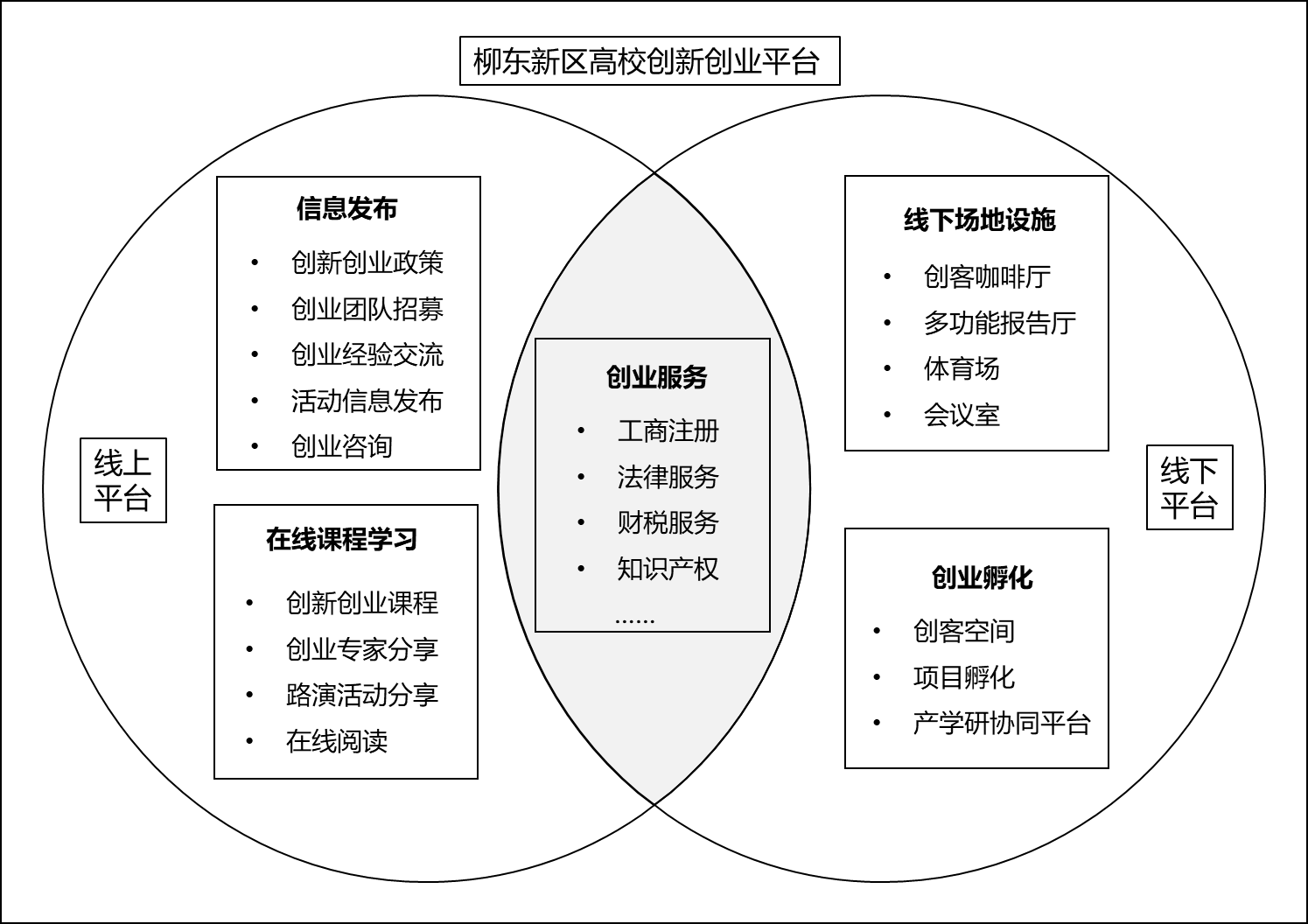 图 1	柳东新区高校创新创业平台基本功能框架坚持政府引导，市场助力柳东新区高校创新创业平台应该充分发挥柳东新区管理委员会的引导作用， 由柳东新区管理委员会协调各方资源主导成立，制定相应的法规和制度，使得促进该平台的发展成为柳东新区的集体意志和行动纲领。除此之外，在平台实际运营过程中，要充分发挥市场的决定性作用，通过市场的力量促进柳东新区大学城创新创业活动的开展。 构建柳东新区大学城创新创业教育资源共享平台第一，由平台统一购买创新创业相关的在线课程，对于区域内优秀创新创业导师，可以通过上传其教学视频至线上平台，让优秀创业导师服务更多学校的大学生，为柳东新区的大学生创业者提供便利的创新创业学习机会。第二，定期邀请行业专家组织线下创新创业专业知识培训。 整合各方优势资源，打造产教融合中心在构建柳东新区高校创新创业平台的过程中，要充分发挥柳东新区的政策、企业资源和区位条件等优势，携手高校平台资源、政府相关部门、高新技术企业，集聚创新创业人才和科技信息资源，借助高校创新创业平台的资源整合优势，打造柳东新区产教融合中心，让大学生创业者在接受创新创业理论教育的同时，零距离地感受创新创业实践活动。 三、柳州市 “双创”评价指标体系借鉴国内外评价“双创”发展的主要指标，构建了反映柳州市“双创”运行和发展情况的科学客观的指标体系，如表 2、表 3 所示。 (一) “双创”生态环境指数表 2  “双创”生态环境指数指标体系 序号	一级指标	二级指标	权重	数据来源 市场准入情况1	市场环境 2	营商和法制环境 3	政策环境 4	服务体系环境 5	科技教育情况 上下游供应链和6 创新网络环境 创新创业文化氛市场公平竞争情况资本市场发展情况信用体系建设情况企业登记注册时间 投资项目从立项到开工的时间中小企业贷款申请到放款时间知识产权侵权平均判赔额度 知识产权年均诉讼案件数量 中小微企业的税负水平 政府引导基金规模政策落实情况 孵化器、众创空间数量、入驻企业数量创业培训举办场次创业导师数量 论文数量及其增长率专利数量及其增长率 高校和科研机构技术转移情况    高校学生数量“创新创业群落”发展情况    产业集群发展情况 0.2 0.2 0.1 0.1 0.1 0.1 采取专家调查和打分方法确定分值 工商局、知识产权局等部门 柳州市税务局等相关部门问卷调查 柳州市科技部等部门 柳州市教育局、科技部等部门 采取专家调查和打分方法确定分值 从相关统计资料7	创新创业舆情指数	0.1 围 和大数据获取 (二)	“双创”发展景气指数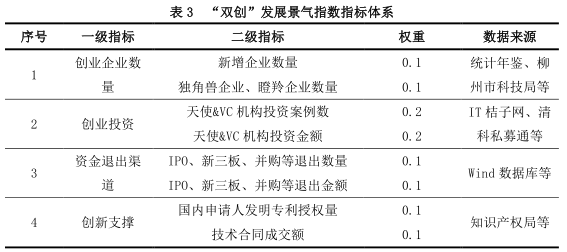 职业教育助推柳州工业高质量发展策略研究在我国经济转型发展的关键时期，职业教育机构发挥了非常重要的作用，也切实完成了对区域优质资源的整合与输出，成为了工业企业转型发展过程中的重要助力。然而，在柳州工业高质量发展的进程中，现有的职业教育助力方式显然还未达到理想的状态，并不能够有效协助工业企业突破现有的发展桎梏。为进一步提高职业教育助力工业高质量发展的整体效能，课题研究人员提出了职业教育助推柳州工业高质量发展策略的研究。该课题建立了以职业教育机构和工业企业为双重核心的发展序列，强调以企业为传导核心，完成对工业高质量发展需求的深度分析和精准传导，进而以职业教育机构为动力核心，通过对当前需求的精准分析和深度满足，来源源不断的输出发展动能。借助工业企业的传导和放大，实现对工业高质量发展的持续推动。在实践过程中，则应通过基础层级的资源整合，完成区域内优势资源的交叉互补，让校企双方保持更为紧密的合作关系。进而在创新层级上借助双方创新实力的有效结合，打破传统的科研框架，让科研团队能够在前沿领域做出有效的突破，从而为工业高质量发展提供科创动能。此外，为了保障工业高质量发展的持续性和稳定性，研究人员还从企业角度和职业教育角度提出了制度保障策略，建立了相应的保障机制，使工业高质量发展的后方更为稳定，校企双方的合作更为持久。一、研究成果简介（一）依托项目：2019—2020年柳州市哲学社会科学规划研究课题：《职业教育助推柳州工业高质量发展策略研究》（19CEL19）（二）主要研究成果：1、结题报告：《职业教育助推柳州工业高质量发展策略研究》2、五篇相关论文（1）陆振盛.职业教育与工业园区对接机制的构建（刊登在《人文之友》2020年03期）（2）陆振盛.基于产业视角的职业教育发展的审视与思考（刊登在《青年时代》2020年05期）（3）陆振盛.工业化生态环境中的职业教育发展研究（已获《活力》采稿通知书）（4）陆振盛.职业教育及区 域经济的推动和发展（已获《环球慈善》采稿通知书）（5）陆振盛.职业教育与区域经济协调发展探析（已获《新教育时代》采稿通知书）（三）研究成果的学术价值和应用价值1.提出职业教育助推工业高质量发展的创新理论在本课题的研究过程中，研究人员深入了解了柳州工业高质量发展的实际情况，通过实地走访、访谈、沟通、问卷调查等多种方式，对当前的发展现状进行了综合研判，指出了柳州工业高质量发展在人才需求、创新需求和保障需求方面的实际情况，综合对柳州职业教育现状的深度解析，研究人员确立了通过校企双核心，共同推动区域工业高质量发展的创新理论。在该理论框架下，职业教育机构将作为动力核心，持续输出人才动力、技术动力和保障动力。而企业则作为动力的传导核心，进一步放大职业教育所输出的优质动能，转化为工业高质量发展的基础动力，实现区域工业高质量发展的稳步向前。这一理论将能够为区域政府的决策工作，提供科学的理论依据，使柳州市政府可以根据工业高质量发展的整体部署，灵活进行政策层面的调整，加大对职业教育和相关企业的帮扶力度，有效调和两者关系，提供稳定的保障支持，最终实现双核心的高效推动。除此之外，课题研究的理论成果，还将能够为相关领域的研究工作，提供切实可行的实践经验支持和丰富多样的理论素材支持，有效加速职业教育领域的研究工作。为进一步发挥职业教育推动我国经济发展的研究事业，增添新的研究路径。 2.构建职业教育助推发展的改革模式课题研究突出了职业教育对于区域工业高质量发展的重要性，并从职业教育机构的角度出发，制定了系统的改革框架，形成了完善的改革模式。在推动区域工业高质量发展的大背景下，职业教育应率先展开在教育领域内的资源整合，完成教学资源、人力资源和师资资源的深度整合，进而根据工业高质量发展的实际需求进行精准的资源支持。在此基础上，职业教育机构应重视自身科研能力的有效支持，通过在科研领域内的深度挖掘，来联合企业开展在前沿领域的有效拓展，进而突破工业高质量发展的桎梏，用技术创新和科研创新来为区域工业发展注入强劲的动力。同时，职业教育应注重自身人才培养制度的有效改革，建立以1+X证书制度为基础的新型保障体系，确保能够精准、深度、高效满足工业高质量发展要求，为工业高质量发展提供源源不断的动力支持。这一创新改革模式的构建，将能够为职业教育机构现阶段的发展，提供有效的理论依据，并推动各项改革工作的持续落地，让职业教育成为助推柳州工业高质量发展的主动参与者和重要推动者。3.建立校企双方助推工业高质量发展的合作框架在课题研究过程中，为了进一步巩固校企双方的合作基础，形成更符合工业高质量发展的合作框架。研究人员特在现有的理论研究基础上，确立了“双核心三层级”的合作框架。在该合作框架下，校企双方将作为两个重要核心，完成本地优质资源动力的输出、传导和放大，进而借助基础、创新和保障三个层级的有效合作，来共同推动区域工业高质量发展。在基础层级，主要是强调校企双方通过更深入的资源整合和交叉互补，完成对本地发展资源的优化配置，建立服务工业高质量发展的合作基础；在创新层级，则强调校企双方通过科研力量的深度合作，健全科研激励机制，完善科研发展途径，共同展开在前瞻领域的科研创新，用创新推动工业高质量发展；在保障层级，则强调双校企双方应高度重视工业高质量发展的持续性，并通过制度层面的有效改革，建立稳定的保障体系，确保校企双方能够在工业高质量发展的长周期内，持续输出发展动能，推动发展加速。这一创新合作框架的有效构建，将能够为校企双方的实践发展，提供有效的指导，并加速校企双方稳定合作输出的效能，使校企双方可以在工业高质量发展的前提下，持续深化合作力度，增强合作效能，成为保障工业高质量发展的核心基础。 二、研究成果的用途1.作为职业教育改革的指导纲领本课题对职业教育助推柳州工业高质量发展的问题进行了综合阐述，强调了职业教育作为重要内生性动力源头的关键性，并确立了职业教育在助推发展方面的核心地位。在一观念的指导下，研究人员明确了职业教育机构在区域资源整合、人才整合、师资整合和技术整合4个层面的实际措施，强调职业教育机构应当认识到自身的积极作用，对自身的教学结构、管理结构和培养结构进行系统调整，匹配工业高质量发展的实际需求，并主动促成校企合作，建立现代师徒中心，完善校企合作研发机制，推动校企公关模式的创新升级，进而形成对区域企业的有效助力。借助企业端的持续发力，完成教育力量的有效放大，成为推动区域工业高质量发展的动力核心。研究成果明确了职业教育改革的核心理念、基本原则和重要措施，能够持续为职业教育的改革工作提供指导建议，将作为职业教育改革的重要纲领。2.作为校企合作的基本范式 在本课题的研究过程中，研究人员确立了“双核心三层级”的校企合作框架，基本明确了工业高质量发展视野下校企双方的合作方式、合作理念和合作保障，能够构建一个校企双方深度合作的稳定框架。在该框架下，校企双方的优势将得到充分的发挥，有效弥补双方的短板，形成助推工业高质量发展的合力。这一发展的基本框架，将能够作为校企合作发展的基本范式，对于进一步深化校企合作，推动区域工业高质量发展有着重要的指导作用。3.作为政府决策的理论依据课题研究人员对柳州工业高质量发展问题进行了综合的研判，从政府角度对现有的发展问题进行了宏观分析，进而在职业教育和企业双方合作的基础上，确立了柳州工业高质量发展的突破路径。在新的发展过程中，柳州工业高质量发展应当建立雄厚的人才储备，实现专业领域的科研突破，得到稳定的动力支持，唯有这样才能真正实现在未来发展中的持续突破。这一研究成果，可以作为政府相关政策制定的理论依据，以确保政府在工业高质量发展规划中，能够充分体现柳州现有教育基础和工业基础的优势，并在优势基础上形成合理的突破模式。进而借助政策指导方面的便利条件，加快柳州工业高质量发展的速度。 4.作为相关研究的重要参考本课题从工业高质量发展的角度切入，以校企合作为基础，综合各方实际需求，形成了具有稳定结构特征和强大输出能力的校企合作模式，这一模式的有效构建，实现了对区域工业高质量发展的持续助推。该研究成果具有一定的独创性，能够为同类研究提供重要的参考，同时课题研究也开辟了全新的研究路径，将能够为职业教育助推区域经济发展的相关研究提供新思路和新素材。 三、研究成果应用将会产生的效果1.完成了区域教育资源的深度整合在课题研究过程中，研究人员通过集团化和一体化发展模式的引入，完成了对柳州教育资源的深度整合，使区域优质教育资源能够针对工业高质量发展的实际需求，做出更灵活的调整和匹配，使教育资源成为了工业高质量发展的重要基础。在实践的整合过程中，一方面通过职业教育资源的有效整合，打破了职业教育机构之间的限制，形成了柳州工业教育资源一体化。另一方面，通过企业和职业教育机构的交叉互补，完成了优质教育资源、人才资源和技术资源的交叉整合，建立了更为紧密的校企合作关系，使当前的优质教育资源，能够根据实际的发展需求进行相应的调整，并借助校企合作通道，完成向工业高质量发展的有效注入，确保能够在长周期内稳定输出发展动能，持续推动工业高质量发展。 2.增强了校企合作的紧密程度在课题研究过程中，校企双方通过资源的精准对接，人才的交叉任职，科研的相互激励等创新举措，切实增强了校企合作的紧密程度。在助推柳州工业高质量发展的过程中，校企双方将能够最大限度的完成区域资源整合，通过以企业为“传感器”的需求分析工作，精准把控工业高质量发展的实际需求，进而将发展需求传导至职业教育这一“处理器”。通过职业教育的有效推动，输出相应的人才、技术、资源和服务，切实消除工业高质量发展所面临的问题，为工业高质量发展保驾护航。这一紧密合作的全新方式，将能够有效消除校企双方的隔阂，建立更高效的校企合作机制，逐步适应新的发展场景，成为工业高质量发展的保障基础。 3.突破了工业高质量发展的桎梏在柳州工业高质量发展的过程中，必须要面临人才、技术、资源方面的客观桎梏，课题研究工作充分认识到柳州工业高质量发展所面临的挑战。通过校企合作进行创新突破的方式，成功打破了工业高质量发展的桎梏，形成了具有跃迁能力的工业发展体系。在课题研究成果中，课题研究人员指，校企双方在科研领域的有效合作，能够实现校企双方科研实力的深度整合，进而借助教育领域和企业领域的激励推动，让科研团队可以在前沿领域进行持续的突破创新，并借助现有工业基础，完成创新成果的有效落地，最终依靠前瞻性的创新突破，打破工业高质量发展的桎梏，让工业企业得以在前沿领域保持技术创新优势，持续获得发展动能，跃迁至更高层级的市场竞争之中，加速工业企业的全球化竞争和全球化发展。 4.实现了制度层面的有效保障在课题研究过程中，研究人员非常重视制度层面的保障，认为工业高质量发展是一个持续的过程，唯有在制度层面建立有效的保障机制，才能真正使校企双方持续发挥助推作用。在这一理念的指导下，课题研究人员加速了职业教育机构1+X证书制度的落地，使职业教育能够按照校企合作的基本框架，灵活的进行教育调整和教育优化。在企业层面，则强调政府监管和职业教育机构的有效参与，来确保工业企业坚持高质量发展路线，避免造成对区域发展资源的浪费。在这种双向制度保障框架下，柳州市工业高质量发展才能够持续而稳定。 柳州市职业教育服务精准扶贫策略研究在精准扶贫工作的关键时期，完成对区域优势资源的深度整合，进而开展优质资源向贫困人群的精准传导，将是大幅提高扶贫工作效能，实现区域扶贫工作全面跃迁的关键所在。职业教育作为区域教育资源教育框架的重要组成部分，在优势资源整合和输出方面都发挥着无与伦比的作用，因此，职业教育服务精准扶贫是现阶段有效攻克脱贫难题的全新选择。然而，在传统的职业教育服务精准扶贫工作中，职业教育的主动性相对有限，在资源输出、资源整合、资源传导等方面的能力，都没有得到有效的开发。本课题就以柳州精准扶贫工作现状为切入点，通过对区域职业教育服务问题的综合分析，提出了具有建设性的实践应用方案。在柳州市职业教育服务精准扶贫的过程中，将通过技术输出、人才支持、产业升级、企业合作和资源整合五个核心渠道的有效建设，形成以职业教育为中心，五大渠道为主干的精准扶贫网络，让职业教育成为输出资源、整合资源、传导资源的重中之重，进而借助职业教育机构、产业、企业和农村合作社的有效协作，形成一个精准扶贫的共同体，完成优质资源向贫困地区的精准传导，帮助贫困人口走出贫困阴影，进入脱贫致富的良性发展循环。一、研究成果简介（一）依托项目2019—2020年柳州市哲学社会科学规划研究课题：《柳州市职业教育服务精准扶贫策略研究》（19CEL19）（二）主要研究成果1、结题报告：《柳州市职业教育服务精准扶贫策略研究》2、七篇相关论文（1）《职业教育服务精准扶贫的思路与探索》（刊登在《人文之友》2020年05期）	（2）《职业教育精准扶贫脱贫的可持续发展探析》（刊登在《青年时代》2020年05期）	（3）《精准扶贫战略背景下职业教育的挑战及其对策》（已获《新教育时代》采稿通知书）（4）《职业教育精准扶贫的策略分析》（已获《环球慈善》采稿通知书）	（5）《基于乡村振兴战略的职业教育精准扶贫研究》（已获《活力》采稿通知书）（6）《探索“五位一体”教育扶贫长效机制》（已获《新一代》采稿通知书）（7）《关于发挥职业教育在教育扶贫中的作用的思考》（已获《环球慈善》采稿通知书）（三）研究成果的学术价值和应用价值1、健全职业教育服务精准扶贫的理论体系在针对柳州职业教育服务精准扶贫问题的研究过程中，研究人员通过双向的深入调查，对当前的服务情况进行了综合研判。一方面，研究人员深入到柳州贫困地区，通过对4个区县的深度调查，了解了当前精准扶贫工作的实际需求，明确了影响精准扶贫工作的核心要素。另一方面，课题研究人员对当前的职业教育工作进行了综合调查，了解了职业教育在人才输出、资源整合、教育支持等方面的现状，指出了影响服务精准扶贫的关键障碍。在深入实践调查的基础上，研究人员构建了柳州市职业教育服务精准扶贫的创新策略体系，建立了以职业教育服务为中心的综合服务模式，强调通过职业教育优势教育资源输出、人才资源支持和区域资源整合的方式，连同本地企业加速贫困地区产业的多元化发展，实现对贫困人群优质教育和技术的深度支持。进而借助对当前资源的有效整合，使贫困地区的群众能够在技术、人才、资源、产业和企业的有效推动下，高效走出贫困阴影，形成良性脱贫循环。这一职业教育服务精准扶贫的理论框架，有效填补了国内相关的研究空白，具有较强的独创性，能够显著提高职业教育的服务效能，使其核心优势得以借助健全的渠道和优质的网络，迅速传达到贫困地区，完成对贫困人群脱贫致富的有效赋能。该研究成果将作为职业教育改革的决策依据，为区域政府的精准扶贫工作提供有效的策略支持，并进一步拓宽相关研究领域的范围，使职业教育在服务精准扶贫方面的作用得到更广泛的认识和更深入的研究。 2、增强职业教育的服务能力职业教育作为区域核心教育组成部分，在技术创新、人才培养、资源整合等方面都发挥着极为重要的作用。本课题就是将职业教育现有的优势，结合精准扶贫的实践需求，形成更完善的输出网络，健全相应的合作机制，让职业教育的服务效能得到大幅的提高。在课题实践阶段，职业教育机构通过技术的输出，高效解决了贫困地区技术短缺的问题，借助扶贫学校的建设，为区域人才培养提供了更具开放性和上升性的发展通道，借助校企合作的方式，完成了优质职业人才向扶贫企业的精准输入，通过产学结合的方式，让职业教育成为推动区域产业特色化发展和多元化发展的重要动力来源。此外，职业教育还依托自身的资源整合机制优势，完成了对区域优质资源和农业资源的深度整合，打通了本地资源流转的通道，使区域资源的价值得到了有效的提升，最终让本地贫困群众可以借助优质资源的输出，来获得更优渥的回报，真正走出贫困的影响，进入到新的致富发展阶段。 借助上述实践工作的有序推进，职业教育在服务精准扶贫方面的效用得到了全面的增强，成为了区域精准扶贫工作中最具综合性，最有发掘潜力的服务主体，职业教育的社会价值得到了充分的展现。 3、加快区域精准扶贫发展速度在柳州市精准扶贫工作中，职业教育作用的充分显现，实现了本地优质教育资源、技术资源和渠道资源的有效整合，构建了一套区域精准扶贫发展的新模式。在该模式的有效推动下，将能够以职业教育机构为中心，充分调动企业农村合作社的发展热情，进而在多方的有力协同下，加快区域精准扶贫的发展速度，有效破除贫困带来的负面影响，开辟脱贫致富的新道路。未来，随着职业教育服务的持续输出和职业教育影响范围的逐步扩大，柳州市的精准扶贫工作将能够进一步提速，真正赢得扶贫攻坚阶段的决定性胜利。 二、研究成果的用途1、作为职业教育服务结构调整的蓝本在本课题的研究过程中，研究人员重点关注了职业教育机构服务精准扶贫的实际问题，并综合区域精准扶贫工作的实际需求，提出了具有较强实用性的创新建议，建立了以职业教育服务为中心，涵盖技术、人才、产业、企业、资源5个重要领域的新型服务模式。在该服务模式下，职业教育的作用将会得到有效的激发，能够成为有效联通各方，深度整合资源，精准输出支持的重要核心。这一创新模式，将作为职业教育机构服务精准扶贫工作模式调整的重要蓝本，有序推动职业教育机构在教育形式、教育资源、实践合作、产学合作和资源整合方面的改革，确保职业教育机构能够进一步提高自身的服务效能，成为区域脱贫致富的中坚力量。 2、作为企业精准扶贫的工作基础在此次课题研究过程中，研究人员充分重视了扶贫企业和扶贫产业对于区域精准脱贫工作的重要性，并在原有校企合作、产学合作的基础上，进一步深化了校企双方的合作，构建了更有利于扶贫企业和产业发展的创新机制。在新的精准扶贫场景中，职业教育机构将源源不断的提供优秀职业人才，并借助校企合作的方式，完成人才素养的进一步提高，使之能够在扶贫企业中发挥更积极的推动作用。在加快企业创新发展的同时，进一步加速企业的创新发展。在产业升级方面，职业教育机构也将以企业合作为基础，综合职业院校学生、贫困人群、区域群众的综合创新创业，形成以本地特产为主的特色品牌发展道路，使众多企业在新的发展业态中蓬勃向前，赢得更大的发展机遇。课题研究成果进一步明确了职业教育对企业和产业的支持方式，将能够成为区域企业产业转型升级的工作基础，为开展更深入的精准扶贫工作，做好全面的准备。 3、作为农村合作社的工作指南在课题研究过程中，研究人员对以农村合作社为代表的农村自组织团体进行了深入的调查，并确定了该类型团体在有效传导职业教育、精准服务，输出方面的积极作用。强调了该类型机构在人才输出、技术下乡、技术创新、资源整合、产业转型等方面的重要作用，并通过实践案例的方式，确立了农村合作社及相关团体应当采取的具体措施，使农村合作社与本地扶贫企业、职业教育机构，成为了一个共同服务精准扶贫的命运共同体，能够使该类型团体作为贫困一线的重要枢纽。 4、作为政府部门精准扶贫决策的重要依据在针对柳州市职业教育服务精准扶贫的相关研究工作中，研究人员从宏观层面对相关各方的责任分工进行了明确的论述，在建立以职业教育为服务中心的基础上，确立了企业、农村合作社、贫困人群及政府工作部门相关人群的具体职责，形成了一套能够有效调动各方积极性，形成协同扶贫合力的创新模式。在区域政府精准扶贫工作发展的决策过程中，可以以该模式为依据，进行相应政策的有效改革，通过政府层面的积极带动，进一步优化这一服务模式，完成对各个服务节点的精准赋能，从而使精准扶贫工作的效果得到更有效的保障，进一步加速区域精准扶贫工作的发展速度。 5、作为同领域研究的研究素材在课题研究过程中，研究人员对国内有关理论进行了深入的研学，整合了职业教育服务精准扶贫相关的创新研究结论，并根据柳州市的精准扶贫现状，给出了具有较强适用性的研究结果。课题研究的过程材料和研究成果，都能够为同领域研究的发展，提供全面的理论素材，有效加速相关研究的深化发展。 三、研究成果应用将会产生的效果1、增强职业教育机构的服务能力在传统的职业教育服务精准扶贫工作中，职业教育的服务主动性相对较差，且未能充分发挥自身在人才、技术、资源等方面的积极作用。经过课题研究工作的有效推动后，柳州市职业教育机构充分认识到了自身在服务精准扶贫方面的巨大优势，并建立了以职业教育服务为基础的优质资源输出和整合体系，能够充分发挥自身在技术、人才、实践、资源整合等方面的突出优势，完成对精准扶贫体系中各个节点的有效赋能，真正实现了自身服务效能的全面释放，提高了自身服务精准扶贫的整体能力。不仅如此，借助在服务精准扶贫过程中的有效实践，职业教育深入到了贫困一线，与本地与贫困人群建立了紧密的联系，进而借助有效的资源传导渠道，能够持续输出优质服务资源，引导贫困地区建立良性的发展循环，真正发挥了职业教育机构在移风易俗脱贫致富方面的积极作用。 2、实现多方协同的精准扶贫课题研究过程中，研究人员通过服务模式的深度调整，完成了精准扶贫工作链条上各个节点的有效协同，建立了一个多元协同，共同服务精准扶贫的创新性体系。在该体系中，职业教育作为核心的动力输出方，能够持续输出教育、技术、人才、研发等优质资源，进而借助校企合作、产学合作的渠道，迅速导入到精准扶贫事业中去，借助企业和产业的转型升级，来拉动贫困地区的经济发展。与此同时，职业教育通过与贫困地区农村合作社和贫困人群的深度对接，完成了技术资源和教育资源的有效传导，贫困地区群众可以借助开放的教育上升途径，完成自身整体素质的有效提高，从而具备强大的发展潜力，彻底摆脱贫困的影响。这一多元协同精准扶贫工作体系的构建，将能够实现对多方积极性的有效调动，确保精准扶贫工作能够在持续的发展过程中，保持稳定的服务输出和发展提升。3、激活贫困地区的内生活性在此次课题研究过程中，研究人员高度重视贫困地区实际问题的分析，明确了贫困地区的实际需求，进而借助职业教育机构、企业、产业、农村合作社等多个层级的有效协助，完成了对本地资源的深度整合，切实增强了区域自有资源的价值。同时，进一步加速了贫困人口教育素养的发展，使其通过学习的方式改变了自己的贫困命运，真正成为脱贫致富的中坚力量。这种有效激活本地资源价值，完成贫困人群教育升级的创新工作方式，实现了对贫困地区内生性活力的有效激活，能够使贫困地区进入到良性的发展循环之中，在不断学习的共同推动下，彻底走出贫困的阴影。4、实现贫困地区现有资源的优化整合 课题研究人员通过职业教育服务过程的有效梳理，完成了紧密围绕贫困地区的网络建设，进而通过职业教育在各个领域中的有效作用，形成了对本地资源的强大吸引力，打通了本地资源与外部资源的流转通道，实现了本地资源价值的进一步提升，并借助互补资源的有效引入，使本地资源得到了有效补偿、聚合与发展。乡村振兴战略视域下柳州特色小镇发展策略研究一、柳州市特色小镇建设的基本现状（一）主要成效2016年国家启动特色小镇培育工作以来，柳州市积极推动特色小镇建设工作，目前全市特色小镇共8个，其中国家特色小镇1个：鹿寨县中渡镇·喀斯特山水古韵小镇;自治区级特色小镇五个，分别为柳南太阳村螺蛳粉小镇、柳江百朋莲花小镇、鹿寨县中渡喀斯特山水古韵小镇、三江县丹洲柚香小镇以及柳东新区汽车小镇。除汽车小镇为第二批自治区级特色小镇外，其余均为第一批自治区级特色小镇。我市特色小镇计划投资总计139亿元，目前累计完成投资45.09亿元。经过近年培育发展，螺蛳粉小镇、莲花小镇已进入建设阶段，渡喀斯特山水古韵小镇、柚香小镇仍处培育阶段，正在抓紧开展项目建设、人才引进、产业提升等各项培育工作，为自治区住建厅下半年动态评估做准备。市级特色小镇有三个，分别是柳城县凤山镇云片糕小镇、融安县雅瑶乡竹海小镇以及城中区环江滨水大道，目前处于培育阶段。1.明确发展重点，增强动能培育柳州市非常关注特色小镇的建设与发展，从政策层面出台一系列举措支持和培育特色小镇，如印发《<柳州市特色小镇培育部门联席会议制度>的通知》(柳政办〔2018〕149号)、《柳州市特色小镇培育实施方案>的通知》（柳政规〔2018〕67号等文件，从政策角度明确特色小镇的发展重点，坚持因地制宜，控制数量，提高质量。培育目标不做数量要求，成熟一个，培育一个。强调各个县区在申报和创建特色小镇的过程中要间打造精品，实现区内最强、全国领先，打造全产业链完善的产业支撑，彰显特色、形成竞争力。通过一系列举措的出台，柳州市特色小镇成为产业集聚能力强、拉动投资作用显著、吸纳就业成效明显的区域，成为带动周边区域整体发展的引擎。2.带动经济增长，夯实经济基础柳州市螺蛳粉2017年产业链产值达60亿元，2018年达90亿元，2019年“双十一”销售突破2.7亿元。螺蛳粉间接带动配套行业从业人员15000人，柳南区螺蛳粉产业农民人均可支配收入达2.35万元；中渡镇在资源合理保护开发利用的基础上，通过政府引导、市场参与的方式，实现区域的产业转型升级，推动中渡镇的基础配套设施建设及公共服务设施建设，改善民生，构建可持续发展的运作模式；百朋镇以荷花文化旅游节为载体，吸引游客约50万人，有效提升了百朋莲花小镇的知名度，推动了柳江乡村生态旅游产业的快速发展；丹洲大力发展特色旅游业，年游客数量超67万人次，旅游产业总收入接近1.9亿，吸纳就业人数2000多人，居民人均纯收入1.1元。3.明确产业分工，强调区域差异发展从柳州市各县区现有资源条件及产业情况看，北部的三江、融水、融安等三县的二、三产业发展相对薄弱，但自然资源条件优越，民俗风情浓厚，产业主要以农业服务型和旅游发展型等轻资产为主。柳州市辖5城区及鹿寨、柳城等近郊县，受城市二、三产发展外溢影响，全产业链条发展相对较完善，特色小镇发展定位的选择空间较大。立足县域经济发展特点，以“一镇一风格”为原则，近年来组织各级特色小镇评选和培育过程中，均强调申报项目的产业特色、发展后劲及差异化程度。对地域相近、产业相同、定位相似的小镇择优选择，原则上一个细分产业只培育1-2个特色小镇，避免同质竞争。表1柳州市特色小镇主要类型4.明确成果要求，强调“多规合一”理念推动特色小镇产业发展，应重点着眼于产业链的拓展延伸，其建设资金的投入应重点围绕产业结构转型升级和上、下游产业拓展。柳州市积极组织相关部门对第一批广西特色小镇（柳南区太阳村镇·螺蛳粉小镇、柳江区百朋镇·莲花小镇、三江县丹洲镇·柚香小镇、鹿寨县中渡镇·喀斯特山水古韵小镇）提交的产业策划研究、核心区建设规划成果进行集中审查。各项目提交的规划成果符合国家有关规范，基本达到国家有关规划编制深度要求，建设规划符合产业、生态、文化、旅游、基础设施“五位一体”融合发展理念，规划主线清晰，产业定位明确，小镇采用的空间发展模式有利于指导柳州市经济持续稳定发展。5.加强基础设施建设，促进高质量发展特色小镇要结合各自特点统筹产业、生态、文化、旅游、基础设施等项目建设，将特色小镇建成集文化展示、旅游观光、产业集聚、生态保护、生活宜居等为一体的城镇生产生活综合体。近年来，柳州市通过加强基础设施建设，改善小镇的人居环境，补齐特色小镇发展短板。一是将相关乡镇基础设施项目和相关专项项目与各项规划紧密对接，优先向特色小镇倾斜，重点支持特色小镇基础设施建设，同时合理兼顾面上乡镇和面上村屯的实际需要，合理安排项目投放，使有限的项目和资金发挥出最优社会效益。二是充分发挥专项项目资金杠杆作用，撬动社会资本进入相关领域建设。三是不断加大部门项目和资金的整合力度，集中力量办成事。如鹿寨县中渡镇、柳江区百朋镇均在特色小镇项目基础上，整合了自治区百镇建设示范工程资金及乡土特色项目资金，三江县丹洲镇整合了国家传统村落保护资金等。6.增强小镇文化底蕴，提升文化影响力柳州市莲花小镇每年举办荷花文化旅游节，吸引游客约50万人，有效提升当地乡村民俗文化和生态旅游产业的快速发展，社会关注度持续增加。央视、中国产业报、广西日报、广西电台等主流媒体对柳州市特色小镇建设和发展持续关注和报道，不断提升我市特色小镇的知名度。引起了各界领导热切关注，柳州市人大、市政协领导多次带队到特色小镇开展调研指导工作，对特色小镇培育建设工作取得的成果给予充分肯定，并提出了许多宝贵建议。（二）存在问题近年来，柳州市在推进特色小镇建设方面取得了一定的成效，但还存在一些亟需解决的问题，主要体现在以下几个方面：1.缺乏整体规划，可持续性不足目前，柳州市特色小镇建设仍处在探索和起步阶段，相关部门对特色小镇的理解和认识存在一定偏差，导致许多特色小镇在规划制定、实施建设过程中出现诸多问题。在柳州市特色小镇发展过程中缺乏统一的专项规划，部分特色小镇建设在没有编制相关规划的情况下便开工建设，部分小镇即便编制了相关规划、在建设过程中仍频繁修改，特色小镇的建设边界不够明确，因建设前期工作不足导致规划编制目标过高、投资过大，最后项目失败，这都严重背离特色小镇建设的初衷。此外，规划编制形式单一、对自身特色资源和优势挖掘不到位也是特色小镇存在的突出问题之一。2.用地指标紧缺，基础设施滞后土地要素和基础设施建设水平成为制约特色小镇发展的关键因素。在用地指标方面，由于柳州市用地指标一直很紧张，而这些指标大部分用于重大项目建设，在特色小镇建设所需指标上则很难满足。针对特色小镇建设用地指标不足的问题，相关部门提出的通过“增减挂钩”“占补平衡”等方式获取指标也存在诸多问题，例如可用指标少、实施效率慢等。在征地拆迁上，因涉及安置补偿，也存在可用地不足、供地速度慢等问题。在基础设施建设方面，由于基础设施建设存在周期长、投入大、产出少的特点，在短时间内很难为特色小镇建设提供及时的基础设施配套。特色小镇开发需要建设公共配套、旅游配套等，在现有改造的基础上还需要用到更多的土地，目前的土地指标远远无法满足。由于建制镇预留的建设用地指标很少，部分支柱产业项目落地困难，一定程度上制约了小城镇发展。虽然现有的土地管理政策较多，但比较分散，不易操作，缺少专门针对特色小镇的用地政策。3.产业规模偏小，缺乏项目带动产业是特色小镇的核心，产业兴旺是特色小镇发展的重点。目前，柳州支撑特色小镇发展的产业结构较单一，现代化、规模化程度不高，旅游支柱产业尚未做大做强，特色小镇发展中产业支撑力不够的问题较为突出，主要体现在：部分小镇没有结合自身的区位优势和资源优势，对自身特点和定位认识不足，在小镇内容、产业设计上缺乏创新，一味仿制照搬的结果是特色小镇的特色得不到体现。特别在产业支撑方面作用没有得到有效发挥，产业发展存在项目少、规模小、进度慢、落地难等问题。缺乏产业项目支撑会使特色小镇建设后劲不足。除此之外，受多方面因素影响，民间资本和金融资本对特色小镇建设项目建设投资意愿不强、有效投资不足，目前特色小镇建设主要依靠政府财政补助投入和农民自筹解决。但单靠政府资金投入力度十分有限，不可能做到全包全揽，面面俱到。4.专业人才缺失，工作推进较慢人才是推动特色小镇发展的核心因素。目前，柳州市特色小镇发展存在专业人才缺失的问题，具体表现在：缺乏专业策划、运营、管理团队，在产业发展和项目运用方面缺乏专业直到。在旅游及相关产业方面的规划运营人才缺失，导致小镇开发过程缺乏全局思维和完善的规划，工作碎片化无法形成合力。同时，乡镇一级规划、设计、工程管理等相关专业人才紧缺，项目专业技术支撑不足，工作推进进度较慢。二、推动柳州市特色小镇建设的保障举措推动柳州市特色小镇建设，是当前国家实施乡村振兴战略、供给侧结构性改革的重要抓手，是推动新型城镇化建设的重要举措，是实现县域经济发展的关键。特色小镇的建设，一定不能盲目铺开。要坚持小而精的特点，凸显出柳州市与其他地区不同的特色，努力形成产业优势突出、小镇功能集聚融合，小镇发展形态美丽富有活力。（一）加强组织，完善特色小镇建设机制加强组织领导和协调配合，建立健全特色小镇建设领导小组，做好继续创建与建设工作，协调项目前期工作、项目审批、项目申报等，为重大项目、重大事项、重大政策推进实施提供组织协调和综合管理。领导小组全面统筹、指导和督查柳州市特色小镇建设发展。加快建立有利于特色小镇发展的协调机制，统筹重大政策研究和制定，推动市县联动、政企互动、部门协同发展，做好跟踪指导、督办落实、考核评估等工作，切实解决特色小镇发展中所面临的瓶颈制约。着力体现精品工程概念，完善工作机制，保障特色小镇建设向精品化、特色化、创新化发展。（二）科学规划，确保特色小镇发展方向一是强化规划指导，始终确保“一张蓝图干到底”。高屋建瓴开展特色小镇的顶层设计与指导，努力将特色小镇的空间布局、产业发展与规划、生态保护与文化建设等统一进行定位，强调特色小镇的独特性，强调科学性与实用性。确保“一张蓝图干到底”。规划布局要有区域差异性、布局多样性等，不能盲目上项目，雷同布局特色小镇。二是积极落实“多规合一”，确保规划“三定”实现。土地利用、环境保护、经济发展等是有机统一的，“多规合一”正是体现了这一理念，有机衔接、有机融合，实现规划的指导性和协调性，形成合力，最大限度减少不必要环节，实现空间、产业、项目有机统一。（三）完善设施，夯实特色小镇发展基础一是加大特色小镇道路交通改造升级，增强小镇的通达能力。对市县（区）到小镇的道路进行提档升级，不断拓宽完善小镇道路建设。提供优质便捷的共享单车，适当投放定时循环巴士，做好慢行交通系统与公共交通系统的有机衔接。二是做好管网建设，实施美化绿化亮化工程。推进小镇周边溪河流域综合治理，提高污水垃圾收集处理能力，建设宜居小镇。不断美化绿化特色小镇，对小镇部分建筑的外立面进行改造，把自然乡村田园风光的生态保护好，推进街区道路美化绿化亮化工程。三是建设智慧小镇。加快推进小镇宽带网络和快递网络的建设，提供便捷的信息流和物流，推进小镇生活智慧化升级，实现“互联网+医疗”、“互联网+健康”、“互联网＋建筑”、“互联网+教育”、“互联网+交通”、“互联网+旅游”、“互联网+文化”的“互联网+实体”新业态。（四）重视产业，升级特色小镇发展引擎一是依托资源优势，深挖特色资源，壮大优势产业。根据柳州市的资源优势，借助本土特色产业发展基础，优势产业发展条件，坚持“一镇一产、一镇一业”，你有理打造具有核心竞争力的优势产业和品牌，塑造具有全区乃至全国影响力的特色小镇，着力实现“产业强镇、产业兴镇、产业富镇”。二是形成全产业链的特色小镇发展思维。根据区位优势、特色优势、产业优势、布局优势，塑造科学合理的产业链、创新链、要素链，着力实现全产业链上下互动、产业联动，提升特色小镇发展的综合竞争力，打造集产业、要素、配套、人才于一体的综合发展生态。在重点打造特色小镇的支柱产业的同时，要统筹考虑其他相关产业的发展，形成“一主多辅”产业格局，促进资源最大化优化配置，持续推动特色小镇健康有序发展。乡村振兴战略背景下农村公共文化服务供给效率研究——以鹿寨县为例一、引言本课题研究从实际出发，以当前农村公共文化服务现状为切入点，再将当前存在的现状与中央、自治区对乡村文化建设的顶层设计比对，寻找出当前农村公共文化服务方面存在的不足，同时提出解决问题的路径。课题中提出的问题具有普遍的针对性，提出解决办法具有可行的操作性。本课题成果在尚未形成最终成果前，课题组的观点文章曾在《农家参谋》2020年6月上和《柳州社科》2020年第1期公开发表，得到了多方专家的充分肯定。二、主要内容介绍本文首先把与本课题研究的直接背景因素列出。从乡村振兴战略的提出，到中央、自治区、柳州市作出的《关于实施乡村振兴战略的决定》等一系列的文件，再到鹿寨县根据上级要求出台的《关于加快构建现代公共文化服务体系的实施方案》等文件，把各级文件关于乡村文化振兴的部署以及农村公共文化服务具体实施要求进行了梳理。旨在研究中将目前农村公共文化服务现状与顶层设计的吻合度进行比照。如果现状与中央、自治区的顶层设计存在差异，则是工作中的不足，或者与顶层设计间的内容与形式貌合神离，则是认识上的不足。县级党委和政府既是贯彻推进中央和自治区振兴乡村文化的责任主体，也是乡村文化服务工作全县整体推进的顶层设计的责任主体。在推进乡村公共文化服务工作上，行动快，效率高，在较短的时间内即完成了县、乡、村文化阵地网络的构建。但是在推进乡村公共文化服务工作中，也有多方面值得探讨的问题，如对振兴乡村文化内涵认识方面，推进的效率和达成的效果方面等等。本课题组在深入鹿寨县农村调研的基础上，对当前县域农村公共文化服务供给的现状及其特点进行了分析归纳总结。认为当前广大村民的思想观念意识、生活方式、价值取向等方面发生了巨大的变化。文化层面乱象突出，很多村民唯利是图、“向钱看”成了首选项。我们认为种种不良现象是在发展农村经济中忽视村民文化素质的提高导致的。中央提出实施“乡村振兴战略”后，从中央到地方的各级政府均投入了大量的财力去推进乡村公共文化服务工作。鹿寨县在2019年底所有行政村(社区）公共文化服务中心基本建设完成，形成了县乡村公共文化服务网络。文化服务上组织专业的培训指导，组织各村开展文艺演出及各种文艺比赛活动等。农村公共文化建设工作的推进，有力地活跃了乡村文化气氛，对乡风文明起了极大的推动作用。本课题组研究认为农村公共文化服务工作现存状态的特点如下：1.推进工作力度大，但重点领域不够突出。我们梳理后形成了中央、自治区对乡村文化振兴的顶层设计精要图。通过顶层设计的精要内容可以看出，乡村文化振兴的主旨在于挖掘、保护、提升农村优秀文化的同时，整体提升广大村民的现代文明素质，以增强乡村振兴的软实力。换言之，就是在广大村民物质生活提升的同时，也一同提升他们的精神面貌，让他们由“农村人”向“城市人”转变。转变的内容要以社会主义核心价值观来构建，要有生活观念、思想意识、价值取向、行为观念等方面的转变。要对农村优秀传统文化批判性的吸收和继承。我们调研发现要加强对社会主义核心价值观等重要方面的宣讲和解读，以及挖掘宣传传统的伦理道德，本土历史人文精神，本土农耕文化及其所衍生出来的美食、工艺等方面。2.浅表的形式化多，实质性内容落实得少。农村公共文化服务将一些表面文化现象来替代乡村文化，以追求形式来替代内容。如建立乡村文艺队，球场、图书室，写上一些口号式标语等仅是某些文化方面的形式。调研发现各村图书室不方便村民使用。一些文化内容的宣讲内容，并未做到专时、专题进行，任务虽然完成但收到效果甚微。客观地说目前农村群体中，绝大部分人都具有一定的文化基础。他们也需要及时了解中央至基层党委政府各方面的政策法规，也需要对一些问题释疑；也有对传统和现代文明礼仪知识、对本乡土涌现出的历史和现代的典型人物事件意义的兴趣。3.农村公共文化服务的师资队伍不稳定不健全。农村公共文化服务，必须依靠一支甘于为农村文化振兴作出贡献的师资队伍。而目前仅是实行宣讲员制和临时聘请制，师资队伍不稳定，不健全，会直接影响到公共文化服务内容的系统性推进，责任感也大打折扣。4.注重公共文化服务工作中的硬件建设推进效率，轻视达成的效果。目前，县乡村三级农村公共文化服务网络阵地已经构建完成，推进工作效率高，应收到的效果还不尽人意。如图书室建设，图书室只设行政村办公楼里，图书借阅使用少。文化内容服务实施方面，不注重一些品位较高的文化知识的普及宣传，对重要内容没有考虑专时、专题讲授，只在村委层面来开展，宣传效果差。5.重建设投入轻事后管理的失衡现象仍然存在。建设后的管理是保证农村公共文化服务工作能否长效的关键，主要体现在几个方面：一是各种设施的管理，缺少专人负责。二是服务项目的管理。如图书室管理，绝大部分没有专门的管理员。图书工作仅限于编码上架、借阅登记，没有向村民公告图书目录等。三是师资队伍管理。对如何安排教师、授课内容，制定全年服务项目等方面仍需要完善。对当前农村公共文化服务工作推进的现状特点以及所折射出的问题应理性看待，也有一定的深层次原因。1.对农村公共文化服务认识缺乏深度，以致县域农村公共文化服务的顶层设计过于单调。农村文化的内涵和外延均比较丰富，既有以政府倡导的主流文化，也包含不同民族、姓氏、不同地域之间的特色文化，已融于村民的生活、生产、人际交往等等方面之中，是中华民族农耕文化世代传承具有最深烙印的见证。但是，当下人们对农村公共文化服务内容的顶层设计上显得过于单调且随意。2.对农村群体的狭隘偏见产生的怪论，影响到农村公共文化服务的态度。长期以来的偏见眼光总是把农村群体看成目光短浅、利益为重，认为他们没有文化层次上的追求或者只有浅层次的追求。经过我们和村民进行深入的交流，我们发现村民的思想意识更新速度随着社会的发展也在加快，对文化知识的充实，更新的愿望也在不断提升。同时，村民对当今有许多传统文化、家教家风教育、本地一些历史人物的思想行为宣传等方面充满期盼。3.推进农村公共文化服务工作中，形式主义和官僚主义作风的痕迹仍然存在。在县乡村三级文化阵地网络形成后，放松具体内容的落实，以一些表象的活动来替代文化繁荣的实质，以简单的形式来替代效果。文化项目的设置忽视了村民们关心哪些方面的文化，以什么方式来推进才达到效果。形式与内容不能形成有机统一，工作作风反而给村民留下负面影响，同时又劳民伤财。4.缺乏应有的效果评估制度。缺乏应有的项目效果评估制度使效率与效果未能达到有机统一。效果评估应包括的内容有：一是各种文化服务设施是否到位、实用，设施的维护是否专人负责。二是各种文化服务内容是否切合广大村民的需求，村民的思想是否得到了提高。三是各种文化服务是否有专人辅导辅导，辅导过程是否认真；各种服务是否有科学的计划等等。5.经费保障方面仍然存在困难。财力是撑起农村公共文化服务的保障基础。县级财政疲软，严重影响农村公共文化服务推进工作。政府甚至在构建的内容或质量上寻找折扣点。此外，社会多方力量参与和村民自主积极参与服务的各方力量的资金投入仍然很困难。在“理性评析”后，我们认为农村公共文化服务工作既要讲效率、更要重效果。因此，我们提出推进农村公共文化服务供给的对策建议如下：1.构建好农村公共文化服务的内容农村公共文化服务内容的确立，是服务的方向，是整个推进工作的前提。内容的构建就是以党中央倡导的社会主义核心价值观为核心，以农村生活、生产为需要的科学知识，民俗、民风传统精华文化，本乡土中具有重大影响的历史人物、历史事件所形成具有正能量内涵的文化，现代科技发展知识普及和现代科技知识在生活中的应用，具有民族传统的美食、工艺制造，养生保健知识，体育运动及娱乐、表演、琴棋书画知识、民族美食工艺制造宣传推广等为辅，构建好农村公共文化服务体系内容。同时重点说明农村群体中种种不和谐现象存在，与村民文化素养有密不可分的关系。因而，作为农村公共文化服务，要通过构建扎实公共文化服务体系推进，和风细雨浸润，也要注意把不同地域民俗有机融合起来。2.加强对农村文化振兴战略的认识我们认为，提高认识的主体主要是在各级领导干部的层面上，要从几个方面去加深：一是要充分认识到农村公共文化服务，提高广大村民的文化修养是中华民族复兴的必须条件。二是要深刻认识到是广大农村真脱贫的充分条件。在农村经济社会发展的同时，也必须伴随广大村民文化素质的提升才彰显农村社会名副其实的进步，农村社会肌体才丰满。三是必须让广大村民对“道路自信、制度自信”认同的深远意义去认识。四是从建设和谐社会的高度去认识。3.农村公共文化服务供给工作要实现效率、效果的相统一，应将服务内容整体推进，并坚持政府主导，社会多方参与，村民自主积极参与的多渠道原则（1）农村公共文化服务供给工作的整体推进整体推进就是将整个农村公共文化服务工作项目有机统筹谋划并实施。农村公共文化服务供给工作，要注重形式的表现，也要不折不扣的围绕服务内容来进行必要的设施建设。既要考虑推进的效率，更要注意达到的实际效果。从推进的内容板块来看，每一板块内容的推进形式要根据内容进行调整变化。推进工作力求达到体系完整，设施齐全，功能完善，务实便利。（2）坚持政府主导、社会多方参与、村民自主积极参与的多渠道原则①政府主导政府是推进农村公共文化服务工作的责任主体，主体的责任应落实到如下几个方面：一是做好全县农村公共文化服务内容的制定工作。公共文化服务内容应坚持核心板块与辅助板块相结合。既要贯彻上级的要求，又要根据本地的实际选定一些特色内容，切不可拿外地的来生搬硬套。二是督促、指导乡镇根据全县的规划要求，做好本乡镇农村公共文化服务方案及推进措施。三是制定政府主导、社会多方力量参与、村民自主参与服务的规划、实施方案。四是根据农村公共文化服务内容，建立农村公共文化服务的师资队伍，按项目要求建立各项目的专业师资库。师资选聘既有在职的、退休的，也有乡村中的能人，由县统一发聘书。五是制定全县每年度农村公共文化服务内容实施方案，制定农村公共文化服务效果评估方案。②社会力量参与和村民自主积极参与通过“开导”和“引导”社会力量参与和村民自主积极参与。“开导”主要是提高社会各方力量对振兴农村文化服务工作意义的认识。“引导”重在启发社会力量参与的方向。开导者的方式方法和工作的力度到位便可引发社会力潜力的迸发和积极性的涌现。村民自主积极参与是农村文化振兴的基础，没有村民自主参与的积极性，农村公共文化推进工作最终形成虚化，可引导村民为村屯开启的公共文化服务项目捐资、捐工等。鼓励他们积极义务为公共文化服务活动充当联络员、管理员等。4.加大完善农村公共文化服务的软、硬件建设力度（1）软件建设。农村公共文化服务的软件建设主要体现在三个方面：首先是制定好农村公共文化服务的项目内容，布局谋划，实施方案。县乡需建立台账，便于了解与督促。其次是师资队伍建设。建设一支有文化、有知识、有技术，热心于振兴农村文化，甘于奉献的师资队伍是广大村民素养实实在在达到提升的效果保证。师资人员由县里统一组建和使用。既考虑各专业所需的教师，也要注意吸纳对本地的著名历史人物、历史事件有研究的本地学者，对本地的地理风光，山水景观有研究的有识之士。第三是建立完善的农村公共文化服务的效果与效率评估体系。（2）硬件建设。农村公共文化服务的硬件，主要是某些文化项目所需要的器材设施，如：图书室、戏台、球场等等，同时，选建一些有代表性的书院、讲习所、讲堂、纪念馆等。农村公共文化服务所需的硬件建设，由县、乡统一规划布局并组织实施。规划布局必须坚持“必需、实用、方便、共享”原则，避免浪费。5.建立并完善效率优先前提下效果达成的有机统一评估体系农村公共文化服务的推进效率反映工作的速度，最终的意义还必须通过推进效果来检验。农村公共文化服务推进的效率，主要是对原规划项目的实施速度状况的督促，以保证各项目实施能按时、按质完成。农村公共文化服务的效果管理，包括三个方面：一是各种器材、设施、场地达到的效果。二是通过广大村民的意见反馈，村民能否从中得到实实在在的提高。三是落实有维护管理人员，维护管理人员可以是购买服务人员。效率与效果管理应纳入县、乡（镇）、村委的年度绩效考评内容，以刚性手段促使各部门真抓实干。柳宗元生态思想研究本课题以柳宗元生态思想为研究对象，主要运用了文献分析和问卷调查法等。前面三部分主要采用文献分析法，重点分析了柳宗元生态思想的哲学基础、人居思想和实践价值。最后一部分是结语，采用问卷调查的相关数据说明深入探究的重要性，并提出了对策建议。一、哲学思考柳宗元生态思想，主要体现在其诗歌、散文、游记中，依据人的实践提出了“天人不相预”的著名生态思想论，以“人”的生存实际为基准，柳宗元生态思想更多关注的是解决现实为人的哲学思考，以及如何更好生存的实践问题。（一）天人不相预：尊重自然客观规律 1.否定神化的“天”。唐代柳宗元提出“天人不相预”该是何等惊世骇俗。明确反对世上种种自然反应归于“天”的意志，更不能将天人感应当作社会治理的依据。天体运行自有其规律，人之活动应有符合自身利益的实践方式，不能盲目将主导命运的权力交给虚无的“天”。由此就把天人感应论的精神枷锁彻底解开，为人发挥主体作用提供了理论支撑。2.遵循自然的“天”。柳宗元正视生产生存所遵循的自然规律，依据民众生活实践归纳了基本经验，坚决批判天命论，但不能否决人活于世依赖自然的“天”。这主要是指自然万物组合而成自然的“天”，人要按照自然规律做到人与自然彼此相安。3.用好自然的“天”。既然不再迷信神秘的“天”，人存活于世如何与之相处呢？除了上面说的遵循自然的规律，还可以利用自然万物造福于人。一是兴水利。就像很多为官一任造福一方的有作为的官员一样，治理水患为民造福。二是种植粮菜果树等。柳宗元作为地方长官，鼓励民众开垦荒地种粮种菜，并根据土壤特点种植黄柑柳树。 （二）因人而彰：适应自然维持平衡1.原则。柳宗元坚持“利安元元为务”，指出人与自然不是相克而是相生，可以看作是生态观原则。柳宗元贬官永州、柳州所创作的诗文记录了他为官行政、日常生活、交友娱乐等，十分看重自然万物对人的价值，就应该善待它们，为之提供生存的良好环境。人是维持这种生态关系的关键因素。2.建议。柳宗元提出“以辅时及物为道”的观点，就人类如何与自然万物相处给出了合理的建议。人是自然界的重要组成部分，也要为万物安生创造种种机遇。正常情况下，人与自然万物和谐共处，保障生态平衡，要采取及时举措，不能等待过分利用自然资源造成了严重后果才幡然大悟。因此维系良好的生态链，不只是为人自身生存越来越好，也是保障自然万物长期生存。3.平衡。一是遵照事实，基于满足人的生活需要，人要不断改善生存基础，也当然离不开自然万物源源不断提供的各种资源。二是维护人与自然万物之间的动态平衡，不能只想到人的利益，而排斥自然万物的生存权力，所以从长远看就要维系人与自然的和谐共处。（三）与万化冥合：人与自然和谐之美1.移情。柳宗元人在永州、柳州，政治理想的舞台已经被万水千山所阻隔，面对没有开化的岭南之地，把更多的注意力转移到四周的山水之中。大量的高质量的游记都是这一时期的产物，在这特有的文字世界中，可以感受到柳宗元移情山水，欣赏山水，把人创造美的境界诉诸于自然万物。2.和景。柳宗元行政事务之余常常将身心沉浸于周围自然风景。现实煎熬的疲惫心灵尚有可栖之所，即山川草木等自然万物。当然这主要是精神层面的感受。柳宗元把并不神奇的自然山水当做了美的载体，就是在不如意的境况下，也要发挥人与自然相处的主导力量，从生活之所获取人生乐趣，获得人生存在的价值。3.合美。一是人可以享受自然独特的美。在柳宗元的笔下，一眼山泉、一条溪水、一座山头、一片树林等都可以成为人审美的对象。二是人可以利用自然再造美。柳宗元生活处所，不仅栽花种树，用人力改造自然环境，还运用亭台楼阁等进行点缀，营造生活的环境之美。二、人居思想重点分析柳宗元生态思想中的人居思想，“逸其人，因其地，全其天，昔之所难，今于是乎在。”从人、地、天三个层面进行论述，美好的生活起居条件离不开人的创造，也要照顾到地理环境，这样重点探讨人居思想就抓住了柳宗元生态思想的核心。（一）“逸其人”：主动美化便利于人    1.自我调适。发挥人的能动性，针对所在的地域环境，或适应，或适当地改造，让人能够在自然环境中得到身心的安逸和满足。古代社会交通不便，万水千山阻隔，一般情况下不能进行千万里的搬迁，所以生于斯长于斯的普通百姓需要自我调适的态度和行动，尽可能适应故土生活，并根据实际加以人工改良，让人们的生活工作更为方便。2.自我营造。人要用自身的力量改善生存条件，通过力所能及的努力，让居住之地变得美好。《井铭》如实地讲述了挖掘深井，引导当地百姓饮用清澈甘甜的地下水，极大推动了普通人家的用水标准的提升，改变了生活方式，其实就是改变了某种生存更为合理的意识。3.自我美化。柳宗元身份独特，作为地方官员，一直把百姓的利益放在首位。除了力所能及推广惠民措施，还在可行的范围内积极美化生活环境。经过努力自然之美与人工之美相得益彰。坚持顺应地理环境，经过必要的人力造福于人。（二）“因其地”：顺物之性趋利向美1.顺物之性。柳宗元《种树郭橐驼传》看似虚拟，还把做官与种树联系一起，其实是在论述深刻的生态思想，即顺应万物的本性。人生于哪里，成长哪里，生活在哪里，要适应生活的那片土地，即顺应自然环境并能好好活着。2.避害趋利。柳宗元认为人要主动作为。恰巧其著有《愚溪对》，通过夸张和想象讲述了六种对人有害的河流，反而是柳宗元生活的愚溪：“今予甚清且美，为子所喜，而又功可以及圃畦，力可以载方舟，朝夕者济焉。”这样对比非常鲜明，强调惠民为民之举。3.向美向善。生态思想其实强调生存的环境美，并让生活其中的人拥有获得感。放眼柳宗元关注的人居生态思想，其实也是落实在美观、美好层面上。地理环境美观与美好是共生关系，合二为一不可分离。一是让居住之地美观，通过人力所及，极大改善了人们的生活基础，把审美意识变为社会现实；二是让生活之地美好，这里还是强调上面说的生活质量，就是让地理环境造福于民。（三）“全其天”：保护自然维持共生1.保护自然。柳宗元人居思想维度里有两个主动，一是主动美化自然，上面已经论述。二是主动保护自然，美化自然带有明显的人力改造的意思，保护自然则是尽量维持原本生态。保护自然就是为了持久的拥有美好的生活。由此能够看出柳宗元生态思想的高明。2.自觉行动。之所以这样用词造句，就是看重能够付出实际行动构建人与自然的命运共同体。柳宗元的人居思想非常具有现实意义，就在于他一生北南不同区域的经历用实践证明了如何依托自然环境保障人的生存价值。人是自然的一部分，需要自觉行动维护和谐共处的美好状态。3.维持共生。《零陵三亭记》这篇文章载有薛存义治理举措，作者带有赞赏的口吻，把施政与乐民放到一起，同时又把自然美景与人文关怀合到一处，给读者身临其境一般，顺着文字的描述仿佛走进了人间乐土的零陵之地。这里的自然已经是人化的自然，这里的人已经是适应自然环境的人。三、实践价值柳宗元强调的人与自然和谐共处的生态思想是一笔宝贵的文化财富，具有重大的理论和实践价值，是后世深入研究的常做常新的课题。 （一）继承文化财富  1.传统文化。柳宗元拥有与众不同的人生经历，又以缜密的逻辑、精致的语言记录了经过实践检验的人与自然共处的大量案例。之所以把这些归于优秀传统文化，是因为所提供的诗文都与实践经历有关，归根到底是出于对人的生命热爱，并对自然万物同样寄托了感情，把与人有关的一切都赋予了生命力量。2.美丽中国。党和政府提出了建设美丽中国的奋斗目标。柳宗元的生态思想作为优秀传统文化，能够起到有力的支撑作用。一是齐动员，保持传统生活优势；二是提高标准，社会在进步，人民群众对物质生活和精神生活的要求也越来越高；三是建设美丽乡村，依据山川、植被等构建适应生产、生活、休息等场所，并争取成为特色鲜明的风景迷人的美丽景点。3.生态柳州。一是充分挖掘柳宗元文化，积极转化成为今天建设生态之城的素材；二是保障民族团结，柳宗元最看重的还是人；三是推出现代理念的城市文化标志。让所有生活在此的各民族同胞工作满意，生活满意，环境优美，出行方便，能感受到生态宜居之城的美好。（二）提供理论支撑1.强化人的价值。柳宗元哲学思考始终是坚信人自身的价值，所以不信虚无的天，而是遵循自然规律的天。这样人的价值就体现在可以依托的周围环境而创造人化的美。2.提供方法。适当的进行人工改善环境条件，而不是由着原本的自然原样，这就排除了机械死板维系人与自然的所谓一成不变的共处。让自然环境和人的生存需求联系一起，那自然环境就可造福百姓。这对于二十一世纪建设生态文明有很好的启发，物质生活的提高也一定要与更加美好的生态环境相匹配。3.现实观照。通过柳宗元的见证和记录，可见唐时就突出了环境之美与人力的关系。这对于正在推进的美丽中国建设非常有意义。一是整理改造居住工作的环境，要遵照实际，让生活其中的人受益于自然环境；二是造福百姓，美丽中国受益的是全国人民。以政府为主导，通过人人动手，大面积改善乡村基础条件，让乡村真正成为宜居舒心之地。（三）加强法治建设（一）强化法治。为了保障所有人自身的利益，保护自然环境造福于人，柳宗元也十分看重法治的手段。只是说教已经无法遏制毁坏自然环境的恶意行为，只有运用经济制裁和刑罚等法律手段才有可能扭转不利的局面，让个别见利忘义之徒不敢染指自然资源。（二）健全制度。强调法律的权威和震慑作用。一是结合党纪国法，根据地方需要制定管理制度；二是推动柳州生态之城建设，创新了制度，加大监督检查力度，确保人与自然共处向好发展。三是扎实执行，只有运用法律手段给违法乱纪者以严惩，加大对保护自然环境者奖励力度，才能开创人与自然和谐共处的美好篇章。（三）营造氛围。解决人与自然的问题，就理顺了社会经济发展的核心意涵。一是借鉴柳宗元的生态思想，就是把它落实到位；二是加强交流，运用互联网＋媒体传播柳宗元的生态思想和法治观念，坚决捍卫自然环境，以满足百姓日常需要；三是开展环保法治讲座，邀请学术专家和法律人士到社区和学校面向普通居民和学生作报告；四是树立榜样，对那些积极维护生态环保者要进行表彰，给予荣誉和物质奖励，营造人与自然共处共荣的积极氛围。四、结语本课题主要运用了文献法和问卷调查法。上面基本上都是采用文献分析。这里还要重点说明所采用的问卷调查。2019年9-11月，对柳州市辖区范围内的代表性学校、社区、市场等进行了问卷调查，发放300份，回收有效问卷293份，有效问卷回收率97.7％，力图准确详尽了解社会各界对柳宗元生态思想的理解程度。（一）调查样本具体数据描述（具体数据见完整成果）。参照统计数据，不熟悉柳宗元生态思想的达到46.96％。说明弘扬柳宗元文化还没有达到自觉的程度。（二）对生态文明建设认同的样本描述。这个数据非常清楚，非常认同与比较认同合在一起，认同比例高到90％以上。希望党和政府严字当头，建设美丽中国行稳致远，让56个民族都能享有高质量的自然环境。（三）建议对策。柳宗元留给了岭南巨大的文化财富。其中的生态思想对于正在推进的生态文明建设意义非凡。就此归纳建议如下：一是政府主导，积极搭建学习柳宗元文化的平台，重视互联网＋传播方式的应用；二是学界引导，经过专业学者专家的研究分析，汲取柳宗元生态思想精华，推广应用研究成果，为建设美丽广西、生态宜居柳州提供新动能；三是构建保障机制，健全管理制度，投入专项基金，扎实培训培养青年人才，深入研究柳宗元生态思想。顺应人民群众对自然环境高质量生活的需求，为美丽广西、美丽中国建设起到积极的推动作用，为新时代社会经济健康全面发展提供智力支持。柳州市文旅融合促进文旅产业发展研究一、课题研究背景与意义1.文旅产业融合刚刚起步，柳州文旅产业迫切需要探求新模式，植入新元素，打造新业态。柳州作为“一带一路”的重要节点城市，目前正处于经济社会转型发展、经济文化强市建设的关键时期，在这一关键时期实现文化产业与旅游产业融合，对全面推进柳州城市文化建设，尤其是产业强市和文化名市建设意义深远。文化产业亟需输入创新能量，旅游产业探求新的发展模式。柳州迫切需要加大文化产业与旅游产业的融合力度，提高产业竞争力。2.评测柳州文旅产业融合的实际状况，是合理设计柳州文旅产业发展提升途径的重要选择。柳州市是传统的文化城市，文化元素渗入到全市各个产业和人民的日常生活之中，为产业融合创造了良好的产业环境。文化产业和旅游产业的融合有望推动产业的发展进程，化解现阶段的发展难题，为经济发展提供新的增长点。柳州市旅游业经历了一个相对较长的起步阶段，尚未成为旅游的热点城市。优化柳州市文化产业和旅游产业融合发展的路径，柳州市文化旅游产业才能充分地融入到快速发展中的区域经济发展中。3.发展文旅产业已成为广西柳州市政府的重点工作之一。今年柳州市将承办广西第二届文化旅游发展大会，继续举办柳州市第三届文化旅游发展大会。本课题的研究不仅可以直接为柳州及广西文旅主管部门提供决策依据，也对全国其他省市文旅产业具有一定的参考价值。二、课题的主要内容 （一）柳州文旅产业融合发展的基础1.柳州市旅游产业发展基础柳州是一座位于广西中北部著名的工业城市，它是一带一路战略中我国内陆连接东盟的重要通道城市，也是我国西南地区出海大通道集散枢纽城市。柳州市是广西最大的文旅产业基地，其文旅产业经济总量约占广西的四分之一。柳州市旅游资源丰富，种类齐全。柳州奇石资源非常丰富，品种多不胜数，质地上佳，同时拥有典型的喀斯特地貌。“柳之山川甲天下”是对柳州的赞誉，“四野环山立，一水抱城流”是柳州山水的写照。作为“中国优秀旅游城市”，壮歌惊艳、瑶舞婀娜、苗节丰富、侗楼壮观，是柳州最吸引外地游客的资源。2019年柳州市接待旅游总人数为6980.76万人次，同比增长30.2%；实现旅游总消费819.08亿元，同比增长35.1%。在景区档次和旅游产品开发方面，柳州市4A级景区已由23家增至31家。2.柳州市文化产业发展基础柳州是国家历史文化名城，具有丰富的历史文化底蕴和人文旅游文化资源。第一，古人类文化。拥有距今大约5万年的柳江人遗址，距今3万至7000年旧石器晚期一新石器早中期的白连洞遗址等代表资源。第二，历史与特色文化。最具代表的是以柳候祠为代表的柳宗元文化旅游资源。此外珍藏了唐代韩愈撰文、苏东坡手书、颂扬柳宗元事迹的“三绝碑”，柳宗元书写的“龙城石刻”等珍贵文物资源；第三，奇石文化。以八桂奇石馆、中华奇石园为主的柳州奇石文化旅游资源。第四，少数民族文化。“壮族的歌、苗族的节、侗族的楼、瑶族的舞”风情四绝，成为柳州少数民族特色。2018年，柳州投入3000万元扶持46个项目，全年实现文化产业增加值54亿元，増长11.2%。3.文化产业和旅游业融合发展基础目前，柳州拥有广西最大的旅游集散中心--广西桂中旅游集散中心、最大的城市旅游综合---体窑埠古镇和最强传统文化传承基地---文庙。也形成了一批文旅产业融合的旅游景点，如卡乐星球主题乐园、克里湾水乐园、柳侯祠、白莲洞古人类遗址博物馆、螺蛳粉小镇、华润静兰湾文旅小镇、星光大道、柳空文化艺术创业园、工业博物馆、艺术剧院等。地方文化特色的旅游线路，如以环江滨水大道为首的百里柳江生态文化旅游线路，打造了整合柳州抗战纪念园综合博物馆、柳州市党史馆等为主的红色文化研学旅游产品。“2019年柳州文博旅游艺术周”活动、柳州奇石节、鱼峰歌圩”山歌邀请赛、穿越柳州·世界城市定向挑战赛等一系列“壮族三月”、“紫荆花城醉美柳州”文旅活动、“柳州市水上狂欢节”等具备文化内在的旅游产品。（二）柳州文旅产业发展的现状1.柳州市文化旅游产业发展机遇。随着人民收入水平提高及旅游意识增强，文旅产业发展成为统一共识、国民经济持续增长、区域合作与“西部大开发”重大战略不断深化以及“一带一路”与东盟地区经济发展拉动消费升级等利好因素给柳州文旅发展提供了良好的发展机遇，柳州市的文旅产业发展得到了快速发展。2.文旅融合发展背景下柳州文旅产业存在的问题。（1）思想的广度和深度受限，未形成产业观和全局观。一是城市文化旅游产业链不完整，产业效益带动不明显，没有形成专门且有柳州文化特色的旅游街区。二是创意思维不足，没有创意空间设计和创意产业延伸，文化旅游仅停留在“走马观花式”的传统观光游览中，没有生成必要的“意趣空间”。三是已初步萌芽“全域旅游”的思想观念，但离树立“全地域”、“全要素”、“全领域”和“全服务”的大局观还有距离，柳州文化旅游呈现有大资源，无大合作；有大形象，无大印象；有大文化，无大产业；有大环境，无大服务的整体劣势格局。四是目前柳州最为具有突出优势资源旅游产品集中在融水、融安、三江三地，其基础设施匮乏、缺少管理人才，协调开发有一定难度。融资渠道和宣传方式受限，未开拓市场和研发特色。柳州市现有的文化旅游资源中，柳宗元文化和少数民族文化具有唯一性和代表性，但是现阶段的开发却属于初级水平，完全无法满足游客多样化、个性化的减弱旅游需求，未研发出特色的旅游产品。柳州主要是政府投资，缺乏有影响力的旅游企业入驻，且产品投资回报周期较长，民间投资渠道较窄，政府引导民间投资作用发挥力度不够。由于经费投入不足，柳州市文化旅游的宣传推广力度不够。接待能力和配套设施受限，未构建现代智慧旅游服务体系。柳州市智慧旅游系统刚刚起步，旅游道路交通标识和景区景点解说宣传标识系统设施还需完善，景区内部的WiFi覆盖、电子导览、二维码技术、重点区域的和微信自助终端的应用不足，部分景区缺乏完善的交通、购物和住宿设施，游客无消费渠道，综合旅游消费受限。文旅产业融合度不高，旅游产品缺乏竞争力。柳州市大多数旅游产品已老化，产品缺乏创新，特色文化植入少，科技含量较低，更新升级速度缓慢，导致旅游产品低品位、少文化、低科技、无亮点，特色的项目及鲜明的主题缺乏。柳州市没有与吃、住、行、娱、购等行业实现深度联合，导致游客停留时间非常短暂（停留平均时间为1天），消费水平低。（5）旅游服务发展滞后，文化旅游人才匮乏。柳州目前星级酒店也为数不多，且服务的质量也参差不齐，整体接待能力不高，加上旅游配套设施不足，就大大降低了游客在柳州市的消费力。目前柳州市开设了旅游专业的高校寥寥无几，相关高素质文旅产业人才严重匮乏。文化旅游消费市场主体培育有待加强。柳州文化旅游市场主要是个体经营户、合作社、小微文化企业，集约化程度较低，缺乏有影响力的龙头文化企业引领发展。（三）柳州旅游业与文化产业融合发展路径选择1、以“高质量发展”为目标，构建文旅产业融合新机制。柳州市应以“十四五”规划为契机，通过开展深入的调查研究，总结已有经验结合新时代文旅产业融合特征和柳州文旅融合发展的现状，科学制定文旅产业融合发展的政策和机制，挖掘地域资源，彰显柳州文化特色，从而全面推动文旅统筹规划、文旅融合规划创新，提供文化与旅游融合高质量发展的科学指导和规划依据。2、以“全域旅游”为视角，构建大文化大旅游融合发展新格局。一是坚持发展旅游供给侧结构性改革，鼓励发展国有、集体、个体、外资等多种经济主体，积极参与全域旅游产品研发和生产。二是坚持全域旅游发展方式，以“互联网+”为背景，实施“文旅+”发展战略，深挖本土文化旅游资源潜能，突破文化旅游产业发展瓶颈。三是坚持以宜融则融，能融尽融，以文促旅，以旅彰文’的工作思路，从传统旅游“六位一体”向全域旅游“六位一体”进行深度和广度融合发展。以“互联网+文旅”为主线，构建共建共享的现代智慧旅游服务新体系。一提高文化旅游产品科技水平。二依托网红产品，创新文化旅游品牌。三要运用新兴媒体、大数据和创意策划创新宣传方式。四要建立智慧文旅新业态。树立全行业数字化思维，推动文旅产业向数字化转型，加快推进智慧文旅平台建设，创新主体互动，通过虚拟现实、社交网络、云计算、5G等数字化体验服务、互动服务，实现文旅产业高品质有效供给。加强“旅游业 + 文化产业”为主导的产业融合，推动跨产业、领域融合。充分利用资源优势，充分发挥文旅产业的拉动作用和融合能力，以“文旅+”产业融合发展为主线，转型提级、扩展扩容，构建文化旅游与教育、科技、水利、体育、康养等深度融合发展的大产业格局。第一，柳州市应紧抓“文旅+教育”融合，创新研学旅行产品。第二，应紧抓“文旅+农业”产业融合，创新乡村旅游产品。把发展文旅产业与脱贫攻坚、实现乡村振兴紧密结合。第三，应大力推动“文旅+文旅产业”产业融合，开发和发展有富有文化内涵的旅游产品。第四，应紧抓“文旅+科技”产业融合，提高旅游产品科技水平。第五，应依托“三月三”、“水上狂欢节”、“紫荆花”等品牌节庆活动，扩大和提升旅游规模、丰富活动内容，融入民族、宗教等元素，加强在区内外的宣传力度，实现活动内容引人入胜、赛事独特新奇、文化旅游消费产品层次丰富，架设节庆、赛事文化与旅游产业之间的发展桥梁。第六，紧抓“文旅+康养”产业融合，发展康养文旅产品。以市场需求为导向，在生态环境良好的区域，大力发展文旅康养产业，建设生态休闲康养社区、温泉康养社区、康养旅游区等项目。紧抓“文旅+水利”产业融合，发展水上文旅产品。以柳江为依托，积极创建“文旅+水利”融合示范点。以“百里柳江”为依托，加快环江景观带、柳江百里长廊绕城环山水系建设，打造柳州市生循环水系体系，形成“城在水中、依水而居；依山傍水、城出平江”的城市格局，打造生态良好、舒适宜人的城市环境。打造高层次文化旅游人才队伍。一是实施“文化旅游人才开发”战略，编制人才中期发展规划，培养和引进产业领域急需的高精尖管理人才和专业技术人才，基于文旅重大项目建设柔性引进国内外文旅行业领军人才；二是强化文化旅游类院校建设，建立优质文化旅游人才教育培训基地，加大各类文旅人才培训力度，建立健全文旅人才激励机制；三是重视文化旅游导游队伍建设，提升导游职业技能。四是政府部门可以以文化旅游产品推介会、文化旅游交流会为平台，邀请国内外知名的专家学者到柳州来进行深入交流指导，汲取国内外先进经验，对柳州文旅产业的融合高质量发展提出切实可行的发展策略。加大对文化旅游产业主体的培养和扶持力度。政府在大力推动文旅产业发展的同时，应该积极创造条件推进企业资产重组、融资，通过上市、股票债券发行等形式促进文化旅游企业集团的成立，以收购、参股等方式整合和吸纳县、区一级的企业和社会人员参与投资，增加社会资本比例，提升旅游发展后劲。柳州市政府可以通过组建文化产业基金、推动文化企业上市、成立文创小贷公司等方式来解决文旅企业融资难和贵的问题。三、课题创新之处及应用价值本课题的创新之处在于基于文化产业与旅游产业两大“朝阳产业”进行研究，扩宽了融合视角。本课题选择柳州作为研究对象，剖析了柳州市在推进两大产业融合发展中所处的阶段以及面临的瓶颈。从融合发展机制创新、发展格局及模式创新、人才培养机制创新、政府扶持政策创新等层面探讨柳州市文旅产业发展问题。本项目属于应用对策类课题，在开展本课题研究中，课题主持人对柳州文旅产业融合现状和发展进行了较深入的调研工作，对柳州文旅产业发展存在的问题有了较清晰的认识，所提出的对策具有较好的针对性。柳州汽车产业转型升级背景下新能源汽车营销模式研究一、柳州市新能源汽车的行业现状柳州是全国五大汽车城之一，汽车产业是柳州第一大支柱产业，发展新能源汽车已经成为包括我国在内的主要汽车生产国的国家战略。顺应此趋势，柳州市政府大力发展新能源汽车产业，一方面，加快汽车产业的转型升级；另一方面，推进广西汽车集团新能源整车基地建设，加快引进新能源汽车电池、电机、电控等企业，推广应用新能源城市用车。得益于“柳州模式”，2018年，上汽通用五菱的新能源微型车宝骏E100车型销量超过2.58万辆，这个数字使柳州跻身于2018年纯电动汽车累计销量全国排名前十的城市，然而，这个数字却未能力挽上汽通用五菱总体销量和利润齐跌的严峻局面。上汽通用五菱2018全年累计销量为207.2万辆，同比下滑3.65%，净利润为41.87亿元，同比下滑约11.5亿元。新能源汽车是企业新的利润增长点。但柳州的城市规模决定了本地新能源汽车市场的上限，柳州车企的新能源汽车销售只有冲出柳州才有未来。然而，其他城市大概率没有意愿腾出资源复制“柳州模式”，尤其是当地也有新能源汽车制造商的城市，所以改进旧营销模式，提出新方法帮助柳州新能源汽车“走出去”是当务之急。二、柳州市新能源汽车的营销模式研究的意义与价值（一）帮助柳州市新能源汽车企业获取更大的生存空间和发展机遇。通过市场调研，80%的顾客有意向购买新能源汽车，这说明柳州市的新能源汽车发展前景广阔。因此，运用好的营销模式能直接促进柳州新能源汽车的产销增长，使产业链上各个环节获得生存空间和发展机会。（二）提升市场竞争力，确立企业核心战略地位。减少各环节的浪费，在激烈的市场竞争中提升自身战斗力。只有这样，才能有效地提高新车型进入市场的成功率，减少研发投入，节约生产浪费，避免因滞销车型库存产生的销售成本，最终提升车企的竞争力。（三）扩大市场占有率，提升企业形象。好的营销模式能帮助柳州车企扎根本地市场的同时努力做到“走出去”，提升柳州车企的品牌影响力。（四）对柳州市新能源汽车营销模式的研究，需要遵循市场营销学的理论知识和市场发展规律，在此基础上结合新技术、新营销的发展，拓展传统理论，提出新的营销手段和技巧，达到可以复制、可以借鉴的推广作用。（五）通过柳州市新能源汽车营销模式的研究，目的是为了发现目前企业存在的营销问题，解决这些问题可以提高企业产品竞争力，从而带来企业销售收入的提升，同时，可以更有效地满足市民对新能源汽车的需求，提高人民生活满意度。（六）通过柳州市新能源汽车营销模式的研究，切实提高企业的生产效率，完善新能源汽车产业链，从而实现各方利益的最大化、产品和服务的最优质。（七）对柳州市新能源汽车的营销模式进行分析和研究，还促进了企业改革的积极性，符合政府倡导的“企业创新”的发展思路。（八）目前对新能源汽车营销模式的研究相对较少，营销手段还是比较传统，方法比较单一。所以需要针对市场上存在的问题，利用创新性的营销思维，结合当下“网联网+”的现代营销，借鉴先进企业的营销模式，创建适合柳州市新能源汽车制造和销售企业的新理念、新模式。从而大大提升企业的经营效益。三、柳州市新能源汽车营销模式存在的问题（一）技术、成本因素使得产品还不具备大批量进入市场的条件目前新能源汽车制造商的生产技术和条件还不够成熟、完善，生产过程中受到各种限制造成生产成本过高，特别是电池的生产成本居高不下，造成产品的性价比不高，市场满意度差。（二）政府政策成为新能源汽车销量的主推手目前国家对新能源汽车的推广制定出多项政策支持，2018年12月，《广西壮族自治区新能源汽车产业发展“十三五”规划》明确提出：产业优化升级使柳州迈入新能源汽车产业新时代，将重点打造柳州市新能源汽车产业基地，加快布局，全力推进。2019年6月，柳政办［2019］74号文件提出进一步做好柳州市新能源汽车推广应用工作，促进新能源汽车产业高质量发展，打造全方位“柳州模式”新能源汽车应用生态环境，加快促成“广西模式”推广应用的形成。同时，新能源汽车制造企业获得了国家的资金补贴。从消费者层面来说，为了刺激顾客的购买欲望，国家和地方政府也相继出台了一系列购车补贴政策和优惠政策。但是高额的补贴政策不是新能源汽车长期发展的良药，产品本身的问题（例如：充电设施不完善、充电时间长、维修成本高等）才是制约行业发展的根本。（三）新能源汽车营销理念滞后目前，多数新能源汽车销售是以品牌直营店的销售形式进行，该销售模式在传统的汽车销售中发挥了重要作用。但是该模式也具有市场局限性，比如其市场覆盖率较低，因为直营店需要花费企业大量的资源，所以其门店数量有限，市场占有率较低。除此之外，一大部分新能源汽车销售商采用价格优惠的促销手段进行销售，但这也仅仅是提升企业的短期销量，从长远来看并不能解决长期问题， （四）新能源汽车售后服务滞后消费者普遍反应新能源汽车的维修成本过高，特别是更换电池的成本承担不起。其次，传统“4S”店的维修人员并不完全具备新能源汽车的维修技能，在服务方面存在一系列问题，极大影响顾客的消费体验。（五）新能源汽车营销人才匮乏，无法满足市场快速发展的需求根据调研，目前柳州市各类职业院校普遍开设了汽车营销与服务相关专业，但是招生与毕业生数量有限。这些专业的人才培养目标还是围绕传统的燃油汽车相关知识和技能，培养出的人才对新能源汽车产品、营销模式等方面知识不了解，导致不论在毕业生人数还是专业知识方面都不能满足市场对新能源汽车销售人才的需求。四、柳州市新能源汽车的营销模式对策研究（一）不断改变生产理念、优化生产流程、推出新产品当下，柳州市的新能源汽车生产企业需要借鉴国外先进企业的生产理念，例如：可以考虑特斯拉公司的原材料全球化采购的模式，其中电动车最核心的组件电池，就是来自日本松下公司的产品，通过该模式可以进一步降低生产成本，同时提升产品专业化需求。也可以将符合要求的电池生产企业引入柳州，形成电池生产本地化，可以大大降低成本。同时优化生产流程，企业需要不断地对现有的生产设备和流程进行升级改造，运用现代化的生产技术提升生产效率，降低生产成本。除此之外，柳州市的车企应该不断加强对R&D部门的投入，注重新产品的研发。市场需求是多样化的，通过市场细分可以发现对不同车型有需求的市场群体，例如：市场有一部分顾客对MPV和SUV车型有需求，特别是随着政府推行新的计划生育政策以来，相当一部分家庭有了二孩，家庭人口数量有了明显变化，对汽车这一特定产品的需求有了改变，从原来的紧凑型逐步转变为更加的宽大、舒适的MPV和SUV车型，这就给企业提出了新挑战。企业可以采取一些措施，例如：对现有的生产线进行改造，增加柔性生产线的数量，推进产品差异化，满足市场多样化的需求。（二）进一步弱化政策影响力，通过产品质量和营销手段促进销售柳州市新能源汽车企业应该清晰地认识到前期发展的推动力很大一部分来自政府的各种优惠政策扶持，但是这不是整个行业健康、有序发展的持续动力。只有符合市场发展规律的产品，满足顾客需求的营销手段才是企业发展的推手。所以企业需要在产品质量上层层把关，建立科学严谨的质量严控体系，发挥TQM体系监控作用，明确各个环节的责任。同时，企业需要通过市场调研，找到顾客真实需求，丰富营销手段，借助现代营销理念和技术促进产品销量的提升。（三）对客户需求进行准确分类及定位有效的营销模式是对客户的需求进行准确的细分和定位，及时跟踪和顺应客户需求的变化，准确预见和引导客户的潜在需求，向客户恰当传递企业价值，让客户认可和接受企业价值，满足客户需求，促进客户不断升级，即从目标客户或是潜在客户变成新客户，再变成老客户，最后，随着客户忠诚度的加深，达到客户反复、重复购买的营销结果。因此，运用正确的营销模式能直接促进柳州新能源汽车的产量增长，带动新能源汽车销量的增长，根据双积分政策，生产企业能够获得更多的新能源积分。由此，能够最大程度地保持甚至增加汽车的产销量，获得生存空间。只有产销量得到保证，并不断提高，柳州车企才能通过大批量的订单生产来降低成本，提升技术水平，提高服务质量，增加企业效益，进而赢得发展机会。（四）运用“互联网+时代”现代营销手段随着“互联网+时代”的到来，催生了新营销模式的变革，市场已经不受限于时间、地域限制，企业争相着眼于更广阔的市场，避开竞争白热化的红海市场，在浩瀚的蓝海找到突破口，带来新市场的占有率。具体来说，柳州的新能源汽车销售商可以考虑借鉴奔驰公司推出的“云销售”模式，利用线上看车、VR看车等高科技手段扩大销售渠道，并提供网上贷款服务，这是对传统销售模式的有效补充，也符合目前“线上线下”相结合的营销趋势。对于消费者来说，特别是年轻的顾客人群更容易接受这种模式，而且该模式也不受时间与空间限制，消费者可以随时登陆商家网上销售平台进行选购，对于买卖双方来说都可以节约成本，达到双赢。柳州市新能源汽车制造商还可以运用跨界营销的新思路，联合知名的手机制造厂商开发一系列手机控制汽车开启和操作功能，增加产品的科技感，给消费者带来更便捷的操作体验。（五）运用整合营销手段，促进新能源汽车生产形成规模化效应运用适当的营销模式有助于柳州的新能源汽车产业逐步形成集群效应。在新媒体营销快速发展的时代，企业的信息可以瞬间被传送到世界每个角落，运用更丰富的营销宣传手段能极大地增加柳州汽车产业发展动态的曝光率，提升知名度，引起社会普遍关注，可以帮助吸引更多新能源汽车相关产业的企业入驻柳州，引来更多汽车人才汇聚柳州，形成产业集群效应，提升企业产品竞争力。同时，政府需要出台一系列优惠政策，鼓励新能源汽车产业链中上游企业来柳州办厂，为生产企业提供高品质的关键零部件，从而进一步降低生产成本，促进柳州新能源汽车全产业链乃至产业集群的形成。（六）加强CRM管理体系建设，提升企业核心竞争力新能源汽车的售后服务是目前汽车行业的一大核心，在国家政策与消费者需求的共同刺激下，新能源汽车销量日益走高。随着消费市场规模的不断扩大，购车理念日趋成熟，生产技术不断提升的当下，顾客对购车的需求标准也越来越严苛。售后业务作为维系客户的纽带在品牌经营的地位将得到持续提升，未来新能源汽车市场的竞争可以说就是一场售后服务能力的竞争，企业需要开发并完善一套符合自身需求的CRM管理体系，真正做到“售前-售中-售后”的全流程跟踪，解决顾客买车、用车的一切后顾之忧。所以说谁能提供优质的售后服务，拥有更高的客户满意度，谁就能真正赢得客户，赢得市场。（七）加大人才培养力度，满足新能源汽车销售市场需求新能源汽车营销人才的培养是目前行业发展的紧缺因素之一，柳州市的各个大中专院校需要积极应对，紧跟汽车行业发展的风向标，在现有专业基础上进行升级改造，建设一批高质量、高水平、适应新能源汽车营销模式的优质专业，开发一系列专业课程，培养出一批批懂技术、懂销售的专业人才来满足当前汽车行业新经济增长点的发展。具体来说，柳州市各类职业院校正在积极试点英国“现代学徒制”人才培养模式，在这一基础上可以加大与其他国家的合作，形成适合我国的一系列人才培养模式，做到可复制、可迁移，努力培养更多的优秀人才。在这方面柳州职业技术学院已经走在前面，审时度势地新增新能源汽车技术专业，培养的毕业生可以缓解本地市场的人才缺口。（八）提前做好布局，达到市场领先的目标在现代的营销理念中，“渠道为王”是企业可持续发展的关键。眼下各个新能源汽车企业紧盯城市市场，从产品到服务争相满足城市顾客的需求，竞争相对激烈，形成残酷的“红海”市场，柳州市新能源汽车企业也不例外的面临这个问题。目前各地农村市场受到资源等条件限制，新能源汽车的保有量较低，但是随着社会的发展，经济的不断壮大，这些限制条件会逐渐减少，新能源汽车所带来的利益也会被农村市场接受。所以，柳州市的新能源汽车企业提前做好市场布局，在满足城市市场需求的同时做到渠道下沉，开发竞争相对较小的农村市场。目前这一市场具备“蓝海”的特性，但是在不久的未来一定会是各大新能源汽车制造商的“蛋糕”，提前布局才会占据有利市场地位。该研究以中国特色社会主义经济发展下新旧动能转换理论为依据，现代物流与营销学理论为指导，运用现代科学研究理论和方法多侧面，多层次的全面分析调研、探索和实践得出的具有在该领域研究较先进性，对行业发展具有实际意义指导性，对政府决策具有重要参考性的研究成果。可持续设计观念下柳州城市生态景观设计研究一、课题基本情况《可持续设计观念下柳州城市生态景观设计研究》为2019—2020年度柳州市哲学社会科学规划研究青年课题，于2019年11月批准立项。课题组构成情况：课题负责人1名，参与人员10人。从课题立项后，课题组成员就着手进行开展研究工作。先后制定了课题实施方案、上报中期报告以及阶段性成果报告，课题于2020年6月申报结题。二、课题研究过程1、本课题研究现状和选题意义生态景观设计是一个综合性、多学科相结合的研究领域。是以景观生态学和生态美学为理论指导，在城市规划建设中探索既能够保持生态系统良性循环与城市景观动态发展的空间平衡，从而实现城市景观的生态功能与廊道功能。与国外相比，我国对生态景观设计的研究起步相对较晚，尚未形成全面、系统的理论体系。柳州市具有较为独特的自然生态环境和鲜明的地域文化背景。在城市化的快速发展下，寻求人类与生态环境协调发展已经成为当今时代面临的重要问题。现今虽已有大量的研究与实践对城市绿地景观和生态环境进行评价，但目前针对城市生态景观设计的学术研究较少，这成为了实现以可持续发展为目标的城市生态景观建设中亟待解决的问题。针对柳州市城市建设中的突出生态问题，立足于柳州市自然环境条件和文化背景，在可持续设计理念引领的基础上，提出若干种柳州市城市生态景观设计模式，借助公众力量推进城市景观建设，从而为优化柳州市营商环境、改善生态系统功能、提升市民生活幸福指数等提供科学依据。课题研究的内容与目标（1）结合西姆·范·德和考恩（Cowan）的生态原理框架，初步将柳州市城市生态景观设计分为以下四种模式：自然式设计、乡土化设计、保护性设计、恢复性设计。（2）遴选柳州市城市绿地中具有代表性特征的15个景观空间样点作为具体调研对象，进行照片采集与设计模式解析，并分析其综合特征、景观空间的表征因子（植被、地形、铺装、建筑等）。（3）在实地调研的基础上设计发放调查问卷，了解公众对柳州市城市生态景观设计偏好倾向，得出不同生态景观设计模式的综合特征。（4）通过专家咨询法，结合相关方针和政策，总结得出可持续发展理念下柳州市生态景观设计的主要表征因子，进而总结得出柳州市城市生态景观设计主要方法。3、课题研究的基本方法选取柳州市城市主干道、滨水绿地、石山、城市公园作为研究目标，遴选15个具有代表性生态特征的景观空间样点作为调研对象（详见表1）。研究方法主要采用文献研究、实地调研、问卷调查、专家咨询法四种研究方法。表1 柳州市生态景观设计调查地点4、课题研究的价值（1）创新程度：一是从宏观层面的生态景观设计模式、中观层面的景观空间综合特征、微观层面的表征因子三个层面对柳州市城市生态景观设计开展研究。二是采取公众参与的方式，对生态景观的综合特征、表征因子进行提取和定性分析。（2）理论意义：党的十八大以来以全新的理念指导生态文明建设。当前国内生态景观设计研究尚处于起步阶段,基础研究体系框架还未形成,本文意图从可持续发展的角度出发,在考虑不同生态系统的服务功能的基础上，结合公众对生态景观的偏好倾向,对城市生态景观设计方式进行探索研究，并提出优化建议。既丰富了国内对于生态景观设计的理论研究，同时也为广西区内周边城市开展相关研究提供参考借鉴。（3）应用价值：一是构建适合柳州市实际情况的生态景观设计模式,以期为未来城市绿地空间的生态景观设计提供一定实证依据。二是提高柳州市景观规划的科学性与合理性,提高自然资源和土地资源的利用效率。在改善生态系统功能、提高市民生活幸福指数的同时,可满足当代及后代社会经济可持续发展的要求,同时也为广西区内周边城市开展生态景观设计研究提供借鉴。三、课题研究的主要内容（一）实地调研于2020年4-5月，分4个小组对15个样地展开实地调查，内容主要包括以下5块：地点概况、自然景观、人文景观、生物多样性、生态保护措施等。做好图片和文字资料收集。各组撰写分项调查报告，分析不同绿地生态景观的亮点、不足和提升建议等。（二）问卷调查于2020年5月制定并向公众发放《可持续设计观念下柳州城市生态景观设计研究调查问卷》281份，收回281份，有效率100%。一是了解公众对生态景观的基本认知分析。二是按照样地调查分类情况将柳州市城市生态景观设计分为以下四种类型：公园生态景观设计、滨水生态景观设计、城市道路生态景观设计、石山生态景观设计，了解公众对各类生态景观设计的偏好倾向和设计建议，从而分析总结不同生态景观设计模式的综合特征。（三）专家咨询明确不同生态景观设计模式的功能定位，分析其景观构成要素，并提炼得出柳州城市生态景观设计的主要表征因子，从而总结得出柳州城市生态景观设计方法。四、课题研究得出的主要观点结合西姆·范·德和考恩（Cowan）的生态原理框架，将柳州市城市生态景观设计分为以下四种模式：自然式设计、乡土化设计、保护性设计、恢复性设计。根据实地调查、公众问卷调查、专家咨询法，初步总结出四种设计模式的主要功能定位、景观构成要素和提升建议如下。（一）自然式设计——城市公园1.主要功能定位：观景、文娱活动、健身锻炼。2.景观构成要素：疏林草坪、观花或观叶植物群落景观、建筑雕塑小品、休闲健身广场、观景平台、动物景观。3.提升建议。一是提高公园景观绿化养护质量，改善植物景观整体效果。二是从人性化设计出发，完善基建服务设施。三是从细微入手，做好园容原貌的长效管理。四是开展合理区划，进行生态承载力评估与开发利用。五是加强对动植物多样性保护，实现生物多样性。六是融入地域文化，丰富景点文化内涵丰富。（二）乡土式设计——城市主干道1.主要功能定位：道路组成和空间分隔、发挥植物的降温、降噪、缓解城市小气候的生态功能、造景体现城市人文特色和精神风貌。2.景观构成要素：道路、植物、雕塑和园林小品、市政设施等。3.提升建议：一是从“适地适树”原则出发，加强植物品种的选择和配置造景。二是加强道路养护管理，确保道路景观的稳定性。三是减少硬质铺装，推广使用透水透气性铺装。四是考虑引入“海绵城市”理念进行设计。通过“渗、滞、蓄、净、用、排”的处理手段，减轻因暴雨天气造成的道路洪涝灾害，提高对雨水的利用率。五是在树盘内种植地被植物或使用木屑美化树池减少扬尘和树木根系裸露。（三）保护性设计——滨水绿地1.功能定位：观景、运动健身、文娱活动、发挥生态功能。2.景观构成要素：植物、水体、飞禽鱼虫、景观步道、亲水平台、听廊建筑。3.提升建议：一是结合滨水绿地的功能，对其生态环境进行评估与开发利用，实现生态隔离与休闲活动的平衡。二是利用现有平台完善提升人与自然的亲水步道，加以经典瀑布观水廊亭搭配，达到人观奇景，景在人中的身临其境。三是加强动植物多样性保护，尤其是禽鸟栖息地、觅食区的营造，针对主要定居禽鸟的生物学、生态学习性，构建和维护湿地与禽鸟栖息地间的生态廊道系统。四是整合旅游资源，营开展多形式，多角度的宣传工作，与周边乡村旅游结合，提升滨水绿地内涵。（四）恢复性设计——石山绿地1.功能定位：登山健身、休闲娱乐、观景、植被的固土护坡、水土保持进和净化空气的生态功能。2.景观构成要素：植物、地形地貌、园林小品、亭廊、登山道、观景平台。3.提升建议：一是以增加石山绿化覆盖为主要目标。为了提高石山灰山变绿工程的成活率，选择大袋苗，保证根系完整，能尽快适应石山的生长环境，另外在种植的时候可采取组团种植、片状种植以及垂直绿化等方式适地进行。二是在今后的石山绿化彩化项目中，可根据石山现状，合理进行观赏开发。增设登山道、亭廊、石桌凳等设施，满足市民的休闲游憩需求。三是建议指派专业养护人员进行日常的巡护和养护工作，确保石山绿化彩化成果不被破坏。五、课题得出的初步结论（一）城市生态景观设计应以资源保护为主。通过实地调查发现，不同类型的生态景观构成都是在原有自然景观的基础上适当开发形成，主要以以山、水、植被、道路、建筑五个要素构成。在生态系统运行良好的景观中，除了丰富的自然资源、人文景观，还有多样的生物资源，如鱼虫鸟兽、爬行动物等。由此看来，生态景观设计应该充分保护各类资源，实现景观的和谐多样。（二）城市生态景观设计要考虑“以人为本”的原则。景观设计终究是服务人类，因此必须考虑不同人群对生态景观的功能需求，如观景，运动健身、休闲娱乐等。从而在配置景观要素时做好统筹，既要有良好的自然景观，又要有便民的游憩设施如亭廊、观景平台、休闲广场、骑行车道等，使二者有机融合，形成协调的整体。（三）城市生态景观设计充分发挥复合生态系统的功能。生态景观设计是“城市双修”过程中的重要组成部分，即通过生态修复、城市修补，是治理"城市病"、改善人居环境、从而转变城市发展方式。一个生态景观中往往由多个生态系统复合而成，如草地生态系统、湿地生态系统、林地生态系统等，不同生态系统发挥不同的生态功能，如涵养水源、固土护坡、净化空气、调节小气候、缓解热岛效应等，从而实现生态系统功能的多样性。（四）城市生态景观设计需体现地方特色。通过实地调查和收集公众意见得出，目前柳州市城市生态景观设计对于体现地方特色这一块还有待提升。因此，在进行生态景观设计时可融入紫荆花都、八桂大歌、奇石文化、山歌文化、少数民族民风民俗的设计理念和元素，从而更好地展现柳州市地方特色和城市精神风貌。六、课题研究成果的社会效益（一）构建适合柳州市实际情况的生态景观设计模式。通过实地调查，对各类型生态景观进行分析和总结，为未来城市绿地空间的生态景观设计提供一定实证依据，有效提高生态景观的实用性。（二）提高柳州市景观规划的科学性与合理性,提高自然资源和土地资源的利用效率。在改善生态系统功能、提高市民生活幸福指数的同时,可满足当代及后代社会经济可持续发展的要求,同时也为广西区内周边城市开展生态景观设计研究提供借鉴。（三）提高了公众参与度与关注度。通过开展问卷调查，提高了公众对生态景观的认知和关注度，为今后开展深入研究奠定了良好的群众参与基础。七、课题研究的主要成果（一）完成了课题中期报告和课题调研报告。（二）论文《公园景点建设与文化相融合的意义与成效——以柳州市江滨公园为例》，拟于《绿色科技》2020年第15期的园林景观栏目刊发，8月20日出版。（三）制定了《可持续设计观念下柳州城市生态景观设计研究调查问卷》，并得出数据分析。资源禀赋视角下柳州市乡村旅游与农业融合发展路径研究研究成果简介：综合应用管理学、经济学、地理学等多学科知识，基于资源禀赋理论，分析柳州市自然资源禀赋和社会经济禀赋特征。然后，通过对有关部门官员、现有农旅融合项目经营者和消费者的访谈，提出柳州市乡村旅游和农业融合发展的驱动力有政策、消费和三农问题3个方面，虽然柳州市前期已取得了较多农旅融合成绩，但是依旧面临着产品同质化严重、精品项目少、缺乏宣传和指引、农户经营者基本素质和服务水平较差及土地限制等问题。之后，本研究基于旅游六要素理论提出融合发展思想，并结合柳州市自身资源禀赋特征，构建了5条发展路径，分别是基于农业多功能性的升级发展路径、成熟景点/产业带动下的发展路径、基于地理/区位优势的发展路径、以少数民族风土人情为依托的发展路径和乡村旅游带动农产品销售的综合发展路径。最后，结合前文的分析，本研究提出了科学制定乡村旅游与农业融合发展规划、加强本地农旅融合项目的宣传、增强对农户经营者的培训、给予合理土地使用政策支持和重视乡村旅游地区农产品直销渠道建设的对策和建议。社会效益：1.本课题可以为政府相关部门推进农旅融合发展，提供资料参考和相应的对策建议等，有利于农村经济发展和农户的生活富裕。2.该课题所提出的融合思想和融合路径，也可以为农旅融合项目经营者提供参考。一、柳州市乡村旅游与农业融合发展思想及路径柳州自然资源和社会经济资源禀赋优势明显，可以基于这些优势选择适合柳州市特点的乡村旅游与农业融合发展路径，提高农旅融合发展项目的竞争力，促进乡村经济发展。本章先论述基于旅游六要素理论的乡村旅游与农业融合发展思想，然后构建出5条融合发展路径。（一）基于旅游六要素的融合发展思想  在旅游领域有著名的旅游六要素一说，即游客有“交通”、“住宿”、“饮食”、“游览”、“购物”和“娱乐”的基本需求。乡村旅游与农业融合其最主要的思想就是更加充分地利用农业资源，让其满足乡村旅游者的六种基本需求，从而使乡村旅游与农业资源充分耦合在一起，如图4所示。其中满足消费者娱乐功能的农业体验旅游是指果蔬采摘、种植等项目；满足消费者购物需求的旅游农产品是指土特产型伴手礼；对应游览需求的农业观光旅游是指花海旅游等项目；对应消费者饮食需求的乡村农家饭店是指本地取材土法烹制的饮食饭店；交通中的乡村景观道路是指带有美丽自然农业植物景观的交通路线设置，如紫荆花自行车道、油菜花景观道路等等。乡村民宿客栈是指带有农业文化特色住宿，如使用南瓜、玉米、辣椒和大蒜装饰的农家风味住宿，或者可以观赏农业美景的住宿等。图4 基于旅游六要素的农旅融合发展思想（二）柳州市乡村旅游与农业融合发展路径1.基于农业多功能性的升级发展路径柳州市有茶树、竹子、果树、蔬菜、荷塘等农业资源，虽然目前有部分地区已尝试将农业资源转化为乡村旅游资源，如鹿寨县呦呦鹿鸣精品葡萄示范区内(柳丰葡萄庄园)，游客在夏季可以采摘葡萄，并在葡萄藤下品尝特色饮食。但是，这些开发是非常有限的，或者比较初级的，因为农业具有多种功能，其除了满足人们的食品需要外，还可以有观赏功能、娱乐功能和教育功能等，农业的这些功能还未得到充分开发。柳州市人均GDP较高，城镇居民有较高的休闲和娱乐需求，只有充分发挥城市附近乡村地区农业的多种功能，促进城郊地区农业观光、果蔬采摘等农旅融合项目的升级和发展，才能实现市民消费和农户就业创业的双满足。本文以白朋镇荷塘为例，分析荷塘多功能性的发挥空间，见图5。首先，荷花在中国传统文化是一种非常高尚的植物，“出淤泥而不染，濯清涟而不妖”，具有很高的文化内涵，还具有一定的神话色彩，如菩萨即坐的莲花底座，哪吒也是莲花化身。目前我们已有的荷塘开发项目没有将这些文化和艺术的东西充分融入，譬如在饮食上面，可能具有“荷”的特色，但是没有“荷”的文化和意境，因此其“特色”饮食还需进一步升华。而且，目前游客观赏完景观后的伴手礼，较局限于莲藕类，加工类伴手礼开发不足，藕粉、藕糖等产品开发不充分。图5 基于农业多功能性的升级发展路径——以荷塘为例其二，在观赏方面，目前的开发仅停留在栈道观赏方面，没有近距离布置的景观住宿项目。建议在荷塘中心分散式设置几个星级标准的住宿，预装上大大的落地玻璃墙壁，游客在夜晚伴着星辰美景，观赏窗外的荷塘月色，享受诗一般的夜宿生活，在柳州人均GDP这样高的地区，这种别样的诗情画意住宿很有可能会供不应求。其三，目前柳州农业资源的娱乐功能普遍开发不足，城市居民很难找到一些体验性娱乐项目。因为远离农村自然风光，很多城市居民都有田园农耕梦想，但是限于城市昂贵的房价，很少有居民可以有满足自己耕种需求的小院子，在电视综艺田园体验愈发增多的当下，农业体验娱乐项目非常值得开发。建议经营者先从投资小的项目尝试做起，譬如莲蓬采摘，可以做一些方便游客划的小船，供游客亲自深入荷塘采摘莲蓬。后期，可以慢慢做一些更深入的项目，如挖藕、种藕、藕粉制作、甚至果蔬种植认领等等，让游客充分体验田园乐趣。最后，农业是我国的产业基础，少年儿童的农业教育非常重要，很多学校因为校园面积等所限，自然科学课程难以给学生提供相应的观察资源。因此建议一些农业庄园与校园联手做一些农业教育项目，建立一些轻收费型小型科技馆，实现教育和经营的共赢。2.成熟景点/产业带动下的发展路径	柳州是多民族聚集地，且喀斯特地貌风景独特，有些乡村旅游景点譬如“元宝山-贝江”休闲山水游等，已在国内小有名气，这为附近地区提供了人流优势。在本地景区附近建立一些农旅融合项目可以拓展游客的旅游线路，丰富游客的旅游乐趣，给游客带来观赏农业风景、购买当地土特产品等机会（如图6所示），促进当地旅游和农业双发展，发挥“1+1>2”的作用，丰富游客的旅游乐趣，提升游客旅游消费，强化“景区带村”辐射作用。在这些项目的设置中，也要充分考虑当地村民的利益，譬如顺应国家摆摊管制放松的背景，划分出一些合适的摆摊空间，允许景点附近村民销售土特产品等，给农户提供直销农产品的机会，活跃乡村经济，增加农户收入。图6 知名景点/产业带动下的发展路径另外，我市螺蛳粉产业已相对较为成熟，已有美名在外。柳南区于2018年获批建设螺蛳粉特色小镇，该小镇目前集研发、生产、加工和商贸于一身，伴随该小镇名气的逐渐传播，建议打造参与型螺蛳粉体验娱乐项目，为游客提供摸螺蛳、挖竹笋、磨米粉等农事体验，为来螺蛳粉小镇的游客提供额外的休闲娱乐选择。3.基于地理/区位优势的发展路径柳州市位于桂林和南宁之间，为湘桂、黔桂和枝柳铁路交汇处，地处广西全区中心位置。2019年广西全区接待国内外游客共8.76亿人次，而柳州市仅仅接待0.7亿人次，如何引广西的外地游客顺路也来柳州旅游，非常值得我们去思考。目前我市螺蛳粉已经有了较高的国内知名度，柳州职业技术学院还成立了螺蛳粉学院，柳州螺蛳粉已经变成我市的一张名片。本研究认为我市应重视发挥螺蛳粉的品牌影响力，投资升级螺蛳粉小镇的建设，除了发挥工业城市生产、加工优势外，发挥螺蛳粉全产业链的农业多功能性、螺蛳粉文化等，创造别具特色的游客娱乐休闲体验，使螺蛳粉小镇有多元化功能，形成“行、住、食、游、购、娱”一条龙服务，吸引桂林、南宁游客顺路来柳州旅游，延长游客的停留时间，增加螺蛳粉产业的附加值，如图7左图所示。图7 基于地理/区位优势的发展路径除此之外，我市也要重视城郊地区的地理位置优势，支持城郊地区农旅融合项目的建设，促进城郊地区农业观光、果蔬采摘等农旅融合项目的升级和发展，打造1小时都市休闲农业娱乐地带（如图7右图所示），给城郊地区农户提供更多的就业、创业机会，同时也满足市区居民就近休闲和娱乐的需求。4.以少数民族风土人情为依托的发展路径柳州少数民族人口占全市总人口数的一半以上，少数民族独特、生动的风土人情可以给游客带来新奇的、深刻的旅游体验，将少数民族差异化的风土人情文化纳入旅游与农业融合项目建设中去，可以增加对游客的吸引力，提升乡村旅游与农业的融合质量，如图8所示。图8 以少数民族文化为依托的发展路径譬如融水苗族、三江侗族打油茶是柳州茶文化的典型代表，将传统民俗文化与侗族打油茶融合，编创侗族民俗打油茶茶艺节目，在风景宜人的三江侗寨对游客进行表演，对弘扬民族文化、增加三江茶叶销售及乡村旅游收入皆大有裨益。 5.乡村旅游带动农产品销售的综合发展路径根据前文的乡村旅游与农业融合发展思想，旅游农产品销售也是两者重要的融合方式，乡村旅游可以搭建起小农户与目标消费者的桥梁，拉近他们之间的距离，使小农户可以摆脱对传统农产品经纪人的依赖，去除传统冗长供应链中过高的成本，借助互联网，农户可以长期分享到更多的农产品利润。本研究建议在乡村旅游景点附近的农户可以通过布置经营摊点等方式来直接销售农产品，本文将其称为乡村旅游带动农产品销售的发展路径。一般来说，城市居民对健康有机食材有强烈需求，但由于与农户生产基地存在物理距离，消费者与农户之间很难建立信任，高质量、高投入的农产品如有机农产品，因品相等原因，并不能让农户得到应有的收益，从而导致劣币驱逐良币现象，高农药、好品相的农产品占据了城市人口的主要消费市场。乡村旅游的发展，给了城市消费人口深入农村的机会，使城市居民直接看到甚至体验到农产品的整个生产过程，有利于消除信息不对称，会提高消费者以高价来购买优质农产品的意愿。在互联网技术的驱动下，乡村游客二次购买或长期购买特定小农户的农产品也已经成为比较常见的现象，小农户在终端顾客的鼓励和支持下，可继续发扬精耕细作精神，生产出更多优质农产品，实现良性循环。二、柳州市乡村旅游与农业融合发展对策与政策建议   （一）科学制定乡村旅游与农业融合发展规划要利用政府统筹规划的优势，实施乡村旅游与休闲农业分类、分区的完整规划体系，避免资源浪费或低水平开发。一要重视差异化发展战略，要深入挖掘当地的风俗民情、产业亮点，提升农旅融合项目的吸引力。二是建议尽快编制出台《柳州乡村旅游与农业融合发展规划》，协调各市县及各区域间资源的合理利用，策划规模项目，突出特色，合理布局。三要充分考虑规划的持久性和稳定性，尽可能做一个5～10年的长期规划，避免因为政府原因，而强制变动农户因过去政府引导而刚熟悉的生计模式，避免人力和财力的浪费，维护政府公信力。（二）加强本地农旅融合项目的宣传现在已经不是“酒香不怕巷子深”的年代，“酒香也得会吆喝”，柳州还有大量农旅项目并不被市场所知，只有抓住亮点对外宣传，打通市场渠道，才能为乡村振兴中基于农业的乡村旅游带来真正的财富。为了增加我市GDP总量，促进市民消费，建议政府牵头，首先，统计已经成为国家或广西区农旅融合项目示范点的信息，制作《柳州乡村旅游与休闲农业示范点电子地图》（含公交车路线、驾驶路线等建议），通过网络宣传、媒体报道、户外广告、电视开机画面等多种形式强化对农旅融合项目的宣传营销；如果前一步宣传成效显著，可以通过政府认定的方式，在地图中增加市级认证的乡村旅游与休闲农业示范点，并进行进一步的宣传。另外，对一些有特色的农旅融合项目，建议地方政府策划一些节日活动，譬如葡萄节、红薯节等，增强其客流吸引力。（三）增强对农户经营者的培训实施针对农户经营主体的培训计划。首先，从乡村旅游与休闲农业基础知识、礼仪、烹饪、营养卫生、客房、卫生保洁、导游解说等多方面来展开教学培训，提升农户的基本素质和技能水平。其次，可以制作农旅融合中所涉及服务项目的操作手册，手册应该注重实用性、可操作性，采取通俗易懂的语言、配以适量的图形，以提高手册的可视性，为农户经营者提供自学资料，提高其服务水平。除此之外，还可以联系高校管经类专业学生设立义务咨询岗位，为农户提供免费咨询，提高农户的经营和管理能力。（四）给予合理的土地使用政策支持在坚守全国18亿亩耕地红线的基础上，对农旅融合项目土地使用给予规范和政策扶持。要充分考虑休闲农业设施用地的需要，在控制农村建设用地总量、不占用永久基本农田前提下，探索盘活农村存量建设用地方法。允许通过村庄整治、宅基地整理等节约的建设用地采取入股、联营等方式，支持乡村旅游与农业产业的融合发展。（五）重视乡村旅游地区农产品直销渠道的建设文化和旅游部发布的《全国乡村旅游发展监测报告(2019年上半年)》显示，2019年上半年我国乡村旅游人数15.1亿人，同比增加10.2%，乡村旅游强劲的发展趋势非常有利于本土农产品的宣传和销售。但是，目前部分地区对小农户的利益关注还不够，经常以规范管理、景区整洁美观为由，对小农户摆摊设点等直销行为进行多方位限制。本文建议政府重视小农户的直销需求，为小农户提供足够多的农产品直销区域。为了不影响景区美观度和服务质量，政府可以对小农户的摊点布置及其它经营行为进行培训，为乡村旅游地区农产品直销渠道的建设提供支持。 由于在互联网技术的驱动下，乡村游客有可能通过微信等工具二次购买或长期购买特定小农户农产品。为了辅助农户建立网络直销渠道，政府需加强对小农户网络销售能力的培训，使其能借助淘宝、微信、京东等网络平台增强自身组织化程度。在培训中，要尽可能选取有乡村调研经验、对农户比较了解的教师来执行针对小农户的培训任务，培训内容建议要多图片、少文字， 最好打印出来装订成册，以供小农户课后翻阅学习。目前已知的电商培训多是零散进行，建议各级政府能让这种培训常规化，或者打造网络在线课程，增加小农户的学习机会。创新驱动发展背景下地方企业与高校协同创新人才培养机制研究在创新驱动发展战略背景下，地方企业与高校协同创新人才培养对提升人才服务地方经济社会发展，促进企业、地方经济的转型升级以及高等教育改革有着重要意义。本课题对柳州市的地方企业、高校、政府开展的企校合作协同育人情况进行了深入的调查研究，重点分析了柳州地方企业与高校企校合作协同育人存在的问题与原因，最后提出完善地方企业与高校协同创新人才培养的方法途径。一、时代背景2011年4月，在庆祝清华大学成立100周年大会上，胡锦涛总书记首次提出了协同创新的概念,要求我们在“积极提升原始创新、集成创新和引进消化吸收再创新能力”的同时，要“积极推动协同创新”。2014年8月19日，习近平总书记在中央财经领导小组第七次会议上强调，人才是创新的根基，是创新的核心要素，创新驱动实质上是人才驱动。2017年12月5日，国务院办公厅发布《国务院办公厅关于深化产教融合的若干意见》，指出深化产教融合，促进教育链、人才链与产业链、创新链有机衔接，是当前推进人力资源供给侧结构性改革的迫切要求，对新形势下全面提高教育质量、扩大就业创业、推进经济转型升级、培育经济发展新动能具有重要意义。2019年10月10日，国家发展改革委等六部委联合印发《国家产教融合建设试点实施方案》，计划通过5年的时间，试点布局50个左右产教融合型城市，在全国建设培育1万家以上的产教融合型企业。二、柳州地方企业与高校企校合作协同育人的价值意义2016年，《广西壮族自治区人民政府关于实施创新驱动发展战略的决定》（桂发〔2016〕23号）指出，各级政府及有关部门着力促进以企业为主体的产学研协同创新，探索建立以市场为导向、企业为主体、政策为引导的产学研合作创新模式,推动企业、科研机构、高校、社会组织、创客等创新主体的协同,促进人才、技术、资金、项目、市场等创新要素的协同,深化产学研合作,促进产业链和创新链深度融合。2018年12月14日，广西壮族自治区人民政府办公厅发布《广西壮族自治区人民政府办公厅关于深化产教融合的实施意见 》（桂政办发〔2018〕154号），要求广西区深化产教融合发展，推进人才培养供给侧改革，促进产业链与教育链有机融合，全面提高全区教育质量。2019年10月10日，广西成功申报国家产教融合建设试点城市，广西成为第一批18个国家产教融合建设试点省区城市之一。 2019年8月，柳州市政府出台《柳州市深化产教融合实施方案》，要求深入贯彻落实国家、自治区关于深化产教融合的统一部署，深化柳州产教融合，全面提高教育质量，助推柳州工业高质量发展。柳州作为以现代制造业为基础的工业化城市，实现柳州制造业由大到强的转变，建设“中国制造2025”国家级示范区，成为引领广西工业发展的万亿工业强市，人才培养是关键。根据柳州市有关资料统计，为进一步吸引人才、留住人才、用好人才，柳州市每年在人才引进的问题上需要花费大量的人财物力。柳州市2018年出台了《关于加快新时代人才集聚的若干措施》，明确在未来的五年，每年投入2亿元财政资金用于人才引进奖励，目标是实现人才总量突破100万人。本研究的研究成果有助于促进柳州市的地方企业与高校开展企校合作协同育人；有利于解决地方企业、地方经济转型升级需要的人才储备；有利于促进地方高校的教育教学改革和人才培养，使得地方高校的人才培养与地方企业（行业）人才需求相协调；有助于节约人才引进的财政开支，助推地方经济社会的发展。三、当前柳州市地方企业与高校企校合作协同育人存在的主要问题（一）企业层面企校合作协同育人的现状1. 协同育人的理念和工作机制缺失。根据调查结果，柳州市77.96%的企业和个人不清楚不了解“协同”理念。在深度调研的具有一定代表性的12家企业中只有4家企业与高校有企校合作关系，其余8家没有实质性的开展企校合作协同育人工作。工作机制方面，只有2家企业具有较为完善的协同育人机制，其余10家企业没有具体的工作机制，相关工作要求散见于相关的管理制度之中。2. 协同育人方式粗浅，缺乏深度。从调研结果来看，柳州市的企校合作协同育人方式粗浅，缺乏深度。协同育人方式中，订单培养方式占25.95%，教学实习方式占67.18%，顶岗实习的占38.93%，企业专家到学校担任名誉教授的占20.53%，参与专业和课程建设的占43.51%。3.协同育人的经费投入和重视程度不够。根据调查结果，61.29%的企业没有人才培养经费投入，只有18.28%的企业较为重视企校合作协同育人工作。（二）高校层面的企校合作协同育人现状1.理念认知和校园文化感知程度不强。从调研结果来看，柳州市的高校的学生、教师、管理者对企校合作有一定的了解，但在协同育人的理念、方式等内容的理解总体上停留在浅层次。高校的教学、管理以及企校合作协同育人的环境文化的塑造整体上感知性不强。2.工作机制缺失。从问卷调查以及调查走访的情况来看，柳州市多数高校没有设立企校合作协同育人的专门管理部门。企校合作协同育人的通常做法是依托相关相近的职能部门开展工作，部分高校由院系推进，企校合作协同育人工作机制缺失。  3.协同育人的实效性不强。根据调研结果，当前柳州市的地方高校与企业开展企校合作协同育人的方式因教育层次与教育类型的不同而略有差异。职业教育企校合作协同育人的主要方式是订单培养、顶岗实习、工学交替。本科高校主要方式是项目合作、平台申报、专家讲座、教学与就业实习。但不管何种方式，协同育人的实际效果缺乏。（三）政府层面企校合作协同育人现状1.管理部门零碎化。当前，涉及企校合作协同育人的柳州市政府的有关部门呈现出模糊化和“零碎化”的现象。根据“党管人才”原则，组织部门主管人才工作，但实践中往往只侧重招才引智而忽视内部人才的协同培养。科技、人事、人社、教育等部门虽有人才人事工作，但也各有侧重，企校合作协同育人往往是政府部门条块状工作分割下被遗忘的工作。2.工作方式单一、缺乏。从当前实际情况来看，政府有关部门推进企校合作协同育人的方式较为有限，相关部门更多的做法是召开会议、印发文件和收集材料，主动积极探索、推动校企合作协同育人的手段方式不多。3.外部招才引智与内部协同育人存在差异。2018年柳州市颁发《关于加快新时代人才集聚的若干措施》，明确在未来5年，每年投入2亿元财政资金兑现人才奖励，而对目前企校现有的内部人才的培养的支持力度则显得较为缺乏。四、柳州地方企业与高校企校合作协同育人存在问题的原因分析（一）企业方面的原因分析1.法律制度约束不够。德国、日本、英国等国家的企校合作协同育人有国家法律法规的强制性规定,我国的《高等教育法》、《职业教育法》只是原则性的规定了政府、企业、高校开展合作的义务，缺乏强制性的制度安排。2.短期经济利益追求和人才流动性因素影响。追求经济利益是企业生存发展的核心追求。高职院校培养人才的周期一般是3年，本科院校是4年，基于短期经济利益的追求以及人才流动性因素影响，企业更愿意直接从人力资源市场招聘人才而不愿意投资一个三至四年以后才见收益的不确定性项目。3.产业结构调整与企业转型升级因素制约。目前，柳州市各大支柱产业从业者总体水平偏低，不少企业还处在低附加值的劳动密集型阶段，对技术和研发的依赖性程度较低，产业结构转型升级任务没有完成。其次，部分企业没有从战略角度考虑校企合作协同育人的重要性，客观上制约了企校合作协同育人的发展。4.技术势差明显和科研成果转化困难。目前就业市场处于买方市场，企业、产业转型升级中重视“硬技术”，这与地方高校“关起门来搞研究”的理论研究形成技术势差。此外，高校的不少科研成果与市场、企业的需求脱节，科研成果转化难。5.协同育人理念存在偏差。长期以来，企校合作协同育人被很多企业管理者误解，认为企校合作协同育人对企业来说是一种负担，是高校转嫁社会责任的一种表现。（二）高校层面的原因分析1.传统教学观念根深蒂固。当前，高校教师还是以传统教育理念为主，课堂教学还是停留在传统的填鸭式理论灌输，课堂教学忽视实际运用和效果。此外，高校没有对人才培养方案、课程内容及时进行更新，学生的知识获取与企业（产业）发展实际不匹配。2.顶层设计缺乏以及管理机制缺失。当前，企校合作协同育人推进效果不甚理想的一个重要原因是部分高校没有充分认识企校合作协同育人对提高学生综合素质和学校综合实力的作用，顶层设计缺乏，管理机制缺失。3.企校合作协同育人认可度低。实践中，不少高校的“订单培养”和“工学交替”的企校合作协同育人模式由于缺乏实效而被学生所诟病，认为学校实际是为就业目的而为企业培养廉价劳力。（三）政府部门层面的原因分析1.管理机制不顺畅。地方本科高校属省级教育行政主管部门管理，但职业教育却存在省市两级教育行政主管部门管理的差异。柳州有本科高校2所，高职高专4所。高职高专既有省管又有市管（柳铁职院、柳州城职院属柳州市政府管辖，生态职院和柳职院属省级教育厅主管）。有的学校还存在一校多牌的重复交叉建设等问题，多层、多头管理容易导致资源统筹共享难。2.企校合作协同育人政策制度缺乏可行性。当前，我国很多地方政府部门出台的企校合作协同育人政策制度过于宏观，缺乏细化和可操作性规定。有些地方管理部门牵扯过多，办事流程复杂，制度性障碍约束多。有些政策制度缺乏考评监督和激励机制，导致实践中企校合作协同育人工作开展得好与坏结果都是一个样。3.资金投入力度不够。根据有关资料显示，柳州市2018年、2019年分别投入人才经费1.6亿元用于人才强柳政策。人才经费投入主要用于双百工程、市级人才小高地以及优秀人才接触柳州计划的招才引智工作，而对企校现有人才的协同培养的支持力则缺乏相关数据，没有明确的专项投入。五、完善企校合作协同育人的策略途径（一）完善企校合作协同育人的法律保障机制法律是由国家强制力保证实施的行为规范。规范都具有约束力,法律作为社会规范的组成,和其他社会规范相比,有着一般社会规范所不具有优势——强制性。这种强制性是由国家的强制力作为保障,这是法律区别于其他社会规范的重要特征。《中华人民共和国职业教育法》只是概括性、原则性的规定了企业、学校开展职业教育的义务，缺乏强制约束与惩戒。可喜的是，由教育部牵头,根据宪法、教育法、劳动法及其他有关法律法规制定的《中华人民共和国职业教育法修订草案（征求意见稿）》（以下简称《征求意见稿》），2019年12月5日已经向社会公布征求意见。《征求意见稿》相比原来法律有力较大的进步，它直接明确了企业的法律责任，“企业违反本法规定，不履行实施职业教育职责的，由县级以上地方人民政府或者教育、人力资源社会保障部门责令改正；拒不改正的，可以收取企业应当承担的职业教育经费，用于企业或者本地区的职业教育；情节严重的，给予承担职业教育经费1倍以上3倍以下罚款，拒不执行的，可以申请人民法院强制执行。”因此，《征求意见稿》更具操作性。当前，地方人民代表大会是具有一定的立法权，它可以在不违背上位法的规定下制定地方性法律。地方政府可以根据地方性法律规定制定具体的地方政府规章。因此，促进企校合作协同育人，各级立法机关可以根据上位法规定作处细化和变通，进一步完善企校合作协同育人的法律强制性规定，根据法律规则的逻辑结构（假定条件、行为模式、法律后果）来完善企校合作协同育人的规章制度，明确政府、高校、企业（行业）的责、权、利，提高企校合作、协同育人的实效性。相关配套制度和措施的落实和细化，可以从政府、高校、企业（行业）等参与主体的功能角色定位出发制定，如政府治理，重点以企校合作、协同育人的法律规定为依据，主要以为制度政策的方式确定参与各方的责任，以制度保利益，以政策促服务；高校改革，核心是通过办学理念、管理手段、合作机制、人才培养以及师资队伍建设提升企校合作的中的观念、能力与效率的匹配协同度；企业（行业）以主体角色参与企校合作，增强其主人翁的社会责任和归属感，提高其履行社会责任的积极性，形成校企合作的良性社会文化环境。（二）构建企校合作协同育人的动力机制校企合作涉及包括政府、高校、企业（行业）等多个治理主体，面临主体间的利益诉求差异，这就决定了治理主体的多元化与协作程度的复杂性。良好治理关系的塑造有赖于治理主体的意愿与动机，只有构建能够激发治理动力、实现利益诉求、形成正向效果的激励机制，才能确保企校合作协同育人的长效运行。在多元治理视角下，聚焦企业参与校企合作的内部动机，从政府治理、高校改革等协作入手，系统设计多元协作治理下校企合作、协同育人三方联动的激励机制。对于企业，高校可以提供教育培训、学历晋升、科研项目攻关与研发，科研成果合作转化，实验平台的场地与设备使用，毕业生就业等便利；对于高校，企业可以委托（参与）项目研究，项目联合攻关与产品研发，共建企校合作实验室，提供教学实习与接纳学生就业，参与学校人才培养的全过程（如参与人才培养方案修订，对人才培养质量进行评价与反馈，企校文化合作与共建等）；对于政府，为企业与高校的合作育人提供政策与财政支持，作为重要的参与者促进企校合作的联系、沟通、协作、评价与监督，可以为经济社会发展提供强有力的智力支持。因此，促进企校合作协同育人的激励动力机制，可以考虑通过设立专项基金制度的做法，国家与地方政府通过财政投入、社会捐赠、企业培训基金归集等方式多渠道筹集校企合作基金，同时建立以质量为导向的拨付机制或奖补机制。设立职业资格企业（行业）认证制度，制定职业技能企业（行业）标准，实施学分转换与互认，贯通不同层次的学历教育，为企业参与教育提供统一框架；设立教育社会荣誉制度，对于主动承担教育社会责任的企业，授予专项荣誉、称号、资质等精神奖励。最后，政府对企校合作成效显著的企业,可以参考国家发改委、教育部联合印发的《建设产教融合型企业实施办法》，给予合作各方“金融+财政+土地+信用”的组合式激励，并按规定落实相关税收政策以及给予一定的物质奖励；鼓励高校通过场地、设备租赁等方式与企业共建生产型实训基地,并给予相应政策优惠。地方政府应当通过专项支持、购买服务、贴息贷款等多种形式加大对企校合作协同育人的经费投入，切实支持企校合作、协同育人。（三）构建企校合作协同育人的运行机制2019年12月5日教育公布的《中华人民共和国职业教育法修订草案（征求意见稿）》（以下简称《征求意见稿》）第十条就明确规定了职业教育实行在国务院领导下，分级管理、地方为主、政府统筹、行业指导、社会参与的管理体制。建立国务院职业教育工作部际联席会议制度，加强对职业教育工作的领导，统筹全国职业教育工作，部署职业教育改革创新重大事项。国务院教育行政部门负责职业教育工作的统筹规划、综合协调、宏观管理。国务院教育行政部门、人力资源社会保障部门和其他有关部门在国务院规定的职责范围内，分别负责有关的职业教育工作。省、自治区、直辖市人民政府领导区域内职业教育工作，确定省级以下地方各级人民政府管理职责，统筹职业教育资源，加强协调管理，组织开展督导评估。”《征求意见稿》为我们理顺企校合作协同育人的管理体制提供了借鉴。首先，在政府统筹下，企业、高校以及社会组织各方积极参与，联合成立教育、人社、财政、税务、金融、产业等多部门成立校企合作协同育人的专门管理机构（如企校合作委员会），搭建合作服务平台，形成一个集管理、咨询、协调于一体的管理体系。委员会的职能是搭建企校合作平台，整合企校资源，制定育人标准，发布权威信息、寻求合作伙伴等等。其次，企业、高校、政府等各自内部也要建立、完善企校合作的专门管理部门以及运行机制，避免内部管理部门的多头、多层管理，提高企校合作、协调育人的运行效率。（四）完善企校合作协同育人的考评监督机制政府要重视企校合作、协同育人考核、评价、监督机制的构建和完善。考评监督机制某种程度上起到指挥棒、助推器、风向标的作用，可以有力确保企校合作、协同育人的可持续发展。政府的教育行政部门作为财政拨款单位以及公权力管理部门，充当独立的第三方进行协调、考核、评价和监督有着天然的优势。通过建立合理、规范、公平、公正的考核、评价、监督机制，切实解决“干与不干、干多干少、干好干坏一个样”的消极后果。1.考评机制。通过整合企业、高校、教育、人社、财政、税务、金融、产业等多部门成立的校企合作协同育人的专门管理机构（企校合作委员会），制定适合企校合作协同育人特点的质量评价体系，对企校合作协同育人的各方开展的工作质量和效果等多维度多角度进行评估，并将评估结果向社会公开。同时，考评结果与企业、高校的奖罚激励机制挂钩。鼓励企校合作、协同育人的企业、高校内部开展自评与互评制度，通过自评、互评制度促进协同育人的健康发展。2.监督机制。通过上述整合企业、高校、教育、人社、财政、税务、金融、产业等多部门成立的校企合作协同育人的专门管理机构（企校合作委员会），对企校合作协同育人的前期、过程、制度、资金、质量以及责任等进行监管。重视考评结果的运用，强化各方责任。高职教育服务柳州市工业高质量发展的现状、问题与对策——基于专业对接产业的视角一、研究意义柳州作为广西区最大工业城市，广西的工业重镇，实现工业高质量发展意义重大。2018 年9月3-4日召开推进柳州市工业高质量发展、建设现代制造城现场会。提出“推进柳州市工业高质量发展、建设现代制造城，是区党委、政府作出的重大决策部署，要把这项工作放到全区、全国发展大局和面向世界开放的大格局中去思考、去谋划、去部署、去推进，要充分发挥好柳州工业的龙头和引领作用，激活全区工业发展‘一池春水’，形成全区工业高质量发展新格局。”柳州工业面临着转型升级、申请创建《中国制造2025》国家级示范区、建设现代中国制造城、打造万亿工业强市等多重历史机遇和挑战。然而，要实现柳州工业高质量发展离不开技术技能型人才的支撑，因此，深入分析服务柳州市工业高质量发展背景下高职教育专业对接产业的现状、问题和制约因素，探讨高职院校专业对接产业的有效路径，研究经济欠发达地区高职教育服务于产业发展对策，对于提高高职教育人才培养质量，保障区域工业发展所需的技术技能型人才储备，建立产学研合作创新平台，形成企业创新体系具有重要的理论意义和实践价值。二、研究内容（1）工业高质量发展背景下产业发展所需的技术技能型人才。采用文献分析法，对知网2015-2020年关于工业高质量与人才培养的相关文献进行分析、整理，并归纳出关于工业高质量发展所需技术技能型人才的主要类型和特点。（2）柳州高职教育专业布局结构及与产业对接匹配度分析研究。搜集柳州市高职教育院校的专业人才培养相关数据信息，主要包括各职业院校开设专业、专业学生数等，开展柳州高职教育专业设置现状分析，以及柳州区域高职教育专业布局的产业属性分析。同时，开展柳州市工业产业发展调查研究，采用定性和定量相结合的方法，开展区域高职教育专业与工业产业发展对接的实证研究，分析专业设置与工业产业需求的关联度、匹配度，以及专业设置与区域工业产业对接存在的问题和原因，挖掘柳州市高职教育服务于产业发展存在的深层问题。（3）国内外区域产业对接高职教育专业研究。开展地市区域工业高质量发展与高职教育专业改革发展、专业对接产业的理论探索和实践经验研究，研究区域高职教育专业设置与产业对接匹配度的度量标准，区域高职教育的专业设置对接区域工业产业发展的条件、路径、模式。（4）柳州市高职教育专业对接区域工业产业发展的对策研究。依据工业高质量发展需求和高职教育专业结构情况，在以上研究的基础上，提出柳州市高职教育的专业对接区域工业产业发展的对策。包括依据柳州产业结构调整方向发展专业；建立专业“进退机制”，限制和淘汰社会需求不足条件薄弱的专业；集聚优质办学资源。三、研究结果（1）高职院校数量与柳州所处经济地位及发展需求严重不匹配， 柳州市目前高等教育规模与地区经济地位不相称，较难为地方经济转型提供有力的人才支撑，急需扩大高等教育招生规模，通过升格、新建、剥离等手段，增加高校数量。（2）专业结构与产业结构的匹配度不高柳州市当前产业结构呈现“二、三、一”的形式，而从专业数量构成和招生数构成比例的角度，职业教育专业设置则为“三、二、一”的结构，从专业设置对目录内专业覆盖率角度，业设置则为“三、一、二”的结构，第二产业对应的专业设置在人才需求规模，层次和结构上均体现出显著的弱势，职业教育需调整第二产业和第三产业相关的专业结构比例，在数量和覆盖率多元化领域上增强第二产业对应的专业的比重。（3）第二产业对应专业覆盖率较低，专业布局空白点多，新兴产业相关专业薄弱根据柳州城市功能定位、“5+5”产业结构和人才需要形势，调整院校专业结构与布局，支持院校开设服务支撑经济社会发展重大战略需求的学科专业。做强汽车、机械、信息、铁道交通等主干专业集群；改造提升钢铁、日化、化工、食品加工等传统专业集群；大力发展电子信息、无人机驾驶及维修、城市轨道交通、VR技术、智慧物流、互联网金融、民俗运营、健康养老、观光农业、生物制药等新兴专业集群，努力提升学科专业招生结构的适应性、开放性和灵活性。（4）专业设置趋同度高，集中化程度低高职院校专业布局缺少自上而下的有效统筹，专业设置存在“跟风”现象，专业水平差异大，不利于特色专业的打造和培养，且教学资源投入分散，在一定程度上增加了办学成本，不利于资源共享。政府及教育主管部门应主动牵头，联合行业、企业人员和职业院校教师，共同组成专家团队，构建专业设置的宏观调控平台，进行专业设置“顶层设计”，加强对专业结构优化的总体指引。四、创新点我国高职教育专业对接产业有不少相关研究成果。如马成荣的论文《职业教育要做到专业与产业、企业、职业的三维对接》（2011）、陈基纯的论文《珠三角地区高职院校专业设置与区域经济发展吻合度研究》（2015）、李艳双的论文《专业对接产业人才服务企业》（2017）、严文超等的论文《职业院校专业对接产业发展与深度产教融合研究》（2018）、李明的论文《江苏省高职院校专业设置与区域产业对接研究》（2018）、任爱珍的论文《产教融合视阈下江苏高职教育专业与产业对接的现状研究》（2018）、张娟的论文《高职专业设置与区域产业对接研究——以南通市为例》（2018）、金威的论文《职业技术学院专业与产业深度融合路径选择》（2018）和丁传安等的论文《南京、镇江、扬州高职教育专业设置与区域产业的对接研究》（2019）、姬庆玲《基于重点专业建设的高职院系专业与区域产业对接发展的研究》（2019），等等。但是，这些成果主要以珠三角、长三角等经济发达地区为研究范围，开展高职教育专业与产业对接的研究，而面向西部地区、少数民族和经济欠发达地区，尤其是以设区市为研究对象的相关研究成果很少。五、应用价值本课题研究尝试将区域产业发展理论与高等职业教育的相关理论相结合，应用于柳州市高等职业教育专业与产业对接的研究上，是相关理论在个案上的一次应用。反过来，通过针对柳州市高等职业教育专业布局结构的研究，亦可丰富地市高等职业教育相关研究的理论基础和实践经验。因此，本课题的研究成果既可为高职院校办学如何更好地服务于区域工业产业发展提出具有针对性的建议，又可为政府宏观决策、制定相关发展计划提供依据，可作为区域高职教育和地市区域产业发展的借鉴和参考。新时代柳州市人才强市战略实施路径与对策研究-利用医联体内党建联盟促进县乡人才发展2009年新医改指明，我国未来的医改方向是进一步完善医疗服务体系，建设结构合理、覆盖城乡的医疗服务体系。我国积极进行医疗体质改革，关于因我国城乡二元结构导致的卫生人力资源分配不均问题有所改善，卫生人力资源在质量以及数量上有所提升，但由于卫生体制的特殊性，资源分配不均并不能一下子根除，所以还存在以下问题：供给不足，特别是乡镇卫生人员短缺、城乡之间卫生人力资源供需错位矛盾突出、卫生人力资源结构不合理、医师继续教育和培训工作较为薄弱。卫生人力资源供给不足，特别是乡镇卫生人员短缺主要原因在于，我国经济发展快速，而卫生人力资源的培养周期长，故我国的卫生人力资源增长速度赶不上经济发展速度，不能满足人民对卫生资源的需求。城乡之间人力资源供需错位矛盾突出是我国城乡二元结构引起的，城乡资源分配不均，同时经济发展不平衡导致东西部在卫生人力资源分布方面也存在差异。卫生人力资源结构，其主要原因是卫生人力资源是特殊的人力资源，专业要求高、专业壁垒高、专业性强，卫生人才需要较长的培养周期，故在年龄、学历结构这方面存在结构不合理的现象。处于黄金时期的卫生技术人员或是高学历人才的研究生所占的比例相对较低。医师继续教育和培训工作较为薄弱，我国的卫生人力资源缺乏，出现卫生资源供不应求的局面，在这样的人才紧缺，卫生资源稀缺的形式下，从医院里调配一部分人员进修学习，将会影响到医院医疗资源的供给以及质量，故在一些医疗资源极度缺乏的地区，医院是不愿意将人员派出学习提升，这就使得医疗卫生领域陷入一个恶性循环之中。对于卫生资源优越的地区而言，它们将吸引更多的高素质人才，其卫生资源也会发展得越来越好，而对于那些卫生资源的相对薄弱的地区，由于没有吸引人才的资本，医院不仅不能吸引人才，可能还会面临着人才流失的问题。由于医疗卫生系统的特殊性以及专业壁垒高，知识专业性强的特点，患者与医师存在极其严重的信息不对称的问题，所以大多数患者在患病后信任大医院，选择大医院就诊，不信任那些中小医院，从而导致大医院应接不暇，基层医院门可罗雀局面的出现。大医院与中小医院这样的发展差距可能会使中小医院面临人才流失的问题。面对卫生人力资源发展不平衡的局面，为了缩小大医院与小医院的差距，促进资源的合理配置，我国采用“医联体”的模式，进行医疗体制改革。   医联体是将一定区域内的三级医院与二级医院、社区医院等组成一个医疗联合体，通常是由一所综合实力强大地中心医院作为牵头医院，通过签署协议进行共建，构建分级医疗、急慢分治、双向转诊模式促进分工协作，其目的使为了更好地发挥三级医院专业技术优势，加强基层医疗机构建设，整合医疗资源，解决看病难、看病贵问题。课题成果是通过对柳州市“医联体联盟党建”的实例研究，探索党建在医联体促进卫生人力资源配置均衡、提高人民获取卫生资源公平性中的作用，发现存在的问题，为党在未来更优质、更高效为人民服务提供建议，同时为柳州市人才强市战略的发展提供相应的路径以及对策。柳州市中医医院（以下简称医院）党委将“联盟党建”写入医联体建设章程，确保联盟党建建设有法可依，有章可循，给医联体注入“法规灵魂”。医联体紧紧抓牢“业务中心”的同时，不忘记建设“党建核心”。党建与业务高度融合后，改变医联体原先发展不平衡、信息资源没有得到有效整合、服务协同无法实施的局面，创建了“好党建、好业务、好服务”的三好局面。医院制定“联盟党建”＋业务工作“双考核”机制，推进医联体“书记＋院长”想总院党委述职制度，不仅进一步将全面从严治党落到联盟党建上，也发挥里党建引领激励的作用。	 医院根据医联体建设和医联体党组织“双321”的特点，搭建“双体系”服务平台，一方面是建立全区首个“医联体联盟党建中心”，另一方面是在点上求精准，构建“蛛网式”微帮扶模式。医联体建设和医联体党组织联动发展后，人民切实享受到医联体带来的便利，改善卫生资源分配不均的局面，党更好地为人民服务，体现中国共产党的优越性。为了联盟党建高效运行，在医联体中发挥更好的作用，医院健全“三机制”一是建立“5个1”议事机制，二是建立“轮值书记”推进机制，三是建立“书记项目”落实机制。将党建落实到医联体的建设中，使其更好为医联体的发展提供保障，提高医联体的效能，更好地改善卫生资源发展不平衡的问题。医院采用以上带下、以强带弱、以点带面等方式，通过成立“党建名师团”，建立“标准化”党建制度、设计活动室等活动，在确保党组织活动正常进行后，进一步健全基层组织结构。通过党建联盟这个平台实现“人才共育”一体化，采用“选上去”和“走下来”结合的方式，加强人才培养，全面提升医务人员整体业务素质；通过搭建“杏林先锋”这个平台，把近百余项业务工作整合，量身打造出党建、纪检、宣传、青年等10个模块后，将党组织构架、病例、医药等数据纳入平台，；利用信息化实现“资源共享”，提高医院的工作效率，提升党服务人民的能力；以“医联体联盟党建中心”为“龙头，通过“构建一站式医疗服务综合体”推进优质资源下沉基层，带动卫生资源缺乏地区的人才培养，使更多人能享受卫生资源，缩小卫生资源分配不均的差距。医院的实例来看，将“联盟党建”写入医联体建设章程、医联体党组织共同搭建“双体系”服务平台、健全三机制，提高联盟党建高效运行、积极开展联盟党建，突出“四化建设”，实现“点上红”到“全域红”等党建积极参与医联体建设发展活动，促进医联体快速健全地发展。党建不仅有利于医联体发展前的有效规划、发展中的积极改善、同时也有利于发展后的监督，促使医联体优质发展后的效果立马落实到百姓的根本利益上，提高人民对卫生资源的可及性，缩小卫生领域的卫生资源分配不均情况。虽然党的建设在医联体的发展中发挥较大的作用，处于一个重要的位置，但由于“医联体联盟党建”提出不久，并无过多的事例可参考，党也只能在探索过程中，慢慢完善自身建设的同时提高医联体的工作效率。对党在对于如何帮助医联体提高其联动效能仍存在疑问，也是摸着石子过河，所以仍存在一些问题。医院在积极推动医联体建设中，发现一些二级和一级医院在加强党的建设相关要求中存在落实不到位，推进速度慢等问题，其主要可以分为以下几个方面。        党组织建设存在不足，党对医院的领导不到位、党组织书记和院长不同级、党组织建设不规范，职位因人事调动而出现长时间的空缺、党的工作制度不健全，没有一个完善的党建等级评审机制。党建设存在缺失，联盟内二级和一级医疗机构对于公立医院党的建设还没建立明确的认识，重业务，轻党建的现象较为明显，造成制度落实不到位，党建台账不规范等问题的出现，制约着医联体的联动发展的同时，不利于党的发展，降低党为人民服务的质量。党员需求得不到满足，大多数医院没有党建活动阵地、医院党建氛围不浓厚、党员缺乏归属感、群众缺乏认同感、不利于党在医联体里发挥带头作用，促进医联体联动发展，解决卫生资源配置不合理的问题。党建在医联体发展中起着重要作用，对于它存在阻碍医联体发展的问题，应及时解决。党建应在促进医联体发展的同时，提高党为人民服务的效率和质量。针对党建存在的问题，医院提出以下的解决办法。医院以“联盟党建”为理念，在紧密型医联体内打造“医联体联盟党建”，将“党建”作为核心推进医联体的升级优化，提高其质量和效率。医院把党的政治、组织优势转化为发展优势，形成“核心引领中心，中心围绕核心”的叠加效应，促使医联体的改革效能能进一步释放，学科可以进一步发展，联盟单位更好完成公立医院党的建设任务。党建推进优质医疗资源下沉、现代医院科学管理的建设、医院依法依规按照章程办院等有利于卫生资源公平分配活动的发展。医院在积极推动党建在医联体的发展中，截至目前，所取得成效有，与医院形成医联体的融水、鹿寨、三江县中医医院的高级人才分别比在医联体建立前增长了34.78%、82.35%和200%，手术台次分别实现了59.81%、63.36%、323.40%的增长。通过建立“联盟党建”信息化数据库，把将近百余项工作整合，打造党建、纪检、宣传、青年等10个模块后，实现“1中心”＋“n工作站”信息共享，有利于减少患者就诊路费、降低部分病种50%的治疗费用。与此同时，联盟单位也为我国的脱贫攻坚战做出努力，联盟单位集体出力，指导15个贫困村卫生室建设达标，助力脱贫攻坚，服务贫困人口13430人次。从中医院的实例可以看出，党的领导是公立医院健康发展的首要核心，在探索医药卫生体制改革的过程中，在实现卫生资源分配平等的道路上，必须将党的建设摆在突出位置，坚定不移朝着党的引领方向努力奋斗。课题研究证明公立医院党组织的政治优势和医疗机构优势有利于带领更多的医疗机构实现“业务好”、“党建好”、“服务好”的三好局面。公立医院构建“医联体联盟党建”后，各医院的合作更加紧密，医疗资源配置更加合理，卫生技术人员参与工作的积极性更高，党建工作和业务工作高度融合后，充分发挥了引领和保障的作用。对于医护人员而言，增强了医护人员的“四个意识”提高医护人员的政治立场，明确医联体工作重要性，从而能更好更有效地完成工作任务；提高医务人员的工作动力，组织完善后，可以发挥党员的先锋引领作用，提高医务人员地信仰，带动他们的工作欲望；提高医务人员地业务水平，“医联体联盟党建”也是医联体内个单位沟通交流的平台，医务人员可以在平台人进行业务交流、技术攻关、经验分享等活动，有利于医务人员业务水平的提高。对于医联体内各单位而言，促进医联体内各单位有效融合。“党建联盟”为各单位加强协作、开展管理移植、技术渗透、人才交流、设备共享、统一培训等活动的展开提供了一个有效的通道。进一步优化医联体内医疗资源的配置，三级公立医院坚持党的引领，做好整体的谋划以及顶层设计，积极承担更多的社会责任带动基层医院的发展，实现医疗卫生资源更加均衡的分配；提高医联体的运行效率，各个医院通过“医联体联盟党建”的平台，进行技术交流渗透融合，积极增强自身医院技术能力水平，创建标准的转诊流程，优化治理方案、提高转诊率，加强与其他医院的沟通，实现信息共享，在根本上提高医联体的运行效率；完善“医联体联盟党建”的运行机制，明确个单位党建工作的责任和内容，促进党建工作的标准化，从而促进医联体的有效联合发展。 通过探索党建在医联体改善卫生资源配置不均衡问题上的作用，发现党在医联体发展中发挥的领导作用有利于医联体联动发展，故在医联体发展中，应该重视党的建设。应以党的十九大精神为指引，充分发挥公立医院党组织的政治优势和医疗机构的资源优势，积极探索以党建引领三级医院带动基层医院实现业务和党建全面共同发展的实践路径与对策。乡村振兴战略背景下柳州市乡风文明建设研究2020年是全面建成小康社会的收官之年，也是乡村振兴战略制度框架和政策体系基本形成、思路举措得以确立之年。到2022年，乡村振兴的制度框架和政策体系将初步健全。习近平总书记讲：“把广大农民对美好生活的向往化为推动乡村振兴的动力”，对美好生活的向往包含了多重意蕴，而精神文明建设是满足村民对美好生活向往的重要途径。2017年，习近平总书记在江苏省徐州市考察时指出：“实施乡村振兴战略不能光看农民口袋里票子有多少，更要看农民精神风貌怎么样。”着重强调乡风文明建设的重要性。2019年，中央农村工作领导小组办公室等11个部门联合印发文件《关于进一步推进移风易俗 建设文明乡风的指导意见》，对于乡风文明建设提出更为具体的要求和明确思路。一、乡风文明建设服务乡村振兴战略的内涵阐释“乡风是指长期依托某农村区域，形成的一种共有的区域特色、思维方式以及历史文化传统的乡村文化。”乡风是当地人的思想、道德、信仰、操守和价值观的综合表现。乡风文明建设本质上是农村的精神文明建设；宏观上讲，是与物质文明相对应的精神文明建设；微观上讲，则包括了当地农民的生活方式、思想认识、文化水平、道德素质、乡村风俗等。文明乡风则是特定区域的乡风建设已经达到或者超过当时社会通常所体现出的积极先进的精神状态，当地精神文明已经为经济社会综合发展带来积极的促进和提升的作用。乡村振兴是一项涵盖政治、经济、文化、社会、生态文明等全领域的系统工程，包含了制度治理、生态环境、文明风尚的综合发展。乡风文明作为乡村文化建设灵魂与重要目标，承载着促进乡村全面发展的重要使命，贯穿于乡村振兴战略的各个方面。加强乡风文明建设有助于在农村形成崇尚科学、遵纪守法的良好社会风尚；有利于促进农民转变思想、改变落后的社会生产方式；有助于邻里和睦、建设和谐农村；有利于提升农民整体素质。二、乡风文明建设服务乡村振兴战略的路径思考柳州市乡风文明建设近年来虽有长足进步。但依然存在政治引领乏力；制度优势未能有效转化为乡村治理效能；乡村基础设施建设虽有改善，但仍存在短板；精神文明建设滞后等问题，工作尚有提升空间。2020年我国将全面建成小康社会，消灭绝对贫困。然后继续加大乡村建设，实现中国农村的全面振兴。乡风文明建设是乡村振兴战略的总要求之一，柳州作为少数民族聚居大市，更要立足本地社会发展、人口组成、地处西南等实际，因地制宜、因区施策，切实采取有效途径来实现乡风文明建设的稳步推进。（一）加强政治引领：统一思想、提高认识中国共产党在中国执政，是历史的选择，是人民群众的选择。中国共产党始终坚持从群众中来、到群众中去，时刻站在全心全意为中国人民谋幸福的初心立场开展工作。但是也要注意不要陷入只埋头拉车，不抬头看路的陷阱。中国共产党百年领导成就卓著，但有时却被某些境外势力别有用心攻击、抹黑，导致一度出现人民群众不信任、基层政府公信力不足等问题。由此可知，中国共产党开展工作，不但要做的好，也要讲的好。讲好中国故事，全面掌握话语权在国际国内同样重要。中华文化的根脉在农村，农村人口接近一半，必须有效占领农村的思想阵地。打通思想宣传最后一公里，使政治理念下沉到乡村。要充分发挥市委党校、各县区党校、市委宣传部讲师团、以及领导干部上讲台等宣传团队的力量，创造机会给他们下沉到乡村进行通俗易懂的宣讲，使更广大村民能够了解我国的发展战略和中国共产党的执政理念，增强乡民们的自信，更加自觉自愿拥护党的核心领导。同时也要加大对基层党员干部、村两委、乡村建设骨干等的培训力度，提高他们的政治素养，在乡村以身作则导引风向，广大村民耳濡目染受教化，潜移默化移风易俗。（二）强化制度领导：建立健全管理和运行机制制度一词源出于《周易·节》：“天地节，而四时成。节以制度，不伤财，不害民。”强调了天地万物发展变化的规律性和有效制度的约束性。完善制度，严格执行，能够保证组织有效转运转。乡风文明建设亦需要完善制度来保障有章可循、有规可依。完善领导机制，实行乡风文明建设责任人制度分工明确、责权到人是工作推进的重要保障，所以，近年来“一把手负责制”、“书记负责制”等工作机制纷纷出台。柳州市已经成立了以市委书记、市长任组长的柳州市乡村振兴领导小组，从制度上保障了乡村振兴战略的总体有效推进。乡风文明建设工作也应组建市委领导牵头，市委宣传部、农业农村局等相关部门共同组成的工作组，制定实施方案、拟定计划，分工按时有序推进，并及时考评。锻造坚强堡垒，强化基层组织落实执行能力加强农村党组织建设，是乡风文明建设的组织保障。基层党组织的主体领导和乡村先进组织和个体的辅助促进两相结合，是推进乡风文明建设进而实现乡村振兴战略的必然途径。加强基层党组织建设，一方面要强化队伍建设，提升能力。首先在人才选拔时要注意起用那些敢担当、有能力、善作为的党员干部。其次，教育组织队伍，使其充分认识乡风文明建设的重要性，加大工作力度并严格执行到位。另一方面，也要注重对基层党组织的监督。杜绝“微腐败”、“小官大贪”等问题出现。同时杜绝庸、散、懒、怠现象，避免贻误改革发展良机。夯实物质基础：发展乡村经济、加强公共文化服务基础设施建设政府主导：加大资金扶持、激发内生动力、推动持续发展乡风文明建设需要经济基础，更需要本地经济具备造血功能，实现发展的良性循环。首先，要由政府主导，因地制宜发展特色经济。“橘生淮南则为橘，生于淮北则为枳。”发展当地经济必须立足本地实际情况。应响应国家 “建设一批特色鲜明、优势突出的农耕文化产业展示区，打造一批特色文化产业乡镇、文化产业特色存和文化产业群。”的号召，持续推进一县一品、一镇一景，打造特色小镇、发展特色产业，培育了一批“柳”字号的品牌。其次，农村的基础设施建设是经济发展命脉，当地政府应加大扶持力度，设立专项资金，专款专用，以支持当地经济起步。同时加大招商引资力度，用优质项目吸引民间资本注入，为当地经济提供充足的发展资金。还应注鼓励当地的能人、返乡大学生、退伍军人等创新创业，培育龙头企业，带动当地经济发展形成产业链，有效盘活当地经济发展空间。城乡一体，加强乡村公共文化基础设施建设公共文化基础设施建设是开展群众性文化活动、宣传进步思想、推进文明乡风、淳朴民风建设的主要阵地。应从三个层面加大建设力度。首先，应由政府主导、公众参与，加快建设。并由村民自行组建团队进行管理，以延长其使用周期。其次，在推进公共文化设施建设过程中，强化供给侧改革，充分调研，科学评估，准确把握农民需求，以解决主观供给与客观需求的错位矛盾，避免重投入却无人问津。“文化场所、基础设施、文化服务投入在内的乡村公共文化服务体系的‘空心化’加剧，乡村公共文化生活的衰减化、功利化、庸俗化、荒漠化问题突出。”集中概括了改革开放以来，商品经济发展、集体经济弱化，乡村社会同构性和公共性日渐式微，异质性和流动性日益增强所导致的乡村风气日渐复杂、庸俗且衰败的系列突出矛盾。所以加强建设的同时，要注重后期的活动组织和舆论引导，培养民众参加公共文化活动的良好习惯。（四）大力推进移风易俗：提高乡村社会文明程度固本浚源，切实提升乡村教育质量习总书记反复强调“扶贫先扶志，扶贫必扶智”的扶贫理念。对接扶贫攻坚计划、巩固扶贫成果，进一步发展乡村振兴战略，提升乡村教育质量的扶智工作是重中之重。乡村教育主要是两个层面，一是从娃娃抓起的九年制义务教育。中国教育有一整套完备的既注重知识传授、又注重培养能力的教育系统。但是在一些边远山区，依然存在教育质量低下、教育观念落后、缺乏优势资源、教育经费不足、教育人才匮乏等问题。需要政府加大政策倾斜力度，引导百姓转变观念、控辍保学，引进优质师资、制度保证优势资源轮值等措施，有效提升农村教育质量，从根源上改变农村落后的风貌。二是以社会主义核心价值观为引领的思想道德教育。运用全方位的宣传形式，对农民进行爱国主义教育、新思想教育、法治思维教育、科普教育和公民基本道德素质教育。同时乡风文明建设也要注意树立榜样、培育典型，来形成示范效应，带动整个农村养成崇尚科学、追随先进的良好风尚。革弊端防入侵，净化农村社会风气  在广大农村，传统落后思想依然存在，并且还出现了一些非传统歪风邪气入侵。对于传统的落后思想，应通过文明村镇、文明户的评选，依据“乡规民约”“文明准则”，通过乡贤、典型榜样的带动示范，通过更大力度全面普及科学知识和法律知识，来共同发力，加以引导与扭转。引导农民坚持不懈抵制封建迷信活动、红白喜事大操大办等攀比行为、“黄赌毒”等违法犯罪现象，自觉革除陈规陋习，在参与中感受文明、接受教育，追求进步。当前社会还有一些非传统的歪风邪气入侵。十八大以来，我们加强意识形态建设，卓有成效。但是在意识形态防范意识较弱的农村，渗透、入侵依然存在，且手段不断翻新。一些以基金会、慈善会、无国界医生等名义开展的外来力量，甚至是邪教组织，通过收买当地代言人，用壮话等当地少数民族语言，通过电台等通讯设施进行秘密传播，在农村蔓延，增加了农村主流意识形态解构风险。我们应着力推动中国化了的马克思主义在农村实现大众化传播，用通俗易懂语言深入浅出进行理论教育。要用中国共产党70年的辉煌成就鼓舞士气、振奋精神，增强村民的自信心。用时代最强音、中国梦来凝聚广大农村群众的力量，切实占领乡村意识形态阵地。重振“乡贤”文化，实现“德治”与“自治”“法治”并行  科学的农村社会治理体系，应当是“自治”“法治”与“德治”相结合。在自治为基、法治为本的治理体系中，德治应该作为一种更高的境界、一种内在的自觉追求，挺在自治与法治之先。《论语》有云：“道之以德，齐之以礼，有耻且格”，便指出以道德教化民众，更有利于促进农民道德自我觉醒，实现对乡村的柔性治理。而新乡贤可以通过引导农民的道德需求，激发农村文化建设内源动力，为乡风文明建设提供人文支撑。进入新时代，虽然农村变化巨大，但传统社会的架构并没有完全坍塌，乡村社会错综复杂的人际交往、以血缘维系的家族关系、长久以来高度融合的邻里关系等仍然广泛存在。乡贤们以自身威望和嘉言懿行促进邻里和谐、人心向善，依然是农村社会治理中的重要力量，他们在了解政策、追求高尚、协调冲突、号召凝聚等方方面面以身作则提供正能量。自治使民众充分参与，法治作为重要保障，德治陶冶情操、弘扬正气，真正实现善治，建设井然有序、充满创造力和凝聚力的新时代乡村。课题成果推介自2019年广西相继出台了《关于推动创新创业高质量发展打造“双创”升级版的实施意见》《关于促进广西中小企业健康发展若干措施的通知》，中小微企业作为民营经济的主力，推进中小微企业健康发展，既是企业自身发展需要，也是我国经济高质量发展的必然要求。尤其是受疫情影响，中小微企业受到严重冲击，当前来看，中小微企业的发展事关民众就业与经济持续发展。我市作为工业城市，中小微企业有自身的特点，对我市中小微企业发展的研究，具有重要的意义。从理论意义来看，通过对柳州市中小微企业生存与发展的问题进行系统的梳理与深入分析，并立足于当前新时代，联系我国当前新时代经济发展的新特点以及对企业发展提出的新要求，提出我市中小微企业实现高质量发展的具体对策，丰富新时代下我市中小微企业发展研究的理论成果。对疫情影响之下柳州市中小微企业发展问题对策的研究，既深入揭示我市当前中小微企业发展所面临的普遍性共性问题，也可以概括出我市中小微企业发展所具有的个性问题.因此，通过层层深入分析，并结合我国国情、市情提出具有针对性的举措，提出新时代中小微企业发展的新思路。课题的主要研究内容：一、柳州市中小微企业发展面临“新”机遇和“新”挑战1.中小微企业的“新”机遇。对中小微企业来说，当下机遇与挑战并存，但一定程度上，机遇比挑战要多。国家、自治区以及我市先后出台了一系列相关政策文件，着力解决制约民营经济发展的问题短板，全力支持柳州市中小微企业发展壮大。疫情发生之后，我市又印发了《应对新型冠状病毒感染的肺炎疫情支持中小微企业企稳发展的十条政策措施的通知》，全面支持中小微企业应对市场危机，开展复工复产。疫情虽对中小微企业造成了严重冲击，但利用好优惠政策，实现企业转型升级，对企业发展也是较好机会。同时疫情过后，市场需求发生变化，从需求侧出发，一些新的产业也将应运而生。因此，紧跟市场需求，利用好政策优势，中小微企业发展将迎来“新”机遇。2.中小微企业发展面临的“新”挑战。第一，经济高质量发展的时代要求。新时代推动我国经济高质量发展，是适应我国社会主要矛盾变化，满足人民对美好生活需求以及遵循经济规律发展的必然要求。2020年中央经济工作会议明确把“着力推动高质量发展”列为今年重点工作。柳州市提出要加快推进柳州工业高质量发展，加快传统产业转型升级，举全市之力争创制造业高质量发展示范区。第二，市场竞争加剧。柳州市中小微企业对于几大支柱产业依赖强性，平均创新能力弱，可复制性强，使得同质性企业数量较多，造成市场竞争加剧,加之小微企业对市场变化的适应性差，容易被市场淘汰。尤其是在疫情期间，大批中小微企业受到严重冲击，企业面临生死考验。疫情之后，让中小微企业增强发展信心，重新迸发活力，扛过疫情关，迫使企业提高发展质量，是企业面临的新挑战。二、柳州市中小微企业发展问题成因与表现（一）企业转型实力与动力不足柳州市中小微企业多是以加工制造业低端产品生产为主，高科技产业占比较低。进入新时代，中小微企业也面临着市场竞争加剧，企业转型发展的挑战。由于中小微企业其自身的特点，面对着“转型没有出路，不转型没有活路”的现实矛盾。转型，企业创新能力与现实条件不足；不转型，企业面临着没有发展前景的问题。（二）企业融资仍顽固不解中小微企业在融资实际操作中仍面临实际困难。2019年，在对柳州市200多家企业的问卷调查中，总量255个问题中，得出“融资难融资贵”仍占比较高；在“融资有无困难”的问卷调查中，有49.27%的企业认为“有困难”。因此融资问题仍是柳州市中小微企业面对的重点和难点问题。（三）人才储备欠缺汽车是柳州的支柱产业，柳州是全国汽车零部件生产基地和国家汽车及零部件出口基地，是全国七大汽车产业示范基地之一。我市中小微企业由于整体实力相对较弱，在人才引进方面存在吸引力不足的问题。尤其是一些中小微企业如只偏爱高级别人才，不看重人才与企业的匹配度，片面强调所引进人员的附加条件，按照“三六九等”对人才进行分类，最终导致“人才引不进”，或是由于企业发展平台有限，引进的人才没有施展才华空间，而成为企业的“门面”与“摆设”，导致“人才留不住。尤其在制造汽配企业招工难、招高工和高管难上难，对于拥有丰富工作经验的专业技术人才需求很大。2019年，在对205家民营企业开展问卷调查中，共有80家企业认为招工难、占39%多，还存在招得来留不住的问题。（四）企业信用建设仍是缺口中小微企业经营方式灵活，人员流动性大，企业业务具有不稳固性，相比大型企业，企业寿命周期短，多数信用意识不强。在中小微企业，一些企业家对个人与企业信用不够重视，导致企业在生产经营中出现信用问题，从而影响企业的整体发展。（五）经营管理理念固化守旧中小微企业由于生命周期，大多处于创业期和成长初期，企业管理基础薄弱，导致不少企业普遍存在管理不善的问题，管理方法和能力仍然处于较低水平。柳州中小微企业多是家族经营模式，管理陈旧落后。（六）抗击市场风险能力天然较弱中小微企业由于规模小，一般情况下具有船小好调头的优势。但如果社会发生突发事件，中小微企业抗风险能力差的特点也就暴露得非常明显。如受新冠肺炎疫情的影响，中小微受到严重的冲击。从全国来看，“相比于正常状态,小微企业由于疫情而导致业绩变差占比达77.28%(稍微变差占 39.38%,明显变差占37.90%)。其中个体工商户经营绩效变差占比更是高达到 84.3%。整体上看规模越小的企业业绩变差比例越高。”（七）社会偏见仍旧存在改革开放40年来,尤其是近20年来,民营经济为国家经济的发展贡献了巨大力量,是税收的主要来源。“据国家统计局的抽样调查，每户小型企业能带动7～8人就业，一户个体工商户可以带动2.9人就业”，中小微企业已经成为推动我国经济社会发展不可或缺的重要力量，但在社会上仍然存在着对民营中小微企业的一些偏见。三、柳州市中小微企业发展问题的对策建议（一）鼓励企业提高综合创新能力1.创新人才引进与管理，激发企业人才创造力。创新成为企业生存的利器。增强企业创新能力，尤其是科技型企业，最需要的是人才，但受规模小、实力较弱等影响，疫情之后，资金和人才始终是中小微企业的短板，因而小微企业融资难、引才难等问题始终存在。要引进人才，要做到与企业的实际情况相契合，精准定位，勿好高骛远，实现人才与企业的有效匹配，才能促进企业发展。2.创新品牌经营，实现高质量发展。习总书记提出我国要实现三个“转变”，即：“推动中国制造向中国创造转变、中国速度向中国质量转变、中国产品向中国品牌转变”。品牌是企业的核心竞争力之一，为推动广西质量强桂战略，开展增品种、提品质、创品牌专项行动，打造更多质量过硬、品牌一流的拳头产品。2010年柳州市成为全国首批商标品牌战略示范城市。当下，柳州大力实施商标品牌强柳战略，提升市场主体创牌意识。鼓励与引导小微企业重视品牌建设，形成自己的品牌。（二）增强政府服务与监管职能实现企业高质量发展，除了发挥企业的主体作用，还应发挥政府的协同作用，为企业发展创造良好的发展环境，并提供力所能及的服务。2020年3月自治区政府办公厅印发《2020年全区优化营商环境实施方案》（简称《方案》），进一步形成优化营商环境政策体系。《优化营商环境条例》第三十四条，提出“政府及其有关部门应当进一步增强服务意识，切实转变工作作风，为市场主体提供规范、便利、高效的政务服务。”这就要求政府部门不断增强服务职能，并提高监管能力。提高政府服务能力，政府应创新民营企业服务模式，以企业为主体，做到企业需求时，不缺位，企业不需要时不越位，为企业服务做到“长情”，而不是热情一下子，一阵子。从当前来看主要做到，扩充服务类别，丰富服务形式。（三）发挥党建引领企业高质量发展的作用坚持党的领导，确保我国经济始终沿着正确方向发展。实现党的领导在中小微企业的全覆盖，在符合条件的企业成立基层党组织，以党建引领企业高质量发展。提高党组织的覆盖率。依据中小微企业规模小、灵活度大，党员数量小，党员活动开展难度大的情况，依托企业行业协会、企业联盟、商会、工业园区等成立多种形式基层党支部，联合开展党员活动，或是成立小、个、专联合党支部，利用现代信息手段开展线上或线下党建活动。发挥中小微企业党组织的效用。为促进小微企业党建的发展，对于有基层党组织的企业，推行党组织班子成员与管理层党员成员“双向进入、交叉任职”，建立健全党组织与管理层联席会商、沟通协商机制，尤其要坚持党建活动与生产经营的紧密结合，做到两手抓，两者都不误，实现灵活性和有效性的统一，同时还要加强党建的规范性。鼓励党员下沉企业，密切联系企业。此次疫情导致占大比例的小微企业、个体工商户、专业市场受到严重创伤，鼓励党建指导员下沉企业，密切联系企业，积极发挥两新组织、省（市）直机关单位、市场监管局党建指导员与企业党员的作用，发挥“小个专”党组织战斗保垒作用，帮助“小个专”走出困境，帮助疫情期间中小微企业实现有序复工复产，渡过难关发挥了重要作用。（四）继续推动“双创”工作开拓新途径为深入贯彻落实《国务院关于推动创新创业高质量发展打造“双创”升级版的意见》《广西壮族自治区人民政府关于推动创新创业高质量发展打造“双创”升级版的实施意见》，我市积极开展创建“两创”示范基地建设，推动中小微企业发展，从当前来看主要是两个方面：1.强力推动企业创新。第一，打好“组合拳”。鼓励行业龙头企业联合带动中小微企业、科技团体、高校院所组建科技联盟，联合起来增强科技攻关能力。带动中小微企业提升创新能力，培养一批细分行业“专精特新”企业，遴选和培育一批“瞪羚企业”，形成巨大的创新集群。第二，推动“产学研”深度融合。充分利用我市已有的科研机构与职业院校的特色，鼓励科研院所人员、职业院校与企业开展技术合作，构建三者之间的高效沟通交流平台，促进科学研究与企业生产深度融合，使科学研究成果及时转为生产成果，实现三者的共赢，推动双创支撑与带动能力升级。2.形成企业创新规模效应。通过将创业创新载体建设作为突破口，形成企业创新的规模效应。大力开展小微企业创业创新基地、众创空间、科技企业孵化器、现代服务业集聚区等建设，“全市建成413个各类小微企业创业创新空间，其中国家级8个，自治区级46个，市级237个”。自治区级以上创业创新空间3年累计入驻小微企业9734家，创业创新空间获得空前发展，鼓励企业形成创新规模效应。（五）构建社会信用生态环境，提高社会信用意识强化社会信用意识，构建信用生态环境。“诚信作为一切制度和规范得以确立和运行的基础，是良好经济秩序和社会秩序建立的主要依靠，是社会自律、信用经济和责任政府等现代文明的客观要求。”强化企业信用意识，构建社会诚信环境，在全社会营造重视信用的社会信用生态环境，是当前企业和社会发展的双向需求。高校思想政治理论课与城乡社区治理互动融合发展研究高校思想政治理论课（以下简称“思政课”）改革创新和城乡社区治理分别是当前我国高校思想政治工作和社会治理领域的重点关注问题。课题研究的是这两者如何通过互动合作实现融合发展。通过近一年的调查分析、理论研究和实践探索等，课题组对高校思政课与城乡社区治理互动融合发展的必要性、可行性、内涵、现状、主要内容和途径策略，以及社区治理理论等问题进行了研究，在理论和实践中取得了一些成果，可供相关院校和单位参考借鉴。一、高校思政课与城乡社区治理互动融合发展，无论是对高校思政课改革创新，还是对城乡社区治理现代化，都具有较强的现实意义。2019年3月召开的学校思想政治理论课教师座谈会，对学校思政课改革创新提出了坚持八个“相统一”的要求，其中包括坚持理论性和实践性相统一、坚持灌输性和启发性相统一、坚持显性教育和隐性教育相统一等。新时代高校思政课改革创新过程中，不仅需要凸显思政课的思想性和理论性，还需要具有亲和力和针对性。为了更好地引导青年大学生充分认识中国特色社会主义建设的伟大实践，高度认同中国特色社会主义理论和制度，开展与城乡社区的各类互动实践活动，既能增进大学生的社会认同感和社会实践能力，又能提高高校思政课教师理论联系实际水平和教育教学能力，对提高高校思政课教学实效性，增进当代大学生“四个自信”具有重要作用。党的十九大报告提出打造共建共治共享的社会治理格局。社区治理是国家治理和社会治理的基石，也应构建共建共治共享的社区治理格局。2017年《中共中央 国务院关于加强和完善城乡社区治理的意见》实施，提出要形成基层党组织领导、基层政府主导的多方参与、共同治理的城乡社区治理体系。在当前加强和完善城乡社区治理的工作中，高校思政课教师和大学生可以作为社会力量协同参与，充分发挥高校思政课教师和大学生在马克思主义理论、专业技能和社会服务能力等方面的优势，更好地服务于基层社区和党组织的志愿服务、党建宣传、文化引领、矛盾解决和环境建设等工作，从而为实现共建共享共治的社区治理格局，推进社区治理现代化提供来自高校师生的力量。二、高校思政课与城乡社区治理互动融合发展具有十分的必要性、现实的可行性和较强的紧迫性。首先，从教育与生活关系学说和马克思主义认识论等理论层面，可以发现两者间互动融合发展具有十分的必要性。教育与生活的辩证关系指出生活本身具有教育功能，教育也必须与生活相结合，教师和学生要重视教学做的统一。社区是人们接受教育的大课堂和无形的学校，蕴含着丰富生动的教育资源。高校思政课要想让当代大学生深刻理解和认同中国特色社会主义，便须让学生到真实鲜活的中国特色社会主义生活中去感悟和实践。马克思主义认识论认为，实践是认识的来源，是认识发展的动力，是检验认识是否具有真理性的标准。同时，认识对实践具有反作用。正确的认识使实践顺利进行，达到预期的效果；错误的认识会对实践产生消极的乃至破坏的作用。高校思政课是认识世界的理论学习与研究活动，课程内容具有较强的理论性。社区治理则是改造世界的实践活动，体现出明显的实践性。思政课中的很多理论认知都可以在社区治理的生动实践中找到来源和得到印证，如基层群众自治制度、社会主义协商民主、构建社会主义和谐社会和法治社会建设等。同时，社区治理的实践工作也需要正确的思想理论指导，而这些思想理论正是高校思政课的课程内容。因此，高校思政课与社区治理间是理论与实践的辩证统一关系。教育与生活关系学说和马克思主义认识论成为高校思政课与城乡社区治理互动融合发展在理论层面的必要性。而上述第一点分析是两者互动融合发展在现实层面的必要性。其次，高校思政课的课程内容和社区治理的工作内容在很多方面是相契合的，如社会公德和家庭美德、公民法治观念和素养、和谐社会、社会文化建设、基层民主政治建设和党组织建设等。高校思政课教学在实现形式上包括理论教学与实践教学，实践教学是对理论的运用、检验和进一步发展，其实施具有多样性、灵活性、针对性和现实性等特点。同时，社区治理需要协同参与。拥有大量人力和智力资源的高校，是参与社区治理的重要社会力量，高校思政课教师和大学生都要利用专业优势服务社区治理。可见，思政课需要社区治理的实践场所和机会，社区治理也需要思政课教师和学生的协同参与和智慧力量，这是双方在实现形式上的互补性，也是两者间实现互动融合发展的现实可行性。最后，从目前现状来看，由于各种原因，高校思政课组织学生到社区开展实践活动的实践操作还比较少见。高校思政课教师和社区工作者、管理者等对双方间的互动合作、融合发展也还存在一定的认识上的不足。因此，为了更有效地推进新时代思政课改革创新和社区治理现代化，迫切需要破除传统观点，推动双方从认识到实践中的互动合作。三、高校思政课与城乡社区治理互动合作要充分发挥思政课教师和大学生的专业优势在双方开展互动合作的实施内容上，以社区志愿服务和宣传类工作或内容为主，结合大学生所学专业知识和技能开展具有多元实效性的互动融合。结合高校思政课和师生特点，在双方的互动融合发展中，应以社区志愿服务和宣传类工作或内容为主，如社区居家养老服务、助学服务、人文和环境建设、禁毒宣传、普法宣传、科普活动、社会主义核心价值观宣传等。同时，也要充分结合大学生所学专业知识和技能，利用高校师生的专业优势服务于社区治理。如组织机电类学生开展家用小家电修理服务、教育类专业学生参与社区助学服务、护理类学生参与老年人服务、法律类学生开展法律咨询与宣传等。高校思政课教师可以充分发挥自身理论研究和宣传教育的优势，面向城乡社区的群众或党员进行理论宣讲，同时也在基层调研和宣讲中提高了理论联系实际能力和教育教学业务能力。四、充分利用重大节日或活动实现高校思政课与城乡社区治理的互动融合发展以重大节日或特殊时期为契机，促进高校思政课和城乡社区间的互动合作，可以使合作更加具有可操作性，也便于更长效地开展互动合作。元旦、端午、中秋、重阳等中华传统节日期间，城乡社区都会组织开展各类庆祝活动；3月学雷锋活动月、六一儿童节、暑假学生兴趣辅导、12•4国家宪法日等特殊时期，城乡社区也会开展各类宣传教育或公益性服务活动。利用这些重大节日和特殊时机开展互动合作，既有利于城乡社区治理工作的顺利高效开展，也有利于高效思政课教育教学目标的实现。例如，在今年柳州市创建全国文明城市的过程中，课题组负责人便参与了柳州市白沙社区的创城入户宣传和环境治理志愿者服务活动，深刻体会到了文明城市大家建的道理，也加深了对生态文明建设思想理论的理解。还有，在今年新冠肺炎疫情的社区防控中，思政课教师积极引导和指导大学生参与所在城乡社区的防控工作，极大地帮助了大学生了解社区治理的重要性，形成服务社区和人民群众的思想观念，提高奉献社会的意识和能力等。五、高校思政课教师要对与社区的互动交流活动进行精心设计和严格管理，用思政课实践教学的形式和要求规范互动活动的实施，保证实效。在高校思政课与社区治理互动融合的过程中，双方参与人员都是实施主体。但是，高校思政课教师应该成为更具有主动性的主体，应更为积极地促进双方开展各种交流互动。高校思政课教师在与社区充分沟通的基础上，要从课程教学的角度出发精心设计与社区合作开展的各种实践教学活动，包括教学目标、实施步骤、活动蕴含的思政课程内容，以及考核评价等，只有带着教学任务和设计开展的社区实践活动才能切实让师生获得深刻的思想政治教育，才能更好地实现思政课教学目标以及社区的现实需求，也才能与学生自发组织的，或其他机构组织的社区志愿服务活动相区分。高校思政课可以通过课程实践教学的形式参与社区治理的各种活动，强化社区志愿服务实践的系统指导，包括实践前强化意义指导，明确这一活动在教学上要实现的目标，以及对应的思想政治理论教学内容，并精心设计好整个实践活动环节。在社区实践活动过程中，思政课教师要注意过程安排，认真观察和组织学生有序参与，并适时进行启发和教育，而不能任由学生自行实施。在社区实践活动结束后，教师还应引导学生总结和交流，提升思想认识；自身也应对社区实践教学活动进行反思，并将实践活动进行系统化规范化整理，以形成可供参考的模式。六、建立高校思政课与城乡社区之间互动融合发展的有效机制高校和城乡社区分属不同社会领域，要打破两者间的隔阂，实现充分的交流互动合作，需要在两者间以及在各自内部建立实现两者互动融合发展的保障机制。首先，高校要从学校层面或者思政课管理二级机构层面建立与社区之间互动融合发展机制，同时高校内部各系部之间也要有密切协调与配合，因为高校思政课作为公共课，所属部门马克思主义学院或思政部并不直接管理学生和参与学生专业学习，因而在组织调动学生参加社区实践时需要得到高校各系和团委、宣传部等部门的配合与支持，以便从参与学生、指导老师、参与方式和条件支持等方面形成一套协调机制，保证社区实践活动的高效进行。其次，城乡社区及相关管理单位也应建立与高校合作交流融合发展的机制，为合作交流创造更加合适的机会和便利条件。最后，相关管理部门也可充分发挥管理或指导职能，在高校和社区之间搭建桥梁，沟通彼此需求，促进双方优势互补和互利合作。2020年上半年，课题组所在学校的马克思主义学院即根据广西区党委宣传部的安排，对口平南县新时代文明实践中心开展理论宣讲，并深入基层社区进行交流合作。在各级党委宣传部等管理部门的有利协调安排下，高校思政课和城乡社区之间开展互动合作便具有了很多实施便利，也提高了实效。当前，就高校思政课与社区治理两者单独而言，都得到了党和国家的高度重视，都在自身框架内进行改革创新发展。破除孤立与狭隘的思维和观念，建立两者的互联互通互动，甚至是融合发展，对进一步提高高校思政课教学实效和打造共建共治共享的社会治理格局，具有重大的现实意义，需要各高校、城乡社区和相关管理部门等达成一致认识，充分沟通协调，在实际行动中尽快探索出一套行之有效的互动融合发展模式出来。柳州市高职院校国际化创新型人才培养研究本项目经过一年的研究，完成了计划的内容和任务，对目前高职院校国际化创新型人才培养现状进行分析，并走访调研柳州市各企事业单位对国际化创新型人才的需求分析，制定出培养目标，培养体系和培养模式，对柳州市高职院校国际化创新型人才培养具有指导意义。研究背景《国家中长期的教育改革和发展规划纲要（2010-2020）》明确提出加强国际交流合作， 培养大批具有国际视野、通晓国际规则、能够参与国际事务与国际竞争的国际化人才。 国际化人才是指能适应国际交往和发展的需要，具有国际视野、国际交往能力以及国际一流的知识结构，在全球化经济环境中善于把握机遇的高层次人才。当前，高等教育非常重视具有国际化视野的创新型人才的培养。创新型人才培养在我国具有深厚的历史背景，我国在过去三十年的发展中，大多采取模仿和复制的模式，对具有国际化视野的创新型人才需求较少，但随着全球一体化进程的加快，科技的迅速发展，我国的发展模式需要转型，人才的需求和结构也需要改变，因此对国际化创新型人才的需求越来越高。研究意义国际化创新型人才培养是我国实施人才强国战略，建设创新型国家的关键所在，是在知识经济背景下提高国家的综合实力，应对国际竞争的重要战略举措。广西壮族自治区成立60周年之际，习近平总书记为广西题词：建设壮美广西，共圆复兴梦想。柳州作为广西的工业重地，肩负着建设广西的使命。柳州市高职院校众多，为广西的发展输送大量人才。在“一带一路”背景下，柳州的各大高职院校一直坚持“职业教育国际化发展”路径办学，取得了显著的成效，但毕业生创新能力不足的问题也逐渐显现。2019年2月21日，全区教育大会召开，提出要深入贯彻习总书记关于人才工作的重要论述，研究部署做好人才工作，为建设广西提供人才保障。会上，鹿心社书记提到要让八桂大地壮美起来，核心是发展，关键靠创新，根本在人才，把创新和人才放在至关重要的位置上。因此，肩负着人才培养职责的柳州市高职院校要努力在培养国际化创新型人才方面做出长期的探索和实践，培养出更多优秀人才，参与到建设广西的队伍中，开拓进取，再创佳绩。研究内容本项目结合柳州的发展建设做好调研和人才需求分析工作，探索柳州高职院校国际化创新型人才培养的目标、体系和模式。（1）国际化创新型人才需求分析通过问卷调查和访谈对柳州市企事业单位、政府机关、高校和其他用人单位进行调研，了解当前柳州的发展对于国际化创新型人才的需求状况、素质要求、人才获取途径等，为柳州高职院校人才培养提供相关依据。（2）国际化创新型人才培养目标国际化创新型人才的培养要结合柳州发展的实际情况，在人才需求分析的基础上，制定出符合柳州发展的国际化创新型人才培养目标。（3）国际化创新型人才培养体系构建有了具体的培养目标后，需要构建和完善有效的，规范的国际化创新型人才培养体系，该体系包括外部体系和内部体系，外部体系指有效的政策支持和规范的管理制度，内部体系指高职院校在人才培养过程中的具体措施，只有制定了合乎规范的培养体系，才能保证人才培养目标的实现。（4）国际化创新型人才培养模式明确了人才培养目标和体系后，应全力探索和创立适合柳州发展的国际化创新型人才培养的模式，该培养模式应贯穿教、学、管多位一体的人才培养模式，采用个案分析法，以点概面，最终制定出科学有效，符合地区发展的培养模式。研究方法(1)文献法。根据研究需要，通过文件、政策了解和掌握国家层面战略规划以及职业教育发展计划。同时，通过文献调查获得高等职业教育、人才培养模式与国际化创新型人才培养的研究资料，从纵向和横向两个层面了解职业院校国际化创新型人才培养的背景、历史、、政策、经验等，为后期的研究打下坚实的理论基础。（2）个案研究法。通过选取个案进行深入研究，分析个案在国际化创新型人才培养中所执行的方案和措施，总结出其成功经验，为高职院校的国际化创新型人才培养路径提供经验借鉴。研究成果（一）高职院校国际化创新型人才培养现状分析1、人才培养目标与时代需求融合度不足2、教材内容与国际化创新型人才培养需求不匹配3、教师教育意识的国际化创新化不足4、学生创新思维相对缺乏 5、学生创新动机存在不足 6、学生创新技能有待加强 （二）高职院校国际化创新型人才培养目标   前期通过问卷调查和访谈对柳州市企事业单位、政府机关、高校和其他用人单位进行调研，调研的主要内容围绕用人单位人才现状、需求分析、人才缺口、能力要求等方面进行。结果显示，大部分调研对象需要国际化创新型人才，但是每年引进的国际化创新型人才数量达不到需求，出现供小于求的情况，人才缺口较大。在用人单位对国际化创新型人才要求上看，他们更青睐于具有专业技能的复合型人才，而且更看重沟通能力、创新能力和分析解决问题的能力这些素质。因此，就调研的结果，高职院校应当根据用人单位的需求制定出符合区域发展的人才培养目标。人才培养目标分为四个方面：1、具备专业知识和人文素养。2、具备创新能力和分析解决问题能力。3、具备良好的心理素质。4、具备良好的合作沟通能力。（三）高职院校国际化创新型人才培养体系构建有了具体的培养目标后，需要构建和完善有效的，规范的国际化创新型人才培养体系，该体系包括外部体系和内部体系，外部体系指有效的政策支持和规范的管理制度，内部体系指高职院校在人才培养过程中的具体措施，只有制定了合乎规范的培养体系，才能保证人才培养目标的实现。外部体系构建：1、以政府为领导，完善政策法规的建设。2、以学校为载体，完善高职学生创新政策发展。内部体系构建：1、内部管理构建2、师资管理3、教学管理4、学生管理。课程体系构建以及人才培养平台构建和评估体系构建。本项目选取了柳州铁道职业技术学院作为个案研究，借鉴其成功经验进行推广应用。柳州铁道职业技术学院通过深化学校创新创业教育改革，逐渐形成柳州铁道职业技术学院特色的“轨道交通专业+”创新创业教育模式，为大学生创新创业教育营造良好的氛围。1、组织领导（1）组织保障学校开展创新创业教育工作始于自 2005 年，从国际劳工组织创业培训项目 SIYB“创办和改善你的企业”入手。2007 年，成为国家劳动和社会保障部批准的广西“创办和改善你的企业”授权培训机构，也是广西唯一获此授权的学校。2008 年 3 月成立创新创业教育领导小组和成立创新创业指导中心，专门负责学校大学生创新创业教育工作机构。 2016年5月，在原有基础上成立学校创新创业工作领导小组，以学校书记、校长为组长，创新创业学院、教务处、招生就业处等部门领导为成员，对个部门的工作进行分工，明确职责，形成“领导小组统筹、主管部门牵头、职能部门配合、各二级学院层层落实”的创新创业教育工作格局。（2）制度体系为了更好地开展创新创业教育工作，2016年以来，出台了《关于改革部分内设机构的决定》，成立创新创业学院，统筹协调创新创业教育各项工作；出台相关管理制度10多项，明确创新创业教育课程建设、师资队伍建设等。2、主要做法和成效（1）紧贴“三全育人”理念，创新协同育人人才培养模式（2）“形式多样、内容灵活”，健全创新创业教育课程体系3、团队管理建设4、“五大平台”点线面结合，打造大学生创新创业“圆梦基地”5、资金保障6、打造具有学校特色“思政为先，想创乐创，容错容改”的创新创业校园文化（四）高职院校国际化创新型人才培养模式1、 工学交替模式工学交替模式是指将课堂学习和岗位实习交替进行，可以将学校的理论教学与企业的工作岗位有机结合，理论与实践有机结合，学生可以通过这样的实践模式提前做好实习就业准备，大大缩短了从学校毕业到工作岗位的心理适应期，在实践的过程中，学生加深了对工作岗位的认识，实际操作能力也可以得到有效的提升，也锻炼了学生在实际过程中去发现问题、分析问题、解决问题的能力，为今后更好地走上工作岗位打下坚实的基础。“创新创业实践”模式广西位于我国西部地区，经济欠发达，每年高校毕业生人数都在攀升，2020年毕业生人数达到28万，但是省内能给毕业生提供的就业岗位远远无法满足每年增加的毕业生的数量，结合当下的环境，发展创新创业教育的趋势也是势在必行的。与此同时，柳州市的各职业院校也紧跟政策步伐，对大学生进行创新创业的教育，不仅在课程设置，和教学模式上进行改革，而且还融入市场，优化孵化众创空间的环境，切实地提升学生的创新创业能力。竞赛牵引模式所谓竞赛牵引模式，就是指开展创新创业大赛来更好地扶持创新创业的实践问题。创新创业大赛整合创新创业要素，搭建为科技型企业服务的平台，引导更广泛的社会资源支持创新创业，促进科技型企业创新发展。产学研培养模式产学研结合就是以科研为纽带，将企业、科研机构和学校有机地结合在起。学校以企业委托的技术攻关、产品开发，或者教师与学生根据专业领域的热点问题、行业企业生产实际需要解决的问题、教学与学习中遇到的问题立项或自发研究的课题为载体，依托校内生产性实训基地、科研机构和校企合作平台，结合教学过程开展课题研究，将研究成果回馈到学习和生产实际应用中，解决学习和生产中的实际问题。科研促进教师水平提高，培养学生的创新意识、技术创新与开发能力；科研促进产业发展，提高产品的市场竞争力和企业的经济效益；学校的科研成果和培养的人才促进企业发展，企业服务学校的人才培养和锻炼；企业和学校为科研提供研究方向，提供部分研究经费。三者相互促进，互惠互利，共同发展。校企合作模式党的十九大报告提出，要“完善职业教育和培训体系，深化产教融合、校企合作”。这是职业教育发展的目标与方向。当下职业教育也在不断地改革与深化，社会对人才的要求也越来越高，既要有扎实的理论基础，又要有较强的实践能力的复合应用型人才越来越受到青睐。校企合作的人才培养模式顺应了市场的需求，解决了教学环节中的实践性问题。联合办学模式职业院校联合办学模式可以分为两种：一种是衔接本科院校，培养本科型专业人才。另一种是与国外院校合作，中外合作办学。六、存在问题和展望从当前的国内国际发展形势看，柳州现代化发展是必然趋势，也不断在发展和更新变化着。在这种现实下，如果没有国际化创新型人才的加入，只一味地输入传统教学模式下培养出的“专业人才”，已经不能满足现实的需求，若没有及时对此状况进行改变，进一步强化国际化创新型人才的培养，必将对国家和社会的发展进步带来极大的阻碍。高职院校作为培养专业技术人才的摇篮，必须正视自己的使命，不忘初心，结合当前的国家发展方向和教育教学的实际需求，对当前的人才培养现状进行全方位的审视，并以此为基础开展大跨步的革新，为社会培养和输送更多的高素质综合型人才。高职院校民族文化对外传播与途径探索研究党的十九大明确提出要“坚定文化自信，推动社会主义文化繁荣兴盛。要坚持中国特色社会主义文化发展道路，激发全民族文化创新创造活力，建设社会主义文化强国。”民族文化是中华文化的重要组成部分，柳州是汉、壮、瑶等民族聚居的城市，具有浓郁的乡土文化和民族文化气息，结合实际，发展面向世界的民族文化是“建设壮美广西，共圆复兴梦想”的必然要求。本课题以柳州高职院校为例，结合地区民族文化对外传播，基于拉斯韦尔5W模式探究了其传播的更好途径，为柳州民族文化传承与发展提供一定理论及实践依据。一、研究成果的创新点及突破性进展：1.研究成果的创新点高职院校作为民族文化对外传播的重要窗口，由于各种原因导致当前高职院校对民族文化对外传播重要性认识不够。本课题创新主要体现在两个方面，一是立意新，在深入分析高职院校当前民族文化对外传播现状的基础上，结合传播学领域的5W模式，探究其对外传播新的途径选择。二是方法新，综合运用线下校园走访、线上微信话题讨论等传统方式与新媒体方式相结合，通过高职师生喜闻乐见的形式展开问卷调查，更全面的掌握高职院校民族文化对外传播的真实状况。研究成果的突破性进展全面分析了高职院校民族文化传播的现状。传播主体意识不强。高职院校以第一线应用型专业人才为培养目标，人才培养重实践而轻理论，再加上高职学生本身人文知识结构相对薄弱、师生对文化的关注度不高、民族文化方面师资匮乏等原因，使得民族文化在高职院校呈现出传播主体意识不强、主动性不够等特点；其次除师生外，政府及教育部门作为民族文化对外传播的重要主体，存在对高职院校在民族文化对外传播中引导不足、文化师资培养不够、缺乏清晰的传播定位等现象；同时，受“民族传统文化已经过时了”等错误思潮影响，社会大众本身对民族文化了解不够深入，一定程度上也造成了民族传播主体意识不强的现状。传播内容解读不够。文化部门对传统民族文化的解读不够深入会因文化差异导致对外传播中的文化误读。民族文化对外传播从根本上而言属于跨文化传播的一个方面，会因政治差异、宗教信仰、生活习惯等的不同产生文化碰撞。就东南亚国家而言，因华人分布较为广泛，受华文化圈影响，东南亚国家对中华文化的接受度普遍较高；但“西方文化重视个人英雄主义，侧重于直线型的逻辑思维模式，而中国文化讲究的是意境”，单从文学作品这一角度来说，西方读者就很难在短时间内理解中国文学中所表达的意境和哲理。因此，文化的差异性和文化交流的不平等性增加了民族文化对外传播的难度与深度。传播渠道拓宽不力。早期的民族文化对外传播主要依靠口耳相传的方式，通过代际之间传承下来，但口耳相传这种直接的传播方式因其传播范围有限，传播的力度不够大、范围也不够广。纵观各大高职院校，基本很少或没有开设专门的文化平台，线上的文化呈现能力还相当薄弱；同时，相关部门对文化传播渠道尤其是互联网平台的管控也不够理想，传播内容参差不齐，这在一定程度上扰乱了人们的视野，使得“主流”并不主流、“文化”并非文化的现象存在。传播受众选择不多。国与国之间的政治、经济、文化环境等的差异，一定程度上制约了民族文化的对外传播的深度与广度，合适的传播受众选择便成为了不可忽视的问题，那些乐于接受中华民族文化、愿意主动传播中华文化的人往往会起到事半功倍的效果。但单从高职院校而言，来华的留学生大多是短期来华留学生，且留学目的主要是以学习专业技能为主，其汉语水平较低，这也在一定程度上造成了传播受众选择的单一性问题。传播效果评价不足。据教育部官方数据显示，2018年，共有来自196个国家和地区的492185 名各类外国留学人员在全国31个省（区、市）的1004所高等院校学习，其中广西共计15217人。外国学生尤其是东南亚留学生留学广西一方面是受“一带一路”的影响，汉语热无非为当地毕业生提供了一条就业路线，受远景动机影响，留学生留学广西具有很大的持久性。但留学生归国后对中华文化的传播效果如何，当前并没有构建有利的评价体系来印证。增强了高职院校民族文化对外传播的认识。课题从学生对民族文化的主动了解、了解途径及参与传播态度进行了问卷调查，并结合访谈探究了高职学生民族文化心理认同机制构建路径应以认知为导向，提升高职学生民族文化认同的心理自知；以评价为抓手，提升高职学生民族文化认同的心理自信；以活动为载体，提升高职学生民族文化认同的心理自觉。这在一定程度上增强了高职院校对民族文化对外传播的认识，是学校的主要参与者与建设者参与到民族文化对外传播的阵营中来。（3）为高职院校开展民族文化对外传播提供了路径选择。高职院校不仅要培养社会主义的建设者和接班人，还肩负着服务社会的使命，应主动适应国家战略和经济社会发展，增强师生文化自信和文化传播的路径。要构建民族文化对外传播的多元态势：多方着手、形成合力，强化传播主体意识。一方面，地方政府及教育主管部门应加强对民族文化对外传播的支持力度，要加强民族文化师资的培养，大力挖掘民族文化的精髓要义，应加强文化正面解读，切实提升师生文化素养，加强其主动参与民族文化对外传播的意识。另一方面，高职院校也要主动“走出去”。依托孔子学院传播当地民族文化，或与国外高校建立合作关系，营造人人参与宣传、人人参与传播的良好氛围。留其精华、去其糟粕，创建文化品牌提升文化内涵。文化对外传播一方面要去粗取精、去伪存真，另一方面要深入挖掘民族文化的历史根源和现世价值，创新话语表达方式，力求深奥晦涩变通俗易懂，以喜闻乐见的形式展现于世人面前，建立品牌效应。同时，要坚持文化自信，讲好中国故事，传播好中国声音。坚持发展面向现代化、面向世界、面向未来的，民族的科学的大众的社会主义文化，改变中华民族文化对外传播“仅仅停留在讲述故事的层面，而远没有达到讲好故事”的局面。线上线下、有效结合，拓宽传播渠道和载体。依托高校资源优势，利用课堂教学、请专家进校作报告、开展专题讲座、举办社团活动、开展民族文化节等方式打造亲身体验环境，让师生现场感受民族文化的奥秘；也要通过官方网站、微信微博，以不同文化内容为切入点，定期推送相关文章和视频，挖掘文化内涵；同时，加强各类直播平台的投放率，如抖音小视频等APP，以加强文化传播的身临其境效果。因地制宜、细分受众，形成个性化传播。根据留学生国别差异、汉语水平、个性发展、兴趣爱好等多方面来细分受众，加强文化传播的针对性。并对受众的信息反馈进行及时跟踪，加强传播效果监测，强化受众间的口碑传播。认知、态度、行为综合考量，建立多元评价体系，提升民族文化影响力。因此，构建有效的系统性评估体系迫在眉睫，构建民族文化“走出去”效果评估体系，应当坚持从认知、态度与行为等三方面着手，综合建立多元的评价体系。认知作为评估的初级阶段，主要从民族文化产品、文化活动、文化媒体等在国际上的占有率为依据；态度作为评估的中级阶段，则是受众对中华民族文化产品的喜好、偏向等方面的接受程度；而行为作为效果评估的最高层次，是效果评估的终极目标。受众是否乐于接受中国民族文化蕴含的深层次的理念，如儒家的处世之道、中国文化所追求的“和而不同”等文化理念。既从历史追根溯源，又立足当下实际，既有理论研究，又有实践探索。着眼于高职院校民族文化对外传播的研究与实践，既是高职院校社会服务的必然要求，也是柳州构建现代职业教育体系，推进社会主义文化强国的现实需要，相关研究成果有助于为高职院校文化“走出去”提供了有益的借鉴。二、研究成果的应用范围及推广价值民族文化的对外传播研究，学者们从宏观、中观、微观等角度进行了较为深入的研究，但是从高职院校角度出发来探讨民族文化的对外传播及途径的研究并不多。柳州是汉、壮、瑶等民族聚居的城市，具有浓郁的乡土文化和民族文化气息，几千年来一直是汉族和岭南各土著民族经济和文化交流、融合的汇集点，具有浓厚的民族传统文化沉积。随着中国对外开放的不断扩大，柳州高职院校近年来与国际接轨，同世界各地的院校、企业等人才合作培养日益紧密，高职院校作为民族文化对外传播的重要窗口，承担着文化服务的重要使命，但民族文化对外传播手段和方式方法还较为单一，没有形成合力。本课题有效增强了高职院校对民族文化对外传播的认识，提高了高职院校开展民族文化活动的积极性，为高职院校开展民族文化“走出去”提供了一些可行路径。从拉斯韦尔5W模式研究高职院校民族文化传播的途径，切实提高民族文化对外传播的质与量，符合高职院校发展的必要要求，也是促进职业教育和学生发展的现实需要。本课题目前公开发表的研究成果，下载量已达近百次，受到了学界重视，为学界开展相关研究与实践提供了一定的借鉴。三、研究存在问题及今后设想本课题自2019年6月开始研究，在成员构成上主要以党政干部为主，经过问卷调查、访谈，对高职院校民族文化对外传播的现状与路径的有了更为深入的认识，也推出了一些研究成果。但研究仅从广西柳州4所高职院校学生问卷调查为基础，但研究面还不够广，研究方式方法也存在一定局限性，后期可分年级、性别进行对比研究，提高针对性。在课题研究与实践过程中，课题组也深刻认识到，高职院校民族文化的对外传播不仅要有理论研究、理论支撑，更需要有深入系统的实践，从而在正确理论的指导下开展文化传播，通过实践检视理论研究成果，不断改进和提升理论研究，为高职院校民族文化“走出去”提供更多理论借鉴和实践经验。柳州市高职院校助推大众创业万众创新实践与对策研究二十一世纪是知识经济的时代，是一个充满机遇和挑战，一个“大众创业、万众创新”的新时代，通过强化创新创业教育，已经成为助推地方经济发展的强大动力。高校大学生的创新创业思维的培养和实践，给大学生创造一个能把“理想变为现实”实践平台，激发大学生创新创业热情，提高国家新型人才的培养质量。目前国内对高校助推地方双创的调研工作已见诸于部分报刊杂志，反映了相关高校大学生创新创业教育工作的状况，也能了解到一些学校开展创新、创业教育活动取得的成果，有好的做法，也有成功的经验。但是，从总体上看，目前高职院校助推双创工作的调研缺乏系统性，未能在教育体系的整体把握上探寻创新教育、创业教育的内容、方法、师资队伍、环境建设等内容，调研成果也缺乏较强的普遍指导意义，其应用价值有待进一步强化。柳州市高职院校作为面向区域经济，以培养适应社会需求，具备创新创业精神的高素质应用型人才为目标的高校，开展大学生创新创业教育具有非常重要的意义，不仅有利于推动学校自身发展，更是学校达成人才培养目标的必要条件之一。目前，很多高职院校已经开始对创新创业教育工作的探索，但因为种种因素的制约，目前柳州市高职院校的创新创业教育不仅起步很晚，而且发展缓慢，与社会经济发展的要求极不相符。本课题以柳州市高职院校为研究对象，旨在系统调研和考察柳州市高职院校大学生创新创业教育的实践工作情况，总结多年来各院校实施创新创业教育工作的所取得的成果和经验，分析各高职院校在实施创新创业教育过程中存在的主要问题，并对存在的问题进行深度剖析。通过调研和考察，多角度、多形式展示柳州市各高职院校创新创业教育取得的成果，并对所存在的问题提出行之有效的对策建议，为柳州市高职院校助推大众创业万众创新实践与对策研究提供理论和实践分析基础，促进创新创业教育工作的全面展开，助推大众创业万众创新实践与对策研究。本课题首次全方位地考察柳州市高职院校助推大众创业万众创新实践情况，从各高职院校创新创业教育的内容、方法及成果，调研结果反映先进创新创业教育内容与方法的成功运用，力求总结高职院校大学生创新创业教育活动规律。工作着眼于创新创业教育体系运行的整体把握，区别于对创新创业教育活动的片断性描述，体现调研成果的完整性，从而提出柳州市高职院校助推大众创业万众创新实践对策。本项目调研报告的应用价值是以柳州高职院校为例，考察与分析柳州高职院校大学生创新创业教育工作的特点与规律，概括创新创业教育体系运行的规律性，为深入助推大众创业万众创新实践工作提供参考与借鉴，旨在指导柳州高职院校大学生创新创业教育体系化、常态化与规模化格局的形成，促进大学生创新创业教育工作可持续性发展，为柳州市高职院校助推大众创业万众创新实践做新贡献，并对当前柳州高职院校的现状作出了一系列的调研与努力，如：一、创新创业课程研究与探索创新创业课程建设是高职院校办学水平提升工程的组成部分，是优化就业管理效能的重要举措，是提升人才培养质量的关键支撑。伴随着“双创金课”理念的不断深入，创新创业课程已经成为创新就业服务思路的重要渠道。近年来，柳州高职院校日益重视创新创业课程在提升人才培养质量方面的作用，各高职院校通过整合职业教育课程资源，优化创新创业课程管理效能，立足于创新创业课程发展的现实情况，着力推动创新创业课程内涵型建设。柳州市高职院校相较其他高职教育发达地区，创新创业课程建设起步较晚，但是近年来高职院校立足现实校情，在课程体系建设方面取得了一定成果。（一）现状1.开设创新创业课程。在调查中发现，柳州高职院校都开设了专门的创新创业必修课程，并结合自身专业特色与学生学习需要，建立了学生自主选择、自主实践的选修课。2.配备了相应师资队伍。柳州各高职院校由相应的创新创业课程指导教师在教务处、通识学院、创新创业学院等部门领导下组织相应教学工作。现阶段，由于受师资结构情况影响，柳州各高职院校创新创业课程指导教师结构有所不同，总体形成了“兼职为主、专职为辅”的教学模式。3.建立了课程管理机构。柳州高职院校均根据创新创业课程建设的现实需要，成立了课程研发与管理的专门教研室或者创新创业学院。对于创新创业课程的校外化实践、创业孵化基地、学生创新创业团队管理，也由教务处或者专门的就业处承担相应的组织与指导任务。（二）存在问题1.课程建设规范化不足创新创业课程建设是一项专业系统工程，包括课时量、课程内容、实施管理等多个方面。尽管课程建设已经行之有年，然而相较于专业课教学，柳州部分高职院校对于创新创业课程认识存在一定程度的片面化、功利化、碎片化，对于创新创业课程的管理缺乏更为全面、科学、细致的规划设计、刚性约束与方向指导。相应的课程管理存在一定随意性，在创新、创业、教育的内在逻辑认识上不到位，对于通识、专业、实践的课程关联与贯通存在缺失，在具体实施过程中往往理论诠释与知识灌输较多，实践体验与项目参与较少，以致创新创业课程的“时效度”难以充分达成。2.课程建设校本化不足在创新创业课程建设过程中，没有从柳州经济社会现状、地区职业教育发展实际、学校办学特点进行校本化的研发与再造，往往还是对于创新创业课程内容的刻板植入，没有构建“意识为先、能力为本”的创新创业课程群，缺乏基于学生意识培养、环境认知、实践操作等方面的专业课程开发，甚至将课程简单等同于“双创”教育或者在“就业指导”中增设创业模块，以致创新创业课程成为难以与学校人才培养思路有机融合的“课程拼盘”。3.课程建设人本化不足创新创业课程开发本质上是提升学生的创新创业能力。然而，柳州部分高职院校教师队伍较多的是由其他学科教师或者行政人员兼任，队伍专业化不足，以致对于创新创业课程“教什么、谁来教”的问题上存在难以做到有效落地，课程内容在一定程度上脱离了学生学习与实践的切身需要，对于学生创业团队、发明与科技成果支持、孵化基地建设等方面存在欠缺，不仅在客观上难以为学生提供充分的动手参与、模拟实践的机会与平台，而且降低了学生对于创新创业课程的获得感，影响了其参与课程学习的积极性与主动性。（三）推进建设的现实途径1.深入调研，科学规划，明确建设思路创新创业课程建设是转变就业服务流程，优化就业服务机制的重要举措。为了使创新创业课程建设能够与柳州高职院校的办学使命相契合，发挥人才培养桥头堡的重要作用，就需要针对柳州高职院校师生工作需要、课程与科研需求、专业发展特色等方面进行深入调研，形成创新创业课程建设的客观基础参照。同时，要深入广大师生，听取现实的意见建议，特别是针对前期以及其他地方、兄弟柳州高职院校建设过程中存在问题，进行共性梳理与深入反思，将相应的改进对策纳入到整体建设布局中。2.加强沟通，完善平台，理顺建设关系着眼柳州高职院校创新创业课程与学习的现实情况，针对不同专业的需求特点，围绕必修课与选修课等不同模块，立足学生意识培养、环境认知、实践操作等课程建设基点，深入研究上级关于创新创业课程的政策精神，全面借鉴其他高职院校的建设经验，建立特色化、校本化的创新创业课程群，强化创新创业课程的集成化、互动化、规范化管理。3.完善培训，加强引导，夯实建设支持由于部分教师对于新形势下的创新创业课程建设要求的熟知度不足，容易出现理解不准确、落实不到位等情况，以致影响创新创业课程建设的实际价值。因此，在推进创新创业课程建设过程中，一是要坚持问题导向，从未来应用的现实需要出发，对专业技能人才培养过程中可能出现的各种问题、以及创新创业课程建设过程中出现的部分障碍进行预判，然后提出相应的解决方案。二是要注重齐头并进，着眼于创新创业课程人才相对匮乏的特点，推进创新创业课程建设，应适时加强就业服务人才的充实与培训，不仅要注重专业理论培养，而且要引领在具体建设过程中不断总结问题解决经验，提升创新创业课程的应用与驾驭能力。三是要强化服务应用，在推进创新创业课程建设过程中，要突出创新创业课程建设应用于人才培养的工作思路。总之，针对柳州高职院校推进创新创业课程建设出现的各种问题，需要立足创新创业课程发展的前沿大势，坚持服务学校发展、服务师生需要的工作导向，按照系统化、科学化、规范化、校本化的“四化”要求，着眼整体科学规划、软硬体建设、专业人才培养等工作重点，对症下药，全面发展，推动柳州高职院校创新创业课程建设在改革创新中加以巩固与完善。二、创新创业教育现状及对策在提倡“全民创新，全民创业”的今天，科技发展和政策支持都十分利于人们的创业活动。当创新创业活动在社会上广泛开展时，人民安居乐业，国家繁荣昌盛。当代的大学生是一批有志向的年轻人，有望为国家发展发光发热。因此创新创业教育有必要在各个高校展开，通过系统的教有将大学生培养成为具有创新意识和创新能力的人才。（一）现状大学生创新创业教育正处于初步阶段，各个高校在不断探索中前进。目前创新创业教育在提高大学生创新创业意识，教授创业基本知识等方面取得一定成效。但是大部分高校的创新创业教育覆盖率较低，教育内容缺乏层次，教育方式不够多元，缺乏实践锻炼。1.课程覆盖群体少，不成体系高校中创新创业相关的课程数量普遍偏少，且课程多为创业概论、创业基础此类概括性的课程。概括性的课程缺乏层次，使教育停留在表层学生无法深入学习。2．师资力量匮乏，教师缺乏实践经验高校中从事创新创业教育的教师较少，且多数为其他学科教师兼职教学，创新创业教育专职教师少之又少。其他学科的兼职教师常年从事原有专业，对创新创业没有深入的研究。而一些专职教师只掌握了创新创业的理论知识，并没有相关的实践经验，无法对学生的创业实践活动做出有效的指导。3.教育内容宽泛，缺乏实践教育大部分高校的创新创业教育内容笼统，较为宽泛，多为创新创业基础知识。一些诸如商业模式的规划与设计、风险投资的融资流程、初创企业的团队及运营管理等方面没有涵盖在教育内容中。学生则不能对创业过程有透彻的理解。（二）对策大学生创新创业教育的目的在于培养大学生群体的创新热情，激发学生的创新潜能，提升学生的创新创业技能。因此高校应当通过完善课程体系，开展丰富有益的创新创业实践活动培养学生的创业兴趣，训练学生的创业本领。1.拓展教育方式，完善课程体系建设创新创业教育的课程教学方式应当体现创新的理念，不应拘泥于传统的教育模式，而应积极探索不断拓展教育方式。高校可以利用信息技术开展远程课堂，让成功的企业家在其企业现场给学生们讲课。创新创业的课堂教育应当融入模拟演练，教师带领学生分组合作在模拟情景中演习创业过程的各个阶段。这样学生能更好地理解所学内容，熟悉创业。教育方式的拓展离不开教育内容的丰富完善。高校应当制定长远的学生培养计划，设置涵盖多个方面的创新创业课程。2.加强社会交流，提升教师素养师资力量是影响创新创业教育的重要因素，高校应注重教师队伍的建设。高校应当加强与社会的交流，与一些创业基地保持联系，引进具有创新创业实践经历的高素质人才作为专职教师，聘请成功的校友、创业人士成为兼职教师。高校应扩充教师队伍，提高专职教师的比例，积极与社会上的各类企业开展合作，给在职教师提供实践锻炼的广阔平台。高校应当建立合理的教师职称评定及奖励机制，鼓励教师进行实践活动增长经验。地区地区生产总值（亿元）财政收入（亿元）三江县56.984.53融水县109.57.59融安县82.084.61柳州市3053.6436.2“弱”人才岗“强”人才岗知识公共基础知识 专业基础 专业方向知识 行业知识 信息化知识 人工智能知识等公共基础知识 专业基础 专业方向知识 行业知识 信息化知识 人工智能知识等知识跨领域知识    跨行业知识专业技能熟练应用专业基础知识和专业方向知识开展工作；熟练使用专业工具；熟练使用智能化工具；能够从系统的角度解决实际工作问题的综合技能；能够团队式工作的技能；······熟练应用专业基础知识和专业方向知识开展工作；熟练使用专业工具；熟练使用智能化工具；能够从系统的角度解决实际工作问题的综合技能；能够团队式工作的技能；······专业技能专业经验、行业经验、跨领域经验丰富综合能力身心素质：健康体魄、抗压能力人际交流：能主动与人沟通、清晰表达个人意见和意思表示团队协作：分工不分家、愿意为团队付出、协同完成工作任务  创新性解决问题的能力创新思维能力学习能力身心素质：健康体魄、抗压能力人际交流：能主动与人沟通、清晰表达个人意见和意思表示团队协作：分工不分家、愿意为团队付出、协同完成工作任务  创新性解决问题的能力创新思维能力学习能力综合能力跨团队工作能力强   前瞻性能力个性特征理智型：深思熟虑，沉着冷静，善于自控、能够保守秘密理智型：深思熟虑，沉着冷静，善于自控、能够保守秘密个性特征外倾型：活泼开朗，善于交际，独立性强具有较高水平的自我效能感具有较高的领导力、逻辑力动机具有较强的自我学习内驱力（学习动机）具有较强的自我学习内驱力（学习动机）价值观具有法治观念，自觉遵守国家法律法规及规章制度开放 坚持 敬业具有法治观念，自觉遵守国家法律法规及规章制度开放 坚持 敬业产业基础设施 （PPP 模式） 产业服务设施 （联合开发模式） 地产项目 （投资开发模式） 开发 产业公共基础设施开发市政基础设施开发 产业主题板块设施开发 商业地产项目开发住宅地产项目开发旅游地产项目开发养老地产项目开发 创业公寓项目开发 运营 地方政府自营 产业园区运营商 产业发展服务商 产业主题板块运营商 战略投资方 服务 “双创”导向型产业发展服务招商引资与产业发展服务 消费型共性服务生产型共性服务税收服务 市政服务 （自营、招商、“双创”）服务提供商 （自营、招商、“双创”）产品提供商 物业管理综合家政地产增值地产交易金融租赁 农业旅游型柳江区百朋镇·莲花小镇、融安县雅瑶乡·竹海小镇生态旅游型鹿寨县中渡镇·喀斯特山水古韵小镇，以洛江文化和古渡口文化为主娱乐休闲型中区环江滨水大道·运动休闲小镇特色产业型柳南区太阳村镇·螺蛳粉小镇、柳东新区雒容镇·汽车小镇、柳城县凤山镇·云片糕小镇兼具“民俗文化型+旅游发展型+农业服务型”三江县丹洲镇·柚香小镇以，侗族文化和闽粤文化为主绿地类型调查地点调查地点调查地点调查地点城市主干道跃进路谭中西路文昌路公园绿地柳候公园雀儿山公园蟠龙山公园江滨公园滨水绿地环江滨水大道莲花山保护中心湿地柳江岜公塘湿地公园天山公园石山绿地贤乐山元宝山龙泉山银仔山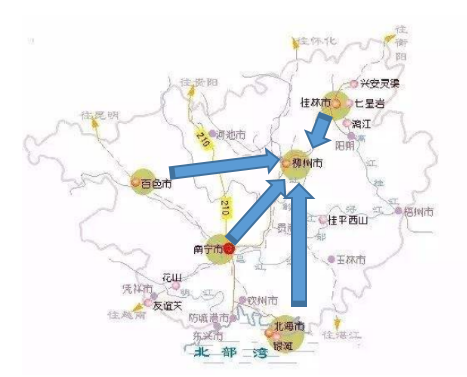 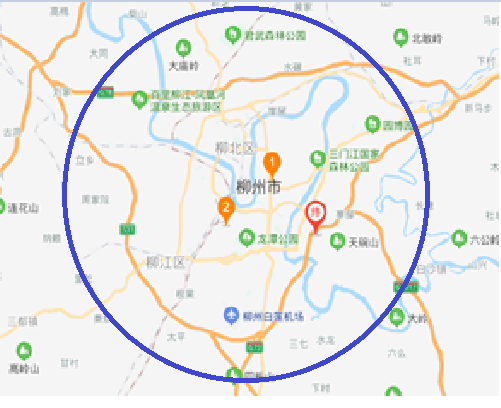 